MATEMATİK DERSİ DERS PLANIMATEMATİK DERSİ DERS PLANIMATEMATİK DERSİ DERS PLANIMATEMATİK DERSİ DERS PLANIMATEMATİK DERSİ DERS PLANIMATEMATİK DERSİ DERS PLANIMATEMATİK DERSİ DERS PLANIMATEMATİK DERSİ DERS PLANIMATEMATİK DERSİ DERS PLANIMATEMATİK DERSİ DERS PLANIMATEMATİK DERSİ DERS PLANIMATEMATİK DERSİ DERS PLANIMATEMATİK DERSİ DERS PLANIMATEMATİK DERSİ DERS PLANIMATEMATİK DERSİ DERS PLANIMATEMATİK DERSİ DERS PLANIMATEMATİK DERSİ DERS PLANIMATEMATİK DERSİ DERS PLANIMATEMATİK DERSİ DERS PLANIMATEMATİK DERSİ DERS PLANIMATEMATİK DERSİ DERS PLANIMATEMATİK DERSİ DERS PLANIMATEMATİK DERSİ DERS PLANIMATEMATİK DERSİ DERS PLANIMATEMATİK DERSİ DERS PLANIMATEMATİK DERSİ DERS PLANIMATEMATİK DERSİ DERS PLANIMATEMATİK DERSİ DERS PLANIMATEMATİK DERSİ DERS PLANIMATEMATİK DERSİ DERS PLANIMATEMATİK DERSİ DERS PLANIMATEMATİK DERSİ DERS PLANIMATEMATİK DERSİ DERS PLANIMATEMATİK DERSİ DERS PLANIMATEMATİK DERSİ DERS PLANI BÖLÜM 1Tarih:21 – 22 EYLÜL Dersin AdıDersin AdıMATEMATİKMATEMATİKMATEMATİKMATEMATİKMATEMATİKMATEMATİKSüreSüre40 + 40 dakika40 + 40 dakika40 + 40 dakika40 + 40 dakika40 + 40 dakika40 + 40 dakikaSınıfSınıf222222Öğrenme AlanıÖğrenme AlanıM.2.1. Sayılar ve İşlemlerM.2.1. Sayılar ve İşlemlerM.2.1. Sayılar ve İşlemlerM.2.1. Sayılar ve İşlemlerM.2.1. Sayılar ve İşlemlerM.2.1. Sayılar ve İşlemlerAlt Öğrenme AlanıAlt Öğrenme AlanıM.2.1.1.Doğal SayılarM.2.1.1.Doğal SayılarM.2.1.1.Doğal SayılarM.2.1.1.Doğal SayılarM.2.1.1.Doğal SayılarM.2.1.1.Doğal SayılarBÖLÜM IIKazanımlarKazanımlarKazanımlarM.2.1.1.1.Nesne sayısı 100’e kadar (100 dâhil) olan bir topluluktaki nesnelerin sayısını belirler ve bu sayıyı rakamlarla yazar.M.2.1.1.1.Nesne sayısı 100’e kadar (100 dâhil) olan bir topluluktaki nesnelerin sayısını belirler ve bu sayıyı rakamlarla yazar.M.2.1.1.1.Nesne sayısı 100’e kadar (100 dâhil) olan bir topluluktaki nesnelerin sayısını belirler ve bu sayıyı rakamlarla yazar.M.2.1.1.1.Nesne sayısı 100’e kadar (100 dâhil) olan bir topluluktaki nesnelerin sayısını belirler ve bu sayıyı rakamlarla yazar.M.2.1.1.1.Nesne sayısı 100’e kadar (100 dâhil) olan bir topluluktaki nesnelerin sayısını belirler ve bu sayıyı rakamlarla yazar.Öğrenme-Öğretme Yöntem ve teknikleriÖğrenme-Öğretme Yöntem ve teknikleriÖğrenme-Öğretme Yöntem ve teknikleriAnlatım, soru-cevap, akıl yürütme,  oyun,  gösterip yaptırma, bireysel çalışma, tahmin ve kontrol etmeAnlatım, soru-cevap, akıl yürütme,  oyun,  gösterip yaptırma, bireysel çalışma, tahmin ve kontrol etmeAnlatım, soru-cevap, akıl yürütme,  oyun,  gösterip yaptırma, bireysel çalışma, tahmin ve kontrol etmeAnlatım, soru-cevap, akıl yürütme,  oyun,  gösterip yaptırma, bireysel çalışma, tahmin ve kontrol etmeAnlatım, soru-cevap, akıl yürütme,  oyun,  gösterip yaptırma, bireysel çalışma, tahmin ve kontrol etmeÜnite Kavramları ve SembolleriÜnite Kavramları ve SembolleriÜnite Kavramları ve SembolleriKullanılan Eğitim Teknolojileri Araç-GereçlerKullanılan Eğitim Teknolojileri Araç-GereçlerKullanılan Eğitim Teknolojileri Araç-GereçlerDers kitabı, bilgisayar, projeksiyon, Ders kitabı, bilgisayar, projeksiyon, Ders kitabı, bilgisayar, projeksiyon, Ders kitabı, bilgisayar, projeksiyon, Ders kitabı, bilgisayar, projeksiyon, ÖĞRENME-ÖĞRETME SÜRECİÖĞRENME-ÖĞRETME SÜRECİÖĞRENME-ÖĞRETME SÜRECİÖĞRENME-ÖĞRETME SÜRECİÖĞRENME-ÖĞRETME SÜRECİÖĞRENME-ÖĞRETME SÜRECİÖĞRENME-ÖĞRETME SÜRECİÖĞRENME-ÖĞRETME SÜRECİEtkinlik ÖrneğiEtkinlik ÖrneğiEtkinlik Örneği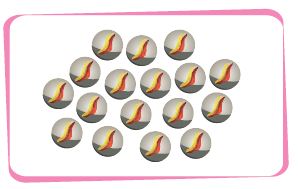 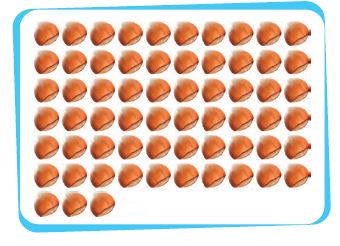 Bireysel Öğrenme Etkinlikleri(Ödev, deney, problem çözme vb.)Bireysel Öğrenme Etkinlikleri(Ödev, deney, problem çözme vb.)Bireysel Öğrenme Etkinlikleri(Ödev, deney, problem çözme vb.)Hangi rakamları biliyorsunuz?Hangi rakamları biliyorsunuz?Hangi rakamları biliyorsunuz?Hangi rakamları biliyorsunuz?Hangi rakamları biliyorsunuz?Grupla Öğrenme Etkinlikleri(Proje, gezi, gözlem vb.)Grupla Öğrenme Etkinlikleri(Proje, gezi, gözlem vb.)Grupla Öğrenme Etkinlikleri(Proje, gezi, gözlem vb.)Tahtaya yazılan sayıları okumaları ve okunuşlarını karşılarına yazmaları istenir.Tahtaya yazılan sayıları okumaları ve okunuşlarını karşılarına yazmaları istenir.Tahtaya yazılan sayıları okumaları ve okunuşlarını karşılarına yazmaları istenir.Tahtaya yazılan sayıları okumaları ve okunuşlarını karşılarına yazmaları istenir.Tahtaya yazılan sayıları okumaları ve okunuşlarını karşılarına yazmaları istenir.ÖzetÖzetÖzet100’e kadar olan sayıların okumasını ve yazmasını öğrenmiş olduk.100’e kadar olan sayıların okumasını ve yazmasını öğrenmiş olduk.100’e kadar olan sayıların okumasını ve yazmasını öğrenmiş olduk.100’e kadar olan sayıların okumasını ve yazmasını öğrenmiş olduk.100’e kadar olan sayıların okumasını ve yazmasını öğrenmiş olduk.BÖLÜM IIIÖlçme-Değerlendirme:Bireysel öğrenme etkinliklerine yönelik Ölçme-Değerlendirme Grupla öğrenme etkinliklerine yönelikÖlçme-DeğerlendirmeÖğrenme güçlüğü olan öğrenciler ve ileri düzey de öğrenme hızında olan öğrenciler için ek Ölçme-Değerlendirme etkinlikleriÖlçme-Değerlendirme:Bireysel öğrenme etkinliklerine yönelik Ölçme-Değerlendirme Grupla öğrenme etkinliklerine yönelikÖlçme-DeğerlendirmeÖğrenme güçlüğü olan öğrenciler ve ileri düzey de öğrenme hızında olan öğrenciler için ek Ölçme-Değerlendirme etkinlikleriÖlçme-Değerlendirme:Bireysel öğrenme etkinliklerine yönelik Ölçme-Değerlendirme Grupla öğrenme etkinliklerine yönelikÖlçme-DeğerlendirmeÖğrenme güçlüğü olan öğrenciler ve ileri düzey de öğrenme hızında olan öğrenciler için ek Ölçme-Değerlendirme etkinlikleriÖlçme-Değerlendirme:Bireysel öğrenme etkinliklerine yönelik Ölçme-Değerlendirme Grupla öğrenme etkinliklerine yönelikÖlçme-DeğerlendirmeÖğrenme güçlüğü olan öğrenciler ve ileri düzey de öğrenme hızında olan öğrenciler için ek Ölçme-Değerlendirme etkinlikleriÖlçme-Değerlendirme:Bireysel öğrenme etkinliklerine yönelik Ölçme-Değerlendirme Grupla öğrenme etkinliklerine yönelikÖlçme-DeğerlendirmeÖğrenme güçlüğü olan öğrenciler ve ileri düzey de öğrenme hızında olan öğrenciler için ek Ölçme-Değerlendirme etkinlikleri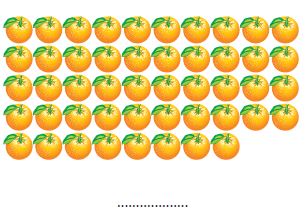 Dersin Diğer Derslerle İlişkisi/AçıklamalarDersin Diğer Derslerle İlişkisi/Açıklamalar100’e kadar olan bir sayıya karşılık gelen çokluğun belirlenmesi sağlanır.100’e kadar olan bir sayıya karşılık gelen çokluğun belirlenmesi sağlanır.100’e kadar olan bir sayıya karşılık gelen çokluğun belirlenmesi sağlanır.100’e kadar olan bir sayıya karşılık gelen çokluğun belirlenmesi sağlanır.100’e kadar olan bir sayıya karşılık gelen çokluğun belirlenmesi sağlanır.100’e kadar olan bir sayıya karşılık gelen çokluğun belirlenmesi sağlanır.BÖLÜM IVBÖLÜM IVPlanın Uygulanmasına İlişkin AçıklamalarPlanın Uygulanmasına İlişkin AçıklamalarBÖLÜM 1Tarih:23 – 24 -25 EYLÜL Dersin AdıDersin AdıMATEMATİKMATEMATİKMATEMATİKMATEMATİKMATEMATİKMATEMATİKSüreSüre40 + 40 + 40 dakika40 + 40 + 40 dakika40 + 40 + 40 dakika40 + 40 + 40 dakika40 + 40 + 40 dakika40 + 40 + 40 dakikaSınıfSınıf222222Öğrenme AlanıÖğrenme AlanıM.2.1. Sayılar ve İşlemlerM.2.1. Sayılar ve İşlemlerM.2.1. Sayılar ve İşlemlerM.2.1. Sayılar ve İşlemlerM.2.1. Sayılar ve İşlemlerM.2.1. Sayılar ve İşlemlerAlt Öğrenme AlanıAlt Öğrenme AlanıM.2.1.1.Doğal SayılarM.2.1.1.Doğal SayılarM.2.1.1.Doğal SayılarM.2.1.1.Doğal SayılarM.2.1.1.Doğal SayılarM.2.1.1.Doğal SayılarBÖLÜM IIKazanımlarKazanımlarKazanımlarM.2.1.1.2. Nesne sayısı 100’den az olan bir çokluğu model kullanarak onluk ve birlik gruplara ayırır, sayı ile ifade eder.M.2.1.1.2. Nesne sayısı 100’den az olan bir çokluğu model kullanarak onluk ve birlik gruplara ayırır, sayı ile ifade eder.M.2.1.1.2. Nesne sayısı 100’den az olan bir çokluğu model kullanarak onluk ve birlik gruplara ayırır, sayı ile ifade eder.M.2.1.1.2. Nesne sayısı 100’den az olan bir çokluğu model kullanarak onluk ve birlik gruplara ayırır, sayı ile ifade eder.M.2.1.1.2. Nesne sayısı 100’den az olan bir çokluğu model kullanarak onluk ve birlik gruplara ayırır, sayı ile ifade eder.Öğrenme-Öğretme Yöntem ve teknikleriÖğrenme-Öğretme Yöntem ve teknikleriÖğrenme-Öğretme Yöntem ve teknikleriAnlatım, soru-cevap, akıl yürütme,  oyun,  gösterip yaptırma, bireysel çalışma, tahmin ve kontrol etmeAnlatım, soru-cevap, akıl yürütme,  oyun,  gösterip yaptırma, bireysel çalışma, tahmin ve kontrol etmeAnlatım, soru-cevap, akıl yürütme,  oyun,  gösterip yaptırma, bireysel çalışma, tahmin ve kontrol etmeAnlatım, soru-cevap, akıl yürütme,  oyun,  gösterip yaptırma, bireysel çalışma, tahmin ve kontrol etmeAnlatım, soru-cevap, akıl yürütme,  oyun,  gösterip yaptırma, bireysel çalışma, tahmin ve kontrol etmeÜnite Kavramları ve SembolleriÜnite Kavramları ve SembolleriÜnite Kavramları ve SembolleriDeste, düzineDeste, düzineDeste, düzineDeste, düzineDeste, düzineKullanılan Eğitim Teknolojileri Araç-GereçlerKullanılan Eğitim Teknolojileri Araç-GereçlerKullanılan Eğitim Teknolojileri Araç-GereçlerDers kitabı, bilgisayar, projeksiyon, sayma çubukları, paket lastiğiDers kitabı, bilgisayar, projeksiyon, sayma çubukları, paket lastiğiDers kitabı, bilgisayar, projeksiyon, sayma çubukları, paket lastiğiDers kitabı, bilgisayar, projeksiyon, sayma çubukları, paket lastiğiDers kitabı, bilgisayar, projeksiyon, sayma çubukları, paket lastiğiÖĞRENME-ÖĞRETME SÜRECİÖĞRENME-ÖĞRETME SÜRECİÖĞRENME-ÖĞRETME SÜRECİÖĞRENME-ÖĞRETME SÜRECİÖĞRENME-ÖĞRETME SÜRECİÖĞRENME-ÖĞRETME SÜRECİÖĞRENME-ÖĞRETME SÜRECİÖĞRENME-ÖĞRETME SÜRECİEtkinlik ÖrneğiEtkinlik ÖrneğiEtkinlik ÖrneğiDers kitabı sayfa 14’te yer alan onluk birlik oluşturma etkinliği yaptırılır.Etkinlikten sonra nesnelerin sayısını onluk ve birliklerine ayırarak daha kolay sayabileceğimiz belirtilir.Kitabımızdaki onluk ve birliklere ayırma örnekleri incelenir.Konu etkinlikleri yapılır.Deftere benzer etkinlikler yaptırılır.Deste ve düzine örneklerle açıklanır. Aynı türden 10 nesne, bir desteyi oluşturur. Aynı türden 12 nesne, bir düzineyi oluşturur.Kitaptaki deste ve düzine örnekleri yapılır. Defterlere örnekler yaptırılır.Anlaşılmayan kısımların tekrarı yapılır.Ders kitabı sayfa 14’te yer alan onluk birlik oluşturma etkinliği yaptırılır.Etkinlikten sonra nesnelerin sayısını onluk ve birliklerine ayırarak daha kolay sayabileceğimiz belirtilir.Kitabımızdaki onluk ve birliklere ayırma örnekleri incelenir.Konu etkinlikleri yapılır.Deftere benzer etkinlikler yaptırılır.Deste ve düzine örneklerle açıklanır. Aynı türden 10 nesne, bir desteyi oluşturur. Aynı türden 12 nesne, bir düzineyi oluşturur.Kitaptaki deste ve düzine örnekleri yapılır. Defterlere örnekler yaptırılır.Anlaşılmayan kısımların tekrarı yapılır.Ders kitabı sayfa 14’te yer alan onluk birlik oluşturma etkinliği yaptırılır.Etkinlikten sonra nesnelerin sayısını onluk ve birliklerine ayırarak daha kolay sayabileceğimiz belirtilir.Kitabımızdaki onluk ve birliklere ayırma örnekleri incelenir.Konu etkinlikleri yapılır.Deftere benzer etkinlikler yaptırılır.Deste ve düzine örneklerle açıklanır. Aynı türden 10 nesne, bir desteyi oluşturur. Aynı türden 12 nesne, bir düzineyi oluşturur.Kitaptaki deste ve düzine örnekleri yapılır. Defterlere örnekler yaptırılır.Anlaşılmayan kısımların tekrarı yapılır.Ders kitabı sayfa 14’te yer alan onluk birlik oluşturma etkinliği yaptırılır.Etkinlikten sonra nesnelerin sayısını onluk ve birliklerine ayırarak daha kolay sayabileceğimiz belirtilir.Kitabımızdaki onluk ve birliklere ayırma örnekleri incelenir.Konu etkinlikleri yapılır.Deftere benzer etkinlikler yaptırılır.Deste ve düzine örneklerle açıklanır. Aynı türden 10 nesne, bir desteyi oluşturur. Aynı türden 12 nesne, bir düzineyi oluşturur.Kitaptaki deste ve düzine örnekleri yapılır. Defterlere örnekler yaptırılır.Anlaşılmayan kısımların tekrarı yapılır.Ders kitabı sayfa 14’te yer alan onluk birlik oluşturma etkinliği yaptırılır.Etkinlikten sonra nesnelerin sayısını onluk ve birliklerine ayırarak daha kolay sayabileceğimiz belirtilir.Kitabımızdaki onluk ve birliklere ayırma örnekleri incelenir.Konu etkinlikleri yapılır.Deftere benzer etkinlikler yaptırılır.Deste ve düzine örneklerle açıklanır. Aynı türden 10 nesne, bir desteyi oluşturur. Aynı türden 12 nesne, bir düzineyi oluşturur.Kitaptaki deste ve düzine örnekleri yapılır. Defterlere örnekler yaptırılır.Anlaşılmayan kısımların tekrarı yapılır.Ders kitabı sayfa 14’te yer alan onluk birlik oluşturma etkinliği yaptırılır.Etkinlikten sonra nesnelerin sayısını onluk ve birliklerine ayırarak daha kolay sayabileceğimiz belirtilir.Kitabımızdaki onluk ve birliklere ayırma örnekleri incelenir.Konu etkinlikleri yapılır.Deftere benzer etkinlikler yaptırılır.Deste ve düzine örneklerle açıklanır. Aynı türden 10 nesne, bir desteyi oluşturur. Aynı türden 12 nesne, bir düzineyi oluşturur.Kitaptaki deste ve düzine örnekleri yapılır. Defterlere örnekler yaptırılır.Anlaşılmayan kısımların tekrarı yapılır.Ders kitabı sayfa 14’te yer alan onluk birlik oluşturma etkinliği yaptırılır.Etkinlikten sonra nesnelerin sayısını onluk ve birliklerine ayırarak daha kolay sayabileceğimiz belirtilir.Kitabımızdaki onluk ve birliklere ayırma örnekleri incelenir.Konu etkinlikleri yapılır.Deftere benzer etkinlikler yaptırılır.Deste ve düzine örneklerle açıklanır. Aynı türden 10 nesne, bir desteyi oluşturur. Aynı türden 12 nesne, bir düzineyi oluşturur.Kitaptaki deste ve düzine örnekleri yapılır. Defterlere örnekler yaptırılır.Anlaşılmayan kısımların tekrarı yapılır.Ders kitabı sayfa 14’te yer alan onluk birlik oluşturma etkinliği yaptırılır.Etkinlikten sonra nesnelerin sayısını onluk ve birliklerine ayırarak daha kolay sayabileceğimiz belirtilir.Kitabımızdaki onluk ve birliklere ayırma örnekleri incelenir.Konu etkinlikleri yapılır.Deftere benzer etkinlikler yaptırılır.Deste ve düzine örneklerle açıklanır. Aynı türden 10 nesne, bir desteyi oluşturur. Aynı türden 12 nesne, bir düzineyi oluşturur.Kitaptaki deste ve düzine örnekleri yapılır. Defterlere örnekler yaptırılır.Anlaşılmayan kısımların tekrarı yapılır.Bireysel Öğrenme Etkinlikleri(Ödev, deney, problem çözme vb.)Bireysel Öğrenme Etkinlikleri(Ödev, deney, problem çözme vb.)Bireysel Öğrenme Etkinlikleri(Ödev, deney, problem çözme vb.)Bir çokluğun sayısını nasıl daha kolay belirlersiniz?Bir çokluğun sayısını nasıl daha kolay belirlersiniz?Bir çokluğun sayısını nasıl daha kolay belirlersiniz?Bir çokluğun sayısını nasıl daha kolay belirlersiniz?Bir çokluğun sayısını nasıl daha kolay belirlersiniz?Grupla Öğrenme Etkinlikleri(Proje, gezi, gözlem vb.)Grupla Öğrenme Etkinlikleri(Proje, gezi, gözlem vb.)Grupla Öğrenme Etkinlikleri(Proje, gezi, gözlem vb.)Onluk ve birliklere ayırma etkinliklerini grup olarak yapabilirler.Onluk ve birliklere ayırma etkinliklerini grup olarak yapabilirler.Onluk ve birliklere ayırma etkinliklerini grup olarak yapabilirler.Onluk ve birliklere ayırma etkinliklerini grup olarak yapabilirler.Onluk ve birliklere ayırma etkinliklerini grup olarak yapabilirler.ÖzetÖzetÖzetNesne sayısı 100’den az olan bir çokluğu model kullanarak onluk ve birlik gruplara ayırmayı ve sayı ile ifade etmeyi, aynı tür 10 nesnenin desteyi, 12 nesnenin düzineyi oluşturduğunu öğrenmiş olduk.Nesne sayısı 100’den az olan bir çokluğu model kullanarak onluk ve birlik gruplara ayırmayı ve sayı ile ifade etmeyi, aynı tür 10 nesnenin desteyi, 12 nesnenin düzineyi oluşturduğunu öğrenmiş olduk.Nesne sayısı 100’den az olan bir çokluğu model kullanarak onluk ve birlik gruplara ayırmayı ve sayı ile ifade etmeyi, aynı tür 10 nesnenin desteyi, 12 nesnenin düzineyi oluşturduğunu öğrenmiş olduk.Nesne sayısı 100’den az olan bir çokluğu model kullanarak onluk ve birlik gruplara ayırmayı ve sayı ile ifade etmeyi, aynı tür 10 nesnenin desteyi, 12 nesnenin düzineyi oluşturduğunu öğrenmiş olduk.Nesne sayısı 100’den az olan bir çokluğu model kullanarak onluk ve birlik gruplara ayırmayı ve sayı ile ifade etmeyi, aynı tür 10 nesnenin desteyi, 12 nesnenin düzineyi oluşturduğunu öğrenmiş olduk.BÖLÜM IIIÖlçme-Değerlendirme:Bireysel öğrenme etkinliklerine yönelik Ölçme-Değerlendirme Grupla öğrenme etkinliklerine yönelikÖlçme-DeğerlendirmeÖğrenme güçlüğü olan öğrenciler ve ileri düzey de öğrenme hızında olan öğrenciler için ek Ölçme-Değerlendirme etkinlikleriÖlçme-Değerlendirme:Bireysel öğrenme etkinliklerine yönelik Ölçme-Değerlendirme Grupla öğrenme etkinliklerine yönelikÖlçme-DeğerlendirmeÖğrenme güçlüğü olan öğrenciler ve ileri düzey de öğrenme hızında olan öğrenciler için ek Ölçme-Değerlendirme etkinlikleriÖlçme-Değerlendirme:Bireysel öğrenme etkinliklerine yönelik Ölçme-Değerlendirme Grupla öğrenme etkinliklerine yönelikÖlçme-DeğerlendirmeÖğrenme güçlüğü olan öğrenciler ve ileri düzey de öğrenme hızında olan öğrenciler için ek Ölçme-Değerlendirme etkinlikleriÖlçme-Değerlendirme:Bireysel öğrenme etkinliklerine yönelik Ölçme-Değerlendirme Grupla öğrenme etkinliklerine yönelikÖlçme-DeğerlendirmeÖğrenme güçlüğü olan öğrenciler ve ileri düzey de öğrenme hızında olan öğrenciler için ek Ölçme-Değerlendirme etkinlikleriÖlçme-Değerlendirme:Bireysel öğrenme etkinliklerine yönelik Ölçme-Değerlendirme Grupla öğrenme etkinliklerine yönelikÖlçme-DeğerlendirmeÖğrenme güçlüğü olan öğrenciler ve ileri düzey de öğrenme hızında olan öğrenciler için ek Ölçme-Değerlendirme etkinlikleri65 sayısını onluk ve birlik gruplarına ayırınız.Bir destede kaç nesneden oluşur?Bir düzine kaç nesneden oluşur?65 sayısını onluk ve birlik gruplarına ayırınız.Bir destede kaç nesneden oluşur?Bir düzine kaç nesneden oluşur?65 sayısını onluk ve birlik gruplarına ayırınız.Bir destede kaç nesneden oluşur?Bir düzine kaç nesneden oluşur?Dersin Diğer Derslerle İlişkisi/AçıklamalarDersin Diğer Derslerle İlişkisi/Açıklamalara)Aşamalı olarak önce 20 içinde çalışmalar yapılır.b)Deste ve düzine örneklerle açıklanıra)Aşamalı olarak önce 20 içinde çalışmalar yapılır.b)Deste ve düzine örneklerle açıklanıra)Aşamalı olarak önce 20 içinde çalışmalar yapılır.b)Deste ve düzine örneklerle açıklanıra)Aşamalı olarak önce 20 içinde çalışmalar yapılır.b)Deste ve düzine örneklerle açıklanıra)Aşamalı olarak önce 20 içinde çalışmalar yapılır.b)Deste ve düzine örneklerle açıklanıra)Aşamalı olarak önce 20 içinde çalışmalar yapılır.b)Deste ve düzine örneklerle açıklanırBÖLÜM IVBÖLÜM IVPlanın Uygulanmasına İlişkin AçıklamalarPlanın Uygulanmasına İlişkin AçıklamalarBÖLÜM 1Tarih:28 – 29  EYLÜLDersin AdıDersin AdıMATEMATİKMATEMATİKMATEMATİKMATEMATİKMATEMATİKMATEMATİKSüreSüre40 + 40 dakika40 + 40 dakika40 + 40 dakika40 + 40 dakika40 + 40 dakika40 + 40 dakikaSınıfSınıf222222Öğrenme AlanıÖğrenme AlanıM.2.1. Sayılar ve İşlemlerM.2.1. Sayılar ve İşlemlerM.2.1. Sayılar ve İşlemlerM.2.1. Sayılar ve İşlemlerM.2.1. Sayılar ve İşlemlerM.2.1. Sayılar ve İşlemlerAlt Öğrenme AlanıAlt Öğrenme AlanıM.2.1.1.Doğal SayılarM.2.1.1.Doğal SayılarM.2.1.1.Doğal SayılarM.2.1.1.Doğal SayılarM.2.1.1.Doğal SayılarM.2.1.1.Doğal SayılarBÖLÜM IIKazanımlarKazanımlarKazanımlarM.2.1.1.3.Verilen bir çokluktaki nesne sayısını tahmin eder, tahminini sayarak kontrol eder.M.2.1.1.3.Verilen bir çokluktaki nesne sayısını tahmin eder, tahminini sayarak kontrol eder.M.2.1.1.3.Verilen bir çokluktaki nesne sayısını tahmin eder, tahminini sayarak kontrol eder.M.2.1.1.3.Verilen bir çokluktaki nesne sayısını tahmin eder, tahminini sayarak kontrol eder.M.2.1.1.3.Verilen bir çokluktaki nesne sayısını tahmin eder, tahminini sayarak kontrol eder.Öğrenme-Öğretme Yöntem ve teknikleriÖğrenme-Öğretme Yöntem ve teknikleriÖğrenme-Öğretme Yöntem ve teknikleriAnlatım, soru-cevap, akıl yürütme, problem çözme,  oyun, keşfetme,  gösterip yaptırma, bireysel çalışma, tahmin ve kontrol etmeAnlatım, soru-cevap, akıl yürütme, problem çözme,  oyun, keşfetme,  gösterip yaptırma, bireysel çalışma, tahmin ve kontrol etmeAnlatım, soru-cevap, akıl yürütme, problem çözme,  oyun, keşfetme,  gösterip yaptırma, bireysel çalışma, tahmin ve kontrol etmeAnlatım, soru-cevap, akıl yürütme, problem çözme,  oyun, keşfetme,  gösterip yaptırma, bireysel çalışma, tahmin ve kontrol etmeAnlatım, soru-cevap, akıl yürütme, problem çözme,  oyun, keşfetme,  gösterip yaptırma, bireysel çalışma, tahmin ve kontrol etmeÜnite Kavramları ve SembolleriÜnite Kavramları ve SembolleriÜnite Kavramları ve SembolleriKullanılan Eğitim Teknolojileri Araç-GereçlerKullanılan Eğitim Teknolojileri Araç-GereçlerKullanılan Eğitim Teknolojileri Araç-GereçlerDers kitabı, bilgisayar, projeksiyon, sayı çubuklar, boya kalemleriDers kitabı, bilgisayar, projeksiyon, sayı çubuklar, boya kalemleriDers kitabı, bilgisayar, projeksiyon, sayı çubuklar, boya kalemleriDers kitabı, bilgisayar, projeksiyon, sayı çubuklar, boya kalemleriDers kitabı, bilgisayar, projeksiyon, sayı çubuklar, boya kalemleriÖĞRENME-ÖĞRETME SÜRECİÖĞRENME-ÖĞRETME SÜRECİÖĞRENME-ÖĞRETME SÜRECİÖĞRENME-ÖĞRETME SÜRECİÖĞRENME-ÖĞRETME SÜRECİÖĞRENME-ÖĞRETME SÜRECİÖĞRENME-ÖĞRETME SÜRECİÖĞRENME-ÖĞRETME SÜRECİEtkinlik ÖrneğiEtkinlik ÖrneğiEtkinlik ÖrneğiElime bir miktar boya kalemi alırım ve öğrencilerden burada kaç boya kalemi olduğunu tahmin etmelerini isterim. Daha sonra birlikte kalemleri sayarak tahminlerinin doğruluğunu kontrol ederiz.Her öğrenciden eline bir miktar sayı çubuğu almalarını ve ellerindeki çubukların sayısını tahmin etmelerini, daha sonra sayarak tahminlerini kontrol etmelerini isterim.Ders kitabımızda sayfa 23- 24’te yer alan örnekler incelenir.Tahmin etmede nasıl bir yol izleyeceğimiz örneklerle açıklanır.Sayfa 24 ve 15’te yer alan etkinlikler yaptırılır.Elime bir miktar boya kalemi alırım ve öğrencilerden burada kaç boya kalemi olduğunu tahmin etmelerini isterim. Daha sonra birlikte kalemleri sayarak tahminlerinin doğruluğunu kontrol ederiz.Her öğrenciden eline bir miktar sayı çubuğu almalarını ve ellerindeki çubukların sayısını tahmin etmelerini, daha sonra sayarak tahminlerini kontrol etmelerini isterim.Ders kitabımızda sayfa 23- 24’te yer alan örnekler incelenir.Tahmin etmede nasıl bir yol izleyeceğimiz örneklerle açıklanır.Sayfa 24 ve 15’te yer alan etkinlikler yaptırılır.Elime bir miktar boya kalemi alırım ve öğrencilerden burada kaç boya kalemi olduğunu tahmin etmelerini isterim. Daha sonra birlikte kalemleri sayarak tahminlerinin doğruluğunu kontrol ederiz.Her öğrenciden eline bir miktar sayı çubuğu almalarını ve ellerindeki çubukların sayısını tahmin etmelerini, daha sonra sayarak tahminlerini kontrol etmelerini isterim.Ders kitabımızda sayfa 23- 24’te yer alan örnekler incelenir.Tahmin etmede nasıl bir yol izleyeceğimiz örneklerle açıklanır.Sayfa 24 ve 15’te yer alan etkinlikler yaptırılır.Elime bir miktar boya kalemi alırım ve öğrencilerden burada kaç boya kalemi olduğunu tahmin etmelerini isterim. Daha sonra birlikte kalemleri sayarak tahminlerinin doğruluğunu kontrol ederiz.Her öğrenciden eline bir miktar sayı çubuğu almalarını ve ellerindeki çubukların sayısını tahmin etmelerini, daha sonra sayarak tahminlerini kontrol etmelerini isterim.Ders kitabımızda sayfa 23- 24’te yer alan örnekler incelenir.Tahmin etmede nasıl bir yol izleyeceğimiz örneklerle açıklanır.Sayfa 24 ve 15’te yer alan etkinlikler yaptırılır.Elime bir miktar boya kalemi alırım ve öğrencilerden burada kaç boya kalemi olduğunu tahmin etmelerini isterim. Daha sonra birlikte kalemleri sayarak tahminlerinin doğruluğunu kontrol ederiz.Her öğrenciden eline bir miktar sayı çubuğu almalarını ve ellerindeki çubukların sayısını tahmin etmelerini, daha sonra sayarak tahminlerini kontrol etmelerini isterim.Ders kitabımızda sayfa 23- 24’te yer alan örnekler incelenir.Tahmin etmede nasıl bir yol izleyeceğimiz örneklerle açıklanır.Sayfa 24 ve 15’te yer alan etkinlikler yaptırılır.Elime bir miktar boya kalemi alırım ve öğrencilerden burada kaç boya kalemi olduğunu tahmin etmelerini isterim. Daha sonra birlikte kalemleri sayarak tahminlerinin doğruluğunu kontrol ederiz.Her öğrenciden eline bir miktar sayı çubuğu almalarını ve ellerindeki çubukların sayısını tahmin etmelerini, daha sonra sayarak tahminlerini kontrol etmelerini isterim.Ders kitabımızda sayfa 23- 24’te yer alan örnekler incelenir.Tahmin etmede nasıl bir yol izleyeceğimiz örneklerle açıklanır.Sayfa 24 ve 15’te yer alan etkinlikler yaptırılır.Elime bir miktar boya kalemi alırım ve öğrencilerden burada kaç boya kalemi olduğunu tahmin etmelerini isterim. Daha sonra birlikte kalemleri sayarak tahminlerinin doğruluğunu kontrol ederiz.Her öğrenciden eline bir miktar sayı çubuğu almalarını ve ellerindeki çubukların sayısını tahmin etmelerini, daha sonra sayarak tahminlerini kontrol etmelerini isterim.Ders kitabımızda sayfa 23- 24’te yer alan örnekler incelenir.Tahmin etmede nasıl bir yol izleyeceğimiz örneklerle açıklanır.Sayfa 24 ve 15’te yer alan etkinlikler yaptırılır.Elime bir miktar boya kalemi alırım ve öğrencilerden burada kaç boya kalemi olduğunu tahmin etmelerini isterim. Daha sonra birlikte kalemleri sayarak tahminlerinin doğruluğunu kontrol ederiz.Her öğrenciden eline bir miktar sayı çubuğu almalarını ve ellerindeki çubukların sayısını tahmin etmelerini, daha sonra sayarak tahminlerini kontrol etmelerini isterim.Ders kitabımızda sayfa 23- 24’te yer alan örnekler incelenir.Tahmin etmede nasıl bir yol izleyeceğimiz örneklerle açıklanır.Sayfa 24 ve 15’te yer alan etkinlikler yaptırılır.Bireysel Öğrenme Etkinlikleri(Ödev, deney, problem çözme vb.)Bireysel Öğrenme Etkinlikleri(Ödev, deney, problem çözme vb.)Bireysel Öğrenme Etkinlikleri(Ödev, deney, problem çözme vb.)Avucunuza kaç tane bilye koyabilirsiniz?Avucunuza kaç tane bilye koyabilirsiniz?Avucunuza kaç tane bilye koyabilirsiniz?Avucunuza kaç tane bilye koyabilirsiniz?Avucunuza kaç tane bilye koyabilirsiniz?Grupla Öğrenme Etkinlikleri(Proje, gezi, gözlem vb.)Grupla Öğrenme Etkinlikleri(Proje, gezi, gözlem vb.)Grupla Öğrenme Etkinlikleri(Proje, gezi, gözlem vb.)Etkinlikler birlikte yapılarak tahmin etme ve kontrol etme işlemleri yapılır.Etkinlikler birlikte yapılarak tahmin etme ve kontrol etme işlemleri yapılır.Etkinlikler birlikte yapılarak tahmin etme ve kontrol etme işlemleri yapılır.Etkinlikler birlikte yapılarak tahmin etme ve kontrol etme işlemleri yapılır.Etkinlikler birlikte yapılarak tahmin etme ve kontrol etme işlemleri yapılır.ÖzetÖzetÖzetVerilen bir çokluktaki nesne sayısını tahmin etme, tahmin ederken nasıl bir yöntem izlememiz gerektiğini ve tahminimizi sayarak kontrol etme işlemlerini yaptık.Verilen bir çokluktaki nesne sayısını tahmin etme, tahmin ederken nasıl bir yöntem izlememiz gerektiğini ve tahminimizi sayarak kontrol etme işlemlerini yaptık.Verilen bir çokluktaki nesne sayısını tahmin etme, tahmin ederken nasıl bir yöntem izlememiz gerektiğini ve tahminimizi sayarak kontrol etme işlemlerini yaptık.Verilen bir çokluktaki nesne sayısını tahmin etme, tahmin ederken nasıl bir yöntem izlememiz gerektiğini ve tahminimizi sayarak kontrol etme işlemlerini yaptık.Verilen bir çokluktaki nesne sayısını tahmin etme, tahmin ederken nasıl bir yöntem izlememiz gerektiğini ve tahminimizi sayarak kontrol etme işlemlerini yaptık.BÖLÜM IIIÖlçme-Değerlendirme:Bireysel öğrenme etkinliklerine yönelik Ölçme-Değerlendirme Grupla öğrenme etkinliklerine yönelikÖlçme-DeğerlendirmeÖğrenme güçlüğü olan öğrenciler ve ileri düzey de öğrenme hızında olan öğrenciler için ek Ölçme-Değerlendirme etkinlikleriÖlçme-Değerlendirme:Bireysel öğrenme etkinliklerine yönelik Ölçme-Değerlendirme Grupla öğrenme etkinliklerine yönelikÖlçme-DeğerlendirmeÖğrenme güçlüğü olan öğrenciler ve ileri düzey de öğrenme hızında olan öğrenciler için ek Ölçme-Değerlendirme etkinlikleriÖlçme-Değerlendirme:Bireysel öğrenme etkinliklerine yönelik Ölçme-Değerlendirme Grupla öğrenme etkinliklerine yönelikÖlçme-DeğerlendirmeÖğrenme güçlüğü olan öğrenciler ve ileri düzey de öğrenme hızında olan öğrenciler için ek Ölçme-Değerlendirme etkinlikleriÖlçme-Değerlendirme:Bireysel öğrenme etkinliklerine yönelik Ölçme-Değerlendirme Grupla öğrenme etkinliklerine yönelikÖlçme-DeğerlendirmeÖğrenme güçlüğü olan öğrenciler ve ileri düzey de öğrenme hızında olan öğrenciler için ek Ölçme-Değerlendirme etkinlikleriÖlçme-Değerlendirme:Bireysel öğrenme etkinliklerine yönelik Ölçme-Değerlendirme Grupla öğrenme etkinliklerine yönelikÖlçme-DeğerlendirmeÖğrenme güçlüğü olan öğrenciler ve ileri düzey de öğrenme hızında olan öğrenciler için ek Ölçme-Değerlendirme etkinlikleri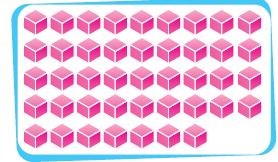 Dersin Diğer Derslerle İlişkisi/AçıklamalarDersin Diğer Derslerle İlişkisi/AçıklamalarBÖLÜM IVBÖLÜM IVPlanın Uygulanmasına İlişkin AçıklamalarPlanın Uygulanmasına İlişkin AçıklamalarBÖLÜM 1Tarih:30 EYLÜL- 01- 02 EKİM Dersin AdıDersin AdıMATEMATİKMATEMATİKMATEMATİKMATEMATİKMATEMATİKMATEMATİKSüreSüre40+40 + 40 dakika40+40 + 40 dakika40+40 + 40 dakika40+40 + 40 dakika40+40 + 40 dakika40+40 + 40 dakikaSınıfSınıf222222Öğrenme AlanıÖğrenme AlanıM.2.1. Sayılar ve İşlemlerM.2.1. Sayılar ve İşlemlerM.2.1. Sayılar ve İşlemlerM.2.1. Sayılar ve İşlemlerM.2.1. Sayılar ve İşlemlerM.2.1. Sayılar ve İşlemlerAlt Öğrenme AlanıAlt Öğrenme AlanıM.2.1.1.Doğal SayılarM.2.1.1.Doğal SayılarM.2.1.1.Doğal SayılarM.2.1.1.Doğal SayılarM.2.1.1.Doğal SayılarM.2.1.1.Doğal SayılarBÖLÜM IIKazanımlarKazanımlarKazanımlarM.2.1.1.4.100’den küçük doğal sayıların basamaklarını modeller üzerinde adlandırır, basamaklardaki rakamların basamak değerlerini belirtir.M.2.1.1.4.100’den küçük doğal sayıların basamaklarını modeller üzerinde adlandırır, basamaklardaki rakamların basamak değerlerini belirtir.M.2.1.1.4.100’den küçük doğal sayıların basamaklarını modeller üzerinde adlandırır, basamaklardaki rakamların basamak değerlerini belirtir.M.2.1.1.4.100’den küçük doğal sayıların basamaklarını modeller üzerinde adlandırır, basamaklardaki rakamların basamak değerlerini belirtir.M.2.1.1.4.100’den küçük doğal sayıların basamaklarını modeller üzerinde adlandırır, basamaklardaki rakamların basamak değerlerini belirtir.Öğrenme-Öğretme Yöntem ve teknikleriÖğrenme-Öğretme Yöntem ve teknikleriÖğrenme-Öğretme Yöntem ve teknikleriAnlatım, soru-cevap, akıl yürütme, problem çözme,  oyun, keşfetme,  gösterip yaptırma, bireysel çalışma, tahmin ve kontrol etmeAnlatım, soru-cevap, akıl yürütme, problem çözme,  oyun, keşfetme,  gösterip yaptırma, bireysel çalışma, tahmin ve kontrol etmeAnlatım, soru-cevap, akıl yürütme, problem çözme,  oyun, keşfetme,  gösterip yaptırma, bireysel çalışma, tahmin ve kontrol etmeAnlatım, soru-cevap, akıl yürütme, problem çözme,  oyun, keşfetme,  gösterip yaptırma, bireysel çalışma, tahmin ve kontrol etmeAnlatım, soru-cevap, akıl yürütme, problem çözme,  oyun, keşfetme,  gösterip yaptırma, bireysel çalışma, tahmin ve kontrol etmeÜnite Kavramları ve SembolleriÜnite Kavramları ve SembolleriÜnite Kavramları ve SembolleriBasamak, basamak değeriBasamak, basamak değeriBasamak, basamak değeriBasamak, basamak değeriBasamak, basamak değeriKullanılan Eğitim Teknolojileri Araç-GereçlerKullanılan Eğitim Teknolojileri Araç-GereçlerKullanılan Eğitim Teknolojileri Araç-GereçlerDers kitabı, bilgisayar, projeksiyon, sayı çubuklarDers kitabı, bilgisayar, projeksiyon, sayı çubuklarDers kitabı, bilgisayar, projeksiyon, sayı çubuklarDers kitabı, bilgisayar, projeksiyon, sayı çubuklarDers kitabı, bilgisayar, projeksiyon, sayı çubuklarÖĞRENME-ÖĞRETME SÜRECİÖĞRENME-ÖĞRETME SÜRECİÖĞRENME-ÖĞRETME SÜRECİÖĞRENME-ÖĞRETME SÜRECİÖĞRENME-ÖĞRETME SÜRECİÖĞRENME-ÖĞRETME SÜRECİÖĞRENME-ÖĞRETME SÜRECİÖĞRENME-ÖĞRETME SÜRECİEtkinlik ÖrneğiEtkinlik ÖrneğiEtkinlik ÖrneğiElime bir miktar sayı çubuğu alırım. Sayı çubuklarını birer birer sayarım. Daha kolay nasıl sayabileceğimi sorarım. Çubukları onar onar ayırır ve tekrar sayarım.Bir çokluktaki nesneleri onluk gruplara ayırarak daha kolay sayabileceğimiz belirtilir.Ders kitabı sayfa 26 ve 27’de yer alan örnek birlikte incelenir. Basamak ve basamak değeri kavramları açıklanır. Her rakamın bulunduğu basamağa göre bir değeri vardır. Bu değere basamak değeri denildiği belirtilir.Ders kitabı sayfa 28-29 ve 30’da yer alan etkinlikler yapılır.Farklı örnekler defterlere yaptırılır.Elime bir miktar sayı çubuğu alırım. Sayı çubuklarını birer birer sayarım. Daha kolay nasıl sayabileceğimi sorarım. Çubukları onar onar ayırır ve tekrar sayarım.Bir çokluktaki nesneleri onluk gruplara ayırarak daha kolay sayabileceğimiz belirtilir.Ders kitabı sayfa 26 ve 27’de yer alan örnek birlikte incelenir. Basamak ve basamak değeri kavramları açıklanır. Her rakamın bulunduğu basamağa göre bir değeri vardır. Bu değere basamak değeri denildiği belirtilir.Ders kitabı sayfa 28-29 ve 30’da yer alan etkinlikler yapılır.Farklı örnekler defterlere yaptırılır.Elime bir miktar sayı çubuğu alırım. Sayı çubuklarını birer birer sayarım. Daha kolay nasıl sayabileceğimi sorarım. Çubukları onar onar ayırır ve tekrar sayarım.Bir çokluktaki nesneleri onluk gruplara ayırarak daha kolay sayabileceğimiz belirtilir.Ders kitabı sayfa 26 ve 27’de yer alan örnek birlikte incelenir. Basamak ve basamak değeri kavramları açıklanır. Her rakamın bulunduğu basamağa göre bir değeri vardır. Bu değere basamak değeri denildiği belirtilir.Ders kitabı sayfa 28-29 ve 30’da yer alan etkinlikler yapılır.Farklı örnekler defterlere yaptırılır.Elime bir miktar sayı çubuğu alırım. Sayı çubuklarını birer birer sayarım. Daha kolay nasıl sayabileceğimi sorarım. Çubukları onar onar ayırır ve tekrar sayarım.Bir çokluktaki nesneleri onluk gruplara ayırarak daha kolay sayabileceğimiz belirtilir.Ders kitabı sayfa 26 ve 27’de yer alan örnek birlikte incelenir. Basamak ve basamak değeri kavramları açıklanır. Her rakamın bulunduğu basamağa göre bir değeri vardır. Bu değere basamak değeri denildiği belirtilir.Ders kitabı sayfa 28-29 ve 30’da yer alan etkinlikler yapılır.Farklı örnekler defterlere yaptırılır.Elime bir miktar sayı çubuğu alırım. Sayı çubuklarını birer birer sayarım. Daha kolay nasıl sayabileceğimi sorarım. Çubukları onar onar ayırır ve tekrar sayarım.Bir çokluktaki nesneleri onluk gruplara ayırarak daha kolay sayabileceğimiz belirtilir.Ders kitabı sayfa 26 ve 27’de yer alan örnek birlikte incelenir. Basamak ve basamak değeri kavramları açıklanır. Her rakamın bulunduğu basamağa göre bir değeri vardır. Bu değere basamak değeri denildiği belirtilir.Ders kitabı sayfa 28-29 ve 30’da yer alan etkinlikler yapılır.Farklı örnekler defterlere yaptırılır.Elime bir miktar sayı çubuğu alırım. Sayı çubuklarını birer birer sayarım. Daha kolay nasıl sayabileceğimi sorarım. Çubukları onar onar ayırır ve tekrar sayarım.Bir çokluktaki nesneleri onluk gruplara ayırarak daha kolay sayabileceğimiz belirtilir.Ders kitabı sayfa 26 ve 27’de yer alan örnek birlikte incelenir. Basamak ve basamak değeri kavramları açıklanır. Her rakamın bulunduğu basamağa göre bir değeri vardır. Bu değere basamak değeri denildiği belirtilir.Ders kitabı sayfa 28-29 ve 30’da yer alan etkinlikler yapılır.Farklı örnekler defterlere yaptırılır.Elime bir miktar sayı çubuğu alırım. Sayı çubuklarını birer birer sayarım. Daha kolay nasıl sayabileceğimi sorarım. Çubukları onar onar ayırır ve tekrar sayarım.Bir çokluktaki nesneleri onluk gruplara ayırarak daha kolay sayabileceğimiz belirtilir.Ders kitabı sayfa 26 ve 27’de yer alan örnek birlikte incelenir. Basamak ve basamak değeri kavramları açıklanır. Her rakamın bulunduğu basamağa göre bir değeri vardır. Bu değere basamak değeri denildiği belirtilir.Ders kitabı sayfa 28-29 ve 30’da yer alan etkinlikler yapılır.Farklı örnekler defterlere yaptırılır.Elime bir miktar sayı çubuğu alırım. Sayı çubuklarını birer birer sayarım. Daha kolay nasıl sayabileceğimi sorarım. Çubukları onar onar ayırır ve tekrar sayarım.Bir çokluktaki nesneleri onluk gruplara ayırarak daha kolay sayabileceğimiz belirtilir.Ders kitabı sayfa 26 ve 27’de yer alan örnek birlikte incelenir. Basamak ve basamak değeri kavramları açıklanır. Her rakamın bulunduğu basamağa göre bir değeri vardır. Bu değere basamak değeri denildiği belirtilir.Ders kitabı sayfa 28-29 ve 30’da yer alan etkinlikler yapılır.Farklı örnekler defterlere yaptırılır.Bireysel Öğrenme Etkinlikleri(Ödev, deney, problem çözme vb.)Bireysel Öğrenme Etkinlikleri(Ödev, deney, problem çözme vb.)Bireysel Öğrenme Etkinlikleri(Ödev, deney, problem çözme vb.)Bir çokluktaki nesneleri daha kolay nasıl sayabiliriz?Bir çokluktaki nesneleri daha kolay nasıl sayabiliriz?Bir çokluktaki nesneleri daha kolay nasıl sayabiliriz?Bir çokluktaki nesneleri daha kolay nasıl sayabiliriz?Bir çokluktaki nesneleri daha kolay nasıl sayabiliriz?Grupla Öğrenme Etkinlikleri(Proje, gezi, gözlem vb.)Grupla Öğrenme Etkinlikleri(Proje, gezi, gözlem vb.)Grupla Öğrenme Etkinlikleri(Proje, gezi, gözlem vb.)Defterlere yapılması istenen örnekler birlikte yapılabilir.Defterlere yapılması istenen örnekler birlikte yapılabilir.Defterlere yapılması istenen örnekler birlikte yapılabilir.Defterlere yapılması istenen örnekler birlikte yapılabilir.Defterlere yapılması istenen örnekler birlikte yapılabilir.ÖzetÖzetÖzet!00’den küçük sayıların basamaklarını modeller üzerinde gösterdik. Ayrıca basamaklarındaki rakamların sayı değerlerini belirttik.!00’den küçük sayıların basamaklarını modeller üzerinde gösterdik. Ayrıca basamaklarındaki rakamların sayı değerlerini belirttik.!00’den küçük sayıların basamaklarını modeller üzerinde gösterdik. Ayrıca basamaklarındaki rakamların sayı değerlerini belirttik.!00’den küçük sayıların basamaklarını modeller üzerinde gösterdik. Ayrıca basamaklarındaki rakamların sayı değerlerini belirttik.!00’den küçük sayıların basamaklarını modeller üzerinde gösterdik. Ayrıca basamaklarındaki rakamların sayı değerlerini belirttik.BÖLÜM IIIÖlçme-Değerlendirme:Bireysel öğrenme etkinliklerine yönelik Ölçme-Değerlendirme Grupla öğrenme etkinliklerine yönelikÖlçme-DeğerlendirmeÖğrenme güçlüğü olan öğrenciler ve ileri düzey de öğrenme hızında olan öğrenciler için ek Ölçme-Değerlendirme etkinlikleriÖlçme-Değerlendirme:Bireysel öğrenme etkinliklerine yönelik Ölçme-Değerlendirme Grupla öğrenme etkinliklerine yönelikÖlçme-DeğerlendirmeÖğrenme güçlüğü olan öğrenciler ve ileri düzey de öğrenme hızında olan öğrenciler için ek Ölçme-Değerlendirme etkinlikleriÖlçme-Değerlendirme:Bireysel öğrenme etkinliklerine yönelik Ölçme-Değerlendirme Grupla öğrenme etkinliklerine yönelikÖlçme-DeğerlendirmeÖğrenme güçlüğü olan öğrenciler ve ileri düzey de öğrenme hızında olan öğrenciler için ek Ölçme-Değerlendirme etkinlikleriÖlçme-Değerlendirme:Bireysel öğrenme etkinliklerine yönelik Ölçme-Değerlendirme Grupla öğrenme etkinliklerine yönelikÖlçme-DeğerlendirmeÖğrenme güçlüğü olan öğrenciler ve ileri düzey de öğrenme hızında olan öğrenciler için ek Ölçme-Değerlendirme etkinlikleriÖlçme-Değerlendirme:Bireysel öğrenme etkinliklerine yönelik Ölçme-Değerlendirme Grupla öğrenme etkinliklerine yönelikÖlçme-DeğerlendirmeÖğrenme güçlüğü olan öğrenciler ve ileri düzey de öğrenme hızında olan öğrenciler için ek Ölçme-Değerlendirme etkinlikleri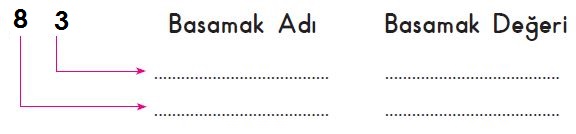 Dersin Diğer Derslerle İlişkisi/AçıklamalarDersin Diğer Derslerle İlişkisi/AçıklamalarBÖLÜM IVBÖLÜM IVPlanın Uygulanmasına İlişkin AçıklamalarPlanın Uygulanmasına İlişkin AçıklamalarBÖLÜM 1Tarih:05 – 09 EKİMDersin AdıDersin AdıMATEMATİKMATEMATİKMATEMATİKMATEMATİKMATEMATİKMATEMATİKSüreSüre5 ders saati5 ders saati5 ders saati5 ders saati5 ders saati5 ders saatiSınıfSınıf222222Öğrenme AlanıÖğrenme AlanıM.2.1. Sayılar ve İşlemlerM.2.1. Sayılar ve İşlemlerM.2.1. Sayılar ve İşlemlerM.2.1. Sayılar ve İşlemlerM.2.1. Sayılar ve İşlemlerM.2.1. Sayılar ve İşlemlerAlt Öğrenme AlanıAlt Öğrenme AlanıM.2.1.1.Doğal SayılarM.2.1.1.Doğal SayılarM.2.1.1.Doğal SayılarM.2.1.1.Doğal SayılarM.2.1.1.Doğal SayılarM.2.1.1.Doğal SayılarBÖLÜM IIKazanımlarKazanımlarKazanımlarM.2.1.1.5.100 içinde ikişer, beşer ve onar; 30 içinde üçer; 40 içinde dörder ileriye ve geriye doğru sayar.M.2.1.1.5.100 içinde ikişer, beşer ve onar; 30 içinde üçer; 40 içinde dörder ileriye ve geriye doğru sayar.M.2.1.1.5.100 içinde ikişer, beşer ve onar; 30 içinde üçer; 40 içinde dörder ileriye ve geriye doğru sayar.M.2.1.1.5.100 içinde ikişer, beşer ve onar; 30 içinde üçer; 40 içinde dörder ileriye ve geriye doğru sayar.M.2.1.1.5.100 içinde ikişer, beşer ve onar; 30 içinde üçer; 40 içinde dörder ileriye ve geriye doğru sayar.Öğrenme-Öğretme Yöntem ve teknikleriÖğrenme-Öğretme Yöntem ve teknikleriÖğrenme-Öğretme Yöntem ve teknikleriAnlatım, soru-cevap, akıl yürütme, oyun, keşfetme,  gösterip yaptırma, bireysel çalışma, ritmik saymaAnlatım, soru-cevap, akıl yürütme, oyun, keşfetme,  gösterip yaptırma, bireysel çalışma, ritmik saymaAnlatım, soru-cevap, akıl yürütme, oyun, keşfetme,  gösterip yaptırma, bireysel çalışma, ritmik saymaAnlatım, soru-cevap, akıl yürütme, oyun, keşfetme,  gösterip yaptırma, bireysel çalışma, ritmik saymaAnlatım, soru-cevap, akıl yürütme, oyun, keşfetme,  gösterip yaptırma, bireysel çalışma, ritmik saymaÜnite Kavramları ve SembolleriÜnite Kavramları ve SembolleriÜnite Kavramları ve SembolleriKullanılan Eğitim Teknolojileri Araç-GereçlerKullanılan Eğitim Teknolojileri Araç-GereçlerKullanılan Eğitim Teknolojileri Araç-GereçlerDers kitabı, bilgisayar, projeksiyon, Ders kitabı, bilgisayar, projeksiyon, Ders kitabı, bilgisayar, projeksiyon, Ders kitabı, bilgisayar, projeksiyon, Ders kitabı, bilgisayar, projeksiyon, Kazandırılacak DeğerlerKazandırılacak DeğerlerKazandırılacak DeğerlerÖĞRENME-ÖĞRETME SÜRECİÖĞRENME-ÖĞRETME SÜRECİÖĞRENME-ÖĞRETME SÜRECİÖĞRENME-ÖĞRETME SÜRECİÖĞRENME-ÖĞRETME SÜRECİÖĞRENME-ÖĞRETME SÜRECİÖĞRENME-ÖĞRETME SÜRECİÖĞRENME-ÖĞRETME SÜRECİEtkinlik ÖrneğiEtkinlik ÖrneğiEtkinlik ÖrneğiÖğrencilere geçen yıl öğrendiğimiz ritmik saymalardan hatırlatmalar yapılır.Örnek: 20 ye kadar birer ritmik sayma.  8’den 20 ye kadar birer ritmik sayma.             20 ye kadar ikişer ritmik sayma. Ayrıca Onar ve beşer ritmik saymalar yapılır.100 içinde ileriye ve geriye birer ritmik sayma çalışmaları yapılır.Örmek: 5’ten,  35 ‘e kadar birer ritmik sayma.       23’ten,  70’e kadar ritmik sayma vb.              20’den 8’e kadar geriye doğru birer ritmik sayma.               42’den 20’ye kadar geriye doğru birer ritmik sayma vb.100’e kadar ileriye doğru ikişer ritmik saymalar yaptırılır.30’a kadar ileriye doğru üçer ritmik sayma yapılır.40’a kadar ileriye doğru dörder ritmik sayma yapılır.100’e kadar onar ve beşer ritmik saymalar yapılır. 100’den geriye doğru onar ve beşer ritmik sayma yapılır.100içinde geriye doğru ikişer ritmik saymalar yapılır.30’dan geriye doğru üçer, 40’dan geriye doğru dörder ritmik sayma yapılır.Kitaptaki etkinlikler yapılır.Öğrencilere geçen yıl öğrendiğimiz ritmik saymalardan hatırlatmalar yapılır.Örnek: 20 ye kadar birer ritmik sayma.  8’den 20 ye kadar birer ritmik sayma.             20 ye kadar ikişer ritmik sayma. Ayrıca Onar ve beşer ritmik saymalar yapılır.100 içinde ileriye ve geriye birer ritmik sayma çalışmaları yapılır.Örmek: 5’ten,  35 ‘e kadar birer ritmik sayma.       23’ten,  70’e kadar ritmik sayma vb.              20’den 8’e kadar geriye doğru birer ritmik sayma.               42’den 20’ye kadar geriye doğru birer ritmik sayma vb.100’e kadar ileriye doğru ikişer ritmik saymalar yaptırılır.30’a kadar ileriye doğru üçer ritmik sayma yapılır.40’a kadar ileriye doğru dörder ritmik sayma yapılır.100’e kadar onar ve beşer ritmik saymalar yapılır. 100’den geriye doğru onar ve beşer ritmik sayma yapılır.100içinde geriye doğru ikişer ritmik saymalar yapılır.30’dan geriye doğru üçer, 40’dan geriye doğru dörder ritmik sayma yapılır.Kitaptaki etkinlikler yapılır.Öğrencilere geçen yıl öğrendiğimiz ritmik saymalardan hatırlatmalar yapılır.Örnek: 20 ye kadar birer ritmik sayma.  8’den 20 ye kadar birer ritmik sayma.             20 ye kadar ikişer ritmik sayma. Ayrıca Onar ve beşer ritmik saymalar yapılır.100 içinde ileriye ve geriye birer ritmik sayma çalışmaları yapılır.Örmek: 5’ten,  35 ‘e kadar birer ritmik sayma.       23’ten,  70’e kadar ritmik sayma vb.              20’den 8’e kadar geriye doğru birer ritmik sayma.               42’den 20’ye kadar geriye doğru birer ritmik sayma vb.100’e kadar ileriye doğru ikişer ritmik saymalar yaptırılır.30’a kadar ileriye doğru üçer ritmik sayma yapılır.40’a kadar ileriye doğru dörder ritmik sayma yapılır.100’e kadar onar ve beşer ritmik saymalar yapılır. 100’den geriye doğru onar ve beşer ritmik sayma yapılır.100içinde geriye doğru ikişer ritmik saymalar yapılır.30’dan geriye doğru üçer, 40’dan geriye doğru dörder ritmik sayma yapılır.Kitaptaki etkinlikler yapılır.Öğrencilere geçen yıl öğrendiğimiz ritmik saymalardan hatırlatmalar yapılır.Örnek: 20 ye kadar birer ritmik sayma.  8’den 20 ye kadar birer ritmik sayma.             20 ye kadar ikişer ritmik sayma. Ayrıca Onar ve beşer ritmik saymalar yapılır.100 içinde ileriye ve geriye birer ritmik sayma çalışmaları yapılır.Örmek: 5’ten,  35 ‘e kadar birer ritmik sayma.       23’ten,  70’e kadar ritmik sayma vb.              20’den 8’e kadar geriye doğru birer ritmik sayma.               42’den 20’ye kadar geriye doğru birer ritmik sayma vb.100’e kadar ileriye doğru ikişer ritmik saymalar yaptırılır.30’a kadar ileriye doğru üçer ritmik sayma yapılır.40’a kadar ileriye doğru dörder ritmik sayma yapılır.100’e kadar onar ve beşer ritmik saymalar yapılır. 100’den geriye doğru onar ve beşer ritmik sayma yapılır.100içinde geriye doğru ikişer ritmik saymalar yapılır.30’dan geriye doğru üçer, 40’dan geriye doğru dörder ritmik sayma yapılır.Kitaptaki etkinlikler yapılır.Öğrencilere geçen yıl öğrendiğimiz ritmik saymalardan hatırlatmalar yapılır.Örnek: 20 ye kadar birer ritmik sayma.  8’den 20 ye kadar birer ritmik sayma.             20 ye kadar ikişer ritmik sayma. Ayrıca Onar ve beşer ritmik saymalar yapılır.100 içinde ileriye ve geriye birer ritmik sayma çalışmaları yapılır.Örmek: 5’ten,  35 ‘e kadar birer ritmik sayma.       23’ten,  70’e kadar ritmik sayma vb.              20’den 8’e kadar geriye doğru birer ritmik sayma.               42’den 20’ye kadar geriye doğru birer ritmik sayma vb.100’e kadar ileriye doğru ikişer ritmik saymalar yaptırılır.30’a kadar ileriye doğru üçer ritmik sayma yapılır.40’a kadar ileriye doğru dörder ritmik sayma yapılır.100’e kadar onar ve beşer ritmik saymalar yapılır. 100’den geriye doğru onar ve beşer ritmik sayma yapılır.100içinde geriye doğru ikişer ritmik saymalar yapılır.30’dan geriye doğru üçer, 40’dan geriye doğru dörder ritmik sayma yapılır.Kitaptaki etkinlikler yapılır.Öğrencilere geçen yıl öğrendiğimiz ritmik saymalardan hatırlatmalar yapılır.Örnek: 20 ye kadar birer ritmik sayma.  8’den 20 ye kadar birer ritmik sayma.             20 ye kadar ikişer ritmik sayma. Ayrıca Onar ve beşer ritmik saymalar yapılır.100 içinde ileriye ve geriye birer ritmik sayma çalışmaları yapılır.Örmek: 5’ten,  35 ‘e kadar birer ritmik sayma.       23’ten,  70’e kadar ritmik sayma vb.              20’den 8’e kadar geriye doğru birer ritmik sayma.               42’den 20’ye kadar geriye doğru birer ritmik sayma vb.100’e kadar ileriye doğru ikişer ritmik saymalar yaptırılır.30’a kadar ileriye doğru üçer ritmik sayma yapılır.40’a kadar ileriye doğru dörder ritmik sayma yapılır.100’e kadar onar ve beşer ritmik saymalar yapılır. 100’den geriye doğru onar ve beşer ritmik sayma yapılır.100içinde geriye doğru ikişer ritmik saymalar yapılır.30’dan geriye doğru üçer, 40’dan geriye doğru dörder ritmik sayma yapılır.Kitaptaki etkinlikler yapılır.Öğrencilere geçen yıl öğrendiğimiz ritmik saymalardan hatırlatmalar yapılır.Örnek: 20 ye kadar birer ritmik sayma.  8’den 20 ye kadar birer ritmik sayma.             20 ye kadar ikişer ritmik sayma. Ayrıca Onar ve beşer ritmik saymalar yapılır.100 içinde ileriye ve geriye birer ritmik sayma çalışmaları yapılır.Örmek: 5’ten,  35 ‘e kadar birer ritmik sayma.       23’ten,  70’e kadar ritmik sayma vb.              20’den 8’e kadar geriye doğru birer ritmik sayma.               42’den 20’ye kadar geriye doğru birer ritmik sayma vb.100’e kadar ileriye doğru ikişer ritmik saymalar yaptırılır.30’a kadar ileriye doğru üçer ritmik sayma yapılır.40’a kadar ileriye doğru dörder ritmik sayma yapılır.100’e kadar onar ve beşer ritmik saymalar yapılır. 100’den geriye doğru onar ve beşer ritmik sayma yapılır.100içinde geriye doğru ikişer ritmik saymalar yapılır.30’dan geriye doğru üçer, 40’dan geriye doğru dörder ritmik sayma yapılır.Kitaptaki etkinlikler yapılır.Öğrencilere geçen yıl öğrendiğimiz ritmik saymalardan hatırlatmalar yapılır.Örnek: 20 ye kadar birer ritmik sayma.  8’den 20 ye kadar birer ritmik sayma.             20 ye kadar ikişer ritmik sayma. Ayrıca Onar ve beşer ritmik saymalar yapılır.100 içinde ileriye ve geriye birer ritmik sayma çalışmaları yapılır.Örmek: 5’ten,  35 ‘e kadar birer ritmik sayma.       23’ten,  70’e kadar ritmik sayma vb.              20’den 8’e kadar geriye doğru birer ritmik sayma.               42’den 20’ye kadar geriye doğru birer ritmik sayma vb.100’e kadar ileriye doğru ikişer ritmik saymalar yaptırılır.30’a kadar ileriye doğru üçer ritmik sayma yapılır.40’a kadar ileriye doğru dörder ritmik sayma yapılır.100’e kadar onar ve beşer ritmik saymalar yapılır. 100’den geriye doğru onar ve beşer ritmik sayma yapılır.100içinde geriye doğru ikişer ritmik saymalar yapılır.30’dan geriye doğru üçer, 40’dan geriye doğru dörder ritmik sayma yapılır.Kitaptaki etkinlikler yapılır.Bireysel Öğrenme Etkinlikleri(Ödev, deney, problem çözme vb.)Bireysel Öğrenme Etkinlikleri(Ödev, deney, problem çözme vb.)Bireysel Öğrenme Etkinlikleri(Ödev, deney, problem çözme vb.)Hangi ritmik saymaları yapabiliyorsunuz?Hangi ritmik saymaları yapabiliyorsunuz?Hangi ritmik saymaları yapabiliyorsunuz?Hangi ritmik saymaları yapabiliyorsunuz?Hangi ritmik saymaları yapabiliyorsunuz?Grupla Öğrenme Etkinlikleri(Proje, gezi, gözlem vb.)Grupla Öğrenme Etkinlikleri(Proje, gezi, gözlem vb.)Grupla Öğrenme Etkinlikleri(Proje, gezi, gözlem vb.)Öğrenilen ritmik saymalar yaptırılır.Öğrenilen ritmik saymalar yaptırılır.Öğrenilen ritmik saymalar yaptırılır.Öğrenilen ritmik saymalar yaptırılır.Öğrenilen ritmik saymalar yaptırılır.ÖzetÖzetÖzet100 içinde ileriye ve geriye doğru ikişer, beşer ve onar saymayı, 30’a kadar üçer üçer, 40’a kadar dörder dörder ileriye ve geriye ritmik saymaları öğrendik.100 içinde ileriye ve geriye doğru ikişer, beşer ve onar saymayı, 30’a kadar üçer üçer, 40’a kadar dörder dörder ileriye ve geriye ritmik saymaları öğrendik.100 içinde ileriye ve geriye doğru ikişer, beşer ve onar saymayı, 30’a kadar üçer üçer, 40’a kadar dörder dörder ileriye ve geriye ritmik saymaları öğrendik.100 içinde ileriye ve geriye doğru ikişer, beşer ve onar saymayı, 30’a kadar üçer üçer, 40’a kadar dörder dörder ileriye ve geriye ritmik saymaları öğrendik.100 içinde ileriye ve geriye doğru ikişer, beşer ve onar saymayı, 30’a kadar üçer üçer, 40’a kadar dörder dörder ileriye ve geriye ritmik saymaları öğrendik.BÖLÜM IIIÖlçme-Değerlendirme:Bireysel öğrenme etkinliklerine yönelik Ölçme-Değerlendirme Grupla öğrenme etkinliklerine yönelikÖlçme-DeğerlendirmeÖğrenme güçlüğü olan öğrenciler ve ileri düzey de öğrenme hızında olan öğrenciler için ek Ölçme-Değerlendirme etkinlikleriÖlçme-Değerlendirme:Bireysel öğrenme etkinliklerine yönelik Ölçme-Değerlendirme Grupla öğrenme etkinliklerine yönelikÖlçme-DeğerlendirmeÖğrenme güçlüğü olan öğrenciler ve ileri düzey de öğrenme hızında olan öğrenciler için ek Ölçme-Değerlendirme etkinlikleriÖlçme-Değerlendirme:Bireysel öğrenme etkinliklerine yönelik Ölçme-Değerlendirme Grupla öğrenme etkinliklerine yönelikÖlçme-DeğerlendirmeÖğrenme güçlüğü olan öğrenciler ve ileri düzey de öğrenme hızında olan öğrenciler için ek Ölçme-Değerlendirme etkinlikleriÖlçme-Değerlendirme:Bireysel öğrenme etkinliklerine yönelik Ölçme-Değerlendirme Grupla öğrenme etkinliklerine yönelikÖlçme-DeğerlendirmeÖğrenme güçlüğü olan öğrenciler ve ileri düzey de öğrenme hızında olan öğrenciler için ek Ölçme-Değerlendirme etkinlikleriÖlçme-Değerlendirme:Bireysel öğrenme etkinliklerine yönelik Ölçme-Değerlendirme Grupla öğrenme etkinliklerine yönelikÖlçme-DeğerlendirmeÖğrenme güçlüğü olan öğrenciler ve ileri düzey de öğrenme hızında olan öğrenciler için ek Ölçme-Değerlendirme etkinlikleri1- 70’ten 30’a kadar geriye doğru birer ritmik sayınız.2- 42’den 86’ya kadar ikişer sayınız.3- 100’den geriye onar ve beşer sayınız.4- 30’a kadar üçer sayınız5- 40’dan geriye dörder sayınız.1- 70’ten 30’a kadar geriye doğru birer ritmik sayınız.2- 42’den 86’ya kadar ikişer sayınız.3- 100’den geriye onar ve beşer sayınız.4- 30’a kadar üçer sayınız5- 40’dan geriye dörder sayınız.1- 70’ten 30’a kadar geriye doğru birer ritmik sayınız.2- 42’den 86’ya kadar ikişer sayınız.3- 100’den geriye onar ve beşer sayınız.4- 30’a kadar üçer sayınız5- 40’dan geriye dörder sayınız.Dersin Diğer Derslerle İlişkisi/AçıklamalarDersin Diğer Derslerle İlişkisi/AçıklamalarRitmik sayma çalışmalarında, 100 içinde ileriye ve geriye birer sayma çalışmaları ile başlanır. Sayılar aşamalı olarak artırılır.Ritmik sayma çalışmalarında, 100 içinde ileriye ve geriye birer sayma çalışmaları ile başlanır. Sayılar aşamalı olarak artırılır.Ritmik sayma çalışmalarında, 100 içinde ileriye ve geriye birer sayma çalışmaları ile başlanır. Sayılar aşamalı olarak artırılır.Ritmik sayma çalışmalarında, 100 içinde ileriye ve geriye birer sayma çalışmaları ile başlanır. Sayılar aşamalı olarak artırılır.Ritmik sayma çalışmalarında, 100 içinde ileriye ve geriye birer sayma çalışmaları ile başlanır. Sayılar aşamalı olarak artırılır.Ritmik sayma çalışmalarında, 100 içinde ileriye ve geriye birer sayma çalışmaları ile başlanır. Sayılar aşamalı olarak artırılır.BÖLÜM IVBÖLÜM IVPlanın Uygulanmasına İlişkin AçıklamalarPlanın Uygulanmasına İlişkin AçıklamalarBÖLÜM 1Tarih:               12-16  EKİM Dersin AdıDersin AdıMATEMATİKMATEMATİKMATEMATİKMATEMATİKMATEMATİKSüreSüre40 + 40 + 40 dakika40 + 40 + 40 dakika40 + 40 + 40 dakika40 + 40 + 40 dakika40 + 40 + 40 dakikaSınıfSınıf22222Öğrenme AlanıÖğrenme AlanıM.2.1. Sayılar ve İşlemlerM.2.1. Sayılar ve İşlemlerM.2.1. Sayılar ve İşlemlerM.2.1. Sayılar ve İşlemlerM.2.1. Sayılar ve İşlemlerAlt Öğrenme AlanıAlt Öğrenme AlanıM.2.1.1.Doğal SayılarM.2.1.1.Doğal SayılarM.2.1.1.Doğal SayılarM.2.1.1.Doğal SayılarM.2.1.1.Doğal SayılarBÖLÜM IIKazanımlarKazanımlarKazanımlarM.2.1.1.6. Aralarındaki fark sabit olan sayı örüntülerini tanır, örüntünün kuralını bulur ve eksik bırakılan ögeyi belirleyerek örüntüyü tamamlar.M.2.1.1.6. Aralarındaki fark sabit olan sayı örüntülerini tanır, örüntünün kuralını bulur ve eksik bırakılan ögeyi belirleyerek örüntüyü tamamlar.M.2.1.1.6. Aralarındaki fark sabit olan sayı örüntülerini tanır, örüntünün kuralını bulur ve eksik bırakılan ögeyi belirleyerek örüntüyü tamamlar.M.2.1.1.6. Aralarındaki fark sabit olan sayı örüntülerini tanır, örüntünün kuralını bulur ve eksik bırakılan ögeyi belirleyerek örüntüyü tamamlar.Öğrenme-Öğretme Yöntem ve teknikleriÖğrenme-Öğretme Yöntem ve teknikleriÖğrenme-Öğretme Yöntem ve teknikleriAnlatım, soru-cevap, akıl yürütme, problem çözme,  oyun, keşfetme,  gösterip yaptırma, bireysel çalışma, tahmin ve kontrol etmeAnlatım, soru-cevap, akıl yürütme, problem çözme,  oyun, keşfetme,  gösterip yaptırma, bireysel çalışma, tahmin ve kontrol etmeAnlatım, soru-cevap, akıl yürütme, problem çözme,  oyun, keşfetme,  gösterip yaptırma, bireysel çalışma, tahmin ve kontrol etmeAnlatım, soru-cevap, akıl yürütme, problem çözme,  oyun, keşfetme,  gösterip yaptırma, bireysel çalışma, tahmin ve kontrol etmeÜnite Kavramları ve SembolleriÜnite Kavramları ve SembolleriÜnite Kavramları ve SembolleriÖrüntüÖrüntüÖrüntüÖrüntüKullanılan Eğitim Teknolojileri Araç-GereçlerKullanılan Eğitim Teknolojileri Araç-GereçlerKullanılan Eğitim Teknolojileri Araç-GereçlerDers kitabı, bilgisayar, projeksiyon,Ders kitabı, bilgisayar, projeksiyon,Ders kitabı, bilgisayar, projeksiyon,Ders kitabı, bilgisayar, projeksiyon,ÖĞRENME-ÖĞRETME SÜRECİÖĞRENME-ÖĞRETME SÜRECİÖĞRENME-ÖĞRETME SÜRECİÖĞRENME-ÖĞRETME SÜRECİÖĞRENME-ÖĞRETME SÜRECİÖĞRENME-ÖĞRETME SÜRECİÖĞRENME-ÖĞRETME SÜRECİEtkinlik ÖrneğiEtkinlik ÖrneğiEtkinlik ÖrneğiÖrüntünün ne anlama geldiği açıklanır. Geçen yılki yaptığımız örnekler hatırlatılır.Ders kitabımızın 41. sayfasında yer alan hatırlayalım etkinliği yaptırılır.Verilen örüntü örnekleri birlikte incelenir. Örüntü kuralları ve eksik bırakılan ögeleri tamamlama etkinlikleri yapılır. Anlaşılmayan kısımların tekrarı yapılır.Öğrencilerin defterlerine örnek çalışmalar yapılır.Kitabımızın 43. sayfasında yer alan etkinlikler öğrenciler tarafından yapılır.Etkinliklerin birlikte kontrolü yapılır. Örüntünün ne anlama geldiği açıklanır. Geçen yılki yaptığımız örnekler hatırlatılır.Ders kitabımızın 41. sayfasında yer alan hatırlayalım etkinliği yaptırılır.Verilen örüntü örnekleri birlikte incelenir. Örüntü kuralları ve eksik bırakılan ögeleri tamamlama etkinlikleri yapılır. Anlaşılmayan kısımların tekrarı yapılır.Öğrencilerin defterlerine örnek çalışmalar yapılır.Kitabımızın 43. sayfasında yer alan etkinlikler öğrenciler tarafından yapılır.Etkinliklerin birlikte kontrolü yapılır. Örüntünün ne anlama geldiği açıklanır. Geçen yılki yaptığımız örnekler hatırlatılır.Ders kitabımızın 41. sayfasında yer alan hatırlayalım etkinliği yaptırılır.Verilen örüntü örnekleri birlikte incelenir. Örüntü kuralları ve eksik bırakılan ögeleri tamamlama etkinlikleri yapılır. Anlaşılmayan kısımların tekrarı yapılır.Öğrencilerin defterlerine örnek çalışmalar yapılır.Kitabımızın 43. sayfasında yer alan etkinlikler öğrenciler tarafından yapılır.Etkinliklerin birlikte kontrolü yapılır. Örüntünün ne anlama geldiği açıklanır. Geçen yılki yaptığımız örnekler hatırlatılır.Ders kitabımızın 41. sayfasında yer alan hatırlayalım etkinliği yaptırılır.Verilen örüntü örnekleri birlikte incelenir. Örüntü kuralları ve eksik bırakılan ögeleri tamamlama etkinlikleri yapılır. Anlaşılmayan kısımların tekrarı yapılır.Öğrencilerin defterlerine örnek çalışmalar yapılır.Kitabımızın 43. sayfasında yer alan etkinlikler öğrenciler tarafından yapılır.Etkinliklerin birlikte kontrolü yapılır. Örüntünün ne anlama geldiği açıklanır. Geçen yılki yaptığımız örnekler hatırlatılır.Ders kitabımızın 41. sayfasında yer alan hatırlayalım etkinliği yaptırılır.Verilen örüntü örnekleri birlikte incelenir. Örüntü kuralları ve eksik bırakılan ögeleri tamamlama etkinlikleri yapılır. Anlaşılmayan kısımların tekrarı yapılır.Öğrencilerin defterlerine örnek çalışmalar yapılır.Kitabımızın 43. sayfasında yer alan etkinlikler öğrenciler tarafından yapılır.Etkinliklerin birlikte kontrolü yapılır. Örüntünün ne anlama geldiği açıklanır. Geçen yılki yaptığımız örnekler hatırlatılır.Ders kitabımızın 41. sayfasında yer alan hatırlayalım etkinliği yaptırılır.Verilen örüntü örnekleri birlikte incelenir. Örüntü kuralları ve eksik bırakılan ögeleri tamamlama etkinlikleri yapılır. Anlaşılmayan kısımların tekrarı yapılır.Öğrencilerin defterlerine örnek çalışmalar yapılır.Kitabımızın 43. sayfasında yer alan etkinlikler öğrenciler tarafından yapılır.Etkinliklerin birlikte kontrolü yapılır. Örüntünün ne anlama geldiği açıklanır. Geçen yılki yaptığımız örnekler hatırlatılır.Ders kitabımızın 41. sayfasında yer alan hatırlayalım etkinliği yaptırılır.Verilen örüntü örnekleri birlikte incelenir. Örüntü kuralları ve eksik bırakılan ögeleri tamamlama etkinlikleri yapılır. Anlaşılmayan kısımların tekrarı yapılır.Öğrencilerin defterlerine örnek çalışmalar yapılır.Kitabımızın 43. sayfasında yer alan etkinlikler öğrenciler tarafından yapılır.Etkinliklerin birlikte kontrolü yapılır. Bireysel Öğrenme Etkinlikleri(Ödev, deney, problem çözme vb.)Bireysel Öğrenme Etkinlikleri(Ödev, deney, problem çözme vb.)Bireysel Öğrenme Etkinlikleri(Ödev, deney, problem çözme vb.)Örüntü ne demekti?Örüntü ne demekti?Örüntü ne demekti?Örüntü ne demekti?Grupla Öğrenme Etkinlikleri(Proje, gezi, gözlem vb.)Grupla Öğrenme Etkinlikleri(Proje, gezi, gözlem vb.)Grupla Öğrenme Etkinlikleri(Proje, gezi, gözlem vb.)Birlikte örüntü etkinlikleri yapılır.Birlikte örüntü etkinlikleri yapılır.Birlikte örüntü etkinlikleri yapılır.Birlikte örüntü etkinlikleri yapılır.ÖzetÖzetÖzetSayı örüntüsünün, sayıların belirli bir kurala göre sıralanışı olduğunu, verilen örüntünün kuralını belirlemeyi ve eksik bırakılan ögeyi belirlemeyi öğrendik.Sayı örüntüsünün, sayıların belirli bir kurala göre sıralanışı olduğunu, verilen örüntünün kuralını belirlemeyi ve eksik bırakılan ögeyi belirlemeyi öğrendik.Sayı örüntüsünün, sayıların belirli bir kurala göre sıralanışı olduğunu, verilen örüntünün kuralını belirlemeyi ve eksik bırakılan ögeyi belirlemeyi öğrendik.Sayı örüntüsünün, sayıların belirli bir kurala göre sıralanışı olduğunu, verilen örüntünün kuralını belirlemeyi ve eksik bırakılan ögeyi belirlemeyi öğrendik.BÖLÜM IIIÖlçme-Değerlendirme:Bireysel öğrenme etkinliklerine yönelik Ölçme-Değerlendirme Grupla öğrenme etkinliklerine yönelikÖlçme-DeğerlendirmeÖğrenme güçlüğü olan öğrenciler ve ileri düzey de öğrenme hızında olan öğrenciler için ek Ölçme-Değerlendirme etkinlikleriÖlçme-Değerlendirme:Bireysel öğrenme etkinliklerine yönelik Ölçme-Değerlendirme Grupla öğrenme etkinliklerine yönelikÖlçme-DeğerlendirmeÖğrenme güçlüğü olan öğrenciler ve ileri düzey de öğrenme hızında olan öğrenciler için ek Ölçme-Değerlendirme etkinlikleriÖlçme-Değerlendirme:Bireysel öğrenme etkinliklerine yönelik Ölçme-Değerlendirme Grupla öğrenme etkinliklerine yönelikÖlçme-DeğerlendirmeÖğrenme güçlüğü olan öğrenciler ve ileri düzey de öğrenme hızında olan öğrenciler için ek Ölçme-Değerlendirme etkinlikleriÖlçme-Değerlendirme:Bireysel öğrenme etkinliklerine yönelik Ölçme-Değerlendirme Grupla öğrenme etkinliklerine yönelikÖlçme-DeğerlendirmeÖğrenme güçlüğü olan öğrenciler ve ileri düzey de öğrenme hızında olan öğrenciler için ek Ölçme-Değerlendirme etkinlikleriÖlçme-Değerlendirme:Bireysel öğrenme etkinliklerine yönelik Ölçme-Değerlendirme Grupla öğrenme etkinliklerine yönelikÖlçme-DeğerlendirmeÖğrenme güçlüğü olan öğrenciler ve ileri düzey de öğrenme hızında olan öğrenciler için ek Ölçme-Değerlendirme etkinlikleriAşağıda verilen örüntünün kuralını belirleyerek, örüntüde boş bırakılan ögeleri yazınız.11, 15, 19, ….., ……, 32Aşağıda verilen örüntünün kuralını belirleyerek, örüntüde boş bırakılan ögeleri yazınız.11, 15, 19, ….., ……, 32Dersin Diğer Derslerle İlişkisi/AçıklamalarDersin Diğer Derslerle İlişkisi/Açıklamalara)Verilen sayı örüntülerinin kuralı bulunmadan önce örüntünün ögeleri arasındaki değişim fark ettirilir.b)En çok iki ögesi verilmeyen sayı örüntüleri kullanılır.c)Örüntülerde kuralın bulunabilmesi için baştan en az üç öge verilmelidir.Örneğin 5, 10,15, _ , 25, _ ,35a)Verilen sayı örüntülerinin kuralı bulunmadan önce örüntünün ögeleri arasındaki değişim fark ettirilir.b)En çok iki ögesi verilmeyen sayı örüntüleri kullanılır.c)Örüntülerde kuralın bulunabilmesi için baştan en az üç öge verilmelidir.Örneğin 5, 10,15, _ , 25, _ ,35a)Verilen sayı örüntülerinin kuralı bulunmadan önce örüntünün ögeleri arasındaki değişim fark ettirilir.b)En çok iki ögesi verilmeyen sayı örüntüleri kullanılır.c)Örüntülerde kuralın bulunabilmesi için baştan en az üç öge verilmelidir.Örneğin 5, 10,15, _ , 25, _ ,35a)Verilen sayı örüntülerinin kuralı bulunmadan önce örüntünün ögeleri arasındaki değişim fark ettirilir.b)En çok iki ögesi verilmeyen sayı örüntüleri kullanılır.c)Örüntülerde kuralın bulunabilmesi için baştan en az üç öge verilmelidir.Örneğin 5, 10,15, _ , 25, _ ,35a)Verilen sayı örüntülerinin kuralı bulunmadan önce örüntünün ögeleri arasındaki değişim fark ettirilir.b)En çok iki ögesi verilmeyen sayı örüntüleri kullanılır.c)Örüntülerde kuralın bulunabilmesi için baştan en az üç öge verilmelidir.Örneğin 5, 10,15, _ , 25, _ ,35BÖLÜM IVBÖLÜM IVPlanın Uygulanmasına İlişkin AçıklamalarPlanın Uygulanmasına İlişkin AçıklamalarBÖLÜM 1Tarih:19 – 20 EKİM Dersin AdıDersin AdıMATEMATİKMATEMATİKMATEMATİKMATEMATİKMATEMATİKMATEMATİKSüreSüre40 + 40 dakika40 + 40 dakika40 + 40 dakika40 + 40 dakika40 + 40 dakika40 + 40 dakikaSınıfSınıf222222Öğrenme AlanıÖğrenme AlanıM.2.1. Sayılar ve İşlemlerM.2.1. Sayılar ve İşlemlerM.2.1. Sayılar ve İşlemlerM.2.1. Sayılar ve İşlemlerM.2.1. Sayılar ve İşlemlerM.2.1. Sayılar ve İşlemlerAlt Öğrenme AlanıAlt Öğrenme AlanıM.2.1.1.Doğal SayılarM.2.1.1.Doğal SayılarM.2.1.1.Doğal SayılarM.2.1.1.Doğal SayılarM.2.1.1.Doğal SayılarM.2.1.1.Doğal SayılarBÖLÜM IIKazanımlarKazanımlarKazanımlarM.2.1.1.7.100’den küçük doğal sayılar arasında karşılaştırma ve sıralama yapar.M.2.1.1.7.100’den küçük doğal sayılar arasında karşılaştırma ve sıralama yapar.M.2.1.1.7.100’den küçük doğal sayılar arasında karşılaştırma ve sıralama yapar.M.2.1.1.7.100’den küçük doğal sayılar arasında karşılaştırma ve sıralama yapar.M.2.1.1.7.100’den küçük doğal sayılar arasında karşılaştırma ve sıralama yapar.Öğrenme-Öğretme Yöntem ve teknikleriÖğrenme-Öğretme Yöntem ve teknikleriÖğrenme-Öğretme Yöntem ve teknikleriAnlatım, soru-cevap, akıl yürütme, problem çözme,  oyun, keşfetme,  gösterip yaptırma, bireysel çalışma, tahmin ve kontrol etmeAnlatım, soru-cevap, akıl yürütme, problem çözme,  oyun, keşfetme,  gösterip yaptırma, bireysel çalışma, tahmin ve kontrol etmeAnlatım, soru-cevap, akıl yürütme, problem çözme,  oyun, keşfetme,  gösterip yaptırma, bireysel çalışma, tahmin ve kontrol etmeAnlatım, soru-cevap, akıl yürütme, problem çözme,  oyun, keşfetme,  gösterip yaptırma, bireysel çalışma, tahmin ve kontrol etmeAnlatım, soru-cevap, akıl yürütme, problem çözme,  oyun, keşfetme,  gösterip yaptırma, bireysel çalışma, tahmin ve kontrol etmeÜnite Kavramları ve SembolleriÜnite Kavramları ve SembolleriÜnite Kavramları ve SembolleriKullanılan Eğitim Teknolojileri Araç-GereçlerKullanılan Eğitim Teknolojileri Araç-GereçlerKullanılan Eğitim Teknolojileri Araç-GereçlerDers kitabı, bilgisayar, projeksiyon, onluk ve birlik sayı blokları, Ders kitabı, bilgisayar, projeksiyon, onluk ve birlik sayı blokları, Ders kitabı, bilgisayar, projeksiyon, onluk ve birlik sayı blokları, Ders kitabı, bilgisayar, projeksiyon, onluk ve birlik sayı blokları, Ders kitabı, bilgisayar, projeksiyon, onluk ve birlik sayı blokları, ÖĞRENME-ÖĞRETME SÜRECİÖĞRENME-ÖĞRETME SÜRECİÖĞRENME-ÖĞRETME SÜRECİÖĞRENME-ÖĞRETME SÜRECİÖĞRENME-ÖĞRETME SÜRECİÖĞRENME-ÖĞRETME SÜRECİÖĞRENME-ÖĞRETME SÜRECİÖĞRENME-ÖĞRETME SÜRECİEtkinlik ÖrneğiEtkinlik ÖrneğiEtkinlik ÖrneğiDers kitabımızın 44. sayfasında yer alan hatırlayalım etkinliği yaptırılır.Sayıları karşılaştırma ile ilgili kitaptaki örnek etkinlikler incelenir.İki basamaklı sayıları karşılaştırırken önce onlar basamağına bakarız. Onlar basamağındaki rakam büyük olan sayı büyüktür. Onlar basamağındaki rakam eşit ise birler basamağına bakarız. Birler basamağındaki rakam büyük olan sayı büyüktür.Sayıları karşılaştırma örnekleri yapılır.Ders kitabımızın 49 v4 50. sayfalarındaki etkinlikler öğrencilere yaptırılır.Ders kitabımızın 44. sayfasında yer alan hatırlayalım etkinliği yaptırılır.Sayıları karşılaştırma ile ilgili kitaptaki örnek etkinlikler incelenir.İki basamaklı sayıları karşılaştırırken önce onlar basamağına bakarız. Onlar basamağındaki rakam büyük olan sayı büyüktür. Onlar basamağındaki rakam eşit ise birler basamağına bakarız. Birler basamağındaki rakam büyük olan sayı büyüktür.Sayıları karşılaştırma örnekleri yapılır.Ders kitabımızın 49 v4 50. sayfalarındaki etkinlikler öğrencilere yaptırılır.Ders kitabımızın 44. sayfasında yer alan hatırlayalım etkinliği yaptırılır.Sayıları karşılaştırma ile ilgili kitaptaki örnek etkinlikler incelenir.İki basamaklı sayıları karşılaştırırken önce onlar basamağına bakarız. Onlar basamağındaki rakam büyük olan sayı büyüktür. Onlar basamağındaki rakam eşit ise birler basamağına bakarız. Birler basamağındaki rakam büyük olan sayı büyüktür.Sayıları karşılaştırma örnekleri yapılır.Ders kitabımızın 49 v4 50. sayfalarındaki etkinlikler öğrencilere yaptırılır.Ders kitabımızın 44. sayfasında yer alan hatırlayalım etkinliği yaptırılır.Sayıları karşılaştırma ile ilgili kitaptaki örnek etkinlikler incelenir.İki basamaklı sayıları karşılaştırırken önce onlar basamağına bakarız. Onlar basamağındaki rakam büyük olan sayı büyüktür. Onlar basamağındaki rakam eşit ise birler basamağına bakarız. Birler basamağındaki rakam büyük olan sayı büyüktür.Sayıları karşılaştırma örnekleri yapılır.Ders kitabımızın 49 v4 50. sayfalarındaki etkinlikler öğrencilere yaptırılır.Ders kitabımızın 44. sayfasında yer alan hatırlayalım etkinliği yaptırılır.Sayıları karşılaştırma ile ilgili kitaptaki örnek etkinlikler incelenir.İki basamaklı sayıları karşılaştırırken önce onlar basamağına bakarız. Onlar basamağındaki rakam büyük olan sayı büyüktür. Onlar basamağındaki rakam eşit ise birler basamağına bakarız. Birler basamağındaki rakam büyük olan sayı büyüktür.Sayıları karşılaştırma örnekleri yapılır.Ders kitabımızın 49 v4 50. sayfalarındaki etkinlikler öğrencilere yaptırılır.Ders kitabımızın 44. sayfasında yer alan hatırlayalım etkinliği yaptırılır.Sayıları karşılaştırma ile ilgili kitaptaki örnek etkinlikler incelenir.İki basamaklı sayıları karşılaştırırken önce onlar basamağına bakarız. Onlar basamağındaki rakam büyük olan sayı büyüktür. Onlar basamağındaki rakam eşit ise birler basamağına bakarız. Birler basamağındaki rakam büyük olan sayı büyüktür.Sayıları karşılaştırma örnekleri yapılır.Ders kitabımızın 49 v4 50. sayfalarındaki etkinlikler öğrencilere yaptırılır.Ders kitabımızın 44. sayfasında yer alan hatırlayalım etkinliği yaptırılır.Sayıları karşılaştırma ile ilgili kitaptaki örnek etkinlikler incelenir.İki basamaklı sayıları karşılaştırırken önce onlar basamağına bakarız. Onlar basamağındaki rakam büyük olan sayı büyüktür. Onlar basamağındaki rakam eşit ise birler basamağına bakarız. Birler basamağındaki rakam büyük olan sayı büyüktür.Sayıları karşılaştırma örnekleri yapılır.Ders kitabımızın 49 v4 50. sayfalarındaki etkinlikler öğrencilere yaptırılır.Ders kitabımızın 44. sayfasında yer alan hatırlayalım etkinliği yaptırılır.Sayıları karşılaştırma ile ilgili kitaptaki örnek etkinlikler incelenir.İki basamaklı sayıları karşılaştırırken önce onlar basamağına bakarız. Onlar basamağındaki rakam büyük olan sayı büyüktür. Onlar basamağındaki rakam eşit ise birler basamağına bakarız. Birler basamağındaki rakam büyük olan sayı büyüktür.Sayıları karşılaştırma örnekleri yapılır.Ders kitabımızın 49 v4 50. sayfalarındaki etkinlikler öğrencilere yaptırılır.Bireysel Öğrenme Etkinlikleri(Ödev, deney, problem çözme vb.)Bireysel Öğrenme Etkinlikleri(Ödev, deney, problem çözme vb.)Bireysel Öğrenme Etkinlikleri(Ödev, deney, problem çözme vb.)Sınıfımızdaki kızlar ile erkeklerin sayısını karşılaştırınız. Hangisi çoktur?Sınıfımızdaki kızlar ile erkeklerin sayısını karşılaştırınız. Hangisi çoktur?Sınıfımızdaki kızlar ile erkeklerin sayısını karşılaştırınız. Hangisi çoktur?Sınıfımızdaki kızlar ile erkeklerin sayısını karşılaştırınız. Hangisi çoktur?Sınıfımızdaki kızlar ile erkeklerin sayısını karşılaştırınız. Hangisi çoktur?Grupla Öğrenme Etkinlikleri(Proje, gezi, gözlem vb.)Grupla Öğrenme Etkinlikleri(Proje, gezi, gözlem vb.)Grupla Öğrenme Etkinlikleri(Proje, gezi, gözlem vb.)Karşılaştırma ve sıralama etkinlikleri birlikte yapılır.Karşılaştırma ve sıralama etkinlikleri birlikte yapılır.Karşılaştırma ve sıralama etkinlikleri birlikte yapılır.Karşılaştırma ve sıralama etkinlikleri birlikte yapılır.Karşılaştırma ve sıralama etkinlikleri birlikte yapılır.ÖzetÖzetÖzetSayıları karşılaştırma ve sıralamayı öğrendik. Sayıları karşılaştırırken önce onlar basamağına bakarız. Onlar basamağındaki rakamı büyük olan sayı büyüktür. Onlar basamağındaki rakam eşit ise birler basamağına bakarız. Birler basamağındaki rakamı büyük olan sayı büyüktür.Sayıları karşılaştırma ve sıralamayı öğrendik. Sayıları karşılaştırırken önce onlar basamağına bakarız. Onlar basamağındaki rakamı büyük olan sayı büyüktür. Onlar basamağındaki rakam eşit ise birler basamağına bakarız. Birler basamağındaki rakamı büyük olan sayı büyüktür.Sayıları karşılaştırma ve sıralamayı öğrendik. Sayıları karşılaştırırken önce onlar basamağına bakarız. Onlar basamağındaki rakamı büyük olan sayı büyüktür. Onlar basamağındaki rakam eşit ise birler basamağına bakarız. Birler basamağındaki rakamı büyük olan sayı büyüktür.Sayıları karşılaştırma ve sıralamayı öğrendik. Sayıları karşılaştırırken önce onlar basamağına bakarız. Onlar basamağındaki rakamı büyük olan sayı büyüktür. Onlar basamağındaki rakam eşit ise birler basamağına bakarız. Birler basamağındaki rakamı büyük olan sayı büyüktür.Sayıları karşılaştırma ve sıralamayı öğrendik. Sayıları karşılaştırırken önce onlar basamağına bakarız. Onlar basamağındaki rakamı büyük olan sayı büyüktür. Onlar basamağındaki rakam eşit ise birler basamağına bakarız. Birler basamağındaki rakamı büyük olan sayı büyüktür.BÖLÜM IIIÖlçme-Değerlendirme:Bireysel öğrenme etkinliklerine yönelik Ölçme-Değerlendirme Grupla öğrenme etkinliklerine yönelikÖlçme-DeğerlendirmeÖğrenme güçlüğü olan öğrenciler ve ileri düzey de öğrenme hızında olan öğrenciler için ek Ölçme-Değerlendirme etkinlikleriÖlçme-Değerlendirme:Bireysel öğrenme etkinliklerine yönelik Ölçme-Değerlendirme Grupla öğrenme etkinliklerine yönelikÖlçme-DeğerlendirmeÖğrenme güçlüğü olan öğrenciler ve ileri düzey de öğrenme hızında olan öğrenciler için ek Ölçme-Değerlendirme etkinlikleriÖlçme-Değerlendirme:Bireysel öğrenme etkinliklerine yönelik Ölçme-Değerlendirme Grupla öğrenme etkinliklerine yönelikÖlçme-DeğerlendirmeÖğrenme güçlüğü olan öğrenciler ve ileri düzey de öğrenme hızında olan öğrenciler için ek Ölçme-Değerlendirme etkinlikleriÖlçme-Değerlendirme:Bireysel öğrenme etkinliklerine yönelik Ölçme-Değerlendirme Grupla öğrenme etkinliklerine yönelikÖlçme-DeğerlendirmeÖğrenme güçlüğü olan öğrenciler ve ileri düzey de öğrenme hızında olan öğrenciler için ek Ölçme-Değerlendirme etkinlikleriÖlçme-Değerlendirme:Bireysel öğrenme etkinliklerine yönelik Ölçme-Değerlendirme Grupla öğrenme etkinliklerine yönelikÖlçme-DeğerlendirmeÖğrenme güçlüğü olan öğrenciler ve ileri düzey de öğrenme hızında olan öğrenciler için ek Ölçme-Değerlendirme etkinlikleri32, 24 ve 45 sayılarını karşılaştırınız ve büyükten küçüğe doru sıralayınız.32, 24 ve 45 sayılarını karşılaştırınız ve büyükten küçüğe doru sıralayınız.32, 24 ve 45 sayılarını karşılaştırınız ve büyükten küçüğe doru sıralayınız.Dersin Diğer Derslerle İlişkisi/AçıklamalarDersin Diğer Derslerle İlişkisi/Açıklamalara)En çok dört doğal sayı arasında karşılaştırma ve sıralama çalışmaları yapılır.a)En çok dört doğal sayı arasında karşılaştırma ve sıralama çalışmaları yapılır.a)En çok dört doğal sayı arasında karşılaştırma ve sıralama çalışmaları yapılır.a)En çok dört doğal sayı arasında karşılaştırma ve sıralama çalışmaları yapılır.a)En çok dört doğal sayı arasında karşılaştırma ve sıralama çalışmaları yapılır.a)En çok dört doğal sayı arasında karşılaştırma ve sıralama çalışmaları yapılır.BÖLÜM IVBÖLÜM IVPlanın Uygulanmasına İlişkin AçıklamalarPlanın Uygulanmasına İlişkin AçıklamalarBÖLÜM 1Tarih:21 -23 EKİM Dersin AdıDersin AdıMATEMATİKMATEMATİKMATEMATİKMATEMATİKMATEMATİKMATEMATİKSüreSüre40 + 40 + 40 dakika40 + 40 + 40 dakika40 + 40 + 40 dakika40 + 40 + 40 dakika40 + 40 + 40 dakika40 + 40 + 40 dakikaSınıfSınıf222222Öğrenme AlanıÖğrenme AlanıM.2.1. Sayılar ve İşlemlerM.2.1. Sayılar ve İşlemlerM.2.1. Sayılar ve İşlemlerM.2.1. Sayılar ve İşlemlerM.2.1. Sayılar ve İşlemlerM.2.1. Sayılar ve İşlemlerAlt Öğrenme AlanıAlt Öğrenme AlanıM.2.1.1.Doğal SayılarM.2.1.1.Doğal SayılarM.2.1.1.Doğal SayılarM.2.1.1.Doğal SayılarM.2.1.1.Doğal SayılarM.2.1.1.Doğal SayılarBÖLÜM IIKazanımlarKazanımlarKazanımlarM.2.1.1.7.100’den küçük doğal sayılar arasında karşılaştırma ve sıralama yapar.M.2.1.1.7.100’den küçük doğal sayılar arasında karşılaştırma ve sıralama yapar.M.2.1.1.7.100’den küçük doğal sayılar arasında karşılaştırma ve sıralama yapar.M.2.1.1.7.100’den küçük doğal sayılar arasında karşılaştırma ve sıralama yapar.M.2.1.1.7.100’den küçük doğal sayılar arasında karşılaştırma ve sıralama yapar.Öğrenme-Öğretme Yöntem ve teknikleriÖğrenme-Öğretme Yöntem ve teknikleriÖğrenme-Öğretme Yöntem ve teknikleriAnlatım, soru-cevap, akıl yürütme, problem çözme,  oyun, keşfetme,  gösterip yaptırma, bireysel çalışma, tahmin ve kontrol etmeAnlatım, soru-cevap, akıl yürütme, problem çözme,  oyun, keşfetme,  gösterip yaptırma, bireysel çalışma, tahmin ve kontrol etmeAnlatım, soru-cevap, akıl yürütme, problem çözme,  oyun, keşfetme,  gösterip yaptırma, bireysel çalışma, tahmin ve kontrol etmeAnlatım, soru-cevap, akıl yürütme, problem çözme,  oyun, keşfetme,  gösterip yaptırma, bireysel çalışma, tahmin ve kontrol etmeAnlatım, soru-cevap, akıl yürütme, problem çözme,  oyun, keşfetme,  gösterip yaptırma, bireysel çalışma, tahmin ve kontrol etmeÜnite Kavramları ve SembolleriÜnite Kavramları ve SembolleriÜnite Kavramları ve SembolleriKullanılan Eğitim Teknolojileri Araç-GereçlerKullanılan Eğitim Teknolojileri Araç-GereçlerKullanılan Eğitim Teknolojileri Araç-GereçlerDers kitabı, bilgisayar, projeksiyon,Ders kitabı, bilgisayar, projeksiyon,Ders kitabı, bilgisayar, projeksiyon,Ders kitabı, bilgisayar, projeksiyon,Ders kitabı, bilgisayar, projeksiyon,ÖĞRENME-ÖĞRETME SÜRECİÖĞRENME-ÖĞRETME SÜRECİÖĞRENME-ÖĞRETME SÜRECİÖĞRENME-ÖĞRETME SÜRECİÖĞRENME-ÖĞRETME SÜRECİÖĞRENME-ÖĞRETME SÜRECİÖĞRENME-ÖĞRETME SÜRECİÖĞRENME-ÖĞRETME SÜRECİEtkinlik ÖrneğiEtkinlik ÖrneğiEtkinlik ÖrneğiTahtaya beş öğrenci çıkarır, aşağıdaki örnek sorulara benzer sorular sorarız.Ahmet’ten önce kim var?  Hasan’dan sonra kim var? Sude ile Ahmet’in arasında kim var? vb.Ders kitabımızın 47. ve 48. sayfalarında yer alan etkinlikler incelenir ve yorumlanır.Çevremizdeki varlıklardan önce, sonra ve arasında kavramları kullanarak örnekler söylenir ve deftere yazılır. Ders kitabımızın 49. sayfasında yer alan “biraz düşünelim” etkinliği yapılır.Anlaşılmayan kısımlar tekrar edilir.Tahtaya beş öğrenci çıkarır, aşağıdaki örnek sorulara benzer sorular sorarız.Ahmet’ten önce kim var?  Hasan’dan sonra kim var? Sude ile Ahmet’in arasında kim var? vb.Ders kitabımızın 47. ve 48. sayfalarında yer alan etkinlikler incelenir ve yorumlanır.Çevremizdeki varlıklardan önce, sonra ve arasında kavramları kullanarak örnekler söylenir ve deftere yazılır. Ders kitabımızın 49. sayfasında yer alan “biraz düşünelim” etkinliği yapılır.Anlaşılmayan kısımlar tekrar edilir.Tahtaya beş öğrenci çıkarır, aşağıdaki örnek sorulara benzer sorular sorarız.Ahmet’ten önce kim var?  Hasan’dan sonra kim var? Sude ile Ahmet’in arasında kim var? vb.Ders kitabımızın 47. ve 48. sayfalarında yer alan etkinlikler incelenir ve yorumlanır.Çevremizdeki varlıklardan önce, sonra ve arasında kavramları kullanarak örnekler söylenir ve deftere yazılır. Ders kitabımızın 49. sayfasında yer alan “biraz düşünelim” etkinliği yapılır.Anlaşılmayan kısımlar tekrar edilir.Tahtaya beş öğrenci çıkarır, aşağıdaki örnek sorulara benzer sorular sorarız.Ahmet’ten önce kim var?  Hasan’dan sonra kim var? Sude ile Ahmet’in arasında kim var? vb.Ders kitabımızın 47. ve 48. sayfalarında yer alan etkinlikler incelenir ve yorumlanır.Çevremizdeki varlıklardan önce, sonra ve arasında kavramları kullanarak örnekler söylenir ve deftere yazılır. Ders kitabımızın 49. sayfasında yer alan “biraz düşünelim” etkinliği yapılır.Anlaşılmayan kısımlar tekrar edilir.Tahtaya beş öğrenci çıkarır, aşağıdaki örnek sorulara benzer sorular sorarız.Ahmet’ten önce kim var?  Hasan’dan sonra kim var? Sude ile Ahmet’in arasında kim var? vb.Ders kitabımızın 47. ve 48. sayfalarında yer alan etkinlikler incelenir ve yorumlanır.Çevremizdeki varlıklardan önce, sonra ve arasında kavramları kullanarak örnekler söylenir ve deftere yazılır. Ders kitabımızın 49. sayfasında yer alan “biraz düşünelim” etkinliği yapılır.Anlaşılmayan kısımlar tekrar edilir.Tahtaya beş öğrenci çıkarır, aşağıdaki örnek sorulara benzer sorular sorarız.Ahmet’ten önce kim var?  Hasan’dan sonra kim var? Sude ile Ahmet’in arasında kim var? vb.Ders kitabımızın 47. ve 48. sayfalarında yer alan etkinlikler incelenir ve yorumlanır.Çevremizdeki varlıklardan önce, sonra ve arasında kavramları kullanarak örnekler söylenir ve deftere yazılır. Ders kitabımızın 49. sayfasında yer alan “biraz düşünelim” etkinliği yapılır.Anlaşılmayan kısımlar tekrar edilir.Tahtaya beş öğrenci çıkarır, aşağıdaki örnek sorulara benzer sorular sorarız.Ahmet’ten önce kim var?  Hasan’dan sonra kim var? Sude ile Ahmet’in arasında kim var? vb.Ders kitabımızın 47. ve 48. sayfalarında yer alan etkinlikler incelenir ve yorumlanır.Çevremizdeki varlıklardan önce, sonra ve arasında kavramları kullanarak örnekler söylenir ve deftere yazılır. Ders kitabımızın 49. sayfasında yer alan “biraz düşünelim” etkinliği yapılır.Anlaşılmayan kısımlar tekrar edilir.Tahtaya beş öğrenci çıkarır, aşağıdaki örnek sorulara benzer sorular sorarız.Ahmet’ten önce kim var?  Hasan’dan sonra kim var? Sude ile Ahmet’in arasında kim var? vb.Ders kitabımızın 47. ve 48. sayfalarında yer alan etkinlikler incelenir ve yorumlanır.Çevremizdeki varlıklardan önce, sonra ve arasında kavramları kullanarak örnekler söylenir ve deftere yazılır. Ders kitabımızın 49. sayfasında yer alan “biraz düşünelim” etkinliği yapılır.Anlaşılmayan kısımlar tekrar edilir.Bireysel Öğrenme Etkinlikleri(Ödev, deney, problem çözme vb.)Bireysel Öğrenme Etkinlikleri(Ödev, deney, problem çözme vb.)Bireysel Öğrenme Etkinlikleri(Ödev, deney, problem çözme vb.)Bir koşuda ikinciyi geçtiniz. Koşuda kaçıncı olmuş olursunuz?Bir koşuda ikinciyi geçtiniz. Koşuda kaçıncı olmuş olursunuz?Bir koşuda ikinciyi geçtiniz. Koşuda kaçıncı olmuş olursunuz?Bir koşuda ikinciyi geçtiniz. Koşuda kaçıncı olmuş olursunuz?Bir koşuda ikinciyi geçtiniz. Koşuda kaçıncı olmuş olursunuz?Grupla Öğrenme Etkinlikleri(Proje, gezi, gözlem vb.)Grupla Öğrenme Etkinlikleri(Proje, gezi, gözlem vb.)Grupla Öğrenme Etkinlikleri(Proje, gezi, gözlem vb.)Tüm öğrencilerin etkinliklere katılımları sağlanır.Tüm öğrencilerin etkinliklere katılımları sağlanır.Tüm öğrencilerin etkinliklere katılımları sağlanır.Tüm öğrencilerin etkinliklere katılımları sağlanır.Tüm öğrencilerin etkinliklere katılımları sağlanır.ÖzetÖzetÖzetBu dersimizde önce, sonra ve arasında kavramlarını kullanarak bir sıralamada kişilerin bulundukları yeri belirtme etkinliği yaptık.Bu dersimizde önce, sonra ve arasında kavramlarını kullanarak bir sıralamada kişilerin bulundukları yeri belirtme etkinliği yaptık.Bu dersimizde önce, sonra ve arasında kavramlarını kullanarak bir sıralamada kişilerin bulundukları yeri belirtme etkinliği yaptık.Bu dersimizde önce, sonra ve arasında kavramlarını kullanarak bir sıralamada kişilerin bulundukları yeri belirtme etkinliği yaptık.Bu dersimizde önce, sonra ve arasında kavramlarını kullanarak bir sıralamada kişilerin bulundukları yeri belirtme etkinliği yaptık.BÖLÜM IIIÖlçme-Değerlendirme:Bireysel öğrenme etkinliklerine yönelik Ölçme-Değerlendirme Grupla öğrenme etkinliklerine yönelikÖlçme-DeğerlendirmeÖğrenme güçlüğü olan öğrenciler ve ileri düzey de öğrenme hızında olan öğrenciler için ek Ölçme-Değerlendirme etkinlikleriÖlçme-Değerlendirme:Bireysel öğrenme etkinliklerine yönelik Ölçme-Değerlendirme Grupla öğrenme etkinliklerine yönelikÖlçme-DeğerlendirmeÖğrenme güçlüğü olan öğrenciler ve ileri düzey de öğrenme hızında olan öğrenciler için ek Ölçme-Değerlendirme etkinlikleriÖlçme-Değerlendirme:Bireysel öğrenme etkinliklerine yönelik Ölçme-Değerlendirme Grupla öğrenme etkinliklerine yönelikÖlçme-DeğerlendirmeÖğrenme güçlüğü olan öğrenciler ve ileri düzey de öğrenme hızında olan öğrenciler için ek Ölçme-Değerlendirme etkinlikleriÖlçme-Değerlendirme:Bireysel öğrenme etkinliklerine yönelik Ölçme-Değerlendirme Grupla öğrenme etkinliklerine yönelikÖlçme-DeğerlendirmeÖğrenme güçlüğü olan öğrenciler ve ileri düzey de öğrenme hızında olan öğrenciler için ek Ölçme-Değerlendirme etkinlikleriÖlçme-Değerlendirme:Bireysel öğrenme etkinliklerine yönelik Ölçme-Değerlendirme Grupla öğrenme etkinliklerine yönelikÖlçme-DeğerlendirmeÖğrenme güçlüğü olan öğrenciler ve ileri düzey de öğrenme hızında olan öğrenciler için ek Ölçme-Değerlendirme etkinlikleri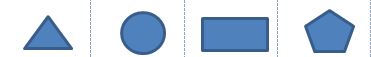 Dikdörtgenden önce ne var?Dikdörtgenden sonra ne var?Üçgen ile beşgen arasında neler var?Dikdörtgenden önce ne var?Dikdörtgenden sonra ne var?Üçgen ile beşgen arasında neler var?Dikdörtgenden önce ne var?Dikdörtgenden sonra ne var?Üçgen ile beşgen arasında neler var?Dersin Diğer Derslerle İlişkisi/AçıklamalarDersin Diğer Derslerle İlişkisi/Açıklamalarb)Sıra bildiren sayıları "önce", "sonra" ve "arasında" kavramlarını kullanarak sözlü ve yazılı olarak ifade etme çalışmalarına yer verilir.b)Sıra bildiren sayıları "önce", "sonra" ve "arasında" kavramlarını kullanarak sözlü ve yazılı olarak ifade etme çalışmalarına yer verilir.b)Sıra bildiren sayıları "önce", "sonra" ve "arasında" kavramlarını kullanarak sözlü ve yazılı olarak ifade etme çalışmalarına yer verilir.b)Sıra bildiren sayıları "önce", "sonra" ve "arasında" kavramlarını kullanarak sözlü ve yazılı olarak ifade etme çalışmalarına yer verilir.b)Sıra bildiren sayıları "önce", "sonra" ve "arasında" kavramlarını kullanarak sözlü ve yazılı olarak ifade etme çalışmalarına yer verilir.b)Sıra bildiren sayıları "önce", "sonra" ve "arasında" kavramlarını kullanarak sözlü ve yazılı olarak ifade etme çalışmalarına yer verilir.BÖLÜM IVBÖLÜM IVPlanın Uygulanmasına İlişkin AçıklamalarPlanın Uygulanmasına İlişkin AçıklamalarBÖLÜM 1Tarih:26 – 30  EKİM Dersin AdıDersin AdıMATEMATİKMATEMATİKMATEMATİKMATEMATİKMATEMATİKMATEMATİKSüreSüre40 + 40 + 40 + 40 + 40 dakika40 + 40 + 40 + 40 + 40 dakika40 + 40 + 40 + 40 + 40 dakika40 + 40 + 40 + 40 + 40 dakika40 + 40 + 40 + 40 + 40 dakika40 + 40 + 40 + 40 + 40 dakikaSınıfSınıf222222Öğrenme AlanıÖğrenme AlanıM.2.1. Sayılar ve İşlemlerM.2.1. Sayılar ve İşlemlerM.2.1. Sayılar ve İşlemlerM.2.1. Sayılar ve İşlemlerM.2.1. Sayılar ve İşlemlerM.2.1. Sayılar ve İşlemlerAlt Öğrenme AlanıAlt Öğrenme AlanıM.2.1.1.Doğal SayılarM.2.1.1.Doğal SayılarM.2.1.1.Doğal SayılarM.2.1.1.Doğal SayılarM.2.1.1.Doğal SayılarM.2.1.1.Doğal SayılarBÖLÜM IIKazanımlarKazanımlarKazanımlarM.2.1.1.8.100’den küçük doğal sayıların hangi onluğa daha yakın olduğunu belirler.M.2.1.1.8.100’den küçük doğal sayıların hangi onluğa daha yakın olduğunu belirler.M.2.1.1.8.100’den küçük doğal sayıların hangi onluğa daha yakın olduğunu belirler.M.2.1.1.8.100’den küçük doğal sayıların hangi onluğa daha yakın olduğunu belirler.M.2.1.1.8.100’den küçük doğal sayıların hangi onluğa daha yakın olduğunu belirler.Öğrenme-Öğretme Yöntem ve teknikleriÖğrenme-Öğretme Yöntem ve teknikleriÖğrenme-Öğretme Yöntem ve teknikleriAnlatım, soru-cevap, akıl yürütme, problem çözme,  oyun, keşfetme,  gösterip yaptırma, bireysel çalışma, tahmin ve kontrol etmeAnlatım, soru-cevap, akıl yürütme, problem çözme,  oyun, keşfetme,  gösterip yaptırma, bireysel çalışma, tahmin ve kontrol etmeAnlatım, soru-cevap, akıl yürütme, problem çözme,  oyun, keşfetme,  gösterip yaptırma, bireysel çalışma, tahmin ve kontrol etmeAnlatım, soru-cevap, akıl yürütme, problem çözme,  oyun, keşfetme,  gösterip yaptırma, bireysel çalışma, tahmin ve kontrol etmeAnlatım, soru-cevap, akıl yürütme, problem çözme,  oyun, keşfetme,  gösterip yaptırma, bireysel çalışma, tahmin ve kontrol etmeÜnite Kavramları ve SembolleriÜnite Kavramları ve SembolleriÜnite Kavramları ve SembolleriKullanılan Eğitim Teknolojileri Araç-GereçlerKullanılan Eğitim Teknolojileri Araç-GereçlerKullanılan Eğitim Teknolojileri Araç-GereçlerDers kitabı, bilgisayar, projeksiyon, cetvel Ders kitabı, bilgisayar, projeksiyon, cetvel Ders kitabı, bilgisayar, projeksiyon, cetvel Ders kitabı, bilgisayar, projeksiyon, cetvel Ders kitabı, bilgisayar, projeksiyon, cetvel ÖĞRENME-ÖĞRETME SÜRECİÖĞRENME-ÖĞRETME SÜRECİÖĞRENME-ÖĞRETME SÜRECİÖĞRENME-ÖĞRETME SÜRECİÖĞRENME-ÖĞRETME SÜRECİÖĞRENME-ÖĞRETME SÜRECİÖĞRENME-ÖĞRETME SÜRECİÖĞRENME-ÖĞRETME SÜRECİEtkinlik ÖrneğiEtkinlik ÖrneğiEtkinlik ÖrneğiCetveller çıkartılır. 10 ile 20 arasındaki ve 20 ile 30 arasındaki sayıları söylemeleri istenir.13 sayısı, 10 ile 20 den hangisine yakındır?  26 sayısı, 20 ile 30 sayısından hangisine yakındır.Benzer sorular çoğaltılabilir.Ders kitabımızdan sayfa 53’te yer alan tavşan etkinliği incelenir ve yorumlanır.Onluk ve onluğa yuvarlamanın ne demek olduğu açıklanır.Yine 53.sayfada yer alan “En yakın onluğu bulalım” etkinliği yapılır.Sayfa 54 ve 55’te yer alan örnekler incelenir.56. ve 57. sayfalarda yer alan “Sıra sizde” etkinlikleri öğrencilere yaptırılır.Kontroller yapılarak hatalı olanların düzeltilmesi sağlanır.Cetveller çıkartılır. 10 ile 20 arasındaki ve 20 ile 30 arasındaki sayıları söylemeleri istenir.13 sayısı, 10 ile 20 den hangisine yakındır?  26 sayısı, 20 ile 30 sayısından hangisine yakındır.Benzer sorular çoğaltılabilir.Ders kitabımızdan sayfa 53’te yer alan tavşan etkinliği incelenir ve yorumlanır.Onluk ve onluğa yuvarlamanın ne demek olduğu açıklanır.Yine 53.sayfada yer alan “En yakın onluğu bulalım” etkinliği yapılır.Sayfa 54 ve 55’te yer alan örnekler incelenir.56. ve 57. sayfalarda yer alan “Sıra sizde” etkinlikleri öğrencilere yaptırılır.Kontroller yapılarak hatalı olanların düzeltilmesi sağlanır.Cetveller çıkartılır. 10 ile 20 arasındaki ve 20 ile 30 arasındaki sayıları söylemeleri istenir.13 sayısı, 10 ile 20 den hangisine yakındır?  26 sayısı, 20 ile 30 sayısından hangisine yakındır.Benzer sorular çoğaltılabilir.Ders kitabımızdan sayfa 53’te yer alan tavşan etkinliği incelenir ve yorumlanır.Onluk ve onluğa yuvarlamanın ne demek olduğu açıklanır.Yine 53.sayfada yer alan “En yakın onluğu bulalım” etkinliği yapılır.Sayfa 54 ve 55’te yer alan örnekler incelenir.56. ve 57. sayfalarda yer alan “Sıra sizde” etkinlikleri öğrencilere yaptırılır.Kontroller yapılarak hatalı olanların düzeltilmesi sağlanır.Cetveller çıkartılır. 10 ile 20 arasındaki ve 20 ile 30 arasındaki sayıları söylemeleri istenir.13 sayısı, 10 ile 20 den hangisine yakındır?  26 sayısı, 20 ile 30 sayısından hangisine yakındır.Benzer sorular çoğaltılabilir.Ders kitabımızdan sayfa 53’te yer alan tavşan etkinliği incelenir ve yorumlanır.Onluk ve onluğa yuvarlamanın ne demek olduğu açıklanır.Yine 53.sayfada yer alan “En yakın onluğu bulalım” etkinliği yapılır.Sayfa 54 ve 55’te yer alan örnekler incelenir.56. ve 57. sayfalarda yer alan “Sıra sizde” etkinlikleri öğrencilere yaptırılır.Kontroller yapılarak hatalı olanların düzeltilmesi sağlanır.Cetveller çıkartılır. 10 ile 20 arasındaki ve 20 ile 30 arasındaki sayıları söylemeleri istenir.13 sayısı, 10 ile 20 den hangisine yakındır?  26 sayısı, 20 ile 30 sayısından hangisine yakındır.Benzer sorular çoğaltılabilir.Ders kitabımızdan sayfa 53’te yer alan tavşan etkinliği incelenir ve yorumlanır.Onluk ve onluğa yuvarlamanın ne demek olduğu açıklanır.Yine 53.sayfada yer alan “En yakın onluğu bulalım” etkinliği yapılır.Sayfa 54 ve 55’te yer alan örnekler incelenir.56. ve 57. sayfalarda yer alan “Sıra sizde” etkinlikleri öğrencilere yaptırılır.Kontroller yapılarak hatalı olanların düzeltilmesi sağlanır.Cetveller çıkartılır. 10 ile 20 arasındaki ve 20 ile 30 arasındaki sayıları söylemeleri istenir.13 sayısı, 10 ile 20 den hangisine yakındır?  26 sayısı, 20 ile 30 sayısından hangisine yakındır.Benzer sorular çoğaltılabilir.Ders kitabımızdan sayfa 53’te yer alan tavşan etkinliği incelenir ve yorumlanır.Onluk ve onluğa yuvarlamanın ne demek olduğu açıklanır.Yine 53.sayfada yer alan “En yakın onluğu bulalım” etkinliği yapılır.Sayfa 54 ve 55’te yer alan örnekler incelenir.56. ve 57. sayfalarda yer alan “Sıra sizde” etkinlikleri öğrencilere yaptırılır.Kontroller yapılarak hatalı olanların düzeltilmesi sağlanır.Cetveller çıkartılır. 10 ile 20 arasındaki ve 20 ile 30 arasındaki sayıları söylemeleri istenir.13 sayısı, 10 ile 20 den hangisine yakındır?  26 sayısı, 20 ile 30 sayısından hangisine yakındır.Benzer sorular çoğaltılabilir.Ders kitabımızdan sayfa 53’te yer alan tavşan etkinliği incelenir ve yorumlanır.Onluk ve onluğa yuvarlamanın ne demek olduğu açıklanır.Yine 53.sayfada yer alan “En yakın onluğu bulalım” etkinliği yapılır.Sayfa 54 ve 55’te yer alan örnekler incelenir.56. ve 57. sayfalarda yer alan “Sıra sizde” etkinlikleri öğrencilere yaptırılır.Kontroller yapılarak hatalı olanların düzeltilmesi sağlanır.Cetveller çıkartılır. 10 ile 20 arasındaki ve 20 ile 30 arasındaki sayıları söylemeleri istenir.13 sayısı, 10 ile 20 den hangisine yakındır?  26 sayısı, 20 ile 30 sayısından hangisine yakındır.Benzer sorular çoğaltılabilir.Ders kitabımızdan sayfa 53’te yer alan tavşan etkinliği incelenir ve yorumlanır.Onluk ve onluğa yuvarlamanın ne demek olduğu açıklanır.Yine 53.sayfada yer alan “En yakın onluğu bulalım” etkinliği yapılır.Sayfa 54 ve 55’te yer alan örnekler incelenir.56. ve 57. sayfalarda yer alan “Sıra sizde” etkinlikleri öğrencilere yaptırılır.Kontroller yapılarak hatalı olanların düzeltilmesi sağlanır.Bireysel Öğrenme Etkinlikleri(Ödev, deney, problem çözme vb.)Bireysel Öğrenme Etkinlikleri(Ödev, deney, problem çözme vb.)Bireysel Öğrenme Etkinlikleri(Ödev, deney, problem çözme vb.)Cetvellerinizi inceleyiniz. Cetvelleriniz üzerinde hangi onluklar vardır?Cetvellerinizi inceleyiniz. Cetvelleriniz üzerinde hangi onluklar vardır?Cetvellerinizi inceleyiniz. Cetvelleriniz üzerinde hangi onluklar vardır?Cetvellerinizi inceleyiniz. Cetvelleriniz üzerinde hangi onluklar vardır?Cetvellerinizi inceleyiniz. Cetvelleriniz üzerinde hangi onluklar vardır?Grupla Öğrenme Etkinlikleri(Proje, gezi, gözlem vb.)Grupla Öğrenme Etkinlikleri(Proje, gezi, gözlem vb.)Grupla Öğrenme Etkinlikleri(Proje, gezi, gözlem vb.)Öğrencilere yuvarlama etkinlikleri yaptırılır.Öğrencilere yuvarlama etkinlikleri yaptırılır.Öğrencilere yuvarlama etkinlikleri yaptırılır.Öğrencilere yuvarlama etkinlikleri yaptırılır.Öğrencilere yuvarlama etkinlikleri yaptırılır.ÖzetÖzetÖzetBir sayı en yakın onluğa yuvarlanırken birler basamağındaki rakama bakılır. Birler basamağı 1, 2, 3, 4 olanlar bir önceki onluğu yakındır. Birler basamağı 5, 6, 7, 8, 9, olanlar ise bir sonraki onluğa yakındır.Bir sayı en yakın onluğa yuvarlanırken birler basamağındaki rakama bakılır. Birler basamağı 1, 2, 3, 4 olanlar bir önceki onluğu yakındır. Birler basamağı 5, 6, 7, 8, 9, olanlar ise bir sonraki onluğa yakındır.Bir sayı en yakın onluğa yuvarlanırken birler basamağındaki rakama bakılır. Birler basamağı 1, 2, 3, 4 olanlar bir önceki onluğu yakındır. Birler basamağı 5, 6, 7, 8, 9, olanlar ise bir sonraki onluğa yakındır.Bir sayı en yakın onluğa yuvarlanırken birler basamağındaki rakama bakılır. Birler basamağı 1, 2, 3, 4 olanlar bir önceki onluğu yakındır. Birler basamağı 5, 6, 7, 8, 9, olanlar ise bir sonraki onluğa yakındır.Bir sayı en yakın onluğa yuvarlanırken birler basamağındaki rakama bakılır. Birler basamağı 1, 2, 3, 4 olanlar bir önceki onluğu yakındır. Birler basamağı 5, 6, 7, 8, 9, olanlar ise bir sonraki onluğa yakındır.BÖLÜM IIIÖlçme-Değerlendirme:Bireysel öğrenme etkinliklerine yönelik Ölçme-Değerlendirme Grupla öğrenme etkinliklerine yönelikÖlçme-DeğerlendirmeÖğrenme güçlüğü olan öğrenciler ve ileri düzey de öğrenme hızında olan öğrenciler için ek Ölçme-Değerlendirme etkinlikleriÖlçme-Değerlendirme:Bireysel öğrenme etkinliklerine yönelik Ölçme-Değerlendirme Grupla öğrenme etkinliklerine yönelikÖlçme-DeğerlendirmeÖğrenme güçlüğü olan öğrenciler ve ileri düzey de öğrenme hızında olan öğrenciler için ek Ölçme-Değerlendirme etkinlikleriÖlçme-Değerlendirme:Bireysel öğrenme etkinliklerine yönelik Ölçme-Değerlendirme Grupla öğrenme etkinliklerine yönelikÖlçme-DeğerlendirmeÖğrenme güçlüğü olan öğrenciler ve ileri düzey de öğrenme hızında olan öğrenciler için ek Ölçme-Değerlendirme etkinlikleriÖlçme-Değerlendirme:Bireysel öğrenme etkinliklerine yönelik Ölçme-Değerlendirme Grupla öğrenme etkinliklerine yönelikÖlçme-DeğerlendirmeÖğrenme güçlüğü olan öğrenciler ve ileri düzey de öğrenme hızında olan öğrenciler için ek Ölçme-Değerlendirme etkinlikleriÖlçme-Değerlendirme:Bireysel öğrenme etkinliklerine yönelik Ölçme-Değerlendirme Grupla öğrenme etkinliklerine yönelikÖlçme-DeğerlendirmeÖğrenme güçlüğü olan öğrenciler ve ileri düzey de öğrenme hızında olan öğrenciler için ek Ölçme-Değerlendirme etkinlikleri74 sayısı hangi onluğa yuvarlanır?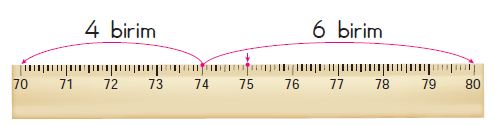 74 sayısı hangi onluğa yuvarlanır?74 sayısı hangi onluğa yuvarlanır?Dersin Diğer Derslerle İlişkisi/AçıklamalarDersin Diğer Derslerle İlişkisi/AçıklamalarBÖLÜM IVBÖLÜM IVPlanın Uygulanmasına İlişkin AçıklamalarPlanın Uygulanmasına İlişkin AçıklamalarBÖLÜM 1Tarih:02 -03 EKİM Dersin AdıDersin AdıMATEMATİKMATEMATİKMATEMATİKMATEMATİKMATEMATİKMATEMATİKSüreSüre40 + 40 dakika40 + 40 dakika40 + 40 dakika40 + 40 dakika40 + 40 dakika40 + 40 dakikaSınıfSınıf222222Öğrenme AlanıÖğrenme AlanıM.2.1. Sayılar ve İşlemlerM.2.1. Sayılar ve İşlemlerM.2.1. Sayılar ve İşlemlerM.2.1. Sayılar ve İşlemlerM.2.1. Sayılar ve İşlemlerM.2.1. Sayılar ve İşlemlerAlt Öğrenme AlanıAlt Öğrenme AlanıM.2.1.2.Doğal Sayılarla Toplama İşlemiM.2.1.2.Doğal Sayılarla Toplama İşlemiM.2.1.2.Doğal Sayılarla Toplama İşlemiM.2.1.2.Doğal Sayılarla Toplama İşlemiM.2.1.2.Doğal Sayılarla Toplama İşlemiM.2.1.2.Doğal Sayılarla Toplama İşlemiBÖLÜM IIKazanımlarKazanımlarKazanımlarM.2.1.2.1.Toplamları 100’e kadar (100 dâhil) olan doğal sayılarla eldesiz ve eldeli toplama işlemini yapar.M.2.1.2.1.Toplamları 100’e kadar (100 dâhil) olan doğal sayılarla eldesiz ve eldeli toplama işlemini yapar.M.2.1.2.1.Toplamları 100’e kadar (100 dâhil) olan doğal sayılarla eldesiz ve eldeli toplama işlemini yapar.M.2.1.2.1.Toplamları 100’e kadar (100 dâhil) olan doğal sayılarla eldesiz ve eldeli toplama işlemini yapar.M.2.1.2.1.Toplamları 100’e kadar (100 dâhil) olan doğal sayılarla eldesiz ve eldeli toplama işlemini yapar.Öğrenme-Öğretme Yöntem ve teknikleriÖğrenme-Öğretme Yöntem ve teknikleriÖğrenme-Öğretme Yöntem ve teknikleriAnlatım, soru-cevap, akıl yürütme, problem çözme,  oyun, keşfetme,  gösterip yaptırma, bireysel çalışma, tahmin ve kontrol etmeAnlatım, soru-cevap, akıl yürütme, problem çözme,  oyun, keşfetme,  gösterip yaptırma, bireysel çalışma, tahmin ve kontrol etmeAnlatım, soru-cevap, akıl yürütme, problem çözme,  oyun, keşfetme,  gösterip yaptırma, bireysel çalışma, tahmin ve kontrol etmeAnlatım, soru-cevap, akıl yürütme, problem çözme,  oyun, keşfetme,  gösterip yaptırma, bireysel çalışma, tahmin ve kontrol etmeAnlatım, soru-cevap, akıl yürütme, problem çözme,  oyun, keşfetme,  gösterip yaptırma, bireysel çalışma, tahmin ve kontrol etmeÜnite Kavramları ve SembolleriÜnite Kavramları ve SembolleriÜnite Kavramları ve SembolleriElde, eldeli toplamaElde, eldeli toplamaElde, eldeli toplamaElde, eldeli toplamaElde, eldeli toplamaKullanılan Eğitim Teknolojileri Araç-GereçlerKullanılan Eğitim Teknolojileri Araç-GereçlerKullanılan Eğitim Teknolojileri Araç-GereçlerDers kitabı, bilgisayar, projeksiyon, sayı blokları Ders kitabı, bilgisayar, projeksiyon, sayı blokları Ders kitabı, bilgisayar, projeksiyon, sayı blokları Ders kitabı, bilgisayar, projeksiyon, sayı blokları Ders kitabı, bilgisayar, projeksiyon, sayı blokları ÖĞRENME-ÖĞRETME SÜRECİÖĞRENME-ÖĞRETME SÜRECİÖĞRENME-ÖĞRETME SÜRECİÖĞRENME-ÖĞRETME SÜRECİÖĞRENME-ÖĞRETME SÜRECİÖĞRENME-ÖĞRETME SÜRECİÖĞRENME-ÖĞRETME SÜRECİÖĞRENME-ÖĞRETME SÜRECİEtkinlik ÖrneğiEtkinlik ÖrneğiEtkinlik ÖrneğiAşağıdaki hatırlatma işlemleri yaptırılır.Ders kitabı sayfa 58’de yer alan hatırlatma etkinliği incelenir.Onluk taban blokları ile toplama işlemine ait etkinlik örneği yapılır.(sayfa 58)Sayıları onluk ve birliklerine çözümleyerek toplama işleminin yapılışı açıklanır.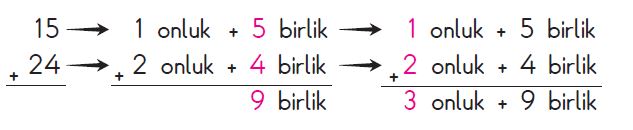 Sayılar alt alta veya yan yana yazılarak toplama işleminin nasıl yapıldığı açıklanır.Öğrencilere örnekler yaptırılır.Aşağıdaki hatırlatma işlemleri yaptırılır.Ders kitabı sayfa 58’de yer alan hatırlatma etkinliği incelenir.Onluk taban blokları ile toplama işlemine ait etkinlik örneği yapılır.(sayfa 58)Sayıları onluk ve birliklerine çözümleyerek toplama işleminin yapılışı açıklanır.Sayılar alt alta veya yan yana yazılarak toplama işleminin nasıl yapıldığı açıklanır.Öğrencilere örnekler yaptırılır.Aşağıdaki hatırlatma işlemleri yaptırılır.Ders kitabı sayfa 58’de yer alan hatırlatma etkinliği incelenir.Onluk taban blokları ile toplama işlemine ait etkinlik örneği yapılır.(sayfa 58)Sayıları onluk ve birliklerine çözümleyerek toplama işleminin yapılışı açıklanır.Sayılar alt alta veya yan yana yazılarak toplama işleminin nasıl yapıldığı açıklanır.Öğrencilere örnekler yaptırılır.Aşağıdaki hatırlatma işlemleri yaptırılır.Ders kitabı sayfa 58’de yer alan hatırlatma etkinliği incelenir.Onluk taban blokları ile toplama işlemine ait etkinlik örneği yapılır.(sayfa 58)Sayıları onluk ve birliklerine çözümleyerek toplama işleminin yapılışı açıklanır.Sayılar alt alta veya yan yana yazılarak toplama işleminin nasıl yapıldığı açıklanır.Öğrencilere örnekler yaptırılır.Aşağıdaki hatırlatma işlemleri yaptırılır.Ders kitabı sayfa 58’de yer alan hatırlatma etkinliği incelenir.Onluk taban blokları ile toplama işlemine ait etkinlik örneği yapılır.(sayfa 58)Sayıları onluk ve birliklerine çözümleyerek toplama işleminin yapılışı açıklanır.Sayılar alt alta veya yan yana yazılarak toplama işleminin nasıl yapıldığı açıklanır.Öğrencilere örnekler yaptırılır.Aşağıdaki hatırlatma işlemleri yaptırılır.Ders kitabı sayfa 58’de yer alan hatırlatma etkinliği incelenir.Onluk taban blokları ile toplama işlemine ait etkinlik örneği yapılır.(sayfa 58)Sayıları onluk ve birliklerine çözümleyerek toplama işleminin yapılışı açıklanır.Sayılar alt alta veya yan yana yazılarak toplama işleminin nasıl yapıldığı açıklanır.Öğrencilere örnekler yaptırılır.Aşağıdaki hatırlatma işlemleri yaptırılır.Ders kitabı sayfa 58’de yer alan hatırlatma etkinliği incelenir.Onluk taban blokları ile toplama işlemine ait etkinlik örneği yapılır.(sayfa 58)Sayıları onluk ve birliklerine çözümleyerek toplama işleminin yapılışı açıklanır.Sayılar alt alta veya yan yana yazılarak toplama işleminin nasıl yapıldığı açıklanır.Öğrencilere örnekler yaptırılır.Aşağıdaki hatırlatma işlemleri yaptırılır.Ders kitabı sayfa 58’de yer alan hatırlatma etkinliği incelenir.Onluk taban blokları ile toplama işlemine ait etkinlik örneği yapılır.(sayfa 58)Sayıları onluk ve birliklerine çözümleyerek toplama işleminin yapılışı açıklanır.Sayılar alt alta veya yan yana yazılarak toplama işleminin nasıl yapıldığı açıklanır.Öğrencilere örnekler yaptırılır.Bireysel Öğrenme Etkinlikleri(Ödev, deney, problem çözme vb.)Bireysel Öğrenme Etkinlikleri(Ödev, deney, problem çözme vb.)Bireysel Öğrenme Etkinlikleri(Ödev, deney, problem çözme vb.)Toplama işlemini nasıl yapıyorduk?Toplama işlemini nasıl yapıyorduk?Toplama işlemini nasıl yapıyorduk?Toplama işlemini nasıl yapıyorduk?Toplama işlemini nasıl yapıyorduk?Grupla Öğrenme Etkinlikleri(Proje, gezi, gözlem vb.)Grupla Öğrenme Etkinlikleri(Proje, gezi, gözlem vb.)Grupla Öğrenme Etkinlikleri(Proje, gezi, gözlem vb.)Öğrencilere eldesiz toplama işlemine ait örnekler yaptırılır.Öğrencilere eldesiz toplama işlemine ait örnekler yaptırılır.Öğrencilere eldesiz toplama işlemine ait örnekler yaptırılır.Öğrencilere eldesiz toplama işlemine ait örnekler yaptırılır.Öğrencilere eldesiz toplama işlemine ait örnekler yaptırılır.ÖzetÖzetÖzetBir toplama işleminde sayıları toplarken basamaklar alt alta yazılır. Önce birlikler, sonra onluklar toplanır.Bir toplama işleminde sayıları toplarken basamaklar alt alta yazılır. Önce birlikler, sonra onluklar toplanır.Bir toplama işleminde sayıları toplarken basamaklar alt alta yazılır. Önce birlikler, sonra onluklar toplanır.Bir toplama işleminde sayıları toplarken basamaklar alt alta yazılır. Önce birlikler, sonra onluklar toplanır.Bir toplama işleminde sayıları toplarken basamaklar alt alta yazılır. Önce birlikler, sonra onluklar toplanır.BÖLÜM IIIÖlçme-Değerlendirme:Bireysel öğrenme etkinliklerine yönelik Ölçme-Değerlendirme Grupla öğrenme etkinliklerine yönelikÖlçme-DeğerlendirmeÖğrenme güçlüğü olan öğrenciler ve ileri düzey de öğrenme hızında olan öğrenciler için ek Ölçme-Değerlendirme etkinlikleriÖlçme-Değerlendirme:Bireysel öğrenme etkinliklerine yönelik Ölçme-Değerlendirme Grupla öğrenme etkinliklerine yönelikÖlçme-DeğerlendirmeÖğrenme güçlüğü olan öğrenciler ve ileri düzey de öğrenme hızında olan öğrenciler için ek Ölçme-Değerlendirme etkinlikleriÖlçme-Değerlendirme:Bireysel öğrenme etkinliklerine yönelik Ölçme-Değerlendirme Grupla öğrenme etkinliklerine yönelikÖlçme-DeğerlendirmeÖğrenme güçlüğü olan öğrenciler ve ileri düzey de öğrenme hızında olan öğrenciler için ek Ölçme-Değerlendirme etkinlikleriÖlçme-Değerlendirme:Bireysel öğrenme etkinliklerine yönelik Ölçme-Değerlendirme Grupla öğrenme etkinliklerine yönelikÖlçme-DeğerlendirmeÖğrenme güçlüğü olan öğrenciler ve ileri düzey de öğrenme hızında olan öğrenciler için ek Ölçme-Değerlendirme etkinlikleriÖlçme-Değerlendirme:Bireysel öğrenme etkinliklerine yönelik Ölçme-Değerlendirme Grupla öğrenme etkinliklerine yönelikÖlçme-DeğerlendirmeÖğrenme güçlüğü olan öğrenciler ve ileri düzey de öğrenme hızında olan öğrenciler için ek Ölçme-Değerlendirme etkinlikleriAşağıdaki işlemleri yapınız.Aşağıdaki işlemleri yapınız.Aşağıdaki işlemleri yapınız.Dersin Diğer Derslerle İlişkisi/AçıklamalarDersin Diğer Derslerle İlişkisi/AçıklamalarM.2.1.2.1.Toplamları 100’e kadar (100 dâhil) olan doğal sayılarla eldesiz ve eldeli toplama işlemini yapar.M.2.1.2.1.Toplamları 100’e kadar (100 dâhil) olan doğal sayılarla eldesiz ve eldeli toplama işlemini yapar.M.2.1.2.1.Toplamları 100’e kadar (100 dâhil) olan doğal sayılarla eldesiz ve eldeli toplama işlemini yapar.M.2.1.2.1.Toplamları 100’e kadar (100 dâhil) olan doğal sayılarla eldesiz ve eldeli toplama işlemini yapar.M.2.1.2.1.Toplamları 100’e kadar (100 dâhil) olan doğal sayılarla eldesiz ve eldeli toplama işlemini yapar.M.2.1.2.1.Toplamları 100’e kadar (100 dâhil) olan doğal sayılarla eldesiz ve eldeli toplama işlemini yapar.BÖLÜM IVBÖLÜM IVPlanın Uygulanmasına İlişkin AçıklamalarPlanın Uygulanmasına İlişkin AçıklamalarBÖLÜM 1Tarih:04 – 05- 06 KASIM Dersin AdıDersin AdıMATEMATİKMATEMATİKMATEMATİKMATEMATİKMATEMATİKMATEMATİKSüreSüre40 +  40 + 40 dakika40 +  40 + 40 dakika40 +  40 + 40 dakika40 +  40 + 40 dakika40 +  40 + 40 dakika40 +  40 + 40 dakikaSınıfSınıf222222Öğrenme AlanıÖğrenme AlanıM.2.1. Sayılar ve İşlemlerM.2.1. Sayılar ve İşlemlerM.2.1. Sayılar ve İşlemlerM.2.1. Sayılar ve İşlemlerM.2.1. Sayılar ve İşlemlerM.2.1. Sayılar ve İşlemlerAlt Öğrenme AlanıAlt Öğrenme AlanıM.2.1.2.Doğal Sayılarla Toplama İşlemiM.2.1.2.Doğal Sayılarla Toplama İşlemiM.2.1.2.Doğal Sayılarla Toplama İşlemiM.2.1.2.Doğal Sayılarla Toplama İşlemiM.2.1.2.Doğal Sayılarla Toplama İşlemiM.2.1.2.Doğal Sayılarla Toplama İşlemiBÖLÜM IIKazanımlarKazanımlarKazanımlarM.2.1.2.1.Toplamları 100’e kadar (100 dâhil) olan doğal sayılarla eldesiz ve eldeli toplama işlemini yapar.M.2.1.2.1.Toplamları 100’e kadar (100 dâhil) olan doğal sayılarla eldesiz ve eldeli toplama işlemini yapar.M.2.1.2.1.Toplamları 100’e kadar (100 dâhil) olan doğal sayılarla eldesiz ve eldeli toplama işlemini yapar.M.2.1.2.1.Toplamları 100’e kadar (100 dâhil) olan doğal sayılarla eldesiz ve eldeli toplama işlemini yapar.M.2.1.2.1.Toplamları 100’e kadar (100 dâhil) olan doğal sayılarla eldesiz ve eldeli toplama işlemini yapar.Öğrenme-Öğretme Yöntem ve teknikleriÖğrenme-Öğretme Yöntem ve teknikleriÖğrenme-Öğretme Yöntem ve teknikleriAnlatım, soru-cevap, akıl yürütme, problem çözme,  oyun, keşfetme,  gösterip yaptırma, bireysel çalışma, tahmin ve kontrol etmeAnlatım, soru-cevap, akıl yürütme, problem çözme,  oyun, keşfetme,  gösterip yaptırma, bireysel çalışma, tahmin ve kontrol etmeAnlatım, soru-cevap, akıl yürütme, problem çözme,  oyun, keşfetme,  gösterip yaptırma, bireysel çalışma, tahmin ve kontrol etmeAnlatım, soru-cevap, akıl yürütme, problem çözme,  oyun, keşfetme,  gösterip yaptırma, bireysel çalışma, tahmin ve kontrol etmeAnlatım, soru-cevap, akıl yürütme, problem çözme,  oyun, keşfetme,  gösterip yaptırma, bireysel çalışma, tahmin ve kontrol etmeÜnite Kavramları ve SembolleriÜnite Kavramları ve SembolleriÜnite Kavramları ve SembolleriElde, eldeli toplamaElde, eldeli toplamaElde, eldeli toplamaElde, eldeli toplamaElde, eldeli toplamaKullanılan Eğitim Teknolojileri Araç-GereçlerKullanılan Eğitim Teknolojileri Araç-GereçlerKullanılan Eğitim Teknolojileri Araç-GereçlerDers kitabı, bilgisayar, projeksiyon, sayı blokları Ders kitabı, bilgisayar, projeksiyon, sayı blokları Ders kitabı, bilgisayar, projeksiyon, sayı blokları Ders kitabı, bilgisayar, projeksiyon, sayı blokları Ders kitabı, bilgisayar, projeksiyon, sayı blokları ÖĞRENME-ÖĞRETME SÜRECİÖĞRENME-ÖĞRETME SÜRECİÖĞRENME-ÖĞRETME SÜRECİÖĞRENME-ÖĞRETME SÜRECİÖĞRENME-ÖĞRETME SÜRECİÖĞRENME-ÖĞRETME SÜRECİÖĞRENME-ÖĞRETME SÜRECİÖĞRENME-ÖĞRETME SÜRECİEtkinlik ÖrneğiEtkinlik ÖrneğiEtkinlik ÖrneğiEldeli toplama işlemine ait sayfa 63’te yer alan etkinlik birlikte incelenir.Eldenin ne anlama geldiği açıklanır. Eldeli toplama işlemine ait sayfa 64 ve 65’te yer alan etkinlikler incelenir.Onluk sayı blokları ile örnek etkinlikler yapılır.Anlaşılmayan kısımların tekrarı yapılır.Eldeli ve eldesiz toplama işlemi ne demektir?Eldesiz ve eldeli toplama işlemlerinin yapılışı hatırlatılır.Ders kitabımızın 66, 67 ve 68. sayfasında yer alan etkinlikler yaptırılır.Hatalı çözümler birlikte düzeltilir.Eldeli toplama işlemine ait sayfa 63’te yer alan etkinlik birlikte incelenir.Eldenin ne anlama geldiği açıklanır. Eldeli toplama işlemine ait sayfa 64 ve 65’te yer alan etkinlikler incelenir.Onluk sayı blokları ile örnek etkinlikler yapılır.Anlaşılmayan kısımların tekrarı yapılır.Eldeli ve eldesiz toplama işlemi ne demektir?Eldesiz ve eldeli toplama işlemlerinin yapılışı hatırlatılır.Ders kitabımızın 66, 67 ve 68. sayfasında yer alan etkinlikler yaptırılır.Hatalı çözümler birlikte düzeltilir.Eldeli toplama işlemine ait sayfa 63’te yer alan etkinlik birlikte incelenir.Eldenin ne anlama geldiği açıklanır. Eldeli toplama işlemine ait sayfa 64 ve 65’te yer alan etkinlikler incelenir.Onluk sayı blokları ile örnek etkinlikler yapılır.Anlaşılmayan kısımların tekrarı yapılır.Eldeli ve eldesiz toplama işlemi ne demektir?Eldesiz ve eldeli toplama işlemlerinin yapılışı hatırlatılır.Ders kitabımızın 66, 67 ve 68. sayfasında yer alan etkinlikler yaptırılır.Hatalı çözümler birlikte düzeltilir.Eldeli toplama işlemine ait sayfa 63’te yer alan etkinlik birlikte incelenir.Eldenin ne anlama geldiği açıklanır. Eldeli toplama işlemine ait sayfa 64 ve 65’te yer alan etkinlikler incelenir.Onluk sayı blokları ile örnek etkinlikler yapılır.Anlaşılmayan kısımların tekrarı yapılır.Eldeli ve eldesiz toplama işlemi ne demektir?Eldesiz ve eldeli toplama işlemlerinin yapılışı hatırlatılır.Ders kitabımızın 66, 67 ve 68. sayfasında yer alan etkinlikler yaptırılır.Hatalı çözümler birlikte düzeltilir.Eldeli toplama işlemine ait sayfa 63’te yer alan etkinlik birlikte incelenir.Eldenin ne anlama geldiği açıklanır. Eldeli toplama işlemine ait sayfa 64 ve 65’te yer alan etkinlikler incelenir.Onluk sayı blokları ile örnek etkinlikler yapılır.Anlaşılmayan kısımların tekrarı yapılır.Eldeli ve eldesiz toplama işlemi ne demektir?Eldesiz ve eldeli toplama işlemlerinin yapılışı hatırlatılır.Ders kitabımızın 66, 67 ve 68. sayfasında yer alan etkinlikler yaptırılır.Hatalı çözümler birlikte düzeltilir.Eldeli toplama işlemine ait sayfa 63’te yer alan etkinlik birlikte incelenir.Eldenin ne anlama geldiği açıklanır. Eldeli toplama işlemine ait sayfa 64 ve 65’te yer alan etkinlikler incelenir.Onluk sayı blokları ile örnek etkinlikler yapılır.Anlaşılmayan kısımların tekrarı yapılır.Eldeli ve eldesiz toplama işlemi ne demektir?Eldesiz ve eldeli toplama işlemlerinin yapılışı hatırlatılır.Ders kitabımızın 66, 67 ve 68. sayfasında yer alan etkinlikler yaptırılır.Hatalı çözümler birlikte düzeltilir.Eldeli toplama işlemine ait sayfa 63’te yer alan etkinlik birlikte incelenir.Eldenin ne anlama geldiği açıklanır. Eldeli toplama işlemine ait sayfa 64 ve 65’te yer alan etkinlikler incelenir.Onluk sayı blokları ile örnek etkinlikler yapılır.Anlaşılmayan kısımların tekrarı yapılır.Eldeli ve eldesiz toplama işlemi ne demektir?Eldesiz ve eldeli toplama işlemlerinin yapılışı hatırlatılır.Ders kitabımızın 66, 67 ve 68. sayfasında yer alan etkinlikler yaptırılır.Hatalı çözümler birlikte düzeltilir.Eldeli toplama işlemine ait sayfa 63’te yer alan etkinlik birlikte incelenir.Eldenin ne anlama geldiği açıklanır. Eldeli toplama işlemine ait sayfa 64 ve 65’te yer alan etkinlikler incelenir.Onluk sayı blokları ile örnek etkinlikler yapılır.Anlaşılmayan kısımların tekrarı yapılır.Eldeli ve eldesiz toplama işlemi ne demektir?Eldesiz ve eldeli toplama işlemlerinin yapılışı hatırlatılır.Ders kitabımızın 66, 67 ve 68. sayfasında yer alan etkinlikler yaptırılır.Hatalı çözümler birlikte düzeltilir.Bireysel Öğrenme Etkinlikleri(Ödev, deney, problem çözme vb.)Bireysel Öğrenme Etkinlikleri(Ödev, deney, problem çözme vb.)Bireysel Öğrenme Etkinlikleri(Ödev, deney, problem çözme vb.)Toplama işlemini yaparken neye dikkat etmemiz gerekir?Toplama işlemini yaparken neye dikkat etmemiz gerekir?Toplama işlemini yaparken neye dikkat etmemiz gerekir?Toplama işlemini yaparken neye dikkat etmemiz gerekir?Toplama işlemini yaparken neye dikkat etmemiz gerekir?Grupla Öğrenme Etkinlikleri(Proje, gezi, gözlem vb.)Grupla Öğrenme Etkinlikleri(Proje, gezi, gözlem vb.)Grupla Öğrenme Etkinlikleri(Proje, gezi, gözlem vb.)Eldeli toplama işlemine ait örnekler yaptırılır.Eldeli toplama işlemine ait örnekler yaptırılır.Eldeli toplama işlemine ait örnekler yaptırılır.Eldeli toplama işlemine ait örnekler yaptırılır.Eldeli toplama işlemine ait örnekler yaptırılır.ÖzetÖzetÖzetToplama işlemini yaparken sayıların basamakları alt alta yazılır. Önce birler, sonra onlar basamaklarındaki sayılar toplanır. Eldeli toplama işlemini yaparken birlikler toplanır ve elde edilen toplam 10’dan büyük olur. Bu durumda bu birliklerden bir onluk oluşturulur. Bu onluğa elde denir ve onlar basamağına ilave edilir. Bu işlemede eldeli toplama işlemi denir.Toplama işlemini yaparken sayıların basamakları alt alta yazılır. Önce birler, sonra onlar basamaklarındaki sayılar toplanır. Eldeli toplama işlemini yaparken birlikler toplanır ve elde edilen toplam 10’dan büyük olur. Bu durumda bu birliklerden bir onluk oluşturulur. Bu onluğa elde denir ve onlar basamağına ilave edilir. Bu işlemede eldeli toplama işlemi denir.Toplama işlemini yaparken sayıların basamakları alt alta yazılır. Önce birler, sonra onlar basamaklarındaki sayılar toplanır. Eldeli toplama işlemini yaparken birlikler toplanır ve elde edilen toplam 10’dan büyük olur. Bu durumda bu birliklerden bir onluk oluşturulur. Bu onluğa elde denir ve onlar basamağına ilave edilir. Bu işlemede eldeli toplama işlemi denir.Toplama işlemini yaparken sayıların basamakları alt alta yazılır. Önce birler, sonra onlar basamaklarındaki sayılar toplanır. Eldeli toplama işlemini yaparken birlikler toplanır ve elde edilen toplam 10’dan büyük olur. Bu durumda bu birliklerden bir onluk oluşturulur. Bu onluğa elde denir ve onlar basamağına ilave edilir. Bu işlemede eldeli toplama işlemi denir.Toplama işlemini yaparken sayıların basamakları alt alta yazılır. Önce birler, sonra onlar basamaklarındaki sayılar toplanır. Eldeli toplama işlemini yaparken birlikler toplanır ve elde edilen toplam 10’dan büyük olur. Bu durumda bu birliklerden bir onluk oluşturulur. Bu onluğa elde denir ve onlar basamağına ilave edilir. Bu işlemede eldeli toplama işlemi denir.BÖLÜM IIIÖlçme-Değerlendirme:Bireysel öğrenme etkinliklerine yönelik Ölçme-Değerlendirme Grupla öğrenme etkinliklerine yönelikÖlçme-DeğerlendirmeÖğrenme güçlüğü olan öğrenciler ve ileri düzey de öğrenme hızında olan öğrenciler için ek Ölçme-Değerlendirme etkinlikleriÖlçme-Değerlendirme:Bireysel öğrenme etkinliklerine yönelik Ölçme-Değerlendirme Grupla öğrenme etkinliklerine yönelikÖlçme-DeğerlendirmeÖğrenme güçlüğü olan öğrenciler ve ileri düzey de öğrenme hızında olan öğrenciler için ek Ölçme-Değerlendirme etkinlikleriÖlçme-Değerlendirme:Bireysel öğrenme etkinliklerine yönelik Ölçme-Değerlendirme Grupla öğrenme etkinliklerine yönelikÖlçme-DeğerlendirmeÖğrenme güçlüğü olan öğrenciler ve ileri düzey de öğrenme hızında olan öğrenciler için ek Ölçme-Değerlendirme etkinlikleriÖlçme-Değerlendirme:Bireysel öğrenme etkinliklerine yönelik Ölçme-Değerlendirme Grupla öğrenme etkinliklerine yönelikÖlçme-DeğerlendirmeÖğrenme güçlüğü olan öğrenciler ve ileri düzey de öğrenme hızında olan öğrenciler için ek Ölçme-Değerlendirme etkinlikleriÖlçme-Değerlendirme:Bireysel öğrenme etkinliklerine yönelik Ölçme-Değerlendirme Grupla öğrenme etkinliklerine yönelikÖlçme-DeğerlendirmeÖğrenme güçlüğü olan öğrenciler ve ileri düzey de öğrenme hızında olan öğrenciler için ek Ölçme-Değerlendirme etkinlikleri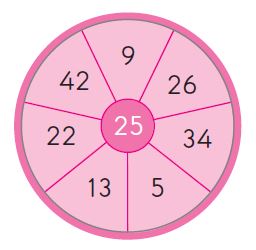 Verilen toplama işlemi üzerinde eldeli toplama işleminin nasıl yapıldığını anlatınız.Verilen toplama işlemi üzerinde eldeli toplama işleminin nasıl yapıldığını anlatınız.Verilen toplama işlemi üzerinde eldeli toplama işleminin nasıl yapıldığını anlatınız.Dersin Diğer Derslerle İlişkisi/AçıklamalarDersin Diğer Derslerle İlişkisi/AçıklamalarM.2.1.2.1.Toplamları 100’e kadar (100 dâhil) olan doğal sayılarla eldesiz ve eldeli toplama işlemini yapar.M.2.1.2.1.Toplamları 100’e kadar (100 dâhil) olan doğal sayılarla eldesiz ve eldeli toplama işlemini yapar.M.2.1.2.1.Toplamları 100’e kadar (100 dâhil) olan doğal sayılarla eldesiz ve eldeli toplama işlemini yapar.M.2.1.2.1.Toplamları 100’e kadar (100 dâhil) olan doğal sayılarla eldesiz ve eldeli toplama işlemini yapar.M.2.1.2.1.Toplamları 100’e kadar (100 dâhil) olan doğal sayılarla eldesiz ve eldeli toplama işlemini yapar.M.2.1.2.1.Toplamları 100’e kadar (100 dâhil) olan doğal sayılarla eldesiz ve eldeli toplama işlemini yapar.BÖLÜM IVBÖLÜM IVPlanın Uygulanmasına İlişkin AçıklamalarPlanın Uygulanmasına İlişkin AçıklamalarBÖLÜM 1Tarih:09 - 13 KASIMDersin AdıDersin AdıMATEMATİKMATEMATİKMATEMATİKMATEMATİKMATEMATİKMATEMATİKSüreSüre40 + 40 + 40 dakika40 + 40 + 40 dakika40 + 40 + 40 dakika40 + 40 + 40 dakika40 + 40 + 40 dakika40 + 40 + 40 dakikaSınıfSınıf222222Öğrenme AlanıÖğrenme AlanıM.2.1. Sayılar ve İşlemlerM.2.1. Sayılar ve İşlemlerM.2.1. Sayılar ve İşlemlerM.2.1. Sayılar ve İşlemlerM.2.1. Sayılar ve İşlemlerM.2.1. Sayılar ve İşlemlerAlt Öğrenme AlanıAlt Öğrenme AlanıM2.1.3.Doğal Sayılarla Çıkarma İşlemiM2.1.3.Doğal Sayılarla Çıkarma İşlemiM2.1.3.Doğal Sayılarla Çıkarma İşlemiM2.1.3.Doğal Sayılarla Çıkarma İşlemiM2.1.3.Doğal Sayılarla Çıkarma İşlemiM2.1.3.Doğal Sayılarla Çıkarma İşlemiBÖLÜM IIKazanımlarKazanımlarKazanımlarM.2.1.3.1.100’e kadar olan doğal sayılarla onluk bozmayı gerektiren ve gerektirmeyen çıkarma işlemini yapar.M.2.1.3.1.100’e kadar olan doğal sayılarla onluk bozmayı gerektiren ve gerektirmeyen çıkarma işlemini yapar.M.2.1.3.1.100’e kadar olan doğal sayılarla onluk bozmayı gerektiren ve gerektirmeyen çıkarma işlemini yapar.M.2.1.3.1.100’e kadar olan doğal sayılarla onluk bozmayı gerektiren ve gerektirmeyen çıkarma işlemini yapar.M.2.1.3.1.100’e kadar olan doğal sayılarla onluk bozmayı gerektiren ve gerektirmeyen çıkarma işlemini yapar.Öğrenme-Öğretme Yöntem ve teknikleriÖğrenme-Öğretme Yöntem ve teknikleriÖğrenme-Öğretme Yöntem ve teknikleriAnlatım, soru-cevap, akıl yürütme, problem çözme,  oyun, keşfetme,  gösterip yaptırma, bireysel çalışma, tahmin ve kontrol etmeAnlatım, soru-cevap, akıl yürütme, problem çözme,  oyun, keşfetme,  gösterip yaptırma, bireysel çalışma, tahmin ve kontrol etmeAnlatım, soru-cevap, akıl yürütme, problem çözme,  oyun, keşfetme,  gösterip yaptırma, bireysel çalışma, tahmin ve kontrol etmeAnlatım, soru-cevap, akıl yürütme, problem çözme,  oyun, keşfetme,  gösterip yaptırma, bireysel çalışma, tahmin ve kontrol etmeAnlatım, soru-cevap, akıl yürütme, problem çözme,  oyun, keşfetme,  gösterip yaptırma, bireysel çalışma, tahmin ve kontrol etmeÜnite Kavramları ve SembolleriÜnite Kavramları ve SembolleriÜnite Kavramları ve SembolleriElde, eldeli toplamaElde, eldeli toplamaElde, eldeli toplamaElde, eldeli toplamaElde, eldeli toplamaKullanılan Eğitim Teknolojileri Araç-GereçlerKullanılan Eğitim Teknolojileri Araç-GereçlerKullanılan Eğitim Teknolojileri Araç-GereçlerDers kitabı, bilgisayar, projeksiyon, sayı blokları Ders kitabı, bilgisayar, projeksiyon, sayı blokları Ders kitabı, bilgisayar, projeksiyon, sayı blokları Ders kitabı, bilgisayar, projeksiyon, sayı blokları Ders kitabı, bilgisayar, projeksiyon, sayı blokları ÖĞRENME-ÖĞRETME SÜRECİÖĞRENME-ÖĞRETME SÜRECİÖĞRENME-ÖĞRETME SÜRECİÖĞRENME-ÖĞRETME SÜRECİÖĞRENME-ÖĞRETME SÜRECİÖĞRENME-ÖĞRETME SÜRECİÖĞRENME-ÖĞRETME SÜRECİÖĞRENME-ÖĞRETME SÜRECİEtkinlik ÖrneğiEtkinlik ÖrneğiEtkinlik ÖrneğiDers kitabını 69 sayfasında yer alan hatırlatma etkinliği incelenir ve yorumlanır.Öğrencilere onluk taban blokları dağıtılır ve sayfa 69’da yer alan çıkarma yapalım etkinliği yapılır.70. sayfada verilen örnek problem onluk taban bloklarıyla modellenerek ve çıkarma işleminin yapılışı açıklanarak çözülür.Çıkarma işleminde sayıların basamakları alt alta yazılır. Önce birliklerden birlikler çıkarılır, sonra onluklardan onluklar çıkarılır.Sayfa 72’de yer alan sıra sende etkinliği yaptırılır.Anlaşılmayan kısımların açıklaması ve tekrarı yapılır.  Ders kitabını 69 sayfasında yer alan hatırlatma etkinliği incelenir ve yorumlanır.Öğrencilere onluk taban blokları dağıtılır ve sayfa 69’da yer alan çıkarma yapalım etkinliği yapılır.70. sayfada verilen örnek problem onluk taban bloklarıyla modellenerek ve çıkarma işleminin yapılışı açıklanarak çözülür.Çıkarma işleminde sayıların basamakları alt alta yazılır. Önce birliklerden birlikler çıkarılır, sonra onluklardan onluklar çıkarılır.Sayfa 72’de yer alan sıra sende etkinliği yaptırılır.Anlaşılmayan kısımların açıklaması ve tekrarı yapılır.  Ders kitabını 69 sayfasında yer alan hatırlatma etkinliği incelenir ve yorumlanır.Öğrencilere onluk taban blokları dağıtılır ve sayfa 69’da yer alan çıkarma yapalım etkinliği yapılır.70. sayfada verilen örnek problem onluk taban bloklarıyla modellenerek ve çıkarma işleminin yapılışı açıklanarak çözülür.Çıkarma işleminde sayıların basamakları alt alta yazılır. Önce birliklerden birlikler çıkarılır, sonra onluklardan onluklar çıkarılır.Sayfa 72’de yer alan sıra sende etkinliği yaptırılır.Anlaşılmayan kısımların açıklaması ve tekrarı yapılır.  Ders kitabını 69 sayfasında yer alan hatırlatma etkinliği incelenir ve yorumlanır.Öğrencilere onluk taban blokları dağıtılır ve sayfa 69’da yer alan çıkarma yapalım etkinliği yapılır.70. sayfada verilen örnek problem onluk taban bloklarıyla modellenerek ve çıkarma işleminin yapılışı açıklanarak çözülür.Çıkarma işleminde sayıların basamakları alt alta yazılır. Önce birliklerden birlikler çıkarılır, sonra onluklardan onluklar çıkarılır.Sayfa 72’de yer alan sıra sende etkinliği yaptırılır.Anlaşılmayan kısımların açıklaması ve tekrarı yapılır.  Ders kitabını 69 sayfasında yer alan hatırlatma etkinliği incelenir ve yorumlanır.Öğrencilere onluk taban blokları dağıtılır ve sayfa 69’da yer alan çıkarma yapalım etkinliği yapılır.70. sayfada verilen örnek problem onluk taban bloklarıyla modellenerek ve çıkarma işleminin yapılışı açıklanarak çözülür.Çıkarma işleminde sayıların basamakları alt alta yazılır. Önce birliklerden birlikler çıkarılır, sonra onluklardan onluklar çıkarılır.Sayfa 72’de yer alan sıra sende etkinliği yaptırılır.Anlaşılmayan kısımların açıklaması ve tekrarı yapılır.  Ders kitabını 69 sayfasında yer alan hatırlatma etkinliği incelenir ve yorumlanır.Öğrencilere onluk taban blokları dağıtılır ve sayfa 69’da yer alan çıkarma yapalım etkinliği yapılır.70. sayfada verilen örnek problem onluk taban bloklarıyla modellenerek ve çıkarma işleminin yapılışı açıklanarak çözülür.Çıkarma işleminde sayıların basamakları alt alta yazılır. Önce birliklerden birlikler çıkarılır, sonra onluklardan onluklar çıkarılır.Sayfa 72’de yer alan sıra sende etkinliği yaptırılır.Anlaşılmayan kısımların açıklaması ve tekrarı yapılır.  Ders kitabını 69 sayfasında yer alan hatırlatma etkinliği incelenir ve yorumlanır.Öğrencilere onluk taban blokları dağıtılır ve sayfa 69’da yer alan çıkarma yapalım etkinliği yapılır.70. sayfada verilen örnek problem onluk taban bloklarıyla modellenerek ve çıkarma işleminin yapılışı açıklanarak çözülür.Çıkarma işleminde sayıların basamakları alt alta yazılır. Önce birliklerden birlikler çıkarılır, sonra onluklardan onluklar çıkarılır.Sayfa 72’de yer alan sıra sende etkinliği yaptırılır.Anlaşılmayan kısımların açıklaması ve tekrarı yapılır.  Ders kitabını 69 sayfasında yer alan hatırlatma etkinliği incelenir ve yorumlanır.Öğrencilere onluk taban blokları dağıtılır ve sayfa 69’da yer alan çıkarma yapalım etkinliği yapılır.70. sayfada verilen örnek problem onluk taban bloklarıyla modellenerek ve çıkarma işleminin yapılışı açıklanarak çözülür.Çıkarma işleminde sayıların basamakları alt alta yazılır. Önce birliklerden birlikler çıkarılır, sonra onluklardan onluklar çıkarılır.Sayfa 72’de yer alan sıra sende etkinliği yaptırılır.Anlaşılmayan kısımların açıklaması ve tekrarı yapılır.  Bireysel Öğrenme Etkinlikleri(Ödev, deney, problem çözme vb.)Bireysel Öğrenme Etkinlikleri(Ödev, deney, problem çözme vb.)Bireysel Öğrenme Etkinlikleri(Ödev, deney, problem çözme vb.)Eksi ( - ) işaretini görünce hangi işlemi yaparsınız?Eksi ( - ) işaretini görünce hangi işlemi yaparsınız?Eksi ( - ) işaretini görünce hangi işlemi yaparsınız?Eksi ( - ) işaretini görünce hangi işlemi yaparsınız?Eksi ( - ) işaretini görünce hangi işlemi yaparsınız?Grupla Öğrenme Etkinlikleri(Proje, gezi, gözlem vb.)Grupla Öğrenme Etkinlikleri(Proje, gezi, gözlem vb.)Grupla Öğrenme Etkinlikleri(Proje, gezi, gözlem vb.)Örnek işlemler yaptırılır.Örnek işlemler yaptırılır.Örnek işlemler yaptırılır.Örnek işlemler yaptırılır.Örnek işlemler yaptırılır.ÖzetÖzetÖzetÇıkarma işlemini yapılırken toplama işleminde olduğu gibi sayıların basamakları alt alta yazılır. Önce birliklerden birlikler çıkarılır, sonra onluklardan onluklar çıkarılır.Çıkarma işlemini yapılırken toplama işleminde olduğu gibi sayıların basamakları alt alta yazılır. Önce birliklerden birlikler çıkarılır, sonra onluklardan onluklar çıkarılır.Çıkarma işlemini yapılırken toplama işleminde olduğu gibi sayıların basamakları alt alta yazılır. Önce birliklerden birlikler çıkarılır, sonra onluklardan onluklar çıkarılır.Çıkarma işlemini yapılırken toplama işleminde olduğu gibi sayıların basamakları alt alta yazılır. Önce birliklerden birlikler çıkarılır, sonra onluklardan onluklar çıkarılır.Çıkarma işlemini yapılırken toplama işleminde olduğu gibi sayıların basamakları alt alta yazılır. Önce birliklerden birlikler çıkarılır, sonra onluklardan onluklar çıkarılır.BÖLÜM IIIÖlçme-Değerlendirme:Bireysel öğrenme etkinliklerine yönelik Ölçme-Değerlendirme Grupla öğrenme etkinliklerine yönelikÖlçme-DeğerlendirmeÖğrenme güçlüğü olan öğrenciler ve ileri düzey de öğrenme hızında olan öğrenciler için ek Ölçme-Değerlendirme etkinlikleriÖlçme-Değerlendirme:Bireysel öğrenme etkinliklerine yönelik Ölçme-Değerlendirme Grupla öğrenme etkinliklerine yönelikÖlçme-DeğerlendirmeÖğrenme güçlüğü olan öğrenciler ve ileri düzey de öğrenme hızında olan öğrenciler için ek Ölçme-Değerlendirme etkinlikleriÖlçme-Değerlendirme:Bireysel öğrenme etkinliklerine yönelik Ölçme-Değerlendirme Grupla öğrenme etkinliklerine yönelikÖlçme-DeğerlendirmeÖğrenme güçlüğü olan öğrenciler ve ileri düzey de öğrenme hızında olan öğrenciler için ek Ölçme-Değerlendirme etkinlikleriÖlçme-Değerlendirme:Bireysel öğrenme etkinliklerine yönelik Ölçme-Değerlendirme Grupla öğrenme etkinliklerine yönelikÖlçme-DeğerlendirmeÖğrenme güçlüğü olan öğrenciler ve ileri düzey de öğrenme hızında olan öğrenciler için ek Ölçme-Değerlendirme etkinlikleriÖlçme-Değerlendirme:Bireysel öğrenme etkinliklerine yönelik Ölçme-Değerlendirme Grupla öğrenme etkinliklerine yönelikÖlçme-DeğerlendirmeÖğrenme güçlüğü olan öğrenciler ve ileri düzey de öğrenme hızında olan öğrenciler için ek Ölçme-Değerlendirme etkinlikleri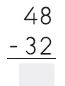 Dersin Diğer Derslerle İlişkisi/AçıklamalarDersin Diğer Derslerle İlişkisi/AçıklamalarGerçek nesneler kullanılarak onluk bozma çalışmaları yapılır.Gerçek nesneler kullanılarak onluk bozma çalışmaları yapılır.Gerçek nesneler kullanılarak onluk bozma çalışmaları yapılır.Gerçek nesneler kullanılarak onluk bozma çalışmaları yapılır.Gerçek nesneler kullanılarak onluk bozma çalışmaları yapılır.Gerçek nesneler kullanılarak onluk bozma çalışmaları yapılır.BÖLÜM IVBÖLÜM IVPlanın Uygulanmasına İlişkin AçıklamalarPlanın Uygulanmasına İlişkin AçıklamalarBÖLÜM 1Tarih:23 – 24 KASIM Dersin AdıDersin AdıMATEMATİKMATEMATİKMATEMATİKMATEMATİKMATEMATİKMATEMATİKSüreSüre40 + 40 dakika40 + 40 dakika40 + 40 dakika40 + 40 dakika40 + 40 dakika40 + 40 dakikaSınıfSınıf222222Öğrenme AlanıÖğrenme AlanıM.2.1. Sayılar ve İşlemlerM.2.1. Sayılar ve İşlemlerM.2.1. Sayılar ve İşlemlerM.2.1. Sayılar ve İşlemlerM.2.1. Sayılar ve İşlemlerM.2.1. Sayılar ve İşlemlerAlt Öğrenme AlanıAlt Öğrenme AlanıM2.1.3.Doğal Sayılarla Çıkarma İşlemiM2.1.3.Doğal Sayılarla Çıkarma İşlemiM2.1.3.Doğal Sayılarla Çıkarma İşlemiM2.1.3.Doğal Sayılarla Çıkarma İşlemiM2.1.3.Doğal Sayılarla Çıkarma İşlemiM2.1.3.Doğal Sayılarla Çıkarma İşlemiBÖLÜM IIKazanımlarKazanımlarKazanımlarM.2.1.3.2.100 içinde 10’un katı olan iki doğal sayının farkını zihinden bulur.M.2.1.3.2.100 içinde 10’un katı olan iki doğal sayının farkını zihinden bulur.M.2.1.3.2.100 içinde 10’un katı olan iki doğal sayının farkını zihinden bulur.M.2.1.3.2.100 içinde 10’un katı olan iki doğal sayının farkını zihinden bulur.M.2.1.3.2.100 içinde 10’un katı olan iki doğal sayının farkını zihinden bulur.Öğrenme-Öğretme Yöntem ve teknikleriÖğrenme-Öğretme Yöntem ve teknikleriÖğrenme-Öğretme Yöntem ve teknikleriAnlatım, soru-cevap, akıl yürütme, problem çözme,  oyun, keşfetme,  gösterip yaptırma, bireysel çalışma, tahmin ve kontrol etmeAnlatım, soru-cevap, akıl yürütme, problem çözme,  oyun, keşfetme,  gösterip yaptırma, bireysel çalışma, tahmin ve kontrol etmeAnlatım, soru-cevap, akıl yürütme, problem çözme,  oyun, keşfetme,  gösterip yaptırma, bireysel çalışma, tahmin ve kontrol etmeAnlatım, soru-cevap, akıl yürütme, problem çözme,  oyun, keşfetme,  gösterip yaptırma, bireysel çalışma, tahmin ve kontrol etmeAnlatım, soru-cevap, akıl yürütme, problem çözme,  oyun, keşfetme,  gösterip yaptırma, bireysel çalışma, tahmin ve kontrol etmeÜnite Kavramları ve SembolleriÜnite Kavramları ve SembolleriÜnite Kavramları ve SembolleriKullanılan Eğitim Teknolojileri Araç-GereçlerKullanılan Eğitim Teknolojileri Araç-GereçlerKullanılan Eğitim Teknolojileri Araç-GereçlerDers kitabı, bilgisayar, projeksiyon, sayı blokları Ders kitabı, bilgisayar, projeksiyon, sayı blokları Ders kitabı, bilgisayar, projeksiyon, sayı blokları Ders kitabı, bilgisayar, projeksiyon, sayı blokları Ders kitabı, bilgisayar, projeksiyon, sayı blokları ÖĞRENME-ÖĞRETME SÜRECİÖĞRENME-ÖĞRETME SÜRECİÖĞRENME-ÖĞRETME SÜRECİÖĞRENME-ÖĞRETME SÜRECİÖĞRENME-ÖĞRETME SÜRECİÖĞRENME-ÖĞRETME SÜRECİÖĞRENME-ÖĞRETME SÜRECİÖĞRENME-ÖĞRETME SÜRECİEtkinlik ÖrneğiEtkinlik ÖrneğiEtkinlik Örneği50 bilyemin 20 tanesini kardeşime verdim. Geriye kaç bilyem kalmıştır? Sorusu sorulur.Öğrencilerin cevabı nasıl buldukları söyletilir.10’un katı olan iki doğal sayının farkını nasıl bulacağımız örneklerle açıklanır.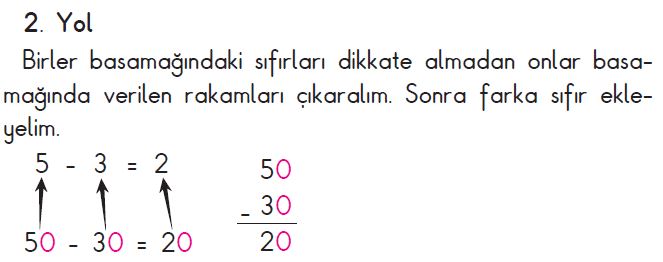 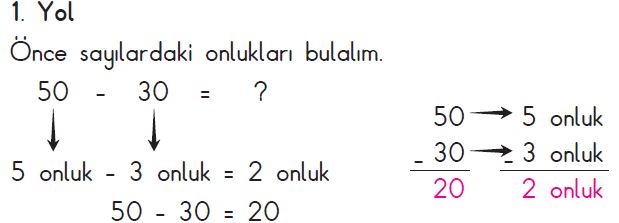 Öğrencilere ders kitabımızın 80 ve 81. sayfalarındaki etkinlikler yaptırılır.Ardından 1.ünite değerlendirme soruları yapılır.50 bilyemin 20 tanesini kardeşime verdim. Geriye kaç bilyem kalmıştır? Sorusu sorulur.Öğrencilerin cevabı nasıl buldukları söyletilir.10’un katı olan iki doğal sayının farkını nasıl bulacağımız örneklerle açıklanır.Öğrencilere ders kitabımızın 80 ve 81. sayfalarındaki etkinlikler yaptırılır.Ardından 1.ünite değerlendirme soruları yapılır.50 bilyemin 20 tanesini kardeşime verdim. Geriye kaç bilyem kalmıştır? Sorusu sorulur.Öğrencilerin cevabı nasıl buldukları söyletilir.10’un katı olan iki doğal sayının farkını nasıl bulacağımız örneklerle açıklanır.Öğrencilere ders kitabımızın 80 ve 81. sayfalarındaki etkinlikler yaptırılır.Ardından 1.ünite değerlendirme soruları yapılır.50 bilyemin 20 tanesini kardeşime verdim. Geriye kaç bilyem kalmıştır? Sorusu sorulur.Öğrencilerin cevabı nasıl buldukları söyletilir.10’un katı olan iki doğal sayının farkını nasıl bulacağımız örneklerle açıklanır.Öğrencilere ders kitabımızın 80 ve 81. sayfalarındaki etkinlikler yaptırılır.Ardından 1.ünite değerlendirme soruları yapılır.50 bilyemin 20 tanesini kardeşime verdim. Geriye kaç bilyem kalmıştır? Sorusu sorulur.Öğrencilerin cevabı nasıl buldukları söyletilir.10’un katı olan iki doğal sayının farkını nasıl bulacağımız örneklerle açıklanır.Öğrencilere ders kitabımızın 80 ve 81. sayfalarındaki etkinlikler yaptırılır.Ardından 1.ünite değerlendirme soruları yapılır.50 bilyemin 20 tanesini kardeşime verdim. Geriye kaç bilyem kalmıştır? Sorusu sorulur.Öğrencilerin cevabı nasıl buldukları söyletilir.10’un katı olan iki doğal sayının farkını nasıl bulacağımız örneklerle açıklanır.Öğrencilere ders kitabımızın 80 ve 81. sayfalarındaki etkinlikler yaptırılır.Ardından 1.ünite değerlendirme soruları yapılır.50 bilyemin 20 tanesini kardeşime verdim. Geriye kaç bilyem kalmıştır? Sorusu sorulur.Öğrencilerin cevabı nasıl buldukları söyletilir.10’un katı olan iki doğal sayının farkını nasıl bulacağımız örneklerle açıklanır.Öğrencilere ders kitabımızın 80 ve 81. sayfalarındaki etkinlikler yaptırılır.Ardından 1.ünite değerlendirme soruları yapılır.50 bilyemin 20 tanesini kardeşime verdim. Geriye kaç bilyem kalmıştır? Sorusu sorulur.Öğrencilerin cevabı nasıl buldukları söyletilir.10’un katı olan iki doğal sayının farkını nasıl bulacağımız örneklerle açıklanır.Öğrencilere ders kitabımızın 80 ve 81. sayfalarındaki etkinlikler yaptırılır.Ardından 1.ünite değerlendirme soruları yapılır.Bireysel Öğrenme Etkinlikleri(Ödev, deney, problem çözme vb.)Bireysel Öğrenme Etkinlikleri(Ödev, deney, problem çözme vb.)Bireysel Öğrenme Etkinlikleri(Ödev, deney, problem çözme vb.)100’e kadar onar ritmik sayınız.100’e kadar onar ritmik sayınız.100’e kadar onar ritmik sayınız.100’e kadar onar ritmik sayınız.100’e kadar onar ritmik sayınız.Grupla Öğrenme Etkinlikleri(Proje, gezi, gözlem vb.)Grupla Öğrenme Etkinlikleri(Proje, gezi, gözlem vb.)Grupla Öğrenme Etkinlikleri(Proje, gezi, gözlem vb.)Etkinlikler sırasında öğrencilerin zihinden çıkarma işlemini yapıp yapamadıkları gözlemlenir ve değerlendirilir.Etkinlikler sırasında öğrencilerin zihinden çıkarma işlemini yapıp yapamadıkları gözlemlenir ve değerlendirilir.Etkinlikler sırasında öğrencilerin zihinden çıkarma işlemini yapıp yapamadıkları gözlemlenir ve değerlendirilir.Etkinlikler sırasında öğrencilerin zihinden çıkarma işlemini yapıp yapamadıkları gözlemlenir ve değerlendirilir.Etkinlikler sırasında öğrencilerin zihinden çıkarma işlemini yapıp yapamadıkları gözlemlenir ve değerlendirilir.ÖzetÖzetÖzet10’un katı olan iki sayının farkını bulurken onlar basamağında bulunan rakamların sayı değerlerinin farkı alınır. Farkın sonuna bir sıfır eklenir.10’un katı olan iki sayının farkını bulurken onlar basamağında bulunan rakamların sayı değerlerinin farkı alınır. Farkın sonuna bir sıfır eklenir.10’un katı olan iki sayının farkını bulurken onlar basamağında bulunan rakamların sayı değerlerinin farkı alınır. Farkın sonuna bir sıfır eklenir.10’un katı olan iki sayının farkını bulurken onlar basamağında bulunan rakamların sayı değerlerinin farkı alınır. Farkın sonuna bir sıfır eklenir.10’un katı olan iki sayının farkını bulurken onlar basamağında bulunan rakamların sayı değerlerinin farkı alınır. Farkın sonuna bir sıfır eklenir.BÖLÜM IIIÖlçme-Değerlendirme:Bireysel öğrenme etkinliklerine yönelik Ölçme-Değerlendirme Grupla öğrenme etkinliklerine yönelikÖlçme-DeğerlendirmeÖğrenme güçlüğü olan öğrenciler ve ileri düzey de öğrenme hızında olan öğrenciler için ek Ölçme-Değerlendirme etkinlikleriÖlçme-Değerlendirme:Bireysel öğrenme etkinliklerine yönelik Ölçme-Değerlendirme Grupla öğrenme etkinliklerine yönelikÖlçme-DeğerlendirmeÖğrenme güçlüğü olan öğrenciler ve ileri düzey de öğrenme hızında olan öğrenciler için ek Ölçme-Değerlendirme etkinlikleriÖlçme-Değerlendirme:Bireysel öğrenme etkinliklerine yönelik Ölçme-Değerlendirme Grupla öğrenme etkinliklerine yönelikÖlçme-DeğerlendirmeÖğrenme güçlüğü olan öğrenciler ve ileri düzey de öğrenme hızında olan öğrenciler için ek Ölçme-Değerlendirme etkinlikleriÖlçme-Değerlendirme:Bireysel öğrenme etkinliklerine yönelik Ölçme-Değerlendirme Grupla öğrenme etkinliklerine yönelikÖlçme-DeğerlendirmeÖğrenme güçlüğü olan öğrenciler ve ileri düzey de öğrenme hızında olan öğrenciler için ek Ölçme-Değerlendirme etkinlikleriÖlçme-Değerlendirme:Bireysel öğrenme etkinliklerine yönelik Ölçme-Değerlendirme Grupla öğrenme etkinliklerine yönelikÖlçme-DeğerlendirmeÖğrenme güçlüğü olan öğrenciler ve ileri düzey de öğrenme hızında olan öğrenciler için ek Ölçme-Değerlendirme etkinlikleri1- 10’un katı olan iki doğal sayının farkı zihinden nasıl bulur?2- 90 – 40 = ? işleminin sonucunu zihinden bulunuz ve nasıl yaptığınızı açıklayınız.1- 10’un katı olan iki doğal sayının farkı zihinden nasıl bulur?2- 90 – 40 = ? işleminin sonucunu zihinden bulunuz ve nasıl yaptığınızı açıklayınız.1- 10’un katı olan iki doğal sayının farkı zihinden nasıl bulur?2- 90 – 40 = ? işleminin sonucunu zihinden bulunuz ve nasıl yaptığınızı açıklayınız.Dersin Diğer Derslerle İlişkisi/AçıklamalarDersin Diğer Derslerle İlişkisi/AçıklamalarBÖLÜM IVBÖLÜM IVPlanın Uygulanmasına İlişkin AçıklamalarPlanın Uygulanmasına İlişkin AçıklamalarBÖLÜM 1Tarih:25 – 26 – 27  KASIM Dersin AdıDersin AdıMATEMATİKMATEMATİKMATEMATİKMATEMATİKMATEMATİKMATEMATİKSüreSüre40 + 40 + 40 dakika40 + 40 + 40 dakika40 + 40 + 40 dakika40 + 40 + 40 dakika40 + 40 + 40 dakika40 + 40 + 40 dakikaSınıfSınıf222222Öğrenme AlanıÖğrenme AlanıM.2.1. Sayılar ve İşlemlerM.2.1. Sayılar ve İşlemlerM.2.1. Sayılar ve İşlemlerM.2.1. Sayılar ve İşlemlerM.2.1. Sayılar ve İşlemlerM.2.1. Sayılar ve İşlemlerAlt Öğrenme AlanıAlt Öğrenme AlanıM2.1.3.Doğal Sayılarla Toplama İşlemiM2.1.3.Doğal Sayılarla Toplama İşlemiM2.1.3.Doğal Sayılarla Toplama İşlemiM2.1.3.Doğal Sayılarla Toplama İşlemiM2.1.3.Doğal Sayılarla Toplama İşlemiM2.1.3.Doğal Sayılarla Toplama İşlemiBÖLÜM IIKazanımlarKazanımlarKazanımlarM.2.1.2.2.İki sayının toplamında verilmeyen toplananı bulur.M.2.1.2.2.İki sayının toplamında verilmeyen toplananı bulur.M.2.1.2.2.İki sayının toplamında verilmeyen toplananı bulur.M.2.1.2.2.İki sayının toplamında verilmeyen toplananı bulur.M.2.1.2.2.İki sayının toplamında verilmeyen toplananı bulur.Öğrenme-Öğretme Yöntem ve teknikleriÖğrenme-Öğretme Yöntem ve teknikleriÖğrenme-Öğretme Yöntem ve teknikleriAnlatım, soru-cevap, akıl yürütme, problem çözme,  oyun, keşfetme,  gösterip yaptırma, bireysel çalışma, tahmin ve kontrol etmeAnlatım, soru-cevap, akıl yürütme, problem çözme,  oyun, keşfetme,  gösterip yaptırma, bireysel çalışma, tahmin ve kontrol etmeAnlatım, soru-cevap, akıl yürütme, problem çözme,  oyun, keşfetme,  gösterip yaptırma, bireysel çalışma, tahmin ve kontrol etmeAnlatım, soru-cevap, akıl yürütme, problem çözme,  oyun, keşfetme,  gösterip yaptırma, bireysel çalışma, tahmin ve kontrol etmeAnlatım, soru-cevap, akıl yürütme, problem çözme,  oyun, keşfetme,  gösterip yaptırma, bireysel çalışma, tahmin ve kontrol etmeÜnite Kavramları ve SembolleriÜnite Kavramları ve SembolleriÜnite Kavramları ve SembolleriElde, eldeli toplamaElde, eldeli toplamaElde, eldeli toplamaElde, eldeli toplamaElde, eldeli toplamaKullanılan Eğitim Teknolojileri Araç-GereçlerKullanılan Eğitim Teknolojileri Araç-GereçlerKullanılan Eğitim Teknolojileri Araç-GereçlerDers kitabı, bilgisayar, projeksiyon, Ders kitabı, bilgisayar, projeksiyon, Ders kitabı, bilgisayar, projeksiyon, Ders kitabı, bilgisayar, projeksiyon, Ders kitabı, bilgisayar, projeksiyon, ÖĞRENME-ÖĞRETME SÜRECİÖĞRENME-ÖĞRETME SÜRECİÖĞRENME-ÖĞRETME SÜRECİÖĞRENME-ÖĞRETME SÜRECİÖĞRENME-ÖĞRETME SÜRECİÖĞRENME-ÖĞRETME SÜRECİÖĞRENME-ÖĞRETME SÜRECİÖĞRENME-ÖĞRETME SÜRECİEtkinlik ÖrneğiEtkinlik ÖrneğiEtkinlik Örneği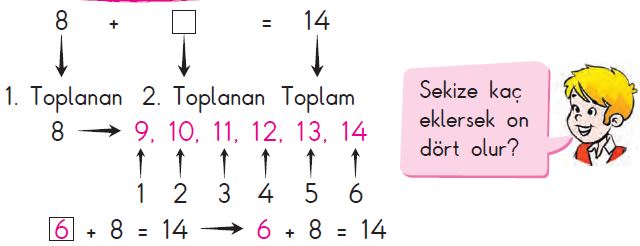 Her işlemde verilmeyen toplananı böyle sayarak mı buluruz? Öğrenciler fikirlerini belirtirler.Toplama işleminde verilmeyen toplananı nasıl bulacağımız örnekle gösterilir.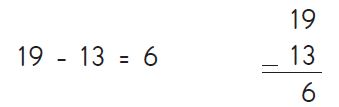 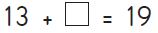 Her işlemde verilmeyen toplananı böyle sayarak mı buluruz? Öğrenciler fikirlerini belirtirler.Toplama işleminde verilmeyen toplananı nasıl bulacağımız örnekle gösterilir.Her işlemde verilmeyen toplananı böyle sayarak mı buluruz? Öğrenciler fikirlerini belirtirler.Toplama işleminde verilmeyen toplananı nasıl bulacağımız örnekle gösterilir.Her işlemde verilmeyen toplananı böyle sayarak mı buluruz? Öğrenciler fikirlerini belirtirler.Toplama işleminde verilmeyen toplananı nasıl bulacağımız örnekle gösterilir.Her işlemde verilmeyen toplananı böyle sayarak mı buluruz? Öğrenciler fikirlerini belirtirler.Toplama işleminde verilmeyen toplananı nasıl bulacağımız örnekle gösterilir.Her işlemde verilmeyen toplananı böyle sayarak mı buluruz? Öğrenciler fikirlerini belirtirler.Toplama işleminde verilmeyen toplananı nasıl bulacağımız örnekle gösterilir.Her işlemde verilmeyen toplananı böyle sayarak mı buluruz? Öğrenciler fikirlerini belirtirler.Toplama işleminde verilmeyen toplananı nasıl bulacağımız örnekle gösterilir.Her işlemde verilmeyen toplananı böyle sayarak mı buluruz? Öğrenciler fikirlerini belirtirler.Toplama işleminde verilmeyen toplananı nasıl bulacağımız örnekle gösterilir.Bireysel Öğrenme Etkinlikleri(Ödev, deney, problem çözme vb.)Bireysel Öğrenme Etkinlikleri(Ödev, deney, problem çözme vb.)Bireysel Öğrenme Etkinlikleri(Ödev, deney, problem çözme vb.)Bireysel Öğrenme Etkinlikleri(Ödev, deney, problem çözme vb.)Bireysel Öğrenme Etkinlikleri(Ödev, deney, problem çözme vb.)5 +     = 8 işleminde kare yerine hangi sayı yazılmalıdır? Yazılacak sayıyı nasıl buldunuz?5 +     = 8 işleminde kare yerine hangi sayı yazılmalıdır? Yazılacak sayıyı nasıl buldunuz?5 +     = 8 işleminde kare yerine hangi sayı yazılmalıdır? Yazılacak sayıyı nasıl buldunuz?Grupla Öğrenme Etkinlikleri(Proje, gezi, gözlem vb.)Grupla Öğrenme Etkinlikleri(Proje, gezi, gözlem vb.)Grupla Öğrenme Etkinlikleri(Proje, gezi, gözlem vb.)Grupla Öğrenme Etkinlikleri(Proje, gezi, gözlem vb.)Grupla Öğrenme Etkinlikleri(Proje, gezi, gözlem vb.)Öğrencilere örnekler yaptırılır.Öğrencilere örnekler yaptırılır.Öğrencilere örnekler yaptırılır.ÖzetÖzetÖzetÖzetÖzetToplama işleminde verilmeyen toplanan, toplam ile verilen toplanan sayı arasındaki farktır. Yani verilmeyen toplananı bulmak için toplam sayıdan verilen toplananı çıkarırız.Toplama işleminde verilmeyen toplanan, toplam ile verilen toplanan sayı arasındaki farktır. Yani verilmeyen toplananı bulmak için toplam sayıdan verilen toplananı çıkarırız.Toplama işleminde verilmeyen toplanan, toplam ile verilen toplanan sayı arasındaki farktır. Yani verilmeyen toplananı bulmak için toplam sayıdan verilen toplananı çıkarırız.BÖLÜM IIIÖlçme-Değerlendirme:Bireysel öğrenme etkinliklerine yönelik Ölçme-Değerlendirme Grupla öğrenme etkinliklerine yönelikÖlçme-DeğerlendirmeÖğrenme güçlüğü olan öğrenciler ve ileri düzey de öğrenme hızında olan öğrenciler için ek Ölçme-Değerlendirme etkinlikleriÖlçme-Değerlendirme:Bireysel öğrenme etkinliklerine yönelik Ölçme-Değerlendirme Grupla öğrenme etkinliklerine yönelikÖlçme-DeğerlendirmeÖğrenme güçlüğü olan öğrenciler ve ileri düzey de öğrenme hızında olan öğrenciler için ek Ölçme-Değerlendirme etkinlikleriÖlçme-Değerlendirme:Bireysel öğrenme etkinliklerine yönelik Ölçme-Değerlendirme Grupla öğrenme etkinliklerine yönelikÖlçme-DeğerlendirmeÖğrenme güçlüğü olan öğrenciler ve ileri düzey de öğrenme hızında olan öğrenciler için ek Ölçme-Değerlendirme etkinlikleriÖlçme-Değerlendirme:Bireysel öğrenme etkinliklerine yönelik Ölçme-Değerlendirme Grupla öğrenme etkinliklerine yönelikÖlçme-DeğerlendirmeÖğrenme güçlüğü olan öğrenciler ve ileri düzey de öğrenme hızında olan öğrenciler için ek Ölçme-Değerlendirme etkinlikleriÖlçme-Değerlendirme:Bireysel öğrenme etkinliklerine yönelik Ölçme-Değerlendirme Grupla öğrenme etkinliklerine yönelikÖlçme-DeğerlendirmeÖğrenme güçlüğü olan öğrenciler ve ileri düzey de öğrenme hızında olan öğrenciler için ek Ölçme-Değerlendirme etkinlikleri İşlemlerdeki verilmeyen sayıları bulunuz.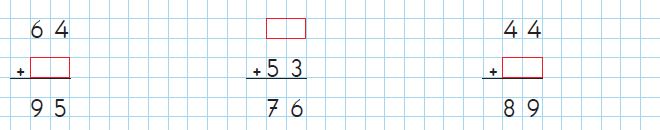  İşlemlerdeki verilmeyen sayıları bulunuz. İşlemlerdeki verilmeyen sayıları bulunuz.Dersin Diğer Derslerle İlişkisi/AçıklamalarDersin Diğer Derslerle İlişkisi/AçıklamalarDersin Diğer Derslerle İlişkisi/AçıklamalarDersin Diğer Derslerle İlişkisi/AçıklamalarDersin Diğer Derslerle İlişkisi/Açıklamalara)Verilmeyen toplanan bulunurken üzerine sayma, geriye sayma stratejisi veya çıkarma işlemi kullandırılır. b)Sınıf sayı sınırlılıkları içinde kalınır.a)Verilmeyen toplanan bulunurken üzerine sayma, geriye sayma stratejisi veya çıkarma işlemi kullandırılır. b)Sınıf sayı sınırlılıkları içinde kalınır.a)Verilmeyen toplanan bulunurken üzerine sayma, geriye sayma stratejisi veya çıkarma işlemi kullandırılır. b)Sınıf sayı sınırlılıkları içinde kalınır.BÖLÜM IVBÖLÜM IVBÖLÜM IVBÖLÜM IVBÖLÜM IVPlanın Uygulanmasına İlişkin AçıklamalarPlanın Uygulanmasına İlişkin AçıklamalarPlanın Uygulanmasına İlişkin AçıklamalarPlanın Uygulanmasına İlişkin AçıklamalarPlanın Uygulanmasına İlişkin AçıklamalarBÖLÜM 1BÖLÜM 1Tarih:30 KASIM- 01- 02 ARALIK Dersin AdıDersin AdıDersin AdıMATEMATİKMATEMATİKMATEMATİKMATEMATİKMATEMATİKMATEMATİKSüreSüreSüre40 + 40 + 40 dakika40 + 40 + 40 dakika40 + 40 + 40 dakika40 + 40 + 40 dakika40 + 40 + 40 dakika40 + 40 + 40 dakikaSınıfSınıfSınıf222222Öğrenme AlanıÖğrenme AlanıÖğrenme AlanıM.2.1. Sayılar ve İşlemlerM.2.1. Sayılar ve İşlemlerM.2.1. Sayılar ve İşlemlerM.2.1. Sayılar ve İşlemlerM.2.1. Sayılar ve İşlemlerM.2.1. Sayılar ve İşlemlerAlt Öğrenme AlanıAlt Öğrenme AlanıAlt Öğrenme AlanıM2.1.3.Doğal Sayılarla Toplama İşlemiM2.1.3.Doğal Sayılarla Toplama İşlemiM2.1.3.Doğal Sayılarla Toplama İşlemiM2.1.3.Doğal Sayılarla Toplama İşlemiM2.1.3.Doğal Sayılarla Toplama İşlemiM2.1.3.Doğal Sayılarla Toplama İşlemiBÖLÜM IIBÖLÜM IIKazanımlarKazanımlarKazanımlarKazanımlarM.2.1.2.3.İki doğal sayının toplamını tahmin eder ve tahminini işlem sonucuyla karşılaştırır.M.2.1.2.3.İki doğal sayının toplamını tahmin eder ve tahminini işlem sonucuyla karşılaştırır.M.2.1.2.3.İki doğal sayının toplamını tahmin eder ve tahminini işlem sonucuyla karşılaştırır.M.2.1.2.3.İki doğal sayının toplamını tahmin eder ve tahminini işlem sonucuyla karşılaştırır.M.2.1.2.3.İki doğal sayının toplamını tahmin eder ve tahminini işlem sonucuyla karşılaştırır.Öğrenme-Öğretme Yöntem ve teknikleriÖğrenme-Öğretme Yöntem ve teknikleriÖğrenme-Öğretme Yöntem ve teknikleriÖğrenme-Öğretme Yöntem ve teknikleriAnlatım, soru-cevap, akıl yürütme, problem çözme,  oyun, keşfetme,  gösterip yaptırma, bireysel çalışma, tahmin ve kontrol etmeAnlatım, soru-cevap, akıl yürütme, problem çözme,  oyun, keşfetme,  gösterip yaptırma, bireysel çalışma, tahmin ve kontrol etmeAnlatım, soru-cevap, akıl yürütme, problem çözme,  oyun, keşfetme,  gösterip yaptırma, bireysel çalışma, tahmin ve kontrol etmeAnlatım, soru-cevap, akıl yürütme, problem çözme,  oyun, keşfetme,  gösterip yaptırma, bireysel çalışma, tahmin ve kontrol etmeAnlatım, soru-cevap, akıl yürütme, problem çözme,  oyun, keşfetme,  gösterip yaptırma, bireysel çalışma, tahmin ve kontrol etmeÜnite Kavramları ve SembolleriÜnite Kavramları ve SembolleriÜnite Kavramları ve SembolleriÜnite Kavramları ve SembolleriElde, eldeli toplamaElde, eldeli toplamaElde, eldeli toplamaElde, eldeli toplamaElde, eldeli toplamaKullanılan Eğitim Teknolojileri Araç-GereçlerKullanılan Eğitim Teknolojileri Araç-GereçlerKullanılan Eğitim Teknolojileri Araç-GereçlerKullanılan Eğitim Teknolojileri Araç-GereçlerDers kitabı, bilgisayar, projeksiyon, sayı blokları Ders kitabı, bilgisayar, projeksiyon, sayı blokları Ders kitabı, bilgisayar, projeksiyon, sayı blokları Ders kitabı, bilgisayar, projeksiyon, sayı blokları Ders kitabı, bilgisayar, projeksiyon, sayı blokları ÖĞRENME-ÖĞRETME SÜRECİÖĞRENME-ÖĞRETME SÜRECİÖĞRENME-ÖĞRETME SÜRECİÖĞRENME-ÖĞRETME SÜRECİÖĞRENME-ÖĞRETME SÜRECİÖĞRENME-ÖĞRETME SÜRECİÖĞRENME-ÖĞRETME SÜRECİÖĞRENME-ÖĞRETME SÜRECİÖĞRENME-ÖĞRETME SÜRECİEtkinlik ÖrneğiEtkinlik ÖrneğiEtkinlik ÖrneğiEtkinlik Örneği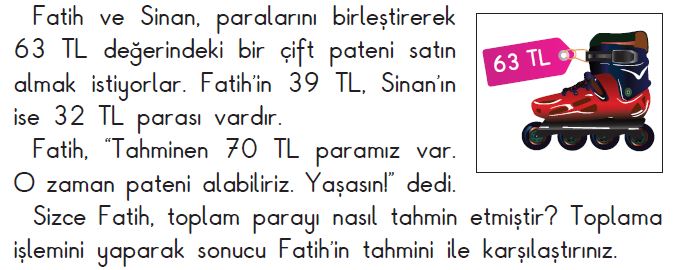 Ders kitabındaki diğer etkinliklerde incelenir. Tahmin ve işlem sonuçları karşılaştırılır.İşlem sonucunu tahmin etmenin nasıl yapıldığı açıklanır.Toplanacak sayıların hangi onluğa yakın oldukları belirlenir. Sonra bu onluklar zihinden toplar, tahmini olarak sonucu belirlemiş oluruz. Verilen sayılarla toplama işlemini yaparak işlem sonucunu buluruz. Daha sonra iki sonucu karşılaştırırız.“Sıra sende” etkinlikleri öğrencilere yaptırılır. Anlaşılmayan kısımlar tekrar edilir.Ders kitabındaki diğer etkinliklerde incelenir. Tahmin ve işlem sonuçları karşılaştırılır.İşlem sonucunu tahmin etmenin nasıl yapıldığı açıklanır.Toplanacak sayıların hangi onluğa yakın oldukları belirlenir. Sonra bu onluklar zihinden toplar, tahmini olarak sonucu belirlemiş oluruz. Verilen sayılarla toplama işlemini yaparak işlem sonucunu buluruz. Daha sonra iki sonucu karşılaştırırız.“Sıra sende” etkinlikleri öğrencilere yaptırılır. Anlaşılmayan kısımlar tekrar edilir.Ders kitabındaki diğer etkinliklerde incelenir. Tahmin ve işlem sonuçları karşılaştırılır.İşlem sonucunu tahmin etmenin nasıl yapıldığı açıklanır.Toplanacak sayıların hangi onluğa yakın oldukları belirlenir. Sonra bu onluklar zihinden toplar, tahmini olarak sonucu belirlemiş oluruz. Verilen sayılarla toplama işlemini yaparak işlem sonucunu buluruz. Daha sonra iki sonucu karşılaştırırız.“Sıra sende” etkinlikleri öğrencilere yaptırılır. Anlaşılmayan kısımlar tekrar edilir.Ders kitabındaki diğer etkinliklerde incelenir. Tahmin ve işlem sonuçları karşılaştırılır.İşlem sonucunu tahmin etmenin nasıl yapıldığı açıklanır.Toplanacak sayıların hangi onluğa yakın oldukları belirlenir. Sonra bu onluklar zihinden toplar, tahmini olarak sonucu belirlemiş oluruz. Verilen sayılarla toplama işlemini yaparak işlem sonucunu buluruz. Daha sonra iki sonucu karşılaştırırız.“Sıra sende” etkinlikleri öğrencilere yaptırılır. Anlaşılmayan kısımlar tekrar edilir.Ders kitabındaki diğer etkinliklerde incelenir. Tahmin ve işlem sonuçları karşılaştırılır.İşlem sonucunu tahmin etmenin nasıl yapıldığı açıklanır.Toplanacak sayıların hangi onluğa yakın oldukları belirlenir. Sonra bu onluklar zihinden toplar, tahmini olarak sonucu belirlemiş oluruz. Verilen sayılarla toplama işlemini yaparak işlem sonucunu buluruz. Daha sonra iki sonucu karşılaştırırız.“Sıra sende” etkinlikleri öğrencilere yaptırılır. Anlaşılmayan kısımlar tekrar edilir.Ders kitabındaki diğer etkinliklerde incelenir. Tahmin ve işlem sonuçları karşılaştırılır.İşlem sonucunu tahmin etmenin nasıl yapıldığı açıklanır.Toplanacak sayıların hangi onluğa yakın oldukları belirlenir. Sonra bu onluklar zihinden toplar, tahmini olarak sonucu belirlemiş oluruz. Verilen sayılarla toplama işlemini yaparak işlem sonucunu buluruz. Daha sonra iki sonucu karşılaştırırız.“Sıra sende” etkinlikleri öğrencilere yaptırılır. Anlaşılmayan kısımlar tekrar edilir.Ders kitabındaki diğer etkinliklerde incelenir. Tahmin ve işlem sonuçları karşılaştırılır.İşlem sonucunu tahmin etmenin nasıl yapıldığı açıklanır.Toplanacak sayıların hangi onluğa yakın oldukları belirlenir. Sonra bu onluklar zihinden toplar, tahmini olarak sonucu belirlemiş oluruz. Verilen sayılarla toplama işlemini yaparak işlem sonucunu buluruz. Daha sonra iki sonucu karşılaştırırız.“Sıra sende” etkinlikleri öğrencilere yaptırılır. Anlaşılmayan kısımlar tekrar edilir.Ders kitabındaki diğer etkinliklerde incelenir. Tahmin ve işlem sonuçları karşılaştırılır.İşlem sonucunu tahmin etmenin nasıl yapıldığı açıklanır.Toplanacak sayıların hangi onluğa yakın oldukları belirlenir. Sonra bu onluklar zihinden toplar, tahmini olarak sonucu belirlemiş oluruz. Verilen sayılarla toplama işlemini yaparak işlem sonucunu buluruz. Daha sonra iki sonucu karşılaştırırız.“Sıra sende” etkinlikleri öğrencilere yaptırılır. Anlaşılmayan kısımlar tekrar edilir.Ders kitabındaki diğer etkinliklerde incelenir. Tahmin ve işlem sonuçları karşılaştırılır.İşlem sonucunu tahmin etmenin nasıl yapıldığı açıklanır.Toplanacak sayıların hangi onluğa yakın oldukları belirlenir. Sonra bu onluklar zihinden toplar, tahmini olarak sonucu belirlemiş oluruz. Verilen sayılarla toplama işlemini yaparak işlem sonucunu buluruz. Daha sonra iki sonucu karşılaştırırız.“Sıra sende” etkinlikleri öğrencilere yaptırılır. Anlaşılmayan kısımlar tekrar edilir.Bireysel Öğrenme Etkinlikleri(Ödev, deney, problem çözme vb.)Bireysel Öğrenme Etkinlikleri(Ödev, deney, problem çözme vb.)Bireysel Öğrenme Etkinlikleri(Ödev, deney, problem çözme vb.)Bireysel Öğrenme Etkinlikleri(Ödev, deney, problem çözme vb.)42 ve 58 sayıları hangi onluklara yakındır?42 ve 58 sayıları hangi onluklara yakındır?42 ve 58 sayıları hangi onluklara yakındır?42 ve 58 sayıları hangi onluklara yakındır?42 ve 58 sayıları hangi onluklara yakındır?Grupla Öğrenme Etkinlikleri(Proje, gezi, gözlem vb.)Grupla Öğrenme Etkinlikleri(Proje, gezi, gözlem vb.)Grupla Öğrenme Etkinlikleri(Proje, gezi, gözlem vb.)Grupla Öğrenme Etkinlikleri(Proje, gezi, gözlem vb.)İki sayının toplamını tahmin etme işlemini yapabilme durumları gözlemlenir.İki sayının toplamını tahmin etme işlemini yapabilme durumları gözlemlenir.İki sayının toplamını tahmin etme işlemini yapabilme durumları gözlemlenir.İki sayının toplamını tahmin etme işlemini yapabilme durumları gözlemlenir.İki sayının toplamını tahmin etme işlemini yapabilme durumları gözlemlenir.Özetİki doğal sayının toplamını tahmin ederken, toplanacak sayıların hangi onluğa yakın oldukları belirlenir. Sonra bu onluklar zihinden toplanır böylece tahmini olarak toplamı belirlemiş oluruz. Verilen sayılarla toplama işlemini yaparak işlem sonucunu buluruz. Daha sonra iki sonucu karşılaştırırız.İki doğal sayının toplamını tahmin ederken, toplanacak sayıların hangi onluğa yakın oldukları belirlenir. Sonra bu onluklar zihinden toplanır böylece tahmini olarak toplamı belirlemiş oluruz. Verilen sayılarla toplama işlemini yaparak işlem sonucunu buluruz. Daha sonra iki sonucu karşılaştırırız.İki doğal sayının toplamını tahmin ederken, toplanacak sayıların hangi onluğa yakın oldukları belirlenir. Sonra bu onluklar zihinden toplanır böylece tahmini olarak toplamı belirlemiş oluruz. Verilen sayılarla toplama işlemini yaparak işlem sonucunu buluruz. Daha sonra iki sonucu karşılaştırırız.İki doğal sayının toplamını tahmin ederken, toplanacak sayıların hangi onluğa yakın oldukları belirlenir. Sonra bu onluklar zihinden toplanır böylece tahmini olarak toplamı belirlemiş oluruz. Verilen sayılarla toplama işlemini yaparak işlem sonucunu buluruz. Daha sonra iki sonucu karşılaştırırız.İki doğal sayının toplamını tahmin ederken, toplanacak sayıların hangi onluğa yakın oldukları belirlenir. Sonra bu onluklar zihinden toplanır böylece tahmini olarak toplamı belirlemiş oluruz. Verilen sayılarla toplama işlemini yaparak işlem sonucunu buluruz. Daha sonra iki sonucu karşılaştırırız.İki doğal sayının toplamını tahmin ederken, toplanacak sayıların hangi onluğa yakın oldukları belirlenir. Sonra bu onluklar zihinden toplanır böylece tahmini olarak toplamı belirlemiş oluruz. Verilen sayılarla toplama işlemini yaparak işlem sonucunu buluruz. Daha sonra iki sonucu karşılaştırırız.İki doğal sayının toplamını tahmin ederken, toplanacak sayıların hangi onluğa yakın oldukları belirlenir. Sonra bu onluklar zihinden toplanır böylece tahmini olarak toplamı belirlemiş oluruz. Verilen sayılarla toplama işlemini yaparak işlem sonucunu buluruz. Daha sonra iki sonucu karşılaştırırız.İki doğal sayının toplamını tahmin ederken, toplanacak sayıların hangi onluğa yakın oldukları belirlenir. Sonra bu onluklar zihinden toplanır böylece tahmini olarak toplamı belirlemiş oluruz. Verilen sayılarla toplama işlemini yaparak işlem sonucunu buluruz. Daha sonra iki sonucu karşılaştırırız.BÖLÜM IIIBÖLÜM IIIÖlçme-Değerlendirme:Bireysel öğrenme etkinliklerine yönelik Ölçme-Değerlendirme Grupla öğrenme etkinliklerine yönelikÖlçme-DeğerlendirmeÖğrenme güçlüğü olan öğrenciler ve ileri düzey de öğrenme hızında olan öğrenciler için ek Ölçme-Değerlendirme etkinlikleriÖlçme-Değerlendirme:Bireysel öğrenme etkinliklerine yönelik Ölçme-Değerlendirme Grupla öğrenme etkinliklerine yönelikÖlçme-DeğerlendirmeÖğrenme güçlüğü olan öğrenciler ve ileri düzey de öğrenme hızında olan öğrenciler için ek Ölçme-Değerlendirme etkinlikleriÖlçme-Değerlendirme:Bireysel öğrenme etkinliklerine yönelik Ölçme-Değerlendirme Grupla öğrenme etkinliklerine yönelikÖlçme-DeğerlendirmeÖğrenme güçlüğü olan öğrenciler ve ileri düzey de öğrenme hızında olan öğrenciler için ek Ölçme-Değerlendirme etkinlikleriÖlçme-Değerlendirme:Bireysel öğrenme etkinliklerine yönelik Ölçme-Değerlendirme Grupla öğrenme etkinliklerine yönelikÖlçme-DeğerlendirmeÖğrenme güçlüğü olan öğrenciler ve ileri düzey de öğrenme hızında olan öğrenciler için ek Ölçme-Değerlendirme etkinlikleriÖlçme-Değerlendirme:Bireysel öğrenme etkinliklerine yönelik Ölçme-Değerlendirme Grupla öğrenme etkinliklerine yönelikÖlçme-DeğerlendirmeÖğrenme güçlüğü olan öğrenciler ve ileri düzey de öğrenme hızında olan öğrenciler için ek Ölçme-Değerlendirme etkinlikleriÖlçme-Değerlendirme:Bireysel öğrenme etkinliklerine yönelik Ölçme-Değerlendirme Grupla öğrenme etkinliklerine yönelikÖlçme-DeğerlendirmeÖğrenme güçlüğü olan öğrenciler ve ileri düzey de öğrenme hızında olan öğrenciler için ek Ölçme-Değerlendirme etkinlikleri1- Sayıların hangi onluğa yakın olduklarını nasıl belirliyorduk?2- İki sayının toplamını tahmin etme nasıl yapılır?1- Sayıların hangi onluğa yakın olduklarını nasıl belirliyorduk?2- İki sayının toplamını tahmin etme nasıl yapılır?1- Sayıların hangi onluğa yakın olduklarını nasıl belirliyorduk?2- İki sayının toplamını tahmin etme nasıl yapılır?Dersin Diğer Derslerle İlişkisi/AçıklamalarDersin Diğer Derslerle İlişkisi/AçıklamalarDersin Diğer Derslerle İlişkisi/AçıklamalarToplamları en fazla 100 olan sayılarla işlemler yapılır.Toplamları en fazla 100 olan sayılarla işlemler yapılır.Toplamları en fazla 100 olan sayılarla işlemler yapılır.Toplamları en fazla 100 olan sayılarla işlemler yapılır.Toplamları en fazla 100 olan sayılarla işlemler yapılır.Toplamları en fazla 100 olan sayılarla işlemler yapılır.BÖLÜM IVBÖLÜM IVBÖLÜM IVPlanın Uygulanmasına İlişkin AçıklamalarPlanın Uygulanmasına İlişkin AçıklamalarPlanın Uygulanmasına İlişkin AçıklamalarBÖLÜM 1BÖLÜM 1Tarih:03 – 04 ARALIK Dersin AdıDersin AdıDersin AdıMATEMATİKMATEMATİKMATEMATİKMATEMATİKMATEMATİKMATEMATİKMATEMATİKMATEMATİKSüreSüreSüre40 + 40 dakika40 + 40 dakika40 + 40 dakika40 + 40 dakika40 + 40 dakika40 + 40 dakika40 + 40 dakika40 + 40 dakikaSınıfSınıfSınıf22222222Öğrenme AlanıÖğrenme AlanıÖğrenme AlanıM.2.1. Sayılar ve İşlemlerM.2.1. Sayılar ve İşlemlerM.2.1. Sayılar ve İşlemlerM.2.1. Sayılar ve İşlemlerM.2.1. Sayılar ve İşlemlerM.2.1. Sayılar ve İşlemlerM.2.1. Sayılar ve İşlemlerM.2.1. Sayılar ve İşlemlerAlt Öğrenme AlanıAlt Öğrenme AlanıAlt Öğrenme AlanıM2.1.3.Doğal Sayılarla Toplama İşlemiM2.1.3.Doğal Sayılarla Toplama İşlemiM2.1.3.Doğal Sayılarla Toplama İşlemiM2.1.3.Doğal Sayılarla Toplama İşlemiM2.1.3.Doğal Sayılarla Toplama İşlemiM2.1.3.Doğal Sayılarla Toplama İşlemiM2.1.3.Doğal Sayılarla Toplama İşlemiM2.1.3.Doğal Sayılarla Toplama İşlemiBÖLÜM IIBÖLÜM IIKazanımlarKazanımlarKazanımlarKazanımlarKazanımlarM.2.1.2.4.Zihinden toplama işlemi yapar.M.2.1.2.4.Zihinden toplama işlemi yapar.M.2.1.2.4.Zihinden toplama işlemi yapar.M.2.1.2.4.Zihinden toplama işlemi yapar.M.2.1.2.4.Zihinden toplama işlemi yapar.M.2.1.2.4.Zihinden toplama işlemi yapar.Öğrenme-Öğretme Yöntem ve teknikleriÖğrenme-Öğretme Yöntem ve teknikleriÖğrenme-Öğretme Yöntem ve teknikleriÖğrenme-Öğretme Yöntem ve teknikleriÖğrenme-Öğretme Yöntem ve teknikleriAnlatım, soru-cevap, akıl yürütme, problem çözme,  oyun, keşfetme,  gösterip yaptırma, bireysel çalışma, tahmin ve kontrol etmeAnlatım, soru-cevap, akıl yürütme, problem çözme,  oyun, keşfetme,  gösterip yaptırma, bireysel çalışma, tahmin ve kontrol etmeAnlatım, soru-cevap, akıl yürütme, problem çözme,  oyun, keşfetme,  gösterip yaptırma, bireysel çalışma, tahmin ve kontrol etmeAnlatım, soru-cevap, akıl yürütme, problem çözme,  oyun, keşfetme,  gösterip yaptırma, bireysel çalışma, tahmin ve kontrol etmeAnlatım, soru-cevap, akıl yürütme, problem çözme,  oyun, keşfetme,  gösterip yaptırma, bireysel çalışma, tahmin ve kontrol etmeAnlatım, soru-cevap, akıl yürütme, problem çözme,  oyun, keşfetme,  gösterip yaptırma, bireysel çalışma, tahmin ve kontrol etmeÜnite Kavramları ve SembolleriÜnite Kavramları ve SembolleriÜnite Kavramları ve SembolleriÜnite Kavramları ve SembolleriÜnite Kavramları ve SembolleriElde, eldeli toplamaElde, eldeli toplamaElde, eldeli toplamaElde, eldeli toplamaElde, eldeli toplamaElde, eldeli toplamaKullanılan Eğitim Teknolojileri Araç-GereçlerKullanılan Eğitim Teknolojileri Araç-GereçlerKullanılan Eğitim Teknolojileri Araç-GereçlerKullanılan Eğitim Teknolojileri Araç-GereçlerKullanılan Eğitim Teknolojileri Araç-GereçlerDers kitabı, bilgisayar, projeksiyon, Ders kitabı, bilgisayar, projeksiyon, Ders kitabı, bilgisayar, projeksiyon, Ders kitabı, bilgisayar, projeksiyon, Ders kitabı, bilgisayar, projeksiyon, Ders kitabı, bilgisayar, projeksiyon, ÖĞRENME-ÖĞRETME SÜRECİÖĞRENME-ÖĞRETME SÜRECİÖĞRENME-ÖĞRETME SÜRECİÖĞRENME-ÖĞRETME SÜRECİÖĞRENME-ÖĞRETME SÜRECİÖĞRENME-ÖĞRETME SÜRECİÖĞRENME-ÖĞRETME SÜRECİÖĞRENME-ÖĞRETME SÜRECİÖĞRENME-ÖĞRETME SÜRECİÖĞRENME-ÖĞRETME SÜRECİÖĞRENME-ÖĞRETME SÜRECİEtkinlik ÖrneğiEtkinlik ÖrneğiEtkinlik ÖrneğiEtkinlik ÖrneğiEtkinlik Örneği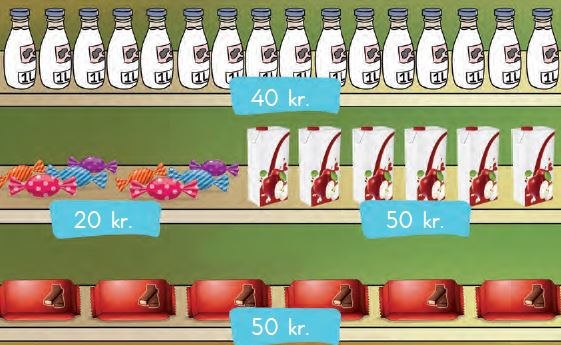 Diğer örnekler ve çözüm yolları incelenir. 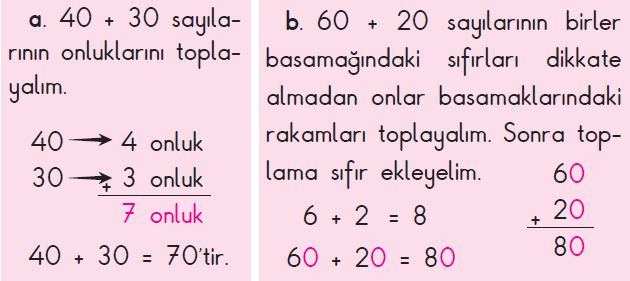 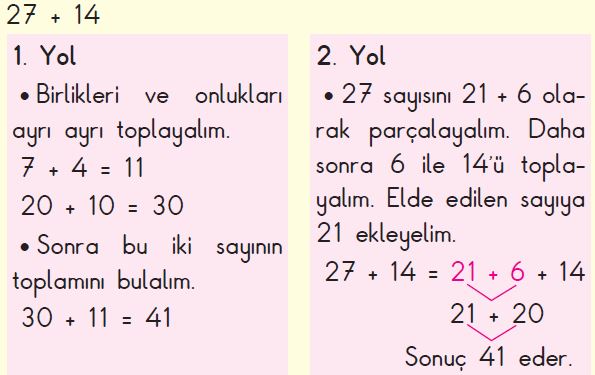 Diğer örnekler ve çözüm yolları incelenir. Diğer örnekler ve çözüm yolları incelenir. Diğer örnekler ve çözüm yolları incelenir. Diğer örnekler ve çözüm yolları incelenir. Diğer örnekler ve çözüm yolları incelenir. Diğer örnekler ve çözüm yolları incelenir. Diğer örnekler ve çözüm yolları incelenir. Diğer örnekler ve çözüm yolları incelenir. Diğer örnekler ve çözüm yolları incelenir. Diğer örnekler ve çözüm yolları incelenir. Bireysel Öğrenme Etkinlikleri(Ödev, deney, problem çözme vb.)Bireysel Öğrenme Etkinlikleri(Ödev, deney, problem çözme vb.)Bireysel Öğrenme Etkinlikleri(Ödev, deney, problem çözme vb.)Bireysel Öğrenme Etkinlikleri(Ödev, deney, problem çözme vb.)Bireysel Öğrenme Etkinlikleri(Ödev, deney, problem çözme vb.)Bireysel Öğrenme Etkinlikleri(Ödev, deney, problem çözme vb.)Bireysel Öğrenme Etkinlikleri(Ödev, deney, problem çözme vb.)40 + 30 = ? işlemini zihinden nasıl yapıyorduk?40 + 30 = ? işlemini zihinden nasıl yapıyorduk?40 + 30 = ? işlemini zihinden nasıl yapıyorduk?40 + 30 = ? işlemini zihinden nasıl yapıyorduk?Grupla Öğrenme Etkinlikleri(Proje, gezi, gözlem vb.)Grupla Öğrenme Etkinlikleri(Proje, gezi, gözlem vb.)Grupla Öğrenme Etkinlikleri(Proje, gezi, gözlem vb.)Grupla Öğrenme Etkinlikleri(Proje, gezi, gözlem vb.)Grupla Öğrenme Etkinlikleri(Proje, gezi, gözlem vb.)Grupla Öğrenme Etkinlikleri(Proje, gezi, gözlem vb.)Grupla Öğrenme Etkinlikleri(Proje, gezi, gözlem vb.)Öğrencilere örnek çözümler yaptırılır. Çözümler sırasında öğrencilerin farklı stratejileri uygulayıp uygulayamadıkları gözlemlenir.Öğrencilere örnek çözümler yaptırılır. Çözümler sırasında öğrencilerin farklı stratejileri uygulayıp uygulayamadıkları gözlemlenir.Öğrencilere örnek çözümler yaptırılır. Çözümler sırasında öğrencilerin farklı stratejileri uygulayıp uygulayamadıkları gözlemlenir.Öğrencilere örnek çözümler yaptırılır. Çözümler sırasında öğrencilerin farklı stratejileri uygulayıp uygulayamadıkları gözlemlenir.ÖzetZihinden toplama işlemi yaparken farklı çözüm yolları kullanırız. Birlikleri ve onlukları ayrı ayrı toplar, toplamları toplayarak sonucu bulabiliriz. Ayrıca bir toplananı onluk ve birlik olarak ayrı düşünüp diğer toplanan sayıya önce birlikleri sonra onlukları ekleyerek sonucu bulabiliriz.Zihinden toplama işlemi yaparken farklı çözüm yolları kullanırız. Birlikleri ve onlukları ayrı ayrı toplar, toplamları toplayarak sonucu bulabiliriz. Ayrıca bir toplananı onluk ve birlik olarak ayrı düşünüp diğer toplanan sayıya önce birlikleri sonra onlukları ekleyerek sonucu bulabiliriz.Zihinden toplama işlemi yaparken farklı çözüm yolları kullanırız. Birlikleri ve onlukları ayrı ayrı toplar, toplamları toplayarak sonucu bulabiliriz. Ayrıca bir toplananı onluk ve birlik olarak ayrı düşünüp diğer toplanan sayıya önce birlikleri sonra onlukları ekleyerek sonucu bulabiliriz.Zihinden toplama işlemi yaparken farklı çözüm yolları kullanırız. Birlikleri ve onlukları ayrı ayrı toplar, toplamları toplayarak sonucu bulabiliriz. Ayrıca bir toplananı onluk ve birlik olarak ayrı düşünüp diğer toplanan sayıya önce birlikleri sonra onlukları ekleyerek sonucu bulabiliriz.Zihinden toplama işlemi yaparken farklı çözüm yolları kullanırız. Birlikleri ve onlukları ayrı ayrı toplar, toplamları toplayarak sonucu bulabiliriz. Ayrıca bir toplananı onluk ve birlik olarak ayrı düşünüp diğer toplanan sayıya önce birlikleri sonra onlukları ekleyerek sonucu bulabiliriz.Zihinden toplama işlemi yaparken farklı çözüm yolları kullanırız. Birlikleri ve onlukları ayrı ayrı toplar, toplamları toplayarak sonucu bulabiliriz. Ayrıca bir toplananı onluk ve birlik olarak ayrı düşünüp diğer toplanan sayıya önce birlikleri sonra onlukları ekleyerek sonucu bulabiliriz.Zihinden toplama işlemi yaparken farklı çözüm yolları kullanırız. Birlikleri ve onlukları ayrı ayrı toplar, toplamları toplayarak sonucu bulabiliriz. Ayrıca bir toplananı onluk ve birlik olarak ayrı düşünüp diğer toplanan sayıya önce birlikleri sonra onlukları ekleyerek sonucu bulabiliriz.Zihinden toplama işlemi yaparken farklı çözüm yolları kullanırız. Birlikleri ve onlukları ayrı ayrı toplar, toplamları toplayarak sonucu bulabiliriz. Ayrıca bir toplananı onluk ve birlik olarak ayrı düşünüp diğer toplanan sayıya önce birlikleri sonra onlukları ekleyerek sonucu bulabiliriz.Zihinden toplama işlemi yaparken farklı çözüm yolları kullanırız. Birlikleri ve onlukları ayrı ayrı toplar, toplamları toplayarak sonucu bulabiliriz. Ayrıca bir toplananı onluk ve birlik olarak ayrı düşünüp diğer toplanan sayıya önce birlikleri sonra onlukları ekleyerek sonucu bulabiliriz.Zihinden toplama işlemi yaparken farklı çözüm yolları kullanırız. Birlikleri ve onlukları ayrı ayrı toplar, toplamları toplayarak sonucu bulabiliriz. Ayrıca bir toplananı onluk ve birlik olarak ayrı düşünüp diğer toplanan sayıya önce birlikleri sonra onlukları ekleyerek sonucu bulabiliriz.BÖLÜM IIIBÖLÜM IIIÖlçme-Değerlendirme:Bireysel öğrenme etkinliklerine yönelik Ölçme-Değerlendirme Grupla öğrenme etkinliklerine yönelik Ölçme-DeğerlendirmeÖğrenme güçlüğü olan öğrenciler ve ileri düzey de öğrenme hızında olan öğrenciler için ek Ölçme-Değerlendirme etkinlikleriÖlçme-Değerlendirme:Bireysel öğrenme etkinliklerine yönelik Ölçme-Değerlendirme Grupla öğrenme etkinliklerine yönelik Ölçme-DeğerlendirmeÖğrenme güçlüğü olan öğrenciler ve ileri düzey de öğrenme hızında olan öğrenciler için ek Ölçme-Değerlendirme etkinlikleriÖlçme-Değerlendirme:Bireysel öğrenme etkinliklerine yönelik Ölçme-Değerlendirme Grupla öğrenme etkinliklerine yönelik Ölçme-DeğerlendirmeÖğrenme güçlüğü olan öğrenciler ve ileri düzey de öğrenme hızında olan öğrenciler için ek Ölçme-Değerlendirme etkinlikleriÖlçme-Değerlendirme:Bireysel öğrenme etkinliklerine yönelik Ölçme-Değerlendirme Grupla öğrenme etkinliklerine yönelik Ölçme-DeğerlendirmeÖğrenme güçlüğü olan öğrenciler ve ileri düzey de öğrenme hızında olan öğrenciler için ek Ölçme-Değerlendirme etkinlikleriÖlçme-Değerlendirme:Bireysel öğrenme etkinliklerine yönelik Ölçme-Değerlendirme Grupla öğrenme etkinliklerine yönelik Ölçme-DeğerlendirmeÖğrenme güçlüğü olan öğrenciler ve ileri düzey de öğrenme hızında olan öğrenciler için ek Ölçme-Değerlendirme etkinlikleriÖlçme-Değerlendirme:Bireysel öğrenme etkinliklerine yönelik Ölçme-Değerlendirme Grupla öğrenme etkinliklerine yönelik Ölçme-DeğerlendirmeÖğrenme güçlüğü olan öğrenciler ve ileri düzey de öğrenme hızında olan öğrenciler için ek Ölçme-Değerlendirme etkinlikleriÖlçme-Değerlendirme:Bireysel öğrenme etkinliklerine yönelik Ölçme-Değerlendirme Grupla öğrenme etkinliklerine yönelik Ölçme-DeğerlendirmeÖğrenme güçlüğü olan öğrenciler ve ileri düzey de öğrenme hızında olan öğrenciler için ek Ölçme-Değerlendirme etkinlikleriÖlçme-Değerlendirme:Bireysel öğrenme etkinliklerine yönelik Ölçme-Değerlendirme Grupla öğrenme etkinliklerine yönelik Ölçme-DeğerlendirmeÖğrenme güçlüğü olan öğrenciler ve ileri düzey de öğrenme hızında olan öğrenciler için ek Ölçme-Değerlendirme etkinlikleri36 + 55 = ? işlemini zihinden yapınız. İşlemi nasıl yaptığınızı belirtiniz.36 + 55 = ? işlemini zihinden yapınız. İşlemi nasıl yaptığınızı belirtiniz.36 + 55 = ? işlemini zihinden yapınız. İşlemi nasıl yaptığınızı belirtiniz.Dersin Diğer Derslerle İlişkisi/AçıklamalarDersin Diğer Derslerle İlişkisi/AçıklamalarDersin Diğer Derslerle İlişkisi/AçıklamalarDersin Diğer Derslerle İlişkisi/Açıklamalara)Toplamları en fazla 100 olan 10 ve 10’un katı doğal sayılarla zihinden toplama işlemleri yapılır.b)Ardından toplamları 50’yi geçmeyen iki doğal sayıyı zihinden toplama çalışmala-rına yer verilir. Öğrencilerin farklı stratejiler geliştirmelerine olanak sağlanır.a)Toplamları en fazla 100 olan 10 ve 10’un katı doğal sayılarla zihinden toplama işlemleri yapılır.b)Ardından toplamları 50’yi geçmeyen iki doğal sayıyı zihinden toplama çalışmala-rına yer verilir. Öğrencilerin farklı stratejiler geliştirmelerine olanak sağlanır.a)Toplamları en fazla 100 olan 10 ve 10’un katı doğal sayılarla zihinden toplama işlemleri yapılır.b)Ardından toplamları 50’yi geçmeyen iki doğal sayıyı zihinden toplama çalışmala-rına yer verilir. Öğrencilerin farklı stratejiler geliştirmelerine olanak sağlanır.a)Toplamları en fazla 100 olan 10 ve 10’un katı doğal sayılarla zihinden toplama işlemleri yapılır.b)Ardından toplamları 50’yi geçmeyen iki doğal sayıyı zihinden toplama çalışmala-rına yer verilir. Öğrencilerin farklı stratejiler geliştirmelerine olanak sağlanır.a)Toplamları en fazla 100 olan 10 ve 10’un katı doğal sayılarla zihinden toplama işlemleri yapılır.b)Ardından toplamları 50’yi geçmeyen iki doğal sayıyı zihinden toplama çalışmala-rına yer verilir. Öğrencilerin farklı stratejiler geliştirmelerine olanak sağlanır.a)Toplamları en fazla 100 olan 10 ve 10’un katı doğal sayılarla zihinden toplama işlemleri yapılır.b)Ardından toplamları 50’yi geçmeyen iki doğal sayıyı zihinden toplama çalışmala-rına yer verilir. Öğrencilerin farklı stratejiler geliştirmelerine olanak sağlanır.a)Toplamları en fazla 100 olan 10 ve 10’un katı doğal sayılarla zihinden toplama işlemleri yapılır.b)Ardından toplamları 50’yi geçmeyen iki doğal sayıyı zihinden toplama çalışmala-rına yer verilir. Öğrencilerin farklı stratejiler geliştirmelerine olanak sağlanır.BÖLÜM IVBÖLÜM IVBÖLÜM IVBÖLÜM IVPlanın Uygulanmasına İlişkin AçıklamalarPlanın Uygulanmasına İlişkin AçıklamalarPlanın Uygulanmasına İlişkin AçıklamalarPlanın Uygulanmasına İlişkin AçıklamalarBÖLÜM 1BÖLÜM 1Tarih:07 ARALIKDersin AdıDersin AdıDersin AdıMATEMATİKMATEMATİKMATEMATİKMATEMATİKMATEMATİKMATEMATİKMATEMATİKMATEMATİKSüreSüreSüre40 dakika40 dakika40 dakika40 dakika40 dakika40 dakika40 dakika40 dakikaSınıfSınıfSınıf22222222Öğrenme AlanıÖğrenme AlanıÖğrenme AlanıM.2.1. Sayılar ve İşlemlerM.2.1. Sayılar ve İşlemlerM.2.1. Sayılar ve İşlemlerM.2.1. Sayılar ve İşlemlerM.2.1. Sayılar ve İşlemlerM.2.1. Sayılar ve İşlemlerM.2.1. Sayılar ve İşlemlerM.2.1. Sayılar ve İşlemlerAlt Öğrenme AlanıAlt Öğrenme AlanıAlt Öğrenme AlanıM2.1.3.Doğal Sayılarla Toplama İşlemiM2.1.3.Doğal Sayılarla Toplama İşlemiM2.1.3.Doğal Sayılarla Toplama İşlemiM2.1.3.Doğal Sayılarla Toplama İşlemiM2.1.3.Doğal Sayılarla Toplama İşlemiM2.1.3.Doğal Sayılarla Toplama İşlemiM2.1.3.Doğal Sayılarla Toplama İşlemiM2.1.3.Doğal Sayılarla Toplama İşlemiBÖLÜM IIBÖLÜM IIKazanımlarKazanımlarKazanımlarKazanımlarKazanımlarM.2.1.2.4.Zihinden toplama işlemi yapar.M.2.1.2.4.Zihinden toplama işlemi yapar.M.2.1.2.4.Zihinden toplama işlemi yapar.M.2.1.2.4.Zihinden toplama işlemi yapar.M.2.1.2.4.Zihinden toplama işlemi yapar.M.2.1.2.4.Zihinden toplama işlemi yapar.Öğrenme-Öğretme Yöntem ve teknikleriÖğrenme-Öğretme Yöntem ve teknikleriÖğrenme-Öğretme Yöntem ve teknikleriÖğrenme-Öğretme Yöntem ve teknikleriÖğrenme-Öğretme Yöntem ve teknikleriAnlatım, soru-cevap, akıl yürütme, problem çözme,  oyun, keşfetme,  gösterip yaptırma, bireysel çalışma, tahmin ve kontrol etmeAnlatım, soru-cevap, akıl yürütme, problem çözme,  oyun, keşfetme,  gösterip yaptırma, bireysel çalışma, tahmin ve kontrol etmeAnlatım, soru-cevap, akıl yürütme, problem çözme,  oyun, keşfetme,  gösterip yaptırma, bireysel çalışma, tahmin ve kontrol etmeAnlatım, soru-cevap, akıl yürütme, problem çözme,  oyun, keşfetme,  gösterip yaptırma, bireysel çalışma, tahmin ve kontrol etmeAnlatım, soru-cevap, akıl yürütme, problem çözme,  oyun, keşfetme,  gösterip yaptırma, bireysel çalışma, tahmin ve kontrol etmeAnlatım, soru-cevap, akıl yürütme, problem çözme,  oyun, keşfetme,  gösterip yaptırma, bireysel çalışma, tahmin ve kontrol etmeÜnite Kavramları ve SembolleriÜnite Kavramları ve SembolleriÜnite Kavramları ve SembolleriÜnite Kavramları ve SembolleriÜnite Kavramları ve SembolleriElde, eldeli toplamaElde, eldeli toplamaElde, eldeli toplamaElde, eldeli toplamaElde, eldeli toplamaElde, eldeli toplamaKullanılan Eğitim Teknolojileri Araç-GereçlerKullanılan Eğitim Teknolojileri Araç-GereçlerKullanılan Eğitim Teknolojileri Araç-GereçlerKullanılan Eğitim Teknolojileri Araç-GereçlerKullanılan Eğitim Teknolojileri Araç-GereçlerDers kitabı, bilgisayar, projeksiyon, Ders kitabı, bilgisayar, projeksiyon, Ders kitabı, bilgisayar, projeksiyon, Ders kitabı, bilgisayar, projeksiyon, Ders kitabı, bilgisayar, projeksiyon, Ders kitabı, bilgisayar, projeksiyon, ÖĞRENME-ÖĞRETME SÜRECİÖĞRENME-ÖĞRETME SÜRECİÖĞRENME-ÖĞRETME SÜRECİÖĞRENME-ÖĞRETME SÜRECİÖĞRENME-ÖĞRETME SÜRECİÖĞRENME-ÖĞRETME SÜRECİÖĞRENME-ÖĞRETME SÜRECİÖĞRENME-ÖĞRETME SÜRECİÖĞRENME-ÖĞRETME SÜRECİÖĞRENME-ÖĞRETME SÜRECİÖĞRENME-ÖĞRETME SÜRECİEtkinlik ÖrneğiEtkinlik ÖrneğiEtkinlik ÖrneğiEtkinlik ÖrneğiEtkinlik ÖrneğiDiğer örnekler ve çözüm yolları incelenir. Diğer örnekler ve çözüm yolları incelenir. Diğer örnekler ve çözüm yolları incelenir. Diğer örnekler ve çözüm yolları incelenir. Diğer örnekler ve çözüm yolları incelenir. Diğer örnekler ve çözüm yolları incelenir. Diğer örnekler ve çözüm yolları incelenir. Diğer örnekler ve çözüm yolları incelenir. Diğer örnekler ve çözüm yolları incelenir. Diğer örnekler ve çözüm yolları incelenir. Diğer örnekler ve çözüm yolları incelenir. Bireysel Öğrenme Etkinlikleri(Ödev, deney, problem çözme vb.)Bireysel Öğrenme Etkinlikleri(Ödev, deney, problem çözme vb.)Bireysel Öğrenme Etkinlikleri(Ödev, deney, problem çözme vb.)Bireysel Öğrenme Etkinlikleri(Ödev, deney, problem çözme vb.)Bireysel Öğrenme Etkinlikleri(Ödev, deney, problem çözme vb.)Bireysel Öğrenme Etkinlikleri(Ödev, deney, problem çözme vb.)Bireysel Öğrenme Etkinlikleri(Ödev, deney, problem çözme vb.)40 + 30 = ? işlemini zihinden nasıl yapıyorduk?40 + 30 = ? işlemini zihinden nasıl yapıyorduk?40 + 30 = ? işlemini zihinden nasıl yapıyorduk?40 + 30 = ? işlemini zihinden nasıl yapıyorduk?Grupla Öğrenme Etkinlikleri(Proje, gezi, gözlem vb.)Grupla Öğrenme Etkinlikleri(Proje, gezi, gözlem vb.)Grupla Öğrenme Etkinlikleri(Proje, gezi, gözlem vb.)Grupla Öğrenme Etkinlikleri(Proje, gezi, gözlem vb.)Grupla Öğrenme Etkinlikleri(Proje, gezi, gözlem vb.)Grupla Öğrenme Etkinlikleri(Proje, gezi, gözlem vb.)Grupla Öğrenme Etkinlikleri(Proje, gezi, gözlem vb.)Öğrencilere örnek çözümler yaptırılır. Çözümler sırasında öğrencilerin farklı stratejileri uygulayıp uygulayamadıkları gözlemlenir.Öğrencilere örnek çözümler yaptırılır. Çözümler sırasında öğrencilerin farklı stratejileri uygulayıp uygulayamadıkları gözlemlenir.Öğrencilere örnek çözümler yaptırılır. Çözümler sırasında öğrencilerin farklı stratejileri uygulayıp uygulayamadıkları gözlemlenir.Öğrencilere örnek çözümler yaptırılır. Çözümler sırasında öğrencilerin farklı stratejileri uygulayıp uygulayamadıkları gözlemlenir.ÖzetZihinden toplama işlemi yaparken farklı çözüm yolları kullanırız. Birlikleri ve onlukları ayrı ayrı toplar, toplamları toplayarak sonucu bulabiliriz. Ayrıca bir toplananı onluk ve birlik olarak ayrı düşünüp diğer toplanan sayıya önce birlikleri sonra onlukları ekleyerek sonucu bulabiliriz.Zihinden toplama işlemi yaparken farklı çözüm yolları kullanırız. Birlikleri ve onlukları ayrı ayrı toplar, toplamları toplayarak sonucu bulabiliriz. Ayrıca bir toplananı onluk ve birlik olarak ayrı düşünüp diğer toplanan sayıya önce birlikleri sonra onlukları ekleyerek sonucu bulabiliriz.Zihinden toplama işlemi yaparken farklı çözüm yolları kullanırız. Birlikleri ve onlukları ayrı ayrı toplar, toplamları toplayarak sonucu bulabiliriz. Ayrıca bir toplananı onluk ve birlik olarak ayrı düşünüp diğer toplanan sayıya önce birlikleri sonra onlukları ekleyerek sonucu bulabiliriz.Zihinden toplama işlemi yaparken farklı çözüm yolları kullanırız. Birlikleri ve onlukları ayrı ayrı toplar, toplamları toplayarak sonucu bulabiliriz. Ayrıca bir toplananı onluk ve birlik olarak ayrı düşünüp diğer toplanan sayıya önce birlikleri sonra onlukları ekleyerek sonucu bulabiliriz.Zihinden toplama işlemi yaparken farklı çözüm yolları kullanırız. Birlikleri ve onlukları ayrı ayrı toplar, toplamları toplayarak sonucu bulabiliriz. Ayrıca bir toplananı onluk ve birlik olarak ayrı düşünüp diğer toplanan sayıya önce birlikleri sonra onlukları ekleyerek sonucu bulabiliriz.Zihinden toplama işlemi yaparken farklı çözüm yolları kullanırız. Birlikleri ve onlukları ayrı ayrı toplar, toplamları toplayarak sonucu bulabiliriz. Ayrıca bir toplananı onluk ve birlik olarak ayrı düşünüp diğer toplanan sayıya önce birlikleri sonra onlukları ekleyerek sonucu bulabiliriz.Zihinden toplama işlemi yaparken farklı çözüm yolları kullanırız. Birlikleri ve onlukları ayrı ayrı toplar, toplamları toplayarak sonucu bulabiliriz. Ayrıca bir toplananı onluk ve birlik olarak ayrı düşünüp diğer toplanan sayıya önce birlikleri sonra onlukları ekleyerek sonucu bulabiliriz.Zihinden toplama işlemi yaparken farklı çözüm yolları kullanırız. Birlikleri ve onlukları ayrı ayrı toplar, toplamları toplayarak sonucu bulabiliriz. Ayrıca bir toplananı onluk ve birlik olarak ayrı düşünüp diğer toplanan sayıya önce birlikleri sonra onlukları ekleyerek sonucu bulabiliriz.Zihinden toplama işlemi yaparken farklı çözüm yolları kullanırız. Birlikleri ve onlukları ayrı ayrı toplar, toplamları toplayarak sonucu bulabiliriz. Ayrıca bir toplananı onluk ve birlik olarak ayrı düşünüp diğer toplanan sayıya önce birlikleri sonra onlukları ekleyerek sonucu bulabiliriz.Zihinden toplama işlemi yaparken farklı çözüm yolları kullanırız. Birlikleri ve onlukları ayrı ayrı toplar, toplamları toplayarak sonucu bulabiliriz. Ayrıca bir toplananı onluk ve birlik olarak ayrı düşünüp diğer toplanan sayıya önce birlikleri sonra onlukları ekleyerek sonucu bulabiliriz.BÖLÜM IIIBÖLÜM IIIÖlçme-Değerlendirme:Bireysel öğrenme etkinliklerine yönelik Ölçme-Değerlendirme Grupla öğrenme etkinliklerine yönelik Ölçme-DeğerlendirmeÖğrenme güçlüğü olan öğrenciler ve ileri düzey de öğrenme hızında olan öğrenciler için ek Ölçme-Değerlendirme etkinlikleriÖlçme-Değerlendirme:Bireysel öğrenme etkinliklerine yönelik Ölçme-Değerlendirme Grupla öğrenme etkinliklerine yönelik Ölçme-DeğerlendirmeÖğrenme güçlüğü olan öğrenciler ve ileri düzey de öğrenme hızında olan öğrenciler için ek Ölçme-Değerlendirme etkinlikleriÖlçme-Değerlendirme:Bireysel öğrenme etkinliklerine yönelik Ölçme-Değerlendirme Grupla öğrenme etkinliklerine yönelik Ölçme-DeğerlendirmeÖğrenme güçlüğü olan öğrenciler ve ileri düzey de öğrenme hızında olan öğrenciler için ek Ölçme-Değerlendirme etkinlikleriÖlçme-Değerlendirme:Bireysel öğrenme etkinliklerine yönelik Ölçme-Değerlendirme Grupla öğrenme etkinliklerine yönelik Ölçme-DeğerlendirmeÖğrenme güçlüğü olan öğrenciler ve ileri düzey de öğrenme hızında olan öğrenciler için ek Ölçme-Değerlendirme etkinlikleriÖlçme-Değerlendirme:Bireysel öğrenme etkinliklerine yönelik Ölçme-Değerlendirme Grupla öğrenme etkinliklerine yönelik Ölçme-DeğerlendirmeÖğrenme güçlüğü olan öğrenciler ve ileri düzey de öğrenme hızında olan öğrenciler için ek Ölçme-Değerlendirme etkinlikleriÖlçme-Değerlendirme:Bireysel öğrenme etkinliklerine yönelik Ölçme-Değerlendirme Grupla öğrenme etkinliklerine yönelik Ölçme-DeğerlendirmeÖğrenme güçlüğü olan öğrenciler ve ileri düzey de öğrenme hızında olan öğrenciler için ek Ölçme-Değerlendirme etkinlikleriÖlçme-Değerlendirme:Bireysel öğrenme etkinliklerine yönelik Ölçme-Değerlendirme Grupla öğrenme etkinliklerine yönelik Ölçme-DeğerlendirmeÖğrenme güçlüğü olan öğrenciler ve ileri düzey de öğrenme hızında olan öğrenciler için ek Ölçme-Değerlendirme etkinlikleriÖlçme-Değerlendirme:Bireysel öğrenme etkinliklerine yönelik Ölçme-Değerlendirme Grupla öğrenme etkinliklerine yönelik Ölçme-DeğerlendirmeÖğrenme güçlüğü olan öğrenciler ve ileri düzey de öğrenme hızında olan öğrenciler için ek Ölçme-Değerlendirme etkinlikleri36 + 55 = ? işlemini zihinden yapınız. İşlemi nasıl yaptığınızı belirtiniz.36 + 55 = ? işlemini zihinden yapınız. İşlemi nasıl yaptığınızı belirtiniz.36 + 55 = ? işlemini zihinden yapınız. İşlemi nasıl yaptığınızı belirtiniz.Dersin Diğer Derslerle İlişkisi/AçıklamalarDersin Diğer Derslerle İlişkisi/AçıklamalarDersin Diğer Derslerle İlişkisi/AçıklamalarDersin Diğer Derslerle İlişkisi/Açıklamalara)Toplamları en fazla 100 olan 10 ve 10’un katı doğal sayılarla zihinden toplama işlemleri yapılır.b)Ardından toplamları 50’yi geçmeyen iki doğal sayıyı zihinden toplama çalışmala-rına yer verilir. Öğrencilerin farklı stratejiler geliştirmelerine olanak sağlanır.a)Toplamları en fazla 100 olan 10 ve 10’un katı doğal sayılarla zihinden toplama işlemleri yapılır.b)Ardından toplamları 50’yi geçmeyen iki doğal sayıyı zihinden toplama çalışmala-rına yer verilir. Öğrencilerin farklı stratejiler geliştirmelerine olanak sağlanır.a)Toplamları en fazla 100 olan 10 ve 10’un katı doğal sayılarla zihinden toplama işlemleri yapılır.b)Ardından toplamları 50’yi geçmeyen iki doğal sayıyı zihinden toplama çalışmala-rına yer verilir. Öğrencilerin farklı stratejiler geliştirmelerine olanak sağlanır.a)Toplamları en fazla 100 olan 10 ve 10’un katı doğal sayılarla zihinden toplama işlemleri yapılır.b)Ardından toplamları 50’yi geçmeyen iki doğal sayıyı zihinden toplama çalışmala-rına yer verilir. Öğrencilerin farklı stratejiler geliştirmelerine olanak sağlanır.a)Toplamları en fazla 100 olan 10 ve 10’un katı doğal sayılarla zihinden toplama işlemleri yapılır.b)Ardından toplamları 50’yi geçmeyen iki doğal sayıyı zihinden toplama çalışmala-rına yer verilir. Öğrencilerin farklı stratejiler geliştirmelerine olanak sağlanır.a)Toplamları en fazla 100 olan 10 ve 10’un katı doğal sayılarla zihinden toplama işlemleri yapılır.b)Ardından toplamları 50’yi geçmeyen iki doğal sayıyı zihinden toplama çalışmala-rına yer verilir. Öğrencilerin farklı stratejiler geliştirmelerine olanak sağlanır.a)Toplamları en fazla 100 olan 10 ve 10’un katı doğal sayılarla zihinden toplama işlemleri yapılır.b)Ardından toplamları 50’yi geçmeyen iki doğal sayıyı zihinden toplama çalışmala-rına yer verilir. Öğrencilerin farklı stratejiler geliştirmelerine olanak sağlanır.BÖLÜM IVBÖLÜM IVBÖLÜM IVBÖLÜM IVPlanın Uygulanmasına İlişkin AçıklamalarPlanın Uygulanmasına İlişkin AçıklamalarPlanın Uygulanmasına İlişkin AçıklamalarPlanın Uygulanmasına İlişkin AçıklamalarBÖLÜM 1Tarih:07 – 11 ARALIK Dersin AdıDersin AdıMATEMATİKMATEMATİKMATEMATİKMATEMATİKMATEMATİKMATEMATİKSüreSüre40 + 40 + 40 + 40 dakika40 + 40 + 40 + 40 dakika40 + 40 + 40 + 40 dakika40 + 40 + 40 + 40 dakika40 + 40 + 40 + 40 dakika40 + 40 + 40 + 40 dakikaSınıfSınıf222222Öğrenme AlanıÖğrenme AlanıM.2.1. Sayılar ve İşlemlerM.2.1. Sayılar ve İşlemlerM.2.1. Sayılar ve İşlemlerM.2.1. Sayılar ve İşlemlerM.2.1. Sayılar ve İşlemlerM.2.1. Sayılar ve İşlemlerAlt Öğrenme AlanıAlt Öğrenme AlanıM2.1.3.Doğal Sayılarla Toplama İşlemiM2.1.3.Doğal Sayılarla Toplama İşlemiM2.1.3.Doğal Sayılarla Toplama İşlemiM2.1.3.Doğal Sayılarla Toplama İşlemiM2.1.3.Doğal Sayılarla Toplama İşlemiM2.1.3.Doğal Sayılarla Toplama İşlemiBÖLÜM IIKazanımlarKazanımlarKazanımlarM.2.1.2.5.Doğal sayılarla toplama işlemini gerektiren problemleri çözer.M.2.1.2.5.Doğal sayılarla toplama işlemini gerektiren problemleri çözer.M.2.1.2.5.Doğal sayılarla toplama işlemini gerektiren problemleri çözer.M.2.1.2.5.Doğal sayılarla toplama işlemini gerektiren problemleri çözer.M.2.1.2.5.Doğal sayılarla toplama işlemini gerektiren problemleri çözer.Öğrenme-Öğretme Yöntem ve teknikleriÖğrenme-Öğretme Yöntem ve teknikleriÖğrenme-Öğretme Yöntem ve teknikleriAnlatım, soru-cevap, akıl yürütme, problem çözme,  oyun, keşfetme,  gösterip yaptırma, bireysel çalışma, tahmin ve kontrol etmeAnlatım, soru-cevap, akıl yürütme, problem çözme,  oyun, keşfetme,  gösterip yaptırma, bireysel çalışma, tahmin ve kontrol etmeAnlatım, soru-cevap, akıl yürütme, problem çözme,  oyun, keşfetme,  gösterip yaptırma, bireysel çalışma, tahmin ve kontrol etmeAnlatım, soru-cevap, akıl yürütme, problem çözme,  oyun, keşfetme,  gösterip yaptırma, bireysel çalışma, tahmin ve kontrol etmeAnlatım, soru-cevap, akıl yürütme, problem çözme,  oyun, keşfetme,  gösterip yaptırma, bireysel çalışma, tahmin ve kontrol etmeÜnite Kavramları ve SembolleriÜnite Kavramları ve SembolleriÜnite Kavramları ve SembolleriElde, eldeli toplamaElde, eldeli toplamaElde, eldeli toplamaElde, eldeli toplamaElde, eldeli toplamaKullanılan Eğitim Teknolojileri Araç-GereçlerKullanılan Eğitim Teknolojileri Araç-GereçlerKullanılan Eğitim Teknolojileri Araç-GereçlerDers kitabı, bilgisayar, projeksiyon, sayı blokları Ders kitabı, bilgisayar, projeksiyon, sayı blokları Ders kitabı, bilgisayar, projeksiyon, sayı blokları Ders kitabı, bilgisayar, projeksiyon, sayı blokları Ders kitabı, bilgisayar, projeksiyon, sayı blokları ÖĞRENME-ÖĞRETME SÜRECİÖĞRENME-ÖĞRETME SÜRECİÖĞRENME-ÖĞRETME SÜRECİÖĞRENME-ÖĞRETME SÜRECİÖĞRENME-ÖĞRETME SÜRECİÖĞRENME-ÖĞRETME SÜRECİÖĞRENME-ÖĞRETME SÜRECİÖĞRENME-ÖĞRETME SÜRECİEtkinlik ÖrneğiEtkinlik ÖrneğiEtkinlik ÖrneğiDers kitabımızın 107, 108 ve 109. sayfalarında yer alan problemler ve çözümleri incelenir.Problem çözerken öncelikle problemde verilenler ile istenilen belirlenir.Problemi nasıl çözebileceğimizin planını yaparız. Planı uygulayarak çözümü yaparız.Çözümün değerlendirilmesi yapılarak kontrol sağlanmış olur.Ders kitabımızın 110. sayfasında yer alan problem kurma etkinlikleri incelenir.Verilen bilgilere göre problem kurma etkinliği yapılır.Kurulan problemlerin çözümü yapılır.Anlaşılmayan kısımların açıklaması yapılır.Ders kitabımızın 107, 108 ve 109. sayfalarında yer alan problemler ve çözümleri incelenir.Problem çözerken öncelikle problemde verilenler ile istenilen belirlenir.Problemi nasıl çözebileceğimizin planını yaparız. Planı uygulayarak çözümü yaparız.Çözümün değerlendirilmesi yapılarak kontrol sağlanmış olur.Ders kitabımızın 110. sayfasında yer alan problem kurma etkinlikleri incelenir.Verilen bilgilere göre problem kurma etkinliği yapılır.Kurulan problemlerin çözümü yapılır.Anlaşılmayan kısımların açıklaması yapılır.Ders kitabımızın 107, 108 ve 109. sayfalarında yer alan problemler ve çözümleri incelenir.Problem çözerken öncelikle problemde verilenler ile istenilen belirlenir.Problemi nasıl çözebileceğimizin planını yaparız. Planı uygulayarak çözümü yaparız.Çözümün değerlendirilmesi yapılarak kontrol sağlanmış olur.Ders kitabımızın 110. sayfasında yer alan problem kurma etkinlikleri incelenir.Verilen bilgilere göre problem kurma etkinliği yapılır.Kurulan problemlerin çözümü yapılır.Anlaşılmayan kısımların açıklaması yapılır.Ders kitabımızın 107, 108 ve 109. sayfalarında yer alan problemler ve çözümleri incelenir.Problem çözerken öncelikle problemde verilenler ile istenilen belirlenir.Problemi nasıl çözebileceğimizin planını yaparız. Planı uygulayarak çözümü yaparız.Çözümün değerlendirilmesi yapılarak kontrol sağlanmış olur.Ders kitabımızın 110. sayfasında yer alan problem kurma etkinlikleri incelenir.Verilen bilgilere göre problem kurma etkinliği yapılır.Kurulan problemlerin çözümü yapılır.Anlaşılmayan kısımların açıklaması yapılır.Ders kitabımızın 107, 108 ve 109. sayfalarında yer alan problemler ve çözümleri incelenir.Problem çözerken öncelikle problemde verilenler ile istenilen belirlenir.Problemi nasıl çözebileceğimizin planını yaparız. Planı uygulayarak çözümü yaparız.Çözümün değerlendirilmesi yapılarak kontrol sağlanmış olur.Ders kitabımızın 110. sayfasında yer alan problem kurma etkinlikleri incelenir.Verilen bilgilere göre problem kurma etkinliği yapılır.Kurulan problemlerin çözümü yapılır.Anlaşılmayan kısımların açıklaması yapılır.Ders kitabımızın 107, 108 ve 109. sayfalarında yer alan problemler ve çözümleri incelenir.Problem çözerken öncelikle problemde verilenler ile istenilen belirlenir.Problemi nasıl çözebileceğimizin planını yaparız. Planı uygulayarak çözümü yaparız.Çözümün değerlendirilmesi yapılarak kontrol sağlanmış olur.Ders kitabımızın 110. sayfasında yer alan problem kurma etkinlikleri incelenir.Verilen bilgilere göre problem kurma etkinliği yapılır.Kurulan problemlerin çözümü yapılır.Anlaşılmayan kısımların açıklaması yapılır.Ders kitabımızın 107, 108 ve 109. sayfalarında yer alan problemler ve çözümleri incelenir.Problem çözerken öncelikle problemde verilenler ile istenilen belirlenir.Problemi nasıl çözebileceğimizin planını yaparız. Planı uygulayarak çözümü yaparız.Çözümün değerlendirilmesi yapılarak kontrol sağlanmış olur.Ders kitabımızın 110. sayfasında yer alan problem kurma etkinlikleri incelenir.Verilen bilgilere göre problem kurma etkinliği yapılır.Kurulan problemlerin çözümü yapılır.Anlaşılmayan kısımların açıklaması yapılır.Ders kitabımızın 107, 108 ve 109. sayfalarında yer alan problemler ve çözümleri incelenir.Problem çözerken öncelikle problemde verilenler ile istenilen belirlenir.Problemi nasıl çözebileceğimizin planını yaparız. Planı uygulayarak çözümü yaparız.Çözümün değerlendirilmesi yapılarak kontrol sağlanmış olur.Ders kitabımızın 110. sayfasında yer alan problem kurma etkinlikleri incelenir.Verilen bilgilere göre problem kurma etkinliği yapılır.Kurulan problemlerin çözümü yapılır.Anlaşılmayan kısımların açıklaması yapılır.Bireysel Öğrenme Etkinlikleri(Ödev, deney, problem çözme vb.)Bireysel Öğrenme Etkinlikleri(Ödev, deney, problem çözme vb.)Bireysel Öğrenme Etkinlikleri(Ödev, deney, problem çözme vb.)Problem çözerken hangi durumlarda toplama işlemini hangi durumlarda çıkarma işlemini kullanırız?Problem çözerken hangi durumlarda toplama işlemini hangi durumlarda çıkarma işlemini kullanırız?Problem çözerken hangi durumlarda toplama işlemini hangi durumlarda çıkarma işlemini kullanırız?Problem çözerken hangi durumlarda toplama işlemini hangi durumlarda çıkarma işlemini kullanırız?Problem çözerken hangi durumlarda toplama işlemini hangi durumlarda çıkarma işlemini kullanırız?Grupla Öğrenme Etkinlikleri(Proje, gezi, gözlem vb.)Grupla Öğrenme Etkinlikleri(Proje, gezi, gözlem vb.)Grupla Öğrenme Etkinlikleri(Proje, gezi, gözlem vb.)Problem kurma ve çözme etkinlikleri yaptırılır.Problem kurma ve çözme etkinlikleri yaptırılır.Problem kurma ve çözme etkinlikleri yaptırılır.Problem kurma ve çözme etkinlikleri yaptırılır.Problem kurma ve çözme etkinlikleri yaptırılır.ÖzetÖzetÖzetDoğal sayılarla en çok iki işlemli ve toplama işlemini gerektiren problemleri kurma ve çözme etkinlikleri yaptık.Doğal sayılarla en çok iki işlemli ve toplama işlemini gerektiren problemleri kurma ve çözme etkinlikleri yaptık.Doğal sayılarla en çok iki işlemli ve toplama işlemini gerektiren problemleri kurma ve çözme etkinlikleri yaptık.Doğal sayılarla en çok iki işlemli ve toplama işlemini gerektiren problemleri kurma ve çözme etkinlikleri yaptık.Doğal sayılarla en çok iki işlemli ve toplama işlemini gerektiren problemleri kurma ve çözme etkinlikleri yaptık.BÖLÜM IIIÖlçme-Değerlendirme:Bireysel öğrenme etkinliklerine yönelik Ölçme-Değerlendirme Grupla öğrenme etkinliklerine yönelikÖlçme-DeğerlendirmeÖğrenme güçlüğü olan öğrenciler ve ileri düzey de öğrenme hızında olan öğrenciler için ek Ölçme-Değerlendirme etkinlikleriÖlçme-Değerlendirme:Bireysel öğrenme etkinliklerine yönelik Ölçme-Değerlendirme Grupla öğrenme etkinliklerine yönelikÖlçme-DeğerlendirmeÖğrenme güçlüğü olan öğrenciler ve ileri düzey de öğrenme hızında olan öğrenciler için ek Ölçme-Değerlendirme etkinlikleriÖlçme-Değerlendirme:Bireysel öğrenme etkinliklerine yönelik Ölçme-Değerlendirme Grupla öğrenme etkinliklerine yönelikÖlçme-DeğerlendirmeÖğrenme güçlüğü olan öğrenciler ve ileri düzey de öğrenme hızında olan öğrenciler için ek Ölçme-Değerlendirme etkinlikleriÖlçme-Değerlendirme:Bireysel öğrenme etkinliklerine yönelik Ölçme-Değerlendirme Grupla öğrenme etkinliklerine yönelikÖlçme-DeğerlendirmeÖğrenme güçlüğü olan öğrenciler ve ileri düzey de öğrenme hızında olan öğrenciler için ek Ölçme-Değerlendirme etkinlikleriÖlçme-Değerlendirme:Bireysel öğrenme etkinliklerine yönelik Ölçme-Değerlendirme Grupla öğrenme etkinliklerine yönelikÖlçme-DeğerlendirmeÖğrenme güçlüğü olan öğrenciler ve ileri düzey de öğrenme hızında olan öğrenciler için ek Ölçme-Değerlendirme etkinlikleriAli’nin 50 TL’si var. Kırtasiye25 TL’ye kitap18 TL’ye kalemlikAli’nin 50 TL’si var. Kırtasiye25 TL’ye kitap18 TL’ye kalemlikAli’nin 50 TL’si var. Kırtasiye25 TL’ye kitap18 TL’ye kalemlikDersin Diğer Derslerle İlişkisi/AçıklamalarDersin Diğer Derslerle İlişkisi/Açıklamalara)Problem çözerken en çok iki işlemli problemlerle çalışılır.b)Problem kurmaya yönelik çalışmalara da yer verilir.a)Problem çözerken en çok iki işlemli problemlerle çalışılır.b)Problem kurmaya yönelik çalışmalara da yer verilir.a)Problem çözerken en çok iki işlemli problemlerle çalışılır.b)Problem kurmaya yönelik çalışmalara da yer verilir.a)Problem çözerken en çok iki işlemli problemlerle çalışılır.b)Problem kurmaya yönelik çalışmalara da yer verilir.a)Problem çözerken en çok iki işlemli problemlerle çalışılır.b)Problem kurmaya yönelik çalışmalara da yer verilir.a)Problem çözerken en çok iki işlemli problemlerle çalışılır.b)Problem kurmaya yönelik çalışmalara da yer verilir.BÖLÜM IVBÖLÜM IVPlanın Uygulanmasına İlişkin AçıklamalarPlanın Uygulanmasına İlişkin AçıklamalarBÖLÜM 1Tarih:14 – 16 ARALIK Dersin AdıDersin AdıMATEMATİKMATEMATİKMATEMATİKMATEMATİKMATEMATİKMATEMATİKSüreSüre40 + 40 + 40 dakika40 + 40 + 40 dakika40 + 40 + 40 dakika40 + 40 + 40 dakika40 + 40 + 40 dakika40 + 40 + 40 dakikaSınıfSınıf222222Öğrenme AlanıÖğrenme AlanıM.2.1. Sayılar ve İşlemlerM.2.1. Sayılar ve İşlemlerM.2.1. Sayılar ve İşlemlerM.2.1. Sayılar ve İşlemlerM.2.1. Sayılar ve İşlemlerM.2.1. Sayılar ve İşlemlerAlt Öğrenme AlanıAlt Öğrenme AlanıM2.1.3.Doğal Sayılarla Toplama İşlemiM2.1.3.Doğal Sayılarla Toplama İşlemiM2.1.3.Doğal Sayılarla Toplama İşlemiM2.1.3.Doğal Sayılarla Toplama İşlemiM2.1.3.Doğal Sayılarla Toplama İşlemiM2.1.3.Doğal Sayılarla Toplama İşlemiBÖLÜM IIKazanımlarKazanımlarKazanımlarM.2.1.2.5.Doğal sayılarla toplama işlemini gerektiren problemleri çözer.M.2.1.2.5.Doğal sayılarla toplama işlemini gerektiren problemleri çözer.M.2.1.2.5.Doğal sayılarla toplama işlemini gerektiren problemleri çözer.M.2.1.2.5.Doğal sayılarla toplama işlemini gerektiren problemleri çözer.M.2.1.2.5.Doğal sayılarla toplama işlemini gerektiren problemleri çözer.Öğrenme-Öğretme Yöntem ve teknikleriÖğrenme-Öğretme Yöntem ve teknikleriÖğrenme-Öğretme Yöntem ve teknikleriAnlatım, soru-cevap, akıl yürütme, problem çözme,  oyun, keşfetme,  gösterip yaptırma, bireysel çalışma, tahmin ve kontrol etmeAnlatım, soru-cevap, akıl yürütme, problem çözme,  oyun, keşfetme,  gösterip yaptırma, bireysel çalışma, tahmin ve kontrol etmeAnlatım, soru-cevap, akıl yürütme, problem çözme,  oyun, keşfetme,  gösterip yaptırma, bireysel çalışma, tahmin ve kontrol etmeAnlatım, soru-cevap, akıl yürütme, problem çözme,  oyun, keşfetme,  gösterip yaptırma, bireysel çalışma, tahmin ve kontrol etmeAnlatım, soru-cevap, akıl yürütme, problem çözme,  oyun, keşfetme,  gösterip yaptırma, bireysel çalışma, tahmin ve kontrol etmeÜnite Kavramları ve SembolleriÜnite Kavramları ve SembolleriÜnite Kavramları ve SembolleriElde, eldeli toplamaElde, eldeli toplamaElde, eldeli toplamaElde, eldeli toplamaElde, eldeli toplamaKullanılan Eğitim Teknolojileri Araç-GereçlerKullanılan Eğitim Teknolojileri Araç-GereçlerKullanılan Eğitim Teknolojileri Araç-GereçlerDers kitabı, bilgisayar, projeksiyon, sayı blokları Ders kitabı, bilgisayar, projeksiyon, sayı blokları Ders kitabı, bilgisayar, projeksiyon, sayı blokları Ders kitabı, bilgisayar, projeksiyon, sayı blokları Ders kitabı, bilgisayar, projeksiyon, sayı blokları ÖĞRENME-ÖĞRETME SÜRECİÖĞRENME-ÖĞRETME SÜRECİÖĞRENME-ÖĞRETME SÜRECİÖĞRENME-ÖĞRETME SÜRECİÖĞRENME-ÖĞRETME SÜRECİÖĞRENME-ÖĞRETME SÜRECİÖĞRENME-ÖĞRETME SÜRECİÖĞRENME-ÖĞRETME SÜRECİEtkinlik ÖrneğiEtkinlik ÖrneğiEtkinlik Örneği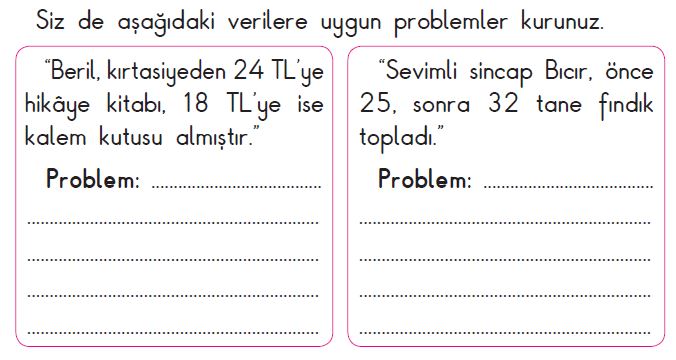 Bireysel Öğrenme Etkinlikleri(Ödev, deney, problem çözme vb.)Bireysel Öğrenme Etkinlikleri(Ödev, deney, problem çözme vb.)Bireysel Öğrenme Etkinlikleri(Ödev, deney, problem çözme vb.)Problem çözerken nelere dikkat ederiz?Problem çözerken nelere dikkat ederiz?Problem çözerken nelere dikkat ederiz?Problem çözerken nelere dikkat ederiz?Problem çözerken nelere dikkat ederiz?Grupla Öğrenme Etkinlikleri(Proje, gezi, gözlem vb.)Grupla Öğrenme Etkinlikleri(Proje, gezi, gözlem vb.)Grupla Öğrenme Etkinlikleri(Proje, gezi, gözlem vb.)Problem kurma ve çözme etkinlikleri yaptırılır.Problem kurma ve çözme etkinlikleri yaptırılır.Problem kurma ve çözme etkinlikleri yaptırılır.Problem kurma ve çözme etkinlikleri yaptırılır.Problem kurma ve çözme etkinlikleri yaptırılır.ÖzetÖzetÖzetDoğal sayılarla en çok iki işlemli ve toplama işlemini gerektiren problemleri kurma ve çözme etkinlikleri yaptık.Doğal sayılarla en çok iki işlemli ve toplama işlemini gerektiren problemleri kurma ve çözme etkinlikleri yaptık.Doğal sayılarla en çok iki işlemli ve toplama işlemini gerektiren problemleri kurma ve çözme etkinlikleri yaptık.Doğal sayılarla en çok iki işlemli ve toplama işlemini gerektiren problemleri kurma ve çözme etkinlikleri yaptık.Doğal sayılarla en çok iki işlemli ve toplama işlemini gerektiren problemleri kurma ve çözme etkinlikleri yaptık.BÖLÜM IIIÖlçme-Değerlendirme:Bireysel öğrenme etkinliklerine yönelik Ölçme-Değerlendirme Grupla öğrenme etkinliklerine yönelikÖlçme-DeğerlendirmeÖğrenme güçlüğü olan öğrenciler ve ileri düzey de öğrenme hızında olan öğrenciler için ek Ölçme-Değerlendirme etkinlikleriÖlçme-Değerlendirme:Bireysel öğrenme etkinliklerine yönelik Ölçme-Değerlendirme Grupla öğrenme etkinliklerine yönelikÖlçme-DeğerlendirmeÖğrenme güçlüğü olan öğrenciler ve ileri düzey de öğrenme hızında olan öğrenciler için ek Ölçme-Değerlendirme etkinlikleriÖlçme-Değerlendirme:Bireysel öğrenme etkinliklerine yönelik Ölçme-Değerlendirme Grupla öğrenme etkinliklerine yönelikÖlçme-DeğerlendirmeÖğrenme güçlüğü olan öğrenciler ve ileri düzey de öğrenme hızında olan öğrenciler için ek Ölçme-Değerlendirme etkinlikleriÖlçme-Değerlendirme:Bireysel öğrenme etkinliklerine yönelik Ölçme-Değerlendirme Grupla öğrenme etkinliklerine yönelikÖlçme-DeğerlendirmeÖğrenme güçlüğü olan öğrenciler ve ileri düzey de öğrenme hızında olan öğrenciler için ek Ölçme-Değerlendirme etkinlikleriÖlçme-Değerlendirme:Bireysel öğrenme etkinliklerine yönelik Ölçme-Değerlendirme Grupla öğrenme etkinliklerine yönelikÖlçme-DeğerlendirmeÖğrenme güçlüğü olan öğrenciler ve ileri düzey de öğrenme hızında olan öğrenciler için ek Ölçme-Değerlendirme etkinlikleriAli’nin 50 TL’si var. Kırtasiye25 TL’ye kitap18 TL’ye kalemlikAli’nin 50 TL’si var. Kırtasiye25 TL’ye kitap18 TL’ye kalemlikAli’nin 50 TL’si var. Kırtasiye25 TL’ye kitap18 TL’ye kalemlikDersin Diğer Derslerle İlişkisi/AçıklamalarDersin Diğer Derslerle İlişkisi/Açıklamalara)Problem çözerken en çok iki işlemli problemlerle çalışılır.b)Problem kurmaya yönelik çalışmalara da yer verilir.a)Problem çözerken en çok iki işlemli problemlerle çalışılır.b)Problem kurmaya yönelik çalışmalara da yer verilir.a)Problem çözerken en çok iki işlemli problemlerle çalışılır.b)Problem kurmaya yönelik çalışmalara da yer verilir.a)Problem çözerken en çok iki işlemli problemlerle çalışılır.b)Problem kurmaya yönelik çalışmalara da yer verilir.a)Problem çözerken en çok iki işlemli problemlerle çalışılır.b)Problem kurmaya yönelik çalışmalara da yer verilir.a)Problem çözerken en çok iki işlemli problemlerle çalışılır.b)Problem kurmaya yönelik çalışmalara da yer verilir.BÖLÜM IVBÖLÜM IVPlanın Uygulanmasına İlişkin AçıklamalarPlanın Uygulanmasına İlişkin AçıklamalarBÖLÜM 1Tarih:17 – 18 ARALIK Dersin AdıDersin AdıMATEMATİKMATEMATİKMATEMATİKMATEMATİKMATEMATİKMATEMATİKSüreSüre40 + 40 dakika40 + 40 dakika40 + 40 dakika40 + 40 dakika40 + 40 dakika40 + 40 dakikaSınıfSınıf222222Öğrenme AlanıÖğrenme AlanıM.2.1. Sayılar ve İşlemlerM.2.1. Sayılar ve İşlemlerM.2.1. Sayılar ve İşlemlerM.2.1. Sayılar ve İşlemlerM.2.1. Sayılar ve İşlemlerM.2.1. Sayılar ve İşlemlerAlt Öğrenme AlanıAlt Öğrenme AlanıM.2.1.3. Doğal Sayılarla Çıkarma İşlemiM.2.1.3. Doğal Sayılarla Çıkarma İşlemiM.2.1.3. Doğal Sayılarla Çıkarma İşlemiM.2.1.3. Doğal Sayılarla Çıkarma İşlemiM.2.1.3. Doğal Sayılarla Çıkarma İşlemiM.2.1.3. Doğal Sayılarla Çıkarma İşlemiBÖLÜM IIKazanımlarKazanımlarKazanımlarM.2.1.3.3.Doğal sayılarla yapılan çıkarma işleminin sonucunu tahmin eder ve tahminini işlem sonucuyla karşılaştırır.M.2.1.3.3.Doğal sayılarla yapılan çıkarma işleminin sonucunu tahmin eder ve tahminini işlem sonucuyla karşılaştırır.M.2.1.3.3.Doğal sayılarla yapılan çıkarma işleminin sonucunu tahmin eder ve tahminini işlem sonucuyla karşılaştırır.M.2.1.3.3.Doğal sayılarla yapılan çıkarma işleminin sonucunu tahmin eder ve tahminini işlem sonucuyla karşılaştırır.M.2.1.3.3.Doğal sayılarla yapılan çıkarma işleminin sonucunu tahmin eder ve tahminini işlem sonucuyla karşılaştırır.Öğrenme-Öğretme Yöntem ve teknikleriÖğrenme-Öğretme Yöntem ve teknikleriÖğrenme-Öğretme Yöntem ve teknikleriAnlatım, soru-cevap, akıl yürütme, problem çözme,  oyun, keşfetme,  gösterip yaptırma, bireysel çalışma, tahmin ve kontrol etmeAnlatım, soru-cevap, akıl yürütme, problem çözme,  oyun, keşfetme,  gösterip yaptırma, bireysel çalışma, tahmin ve kontrol etmeAnlatım, soru-cevap, akıl yürütme, problem çözme,  oyun, keşfetme,  gösterip yaptırma, bireysel çalışma, tahmin ve kontrol etmeAnlatım, soru-cevap, akıl yürütme, problem çözme,  oyun, keşfetme,  gösterip yaptırma, bireysel çalışma, tahmin ve kontrol etmeAnlatım, soru-cevap, akıl yürütme, problem çözme,  oyun, keşfetme,  gösterip yaptırma, bireysel çalışma, tahmin ve kontrol etmeÜnite Kavramları ve SembolleriÜnite Kavramları ve SembolleriÜnite Kavramları ve SembolleriKullanılan Eğitim Teknolojileri Araç-GereçlerKullanılan Eğitim Teknolojileri Araç-GereçlerKullanılan Eğitim Teknolojileri Araç-GereçlerDers kitabı, bilgisayar, projeksiyon, sayı blokları Ders kitabı, bilgisayar, projeksiyon, sayı blokları Ders kitabı, bilgisayar, projeksiyon, sayı blokları Ders kitabı, bilgisayar, projeksiyon, sayı blokları Ders kitabı, bilgisayar, projeksiyon, sayı blokları ÖĞRENME-ÖĞRETME SÜRECİÖĞRENME-ÖĞRETME SÜRECİÖĞRENME-ÖĞRETME SÜRECİÖĞRENME-ÖĞRETME SÜRECİÖĞRENME-ÖĞRETME SÜRECİÖĞRENME-ÖĞRETME SÜRECİÖĞRENME-ÖĞRETME SÜRECİÖĞRENME-ÖĞRETME SÜRECİEtkinlik ÖrneğiEtkinlik ÖrneğiEtkinlik Örneği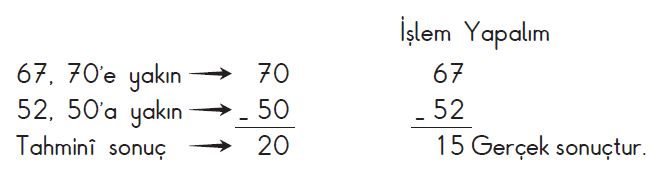 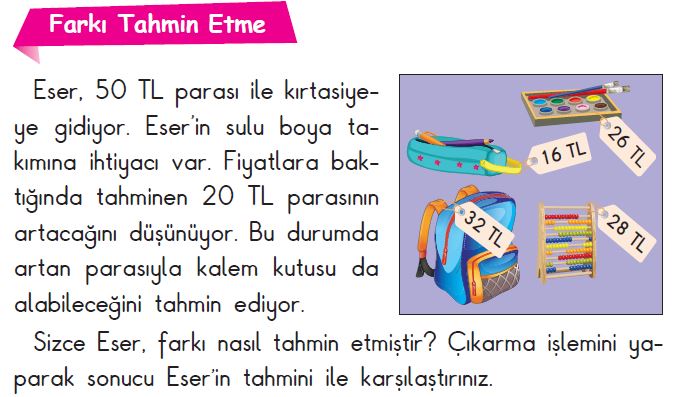 Bireysel Öğrenme Etkinlikleri(Ödev, deney, problem çözme vb.)Bireysel Öğrenme Etkinlikleri(Ödev, deney, problem çözme vb.)Bireysel Öğrenme Etkinlikleri(Ödev, deney, problem çözme vb.)42 – 28 = ? işleminin sonucunu tahmin etme işini nasıl yapıyorduk?42 – 28 = ? işleminin sonucunu tahmin etme işini nasıl yapıyorduk?42 – 28 = ? işleminin sonucunu tahmin etme işini nasıl yapıyorduk?42 – 28 = ? işleminin sonucunu tahmin etme işini nasıl yapıyorduk?42 – 28 = ? işleminin sonucunu tahmin etme işini nasıl yapıyorduk?Grupla Öğrenme Etkinlikleri(Proje, gezi, gözlem vb.)Grupla Öğrenme Etkinlikleri(Proje, gezi, gözlem vb.)Grupla Öğrenme Etkinlikleri(Proje, gezi, gözlem vb.)Birlikte örnek çözümler yapılır.Birlikte örnek çözümler yapılır.Birlikte örnek çözümler yapılır.Birlikte örnek çözümler yapılır.Birlikte örnek çözümler yapılır.ÖzetÖzetÖzetDoğal sayılarla yapılan çıkarma işleminin sonucunu tahmin etme ve tahminimizi işlem sonucuyla karşılaştırma etkinlikleri yaptık.Doğal sayılarla yapılan çıkarma işleminin sonucunu tahmin etme ve tahminimizi işlem sonucuyla karşılaştırma etkinlikleri yaptık.Doğal sayılarla yapılan çıkarma işleminin sonucunu tahmin etme ve tahminimizi işlem sonucuyla karşılaştırma etkinlikleri yaptık.Doğal sayılarla yapılan çıkarma işleminin sonucunu tahmin etme ve tahminimizi işlem sonucuyla karşılaştırma etkinlikleri yaptık.Doğal sayılarla yapılan çıkarma işleminin sonucunu tahmin etme ve tahminimizi işlem sonucuyla karşılaştırma etkinlikleri yaptık.BÖLÜM IIIÖlçme-Değerlendirme:Bireysel öğrenme etkinliklerine yönelik Ölçme-Değerlendirme Grupla öğrenme etkinliklerine yönelikÖlçme-DeğerlendirmeÖğrenme güçlüğü olan öğrenciler ve ileri düzey de öğrenme hızında olan öğrenciler için ek Ölçme-Değerlendirme etkinlikleriÖlçme-Değerlendirme:Bireysel öğrenme etkinliklerine yönelik Ölçme-Değerlendirme Grupla öğrenme etkinliklerine yönelikÖlçme-DeğerlendirmeÖğrenme güçlüğü olan öğrenciler ve ileri düzey de öğrenme hızında olan öğrenciler için ek Ölçme-Değerlendirme etkinlikleriÖlçme-Değerlendirme:Bireysel öğrenme etkinliklerine yönelik Ölçme-Değerlendirme Grupla öğrenme etkinliklerine yönelikÖlçme-DeğerlendirmeÖğrenme güçlüğü olan öğrenciler ve ileri düzey de öğrenme hızında olan öğrenciler için ek Ölçme-Değerlendirme etkinlikleriÖlçme-Değerlendirme:Bireysel öğrenme etkinliklerine yönelik Ölçme-Değerlendirme Grupla öğrenme etkinliklerine yönelikÖlçme-DeğerlendirmeÖğrenme güçlüğü olan öğrenciler ve ileri düzey de öğrenme hızında olan öğrenciler için ek Ölçme-Değerlendirme etkinlikleriÖlçme-Değerlendirme:Bireysel öğrenme etkinliklerine yönelik Ölçme-Değerlendirme Grupla öğrenme etkinliklerine yönelikÖlçme-DeğerlendirmeÖğrenme güçlüğü olan öğrenciler ve ileri düzey de öğrenme hızında olan öğrenciler için ek Ölçme-Değerlendirme etkinlikleriAşağıdaki işlemin sonucunu tahmin ediniz. Tahmin sonucunuzu işlem sonucuyla karşılaştırınız.Aşağıdaki işlemin sonucunu tahmin ediniz. Tahmin sonucunuzu işlem sonucuyla karşılaştırınız.Aşağıdaki işlemin sonucunu tahmin ediniz. Tahmin sonucunuzu işlem sonucuyla karşılaştırınız.Dersin Diğer Derslerle İlişkisi/AçıklamalarDersin Diğer Derslerle İlişkisi/Açıklamalar100’e kadar olan sayılarla işlemler yapılır.100’e kadar olan sayılarla işlemler yapılır.100’e kadar olan sayılarla işlemler yapılır.100’e kadar olan sayılarla işlemler yapılır.100’e kadar olan sayılarla işlemler yapılır.100’e kadar olan sayılarla işlemler yapılır.BÖLÜM IVBÖLÜM IVPlanın Uygulanmasına İlişkin AçıklamalarPlanın Uygulanmasına İlişkin AçıklamalarBÖLÜM 1Tarih:21 – 25 ARALIK Dersin AdıDersin AdıMATEMATİKMATEMATİKMATEMATİKMATEMATİKMATEMATİKSüreSüre40 + 40 + 40 + 40 + 40 dakika40 + 40 + 40 + 40 + 40 dakika40 + 40 + 40 + 40 + 40 dakika40 + 40 + 40 + 40 + 40 dakika40 + 40 + 40 + 40 + 40 dakikaSınıfSınıf2/B2/B2/B2/B2/BÖğrenme AlanıÖğrenme AlanıM.2.1. Sayılar ve İşlemlerM.2.1. Sayılar ve İşlemlerM.2.1. Sayılar ve İşlemlerM.2.1. Sayılar ve İşlemlerM.2.1. Sayılar ve İşlemlerAlt Öğrenme AlanıAlt Öğrenme AlanıM.2.1.3. Doğal Sayılarla Çıkarma İşlemiM.2.1.3. Doğal Sayılarla Çıkarma İşlemiM.2.1.3. Doğal Sayılarla Çıkarma İşlemiM.2.1.3. Doğal Sayılarla Çıkarma İşlemiM.2.1.3. Doğal Sayılarla Çıkarma İşlemiBÖLÜM IIKazanımlarKazanımlarKazanımlarM.2.1.3.4.Toplama ve çıkarma işlemleri arasındaki ilişkiyi fark eder.M.2.1.3.4.Toplama ve çıkarma işlemleri arasındaki ilişkiyi fark eder.M.2.1.3.4.Toplama ve çıkarma işlemleri arasındaki ilişkiyi fark eder.M.2.1.3.4.Toplama ve çıkarma işlemleri arasındaki ilişkiyi fark eder.Öğrenme-Öğretme Yöntem ve teknikleriÖğrenme-Öğretme Yöntem ve teknikleriÖğrenme-Öğretme Yöntem ve teknikleriAnlatım, soru-cevap, akıl yürütme, problem çözme,  oyun, keşfetme,  gösterip yaptırma, bireysel çalışma, tahmin ve kontrol etmeAnlatım, soru-cevap, akıl yürütme, problem çözme,  oyun, keşfetme,  gösterip yaptırma, bireysel çalışma, tahmin ve kontrol etmeAnlatım, soru-cevap, akıl yürütme, problem çözme,  oyun, keşfetme,  gösterip yaptırma, bireysel çalışma, tahmin ve kontrol etmeAnlatım, soru-cevap, akıl yürütme, problem çözme,  oyun, keşfetme,  gösterip yaptırma, bireysel çalışma, tahmin ve kontrol etmeÜnite Kavramları ve SembolleriÜnite Kavramları ve SembolleriÜnite Kavramları ve SembolleriKullanılan Eğitim Teknolojileri Araç-GereçlerKullanılan Eğitim Teknolojileri Araç-GereçlerKullanılan Eğitim Teknolojileri Araç-GereçlerDers kitabı, bilgisayar, projeksiyon Ders kitabı, bilgisayar, projeksiyon Ders kitabı, bilgisayar, projeksiyon Ders kitabı, bilgisayar, projeksiyon ÖĞRENME-ÖĞRETME SÜRECİÖĞRENME-ÖĞRETME SÜRECİÖĞRENME-ÖĞRETME SÜRECİÖĞRENME-ÖĞRETME SÜRECİÖĞRENME-ÖĞRETME SÜRECİÖĞRENME-ÖĞRETME SÜRECİÖĞRENME-ÖĞRETME SÜRECİEtkinlik ÖrneğiEtkinlik ÖrneğiEtkinlik ÖrneğiBir çıkarma işleminde çıkan sayı 15, kalan ise 23 ise eksilen sayı kaçtır? Öğrencilere eksilen sayıyı nasıl buldukları anlattırılır.Kitabımızdan aşağıda yer alan etkinlik örnekleri incelenir. 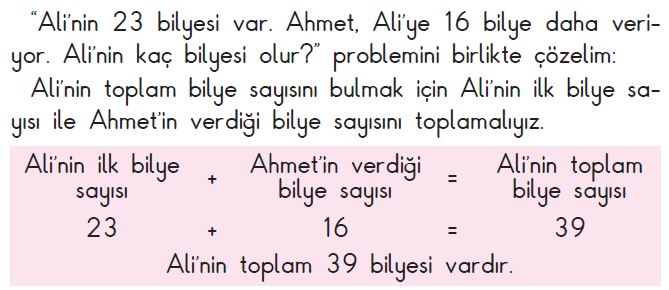 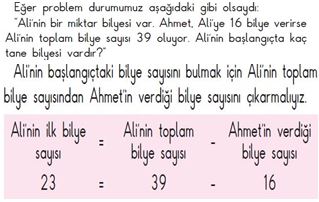 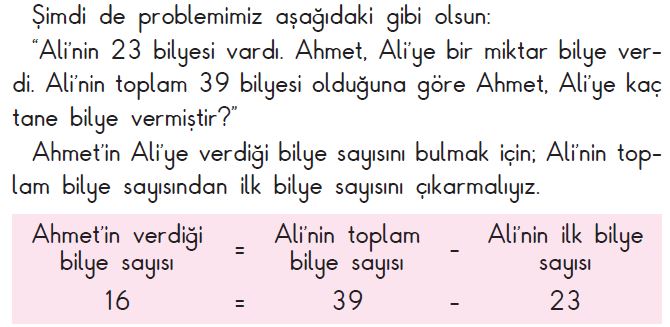 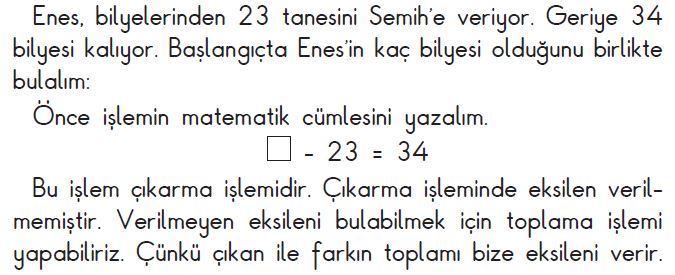 Toplama ve çıkarma işlemlerinin birbirlerinin tersi olan işlemler olduğu vurgulanır.Değişik örnekler çözdürülür. Anlaşılmayan kısımlar tekrar edilir.Bir çıkarma işleminde çıkan sayı 15, kalan ise 23 ise eksilen sayı kaçtır? Öğrencilere eksilen sayıyı nasıl buldukları anlattırılır.Kitabımızdan aşağıda yer alan etkinlik örnekleri incelenir. Toplama ve çıkarma işlemlerinin birbirlerinin tersi olan işlemler olduğu vurgulanır.Değişik örnekler çözdürülür. Anlaşılmayan kısımlar tekrar edilir.Bir çıkarma işleminde çıkan sayı 15, kalan ise 23 ise eksilen sayı kaçtır? Öğrencilere eksilen sayıyı nasıl buldukları anlattırılır.Kitabımızdan aşağıda yer alan etkinlik örnekleri incelenir. Toplama ve çıkarma işlemlerinin birbirlerinin tersi olan işlemler olduğu vurgulanır.Değişik örnekler çözdürülür. Anlaşılmayan kısımlar tekrar edilir.Bir çıkarma işleminde çıkan sayı 15, kalan ise 23 ise eksilen sayı kaçtır? Öğrencilere eksilen sayıyı nasıl buldukları anlattırılır.Kitabımızdan aşağıda yer alan etkinlik örnekleri incelenir. Toplama ve çıkarma işlemlerinin birbirlerinin tersi olan işlemler olduğu vurgulanır.Değişik örnekler çözdürülür. Anlaşılmayan kısımlar tekrar edilir.Bir çıkarma işleminde çıkan sayı 15, kalan ise 23 ise eksilen sayı kaçtır? Öğrencilere eksilen sayıyı nasıl buldukları anlattırılır.Kitabımızdan aşağıda yer alan etkinlik örnekleri incelenir. Toplama ve çıkarma işlemlerinin birbirlerinin tersi olan işlemler olduğu vurgulanır.Değişik örnekler çözdürülür. Anlaşılmayan kısımlar tekrar edilir.Bir çıkarma işleminde çıkan sayı 15, kalan ise 23 ise eksilen sayı kaçtır? Öğrencilere eksilen sayıyı nasıl buldukları anlattırılır.Kitabımızdan aşağıda yer alan etkinlik örnekleri incelenir. Toplama ve çıkarma işlemlerinin birbirlerinin tersi olan işlemler olduğu vurgulanır.Değişik örnekler çözdürülür. Anlaşılmayan kısımlar tekrar edilir.Bir çıkarma işleminde çıkan sayı 15, kalan ise 23 ise eksilen sayı kaçtır? Öğrencilere eksilen sayıyı nasıl buldukları anlattırılır.Kitabımızdan aşağıda yer alan etkinlik örnekleri incelenir. Toplama ve çıkarma işlemlerinin birbirlerinin tersi olan işlemler olduğu vurgulanır.Değişik örnekler çözdürülür. Anlaşılmayan kısımlar tekrar edilir.Bireysel Öğrenme Etkinlikleri(Ödev, deney, problem çözme vb.)Bireysel Öğrenme Etkinlikleri(Ödev, deney, problem çözme vb.)Bireysel Öğrenme Etkinlikleri(Ödev, deney, problem çözme vb.)Toplama ve çıkarma işlemleri üzerinde toplanan, toplam, eksilen, çıkan ve kalan/fark terimlerini gösteriniz.Toplama ve çıkarma işlemleri üzerinde toplanan, toplam, eksilen, çıkan ve kalan/fark terimlerini gösteriniz.Toplama ve çıkarma işlemleri üzerinde toplanan, toplam, eksilen, çıkan ve kalan/fark terimlerini gösteriniz.Toplama ve çıkarma işlemleri üzerinde toplanan, toplam, eksilen, çıkan ve kalan/fark terimlerini gösteriniz.Grupla Öğrenme Etkinlikleri(Proje, gezi, gözlem vb.)Grupla Öğrenme Etkinlikleri(Proje, gezi, gözlem vb.)Grupla Öğrenme Etkinlikleri(Proje, gezi, gözlem vb.)Öğrencilere örnek çözümler yaptırılır.Öğrencilere örnek çözümler yaptırılır.Öğrencilere örnek çözümler yaptırılır.Öğrencilere örnek çözümler yaptırılır.ÖzetÖzetÖzetToplama ve çıkarma işlemleri birbirinin tersi olan işlemlerdir. Toplama işleminde verilmeyen toplananı bulmak için Toplamdan verilen toplananı çıkarırız. Çıkarma işleminde eksileni bulmak için çıkan ile farkı toplarız.Toplama ve çıkarma işlemleri birbirinin tersi olan işlemlerdir. Toplama işleminde verilmeyen toplananı bulmak için Toplamdan verilen toplananı çıkarırız. Çıkarma işleminde eksileni bulmak için çıkan ile farkı toplarız.Toplama ve çıkarma işlemleri birbirinin tersi olan işlemlerdir. Toplama işleminde verilmeyen toplananı bulmak için Toplamdan verilen toplananı çıkarırız. Çıkarma işleminde eksileni bulmak için çıkan ile farkı toplarız.Toplama ve çıkarma işlemleri birbirinin tersi olan işlemlerdir. Toplama işleminde verilmeyen toplananı bulmak için Toplamdan verilen toplananı çıkarırız. Çıkarma işleminde eksileni bulmak için çıkan ile farkı toplarız.BÖLÜM IIIÖlçme-Değerlendirme:Bireysel öğrenme etkinliklerine yönelik Ölçme-Değerlendirme Grupla öğrenme etkinliklerine yönelikÖlçme-DeğerlendirmeÖğrenme güçlüğü olan öğrenciler ve ileri düzey de öğrenme hızında olan öğrenciler için ek Ölçme-Değerlendirme etkinlikleriÖlçme-Değerlendirme:Bireysel öğrenme etkinliklerine yönelik Ölçme-Değerlendirme Grupla öğrenme etkinliklerine yönelikÖlçme-DeğerlendirmeÖğrenme güçlüğü olan öğrenciler ve ileri düzey de öğrenme hızında olan öğrenciler için ek Ölçme-Değerlendirme etkinlikleriÖlçme-Değerlendirme:Bireysel öğrenme etkinliklerine yönelik Ölçme-Değerlendirme Grupla öğrenme etkinliklerine yönelikÖlçme-DeğerlendirmeÖğrenme güçlüğü olan öğrenciler ve ileri düzey de öğrenme hızında olan öğrenciler için ek Ölçme-Değerlendirme etkinlikleriAli bilyelerinin 17 tanesini kardeşine verince 35 bilyesi kaldı. Ali’nin kaç bilyesi vardı?İşlemin matematik cümlesini yazınız.Çözümü nasıl yaptığınızı anlatınız.Dersin Diğer Derslerle İlişkisi/AçıklamalarDersin Diğer Derslerle İlişkisi/Açıklamalara)Toplananlar ve toplam ile eksilen, çıkan ve fark arasındaki ilişki vurgulanır.b)İşlemsel olarak ifade etmeden önce bu ilişki sözel olarak açıklanır. Örneğin “Ali'nin 3 kalemi var. Babası 4 kalem daha alırsa Ali'nin kaç kalemi olur? “ probleminde 3, 4 ve 7 arasındaki ilişki aşağıdaki gibi sözel olarak ifade edilir;•İlk kalem sayısı + Eklenen kalem sayısı = Toplam kalem sayısı•İlk kalem sayısı = Toplam kalem sayısı - Eklenen kalem sayısı•Eklenen kalem sayısı = Toplam kalem sayısı - İlk kalem sayısıa)Toplananlar ve toplam ile eksilen, çıkan ve fark arasındaki ilişki vurgulanır.b)İşlemsel olarak ifade etmeden önce bu ilişki sözel olarak açıklanır. Örneğin “Ali'nin 3 kalemi var. Babası 4 kalem daha alırsa Ali'nin kaç kalemi olur? “ probleminde 3, 4 ve 7 arasındaki ilişki aşağıdaki gibi sözel olarak ifade edilir;•İlk kalem sayısı + Eklenen kalem sayısı = Toplam kalem sayısı•İlk kalem sayısı = Toplam kalem sayısı - Eklenen kalem sayısı•Eklenen kalem sayısı = Toplam kalem sayısı - İlk kalem sayısıBÖLÜM IVBÖLÜM IVPlanın Uygulanmasına İlişkin AçıklamalarPlanın Uygulanmasına İlişkin AçıklamalarBÖLÜM 1Tarih:28 – 29 ARALIK Dersin AdıDersin AdıMATEMATİKMATEMATİKMATEMATİKMATEMATİKMATEMATİKMATEMATİKSüreSüre40 + 40 + 40 dakika40 + 40 + 40 dakika40 + 40 + 40 dakika40 + 40 + 40 dakika40 + 40 + 40 dakika40 + 40 + 40 dakikaSınıfSınıf222222Öğrenme AlanıÖğrenme AlanıM.2.1. Sayılar ve İşlemlerM.2.1. Sayılar ve İşlemlerM.2.1. Sayılar ve İşlemlerM.2.1. Sayılar ve İşlemlerM.2.1. Sayılar ve İşlemlerM.2.1. Sayılar ve İşlemlerAlt Öğrenme AlanıAlt Öğrenme AlanıM.2.1.3. Doğal Sayılarla Çıkarma İşlemiM.2.1.3. Doğal Sayılarla Çıkarma İşlemiM.2.1.3. Doğal Sayılarla Çıkarma İşlemiM.2.1.3. Doğal Sayılarla Çıkarma İşlemiM.2.1.3. Doğal Sayılarla Çıkarma İşlemiM.2.1.3. Doğal Sayılarla Çıkarma İşlemiBÖLÜM IIKazanımlarKazanımlarKazanımlarM.2.1.3.5.Eşit işaretinin matematiksel ifadeler arasındaki "eşitlik" anlamını fark eder.M.2.1.3.5.Eşit işaretinin matematiksel ifadeler arasındaki "eşitlik" anlamını fark eder.M.2.1.3.5.Eşit işaretinin matematiksel ifadeler arasındaki "eşitlik" anlamını fark eder.M.2.1.3.5.Eşit işaretinin matematiksel ifadeler arasındaki "eşitlik" anlamını fark eder.M.2.1.3.5.Eşit işaretinin matematiksel ifadeler arasındaki "eşitlik" anlamını fark eder.Öğrenme-Öğretme Yöntem ve teknikleriÖğrenme-Öğretme Yöntem ve teknikleriÖğrenme-Öğretme Yöntem ve teknikleriAnlatım, soru-cevap, akıl yürütme, problem çözme,  oyun, keşfetme,  gösterip yaptırma, bireysel çalışma, tahmin ve kontrol etmeAnlatım, soru-cevap, akıl yürütme, problem çözme,  oyun, keşfetme,  gösterip yaptırma, bireysel çalışma, tahmin ve kontrol etmeAnlatım, soru-cevap, akıl yürütme, problem çözme,  oyun, keşfetme,  gösterip yaptırma, bireysel çalışma, tahmin ve kontrol etmeAnlatım, soru-cevap, akıl yürütme, problem çözme,  oyun, keşfetme,  gösterip yaptırma, bireysel çalışma, tahmin ve kontrol etmeAnlatım, soru-cevap, akıl yürütme, problem çözme,  oyun, keşfetme,  gösterip yaptırma, bireysel çalışma, tahmin ve kontrol etmeÜnite Kavramları ve SembolleriÜnite Kavramları ve SembolleriÜnite Kavramları ve SembolleriEşittir (=)Eşittir (=)Eşittir (=)Eşittir (=)Eşittir (=)Kullanılan Eğitim Teknolojileri Araç-GereçlerKullanılan Eğitim Teknolojileri Araç-GereçlerKullanılan Eğitim Teknolojileri Araç-GereçlerDers kitabı, bilgisayar, projeksiyon Ders kitabı, bilgisayar, projeksiyon Ders kitabı, bilgisayar, projeksiyon Ders kitabı, bilgisayar, projeksiyon Ders kitabı, bilgisayar, projeksiyon ÖĞRENME-ÖĞRETME SÜRECİÖĞRENME-ÖĞRETME SÜRECİÖĞRENME-ÖĞRETME SÜRECİÖĞRENME-ÖĞRETME SÜRECİÖĞRENME-ÖĞRETME SÜRECİÖĞRENME-ÖĞRETME SÜRECİÖĞRENME-ÖĞRETME SÜRECİÖĞRENME-ÖĞRETME SÜRECİEtkinlik ÖrneğiEtkinlik ÖrneğiEtkinlik ÖrneğiDers kitabımızın 119. sayfasında yer alan hatırlayalım etkinliği yapılır.Eşittirin kullanımı ile ilgili örnekler incelenir. Eşittirin ne anlama geldiği vurgulanır.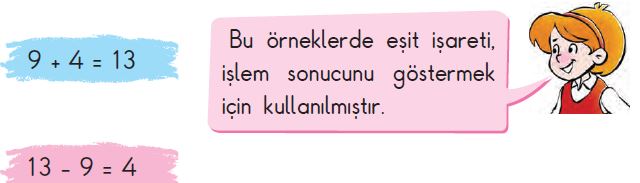 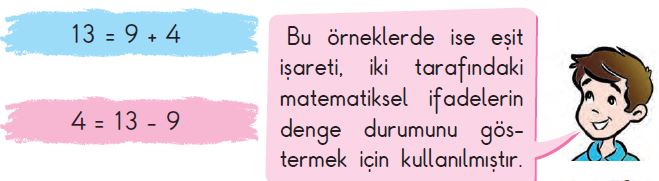 Değişik örnekler birlikte yapılır.Ders kitabımızın 122. sayfasında yer alan sıra sende etkinliği öğrencilere yaptırılır.Anlaşılmayan kısımlar tekrar edilir.Ders kitabımızın 119. sayfasında yer alan hatırlayalım etkinliği yapılır.Eşittirin kullanımı ile ilgili örnekler incelenir. Eşittirin ne anlama geldiği vurgulanır.Değişik örnekler birlikte yapılır.Ders kitabımızın 122. sayfasında yer alan sıra sende etkinliği öğrencilere yaptırılır.Anlaşılmayan kısımlar tekrar edilir.Ders kitabımızın 119. sayfasında yer alan hatırlayalım etkinliği yapılır.Eşittirin kullanımı ile ilgili örnekler incelenir. Eşittirin ne anlama geldiği vurgulanır.Değişik örnekler birlikte yapılır.Ders kitabımızın 122. sayfasında yer alan sıra sende etkinliği öğrencilere yaptırılır.Anlaşılmayan kısımlar tekrar edilir.Ders kitabımızın 119. sayfasında yer alan hatırlayalım etkinliği yapılır.Eşittirin kullanımı ile ilgili örnekler incelenir. Eşittirin ne anlama geldiği vurgulanır.Değişik örnekler birlikte yapılır.Ders kitabımızın 122. sayfasında yer alan sıra sende etkinliği öğrencilere yaptırılır.Anlaşılmayan kısımlar tekrar edilir.Ders kitabımızın 119. sayfasında yer alan hatırlayalım etkinliği yapılır.Eşittirin kullanımı ile ilgili örnekler incelenir. Eşittirin ne anlama geldiği vurgulanır.Değişik örnekler birlikte yapılır.Ders kitabımızın 122. sayfasında yer alan sıra sende etkinliği öğrencilere yaptırılır.Anlaşılmayan kısımlar tekrar edilir.Ders kitabımızın 119. sayfasında yer alan hatırlayalım etkinliği yapılır.Eşittirin kullanımı ile ilgili örnekler incelenir. Eşittirin ne anlama geldiği vurgulanır.Değişik örnekler birlikte yapılır.Ders kitabımızın 122. sayfasında yer alan sıra sende etkinliği öğrencilere yaptırılır.Anlaşılmayan kısımlar tekrar edilir.Ders kitabımızın 119. sayfasında yer alan hatırlayalım etkinliği yapılır.Eşittirin kullanımı ile ilgili örnekler incelenir. Eşittirin ne anlama geldiği vurgulanır.Değişik örnekler birlikte yapılır.Ders kitabımızın 122. sayfasında yer alan sıra sende etkinliği öğrencilere yaptırılır.Anlaşılmayan kısımlar tekrar edilir.Ders kitabımızın 119. sayfasında yer alan hatırlayalım etkinliği yapılır.Eşittirin kullanımı ile ilgili örnekler incelenir. Eşittirin ne anlama geldiği vurgulanır.Değişik örnekler birlikte yapılır.Ders kitabımızın 122. sayfasında yer alan sıra sende etkinliği öğrencilere yaptırılır.Anlaşılmayan kısımlar tekrar edilir.Bireysel Öğrenme Etkinlikleri(Ödev, deney, problem çözme vb.)Bireysel Öğrenme Etkinlikleri(Ödev, deney, problem çözme vb.)Bireysel Öğrenme Etkinlikleri(Ödev, deney, problem çözme vb.)Matematik dersinde eşitlik ne demektir?Matematik dersinde eşitlik ne demektir?Matematik dersinde eşitlik ne demektir?Matematik dersinde eşitlik ne demektir?Matematik dersinde eşitlik ne demektir?Grupla Öğrenme Etkinlikleri(Proje, gezi, gözlem vb.)Grupla Öğrenme Etkinlikleri(Proje, gezi, gözlem vb.)Grupla Öğrenme Etkinlikleri(Proje, gezi, gözlem vb.)Konu ile ilgili örnek çözümler yaptırılır.Konu ile ilgili örnek çözümler yaptırılır.Konu ile ilgili örnek çözümler yaptırılır.Konu ile ilgili örnek çözümler yaptırılır.Konu ile ilgili örnek çözümler yaptırılır.ÖzetÖzetÖzetEşit işaretinin her işlemde aynı anlama gelmediğini öğrendik. 25 + 32 =57 işleminde işlem sonucunu göstermek için kullanılmıştır. 12 + 5 = 9 + 8 işleminde ise iki taraftaki matematiksel işlemin denge durumunu göstermek için kullanılmıştır.Eşit işaretinin her işlemde aynı anlama gelmediğini öğrendik. 25 + 32 =57 işleminde işlem sonucunu göstermek için kullanılmıştır. 12 + 5 = 9 + 8 işleminde ise iki taraftaki matematiksel işlemin denge durumunu göstermek için kullanılmıştır.Eşit işaretinin her işlemde aynı anlama gelmediğini öğrendik. 25 + 32 =57 işleminde işlem sonucunu göstermek için kullanılmıştır. 12 + 5 = 9 + 8 işleminde ise iki taraftaki matematiksel işlemin denge durumunu göstermek için kullanılmıştır.Eşit işaretinin her işlemde aynı anlama gelmediğini öğrendik. 25 + 32 =57 işleminde işlem sonucunu göstermek için kullanılmıştır. 12 + 5 = 9 + 8 işleminde ise iki taraftaki matematiksel işlemin denge durumunu göstermek için kullanılmıştır.Eşit işaretinin her işlemde aynı anlama gelmediğini öğrendik. 25 + 32 =57 işleminde işlem sonucunu göstermek için kullanılmıştır. 12 + 5 = 9 + 8 işleminde ise iki taraftaki matematiksel işlemin denge durumunu göstermek için kullanılmıştır.BÖLÜM IIIÖlçme-Değerlendirme:Bireysel öğrenme etkinliklerine yönelik Ölçme-Değerlendirme Grupla öğrenme etkinliklerine yönelikÖlçme-DeğerlendirmeÖğrenme güçlüğü olan öğrenciler ve ileri düzey de öğrenme hızında olan öğrenciler için ek Ölçme-Değerlendirme etkinlikleriÖlçme-Değerlendirme:Bireysel öğrenme etkinliklerine yönelik Ölçme-Değerlendirme Grupla öğrenme etkinliklerine yönelikÖlçme-DeğerlendirmeÖğrenme güçlüğü olan öğrenciler ve ileri düzey de öğrenme hızında olan öğrenciler için ek Ölçme-Değerlendirme etkinlikleriÖlçme-Değerlendirme:Bireysel öğrenme etkinliklerine yönelik Ölçme-Değerlendirme Grupla öğrenme etkinliklerine yönelikÖlçme-DeğerlendirmeÖğrenme güçlüğü olan öğrenciler ve ileri düzey de öğrenme hızında olan öğrenciler için ek Ölçme-Değerlendirme etkinlikleriÖlçme-Değerlendirme:Bireysel öğrenme etkinliklerine yönelik Ölçme-Değerlendirme Grupla öğrenme etkinliklerine yönelikÖlçme-DeğerlendirmeÖğrenme güçlüğü olan öğrenciler ve ileri düzey de öğrenme hızında olan öğrenciler için ek Ölçme-Değerlendirme etkinlikleriÖlçme-Değerlendirme:Bireysel öğrenme etkinliklerine yönelik Ölçme-Değerlendirme Grupla öğrenme etkinliklerine yönelikÖlçme-DeğerlendirmeÖğrenme güçlüğü olan öğrenciler ve ileri düzey de öğrenme hızında olan öğrenciler için ek Ölçme-Değerlendirme etkinlikleri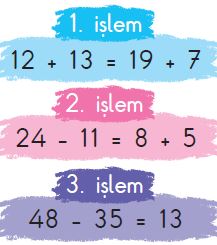 Dersin Diğer Derslerle İlişkisi/AçıklamalarDersin Diğer Derslerle İlişkisi/AçıklamalarEşit işaretinin her zaman işlem sonucu anlamı taşımadığı, eşitliğin iki tarafındaki matematiksel ifadelerin denge durumunu da (eşitliğini) gösterdiği vurgulanır.Örneğin 5+6=10+1; 15-3= 18-6; 8+7 = 20-5; 18= 16+2Eşit işaretinin her zaman işlem sonucu anlamı taşımadığı, eşitliğin iki tarafındaki matematiksel ifadelerin denge durumunu da (eşitliğini) gösterdiği vurgulanır.Örneğin 5+6=10+1; 15-3= 18-6; 8+7 = 20-5; 18= 16+2Eşit işaretinin her zaman işlem sonucu anlamı taşımadığı, eşitliğin iki tarafındaki matematiksel ifadelerin denge durumunu da (eşitliğini) gösterdiği vurgulanır.Örneğin 5+6=10+1; 15-3= 18-6; 8+7 = 20-5; 18= 16+2Eşit işaretinin her zaman işlem sonucu anlamı taşımadığı, eşitliğin iki tarafındaki matematiksel ifadelerin denge durumunu da (eşitliğini) gösterdiği vurgulanır.Örneğin 5+6=10+1; 15-3= 18-6; 8+7 = 20-5; 18= 16+2Eşit işaretinin her zaman işlem sonucu anlamı taşımadığı, eşitliğin iki tarafındaki matematiksel ifadelerin denge durumunu da (eşitliğini) gösterdiği vurgulanır.Örneğin 5+6=10+1; 15-3= 18-6; 8+7 = 20-5; 18= 16+2Eşit işaretinin her zaman işlem sonucu anlamı taşımadığı, eşitliğin iki tarafındaki matematiksel ifadelerin denge durumunu da (eşitliğini) gösterdiği vurgulanır.Örneğin 5+6=10+1; 15-3= 18-6; 8+7 = 20-5; 18= 16+2BÖLÜM IVBÖLÜM IVPlanın Uygulanmasına İlişkin AçıklamalarPlanın Uygulanmasına İlişkin AçıklamalarBÖLÜM 1Tarih:30 – 31 ARALIK Dersin AdıDersin AdıMATEMATİKMATEMATİKMATEMATİKMATEMATİKMATEMATİKMATEMATİKSüreSüre40 + 40 dakika40 + 40 dakika40 + 40 dakika40 + 40 dakika40 + 40 dakika40 + 40 dakikaSınıfSınıf222222Öğrenme AlanıÖğrenme AlanıM.2.1. Sayılar ve İşlemlerM.2.1. Sayılar ve İşlemlerM.2.1. Sayılar ve İşlemlerM.2.1. Sayılar ve İşlemlerM.2.1. Sayılar ve İşlemlerM.2.1. Sayılar ve İşlemlerAlt Öğrenme AlanıAlt Öğrenme AlanıM.2.1.3. Doğal Sayılarla Çıkarma İşlemiM.2.1.3. Doğal Sayılarla Çıkarma İşlemiM.2.1.3. Doğal Sayılarla Çıkarma İşlemiM.2.1.3. Doğal Sayılarla Çıkarma İşlemiM.2.1.3. Doğal Sayılarla Çıkarma İşlemiM.2.1.3. Doğal Sayılarla Çıkarma İşlemiBÖLÜM IIKazanımlarKazanımlarKazanımlarM.2.1.3.6.Doğal sayılarla toplama ve çıkarma işlemini gerektiren problemleri çözer.M.2.1.3.6.Doğal sayılarla toplama ve çıkarma işlemini gerektiren problemleri çözer.M.2.1.3.6.Doğal sayılarla toplama ve çıkarma işlemini gerektiren problemleri çözer.M.2.1.3.6.Doğal sayılarla toplama ve çıkarma işlemini gerektiren problemleri çözer.M.2.1.3.6.Doğal sayılarla toplama ve çıkarma işlemini gerektiren problemleri çözer.Öğrenme-Öğretme Yöntem ve teknikleriÖğrenme-Öğretme Yöntem ve teknikleriÖğrenme-Öğretme Yöntem ve teknikleriAnlatım, soru-cevap, akıl yürütme, problem çözme,  oyun, keşfetme,  gösterip yaptırma, bireysel çalışma, tahmin ve kontrol etmeAnlatım, soru-cevap, akıl yürütme, problem çözme,  oyun, keşfetme,  gösterip yaptırma, bireysel çalışma, tahmin ve kontrol etmeAnlatım, soru-cevap, akıl yürütme, problem çözme,  oyun, keşfetme,  gösterip yaptırma, bireysel çalışma, tahmin ve kontrol etmeAnlatım, soru-cevap, akıl yürütme, problem çözme,  oyun, keşfetme,  gösterip yaptırma, bireysel çalışma, tahmin ve kontrol etmeAnlatım, soru-cevap, akıl yürütme, problem çözme,  oyun, keşfetme,  gösterip yaptırma, bireysel çalışma, tahmin ve kontrol etmeÜnite Kavramları ve SembolleriÜnite Kavramları ve SembolleriÜnite Kavramları ve SembolleriKullanılan Eğitim Teknolojileri Araç-GereçlerKullanılan Eğitim Teknolojileri Araç-GereçlerKullanılan Eğitim Teknolojileri Araç-GereçlerDers kitabı, bilgisayar, projeksiyon Ders kitabı, bilgisayar, projeksiyon Ders kitabı, bilgisayar, projeksiyon Ders kitabı, bilgisayar, projeksiyon Ders kitabı, bilgisayar, projeksiyon ÖĞRENME-ÖĞRETME SÜRECİÖĞRENME-ÖĞRETME SÜRECİÖĞRENME-ÖĞRETME SÜRECİÖĞRENME-ÖĞRETME SÜRECİÖĞRENME-ÖĞRETME SÜRECİÖĞRENME-ÖĞRETME SÜRECİÖĞRENME-ÖĞRETME SÜRECİÖĞRENME-ÖĞRETME SÜRECİEtkinlik ÖrneğiEtkinlik ÖrneğiEtkinlik ÖrneğiProblem Çözme ve KurmaProblem Çözme ve KurmaProblem Çözme ve KurmaProblem Çözme ve KurmaProblem Çözme ve KurmaDers kitabımızın 123. sayfasında yer alan “Birlikte inceleyelim” bölümünde yer alan problem ve çözümü incelenir. Problem çözerken problemi anlama, çözüme ilişkin plan yapma, planı uygulama ve çözümü değerlendirme basamakları dikkat çekilir. Öğrencilerinde bir problemi çözerken bu basamakları uygulamaları istenir.Verilen bilgilerle problem kurma ve çözme etkinliğinin nasıl olacağı gösterilir.Problem kurma ve çözme etkinlikleri yapılır.Anlaşılmayan kısımların tekrarı yapılır.Ders kitabımızın 123. sayfasında yer alan “Birlikte inceleyelim” bölümünde yer alan problem ve çözümü incelenir. Problem çözerken problemi anlama, çözüme ilişkin plan yapma, planı uygulama ve çözümü değerlendirme basamakları dikkat çekilir. Öğrencilerinde bir problemi çözerken bu basamakları uygulamaları istenir.Verilen bilgilerle problem kurma ve çözme etkinliğinin nasıl olacağı gösterilir.Problem kurma ve çözme etkinlikleri yapılır.Anlaşılmayan kısımların tekrarı yapılır.Ders kitabımızın 123. sayfasında yer alan “Birlikte inceleyelim” bölümünde yer alan problem ve çözümü incelenir. Problem çözerken problemi anlama, çözüme ilişkin plan yapma, planı uygulama ve çözümü değerlendirme basamakları dikkat çekilir. Öğrencilerinde bir problemi çözerken bu basamakları uygulamaları istenir.Verilen bilgilerle problem kurma ve çözme etkinliğinin nasıl olacağı gösterilir.Problem kurma ve çözme etkinlikleri yapılır.Anlaşılmayan kısımların tekrarı yapılır.Ders kitabımızın 123. sayfasında yer alan “Birlikte inceleyelim” bölümünde yer alan problem ve çözümü incelenir. Problem çözerken problemi anlama, çözüme ilişkin plan yapma, planı uygulama ve çözümü değerlendirme basamakları dikkat çekilir. Öğrencilerinde bir problemi çözerken bu basamakları uygulamaları istenir.Verilen bilgilerle problem kurma ve çözme etkinliğinin nasıl olacağı gösterilir.Problem kurma ve çözme etkinlikleri yapılır.Anlaşılmayan kısımların tekrarı yapılır.Ders kitabımızın 123. sayfasında yer alan “Birlikte inceleyelim” bölümünde yer alan problem ve çözümü incelenir. Problem çözerken problemi anlama, çözüme ilişkin plan yapma, planı uygulama ve çözümü değerlendirme basamakları dikkat çekilir. Öğrencilerinde bir problemi çözerken bu basamakları uygulamaları istenir.Verilen bilgilerle problem kurma ve çözme etkinliğinin nasıl olacağı gösterilir.Problem kurma ve çözme etkinlikleri yapılır.Anlaşılmayan kısımların tekrarı yapılır.Ders kitabımızın 123. sayfasında yer alan “Birlikte inceleyelim” bölümünde yer alan problem ve çözümü incelenir. Problem çözerken problemi anlama, çözüme ilişkin plan yapma, planı uygulama ve çözümü değerlendirme basamakları dikkat çekilir. Öğrencilerinde bir problemi çözerken bu basamakları uygulamaları istenir.Verilen bilgilerle problem kurma ve çözme etkinliğinin nasıl olacağı gösterilir.Problem kurma ve çözme etkinlikleri yapılır.Anlaşılmayan kısımların tekrarı yapılır.Ders kitabımızın 123. sayfasında yer alan “Birlikte inceleyelim” bölümünde yer alan problem ve çözümü incelenir. Problem çözerken problemi anlama, çözüme ilişkin plan yapma, planı uygulama ve çözümü değerlendirme basamakları dikkat çekilir. Öğrencilerinde bir problemi çözerken bu basamakları uygulamaları istenir.Verilen bilgilerle problem kurma ve çözme etkinliğinin nasıl olacağı gösterilir.Problem kurma ve çözme etkinlikleri yapılır.Anlaşılmayan kısımların tekrarı yapılır.Ders kitabımızın 123. sayfasında yer alan “Birlikte inceleyelim” bölümünde yer alan problem ve çözümü incelenir. Problem çözerken problemi anlama, çözüme ilişkin plan yapma, planı uygulama ve çözümü değerlendirme basamakları dikkat çekilir. Öğrencilerinde bir problemi çözerken bu basamakları uygulamaları istenir.Verilen bilgilerle problem kurma ve çözme etkinliğinin nasıl olacağı gösterilir.Problem kurma ve çözme etkinlikleri yapılır.Anlaşılmayan kısımların tekrarı yapılır.Bireysel Öğrenme Etkinlikleri(Ödev, deney, problem çözme vb.)Bireysel Öğrenme Etkinlikleri(Ödev, deney, problem çözme vb.)Bireysel Öğrenme Etkinlikleri(Ödev, deney, problem çözme vb.)Problem çözerken nelere dikkat ediyorsunuz?Problem çözerken nelere dikkat ediyorsunuz?Problem çözerken nelere dikkat ediyorsunuz?Problem çözerken nelere dikkat ediyorsunuz?Problem çözerken nelere dikkat ediyorsunuz?Grupla Öğrenme Etkinlikleri(Proje, gezi, gözlem vb.)Grupla Öğrenme Etkinlikleri(Proje, gezi, gözlem vb.)Grupla Öğrenme Etkinlikleri(Proje, gezi, gözlem vb.)Öğrencilere problem kurma ve çözme etkinlikleri yaptırılır.Öğrencilere problem kurma ve çözme etkinlikleri yaptırılır.Öğrencilere problem kurma ve çözme etkinlikleri yaptırılır.Öğrencilere problem kurma ve çözme etkinlikleri yaptırılır.Öğrencilere problem kurma ve çözme etkinlikleri yaptırılır.ÖzetÖzetÖzetProblem çözerken problemi anlama, çözüme ilişkin plan yapma, planı uygulama ve çözümü değerlendirme basamakları dikkat edelim ve çözüm yaparken uygulayalım.Problem çözerken problemi anlama, çözüme ilişkin plan yapma, planı uygulama ve çözümü değerlendirme basamakları dikkat edelim ve çözüm yaparken uygulayalım.Problem çözerken problemi anlama, çözüme ilişkin plan yapma, planı uygulama ve çözümü değerlendirme basamakları dikkat edelim ve çözüm yaparken uygulayalım.Problem çözerken problemi anlama, çözüme ilişkin plan yapma, planı uygulama ve çözümü değerlendirme basamakları dikkat edelim ve çözüm yaparken uygulayalım.Problem çözerken problemi anlama, çözüme ilişkin plan yapma, planı uygulama ve çözümü değerlendirme basamakları dikkat edelim ve çözüm yaparken uygulayalım.BÖLÜM IIIÖlçme-Değerlendirme:Bireysel öğrenme etkinliklerine yönelik Ölçme-Değerlendirme Grupla öğrenme etkinliklerine yönelikÖlçme-DeğerlendirmeÖğrenme güçlüğü olan öğrenciler ve ileri düzey de öğrenme hızında olan öğrenciler için ek Ölçme-Değerlendirme etkinlikleriÖlçme-Değerlendirme:Bireysel öğrenme etkinliklerine yönelik Ölçme-Değerlendirme Grupla öğrenme etkinliklerine yönelikÖlçme-DeğerlendirmeÖğrenme güçlüğü olan öğrenciler ve ileri düzey de öğrenme hızında olan öğrenciler için ek Ölçme-Değerlendirme etkinlikleriÖlçme-Değerlendirme:Bireysel öğrenme etkinliklerine yönelik Ölçme-Değerlendirme Grupla öğrenme etkinliklerine yönelikÖlçme-DeğerlendirmeÖğrenme güçlüğü olan öğrenciler ve ileri düzey de öğrenme hızında olan öğrenciler için ek Ölçme-Değerlendirme etkinlikleriÖlçme-Değerlendirme:Bireysel öğrenme etkinliklerine yönelik Ölçme-Değerlendirme Grupla öğrenme etkinliklerine yönelikÖlçme-DeğerlendirmeÖğrenme güçlüğü olan öğrenciler ve ileri düzey de öğrenme hızında olan öğrenciler için ek Ölçme-Değerlendirme etkinlikleriÖlçme-Değerlendirme:Bireysel öğrenme etkinliklerine yönelik Ölçme-Değerlendirme Grupla öğrenme etkinliklerine yönelikÖlçme-DeğerlendirmeÖğrenme güçlüğü olan öğrenciler ve ileri düzey de öğrenme hızında olan öğrenciler için ek Ölçme-Değerlendirme etkinlikleriFatih’in 58 bilyesi var. Arkadaşı 13 bilye daha verdi. Fatih bilyelerinin 25 tanesini kardeşine verdi. Yukarıda verilenlerle ilgili bir problem kurunuz ve çözünüz.Fatih’in 58 bilyesi var. Arkadaşı 13 bilye daha verdi. Fatih bilyelerinin 25 tanesini kardeşine verdi. Yukarıda verilenlerle ilgili bir problem kurunuz ve çözünüz.Fatih’in 58 bilyesi var. Arkadaşı 13 bilye daha verdi. Fatih bilyelerinin 25 tanesini kardeşine verdi. Yukarıda verilenlerle ilgili bir problem kurunuz ve çözünüz.Dersin Diğer Derslerle İlişkisi/AçıklamalarDersin Diğer Derslerle İlişkisi/Açıklamalara)En çok iki işlemli problemlere yer verilir.b)Problem kurmaya yönelik çalışmalara da yer verilir.a)En çok iki işlemli problemlere yer verilir.b)Problem kurmaya yönelik çalışmalara da yer verilir.a)En çok iki işlemli problemlere yer verilir.b)Problem kurmaya yönelik çalışmalara da yer verilir.a)En çok iki işlemli problemlere yer verilir.b)Problem kurmaya yönelik çalışmalara da yer verilir.a)En çok iki işlemli problemlere yer verilir.b)Problem kurmaya yönelik çalışmalara da yer verilir.a)En çok iki işlemli problemlere yer verilir.b)Problem kurmaya yönelik çalışmalara da yer verilir.BÖLÜM IVBÖLÜM IVPlanın Uygulanmasına İlişkin AçıklamalarPlanın Uygulanmasına İlişkin AçıklamalarBÖLÜM 1Tarih:04 – 05 OCAK Dersin AdıDersin AdıMATEMATİKMATEMATİKMATEMATİKMATEMATİKMATEMATİKMATEMATİKSüreSüre40 + 40 dakika40 + 40 dakika40 + 40 dakika40 + 40 dakika40 + 40 dakika40 + 40 dakikaSınıfSınıf222222Öğrenme AlanıÖğrenme AlanıM.2.1. Sayılar ve İşlemlerM.2.1. Sayılar ve İşlemlerM.2.1. Sayılar ve İşlemlerM.2.1. Sayılar ve İşlemlerM.2.1. Sayılar ve İşlemlerM.2.1. Sayılar ve İşlemlerAlt Öğrenme AlanıAlt Öğrenme AlanıM.2.1.3. Doğal Sayılarla Çıkarma İşlemiM.2.1.3. Doğal Sayılarla Çıkarma İşlemiM.2.1.3. Doğal Sayılarla Çıkarma İşlemiM.2.1.3. Doğal Sayılarla Çıkarma İşlemiM.2.1.3. Doğal Sayılarla Çıkarma İşlemiM.2.1.3. Doğal Sayılarla Çıkarma İşlemiBÖLÜM IIKazanımlarKazanımlarKazanımlarM.2.1.3.6.Doğal sayılarla toplama ve çıkarma işlemini gerektiren problemleri çözer.M.2.1.3.6.Doğal sayılarla toplama ve çıkarma işlemini gerektiren problemleri çözer.M.2.1.3.6.Doğal sayılarla toplama ve çıkarma işlemini gerektiren problemleri çözer.M.2.1.3.6.Doğal sayılarla toplama ve çıkarma işlemini gerektiren problemleri çözer.M.2.1.3.6.Doğal sayılarla toplama ve çıkarma işlemini gerektiren problemleri çözer.Öğrenme-Öğretme Yöntem ve teknikleriÖğrenme-Öğretme Yöntem ve teknikleriÖğrenme-Öğretme Yöntem ve teknikleriAnlatım, soru-cevap, akıl yürütme, problem çözme,  oyun, keşfetme,  gösterip yaptırma, bireysel çalışma, tahmin ve kontrol etmeAnlatım, soru-cevap, akıl yürütme, problem çözme,  oyun, keşfetme,  gösterip yaptırma, bireysel çalışma, tahmin ve kontrol etmeAnlatım, soru-cevap, akıl yürütme, problem çözme,  oyun, keşfetme,  gösterip yaptırma, bireysel çalışma, tahmin ve kontrol etmeAnlatım, soru-cevap, akıl yürütme, problem çözme,  oyun, keşfetme,  gösterip yaptırma, bireysel çalışma, tahmin ve kontrol etmeAnlatım, soru-cevap, akıl yürütme, problem çözme,  oyun, keşfetme,  gösterip yaptırma, bireysel çalışma, tahmin ve kontrol etmeÜnite Kavramları ve SembolleriÜnite Kavramları ve SembolleriÜnite Kavramları ve SembolleriKullanılan Eğitim Teknolojileri Araç-GereçlerKullanılan Eğitim Teknolojileri Araç-GereçlerKullanılan Eğitim Teknolojileri Araç-GereçlerDers kitabı, bilgisayar, projeksiyon Ders kitabı, bilgisayar, projeksiyon Ders kitabı, bilgisayar, projeksiyon Ders kitabı, bilgisayar, projeksiyon Ders kitabı, bilgisayar, projeksiyon ÖĞRENME-ÖĞRETME SÜRECİÖĞRENME-ÖĞRETME SÜRECİÖĞRENME-ÖĞRETME SÜRECİÖĞRENME-ÖĞRETME SÜRECİÖĞRENME-ÖĞRETME SÜRECİÖĞRENME-ÖĞRETME SÜRECİÖĞRENME-ÖĞRETME SÜRECİÖĞRENME-ÖĞRETME SÜRECİEtkinlik ÖrneğiEtkinlik ÖrneğiEtkinlik ÖrneğiProblem Çözme ve KurmaProblem Çözme ve KurmaProblem Çözme ve KurmaProblem Çözme ve KurmaProblem Çözme ve KurmaProblem çözerken problemi anlama, çözüme ilişkin plan yapma, planı uygulama ve çözümü değerlendirme basamakları dikkat etmemiz gerektiği hatırlatılır.Ders kitabımızın 126 ve 127. sayfalarında yer alan problemleri çözme etkinliği yapılır.Problem kurma ve çözme etkinlikleri yapılır.Anlaşılmayan kısımların açıklaması yapılır.Problem çözerken problemi anlama, çözüme ilişkin plan yapma, planı uygulama ve çözümü değerlendirme basamakları dikkat etmemiz gerektiği hatırlatılır.Ders kitabımızın 126 ve 127. sayfalarında yer alan problemleri çözme etkinliği yapılır.Problem kurma ve çözme etkinlikleri yapılır.Anlaşılmayan kısımların açıklaması yapılır.Problem çözerken problemi anlama, çözüme ilişkin plan yapma, planı uygulama ve çözümü değerlendirme basamakları dikkat etmemiz gerektiği hatırlatılır.Ders kitabımızın 126 ve 127. sayfalarında yer alan problemleri çözme etkinliği yapılır.Problem kurma ve çözme etkinlikleri yapılır.Anlaşılmayan kısımların açıklaması yapılır.Problem çözerken problemi anlama, çözüme ilişkin plan yapma, planı uygulama ve çözümü değerlendirme basamakları dikkat etmemiz gerektiği hatırlatılır.Ders kitabımızın 126 ve 127. sayfalarında yer alan problemleri çözme etkinliği yapılır.Problem kurma ve çözme etkinlikleri yapılır.Anlaşılmayan kısımların açıklaması yapılır.Problem çözerken problemi anlama, çözüme ilişkin plan yapma, planı uygulama ve çözümü değerlendirme basamakları dikkat etmemiz gerektiği hatırlatılır.Ders kitabımızın 126 ve 127. sayfalarında yer alan problemleri çözme etkinliği yapılır.Problem kurma ve çözme etkinlikleri yapılır.Anlaşılmayan kısımların açıklaması yapılır.Problem çözerken problemi anlama, çözüme ilişkin plan yapma, planı uygulama ve çözümü değerlendirme basamakları dikkat etmemiz gerektiği hatırlatılır.Ders kitabımızın 126 ve 127. sayfalarında yer alan problemleri çözme etkinliği yapılır.Problem kurma ve çözme etkinlikleri yapılır.Anlaşılmayan kısımların açıklaması yapılır.Problem çözerken problemi anlama, çözüme ilişkin plan yapma, planı uygulama ve çözümü değerlendirme basamakları dikkat etmemiz gerektiği hatırlatılır.Ders kitabımızın 126 ve 127. sayfalarında yer alan problemleri çözme etkinliği yapılır.Problem kurma ve çözme etkinlikleri yapılır.Anlaşılmayan kısımların açıklaması yapılır.Problem çözerken problemi anlama, çözüme ilişkin plan yapma, planı uygulama ve çözümü değerlendirme basamakları dikkat etmemiz gerektiği hatırlatılır.Ders kitabımızın 126 ve 127. sayfalarında yer alan problemleri çözme etkinliği yapılır.Problem kurma ve çözme etkinlikleri yapılır.Anlaşılmayan kısımların açıklaması yapılır.Bireysel Öğrenme Etkinlikleri(Ödev, deney, problem çözme vb.)Bireysel Öğrenme Etkinlikleri(Ödev, deney, problem çözme vb.)Bireysel Öğrenme Etkinlikleri(Ödev, deney, problem çözme vb.)Problem çözerken nelere dikkat etmemiz gerekiyordu?Problem çözerken nelere dikkat etmemiz gerekiyordu?Problem çözerken nelere dikkat etmemiz gerekiyordu?Problem çözerken nelere dikkat etmemiz gerekiyordu?Problem çözerken nelere dikkat etmemiz gerekiyordu?Grupla Öğrenme Etkinlikleri(Proje, gezi, gözlem vb.)Grupla Öğrenme Etkinlikleri(Proje, gezi, gözlem vb.)Grupla Öğrenme Etkinlikleri(Proje, gezi, gözlem vb.)Öğrencilere problem kurma ve çözme etkinlikleri yaptırılır.Öğrencilere problem kurma ve çözme etkinlikleri yaptırılır.Öğrencilere problem kurma ve çözme etkinlikleri yaptırılır.Öğrencilere problem kurma ve çözme etkinlikleri yaptırılır.Öğrencilere problem kurma ve çözme etkinlikleri yaptırılır.ÖzetÖzetÖzetProblem çözerken problemi anlama, çözüme ilişkin plan yapma, planı uygulama ve çözümü değerlendirme basamakları dikkat edelim ve çözüm yaparken uygulayalım.Problem çözerken problemi anlama, çözüme ilişkin plan yapma, planı uygulama ve çözümü değerlendirme basamakları dikkat edelim ve çözüm yaparken uygulayalım.Problem çözerken problemi anlama, çözüme ilişkin plan yapma, planı uygulama ve çözümü değerlendirme basamakları dikkat edelim ve çözüm yaparken uygulayalım.Problem çözerken problemi anlama, çözüme ilişkin plan yapma, planı uygulama ve çözümü değerlendirme basamakları dikkat edelim ve çözüm yaparken uygulayalım.Problem çözerken problemi anlama, çözüme ilişkin plan yapma, planı uygulama ve çözümü değerlendirme basamakları dikkat edelim ve çözüm yaparken uygulayalım.BÖLÜM IIIÖlçme-Değerlendirme:Bireysel öğrenme etkinliklerine yönelik Ölçme-Değerlendirme Grupla öğrenme etkinliklerine yönelikÖlçme-DeğerlendirmeÖğrenme güçlüğü olan öğrenciler ve ileri düzey de öğrenme hızında olan öğrenciler için ek Ölçme-Değerlendirme etkinlikleriÖlçme-Değerlendirme:Bireysel öğrenme etkinliklerine yönelik Ölçme-Değerlendirme Grupla öğrenme etkinliklerine yönelikÖlçme-DeğerlendirmeÖğrenme güçlüğü olan öğrenciler ve ileri düzey de öğrenme hızında olan öğrenciler için ek Ölçme-Değerlendirme etkinlikleriÖlçme-Değerlendirme:Bireysel öğrenme etkinliklerine yönelik Ölçme-Değerlendirme Grupla öğrenme etkinliklerine yönelikÖlçme-DeğerlendirmeÖğrenme güçlüğü olan öğrenciler ve ileri düzey de öğrenme hızında olan öğrenciler için ek Ölçme-Değerlendirme etkinlikleriÖlçme-Değerlendirme:Bireysel öğrenme etkinliklerine yönelik Ölçme-Değerlendirme Grupla öğrenme etkinliklerine yönelikÖlçme-DeğerlendirmeÖğrenme güçlüğü olan öğrenciler ve ileri düzey de öğrenme hızında olan öğrenciler için ek Ölçme-Değerlendirme etkinlikleriÖlçme-Değerlendirme:Bireysel öğrenme etkinliklerine yönelik Ölçme-Değerlendirme Grupla öğrenme etkinliklerine yönelikÖlçme-DeğerlendirmeÖğrenme güçlüğü olan öğrenciler ve ileri düzey de öğrenme hızında olan öğrenciler için ek Ölçme-Değerlendirme etkinlikleriBir çiftlikte 125 hayvan vardır. Hayvanların 35 tanesi keçi, 28 tanesi inektir. Geriye kalanlar ise koyundur.1-Verilenlere göre problem kurunuz ve çözünüz.2-Problem çözme becerilerine göre öğrencilerin değerlendirilmesi.Bir çiftlikte 125 hayvan vardır. Hayvanların 35 tanesi keçi, 28 tanesi inektir. Geriye kalanlar ise koyundur.1-Verilenlere göre problem kurunuz ve çözünüz.2-Problem çözme becerilerine göre öğrencilerin değerlendirilmesi.Bir çiftlikte 125 hayvan vardır. Hayvanların 35 tanesi keçi, 28 tanesi inektir. Geriye kalanlar ise koyundur.1-Verilenlere göre problem kurunuz ve çözünüz.2-Problem çözme becerilerine göre öğrencilerin değerlendirilmesi.Dersin Diğer Derslerle İlişkisi/AçıklamalarDersin Diğer Derslerle İlişkisi/Açıklamalara)En çok iki işlemli problemlere yer verilir.b)Problem kurmaya yönelik çalışmalara da yer verilir.a)En çok iki işlemli problemlere yer verilir.b)Problem kurmaya yönelik çalışmalara da yer verilir.a)En çok iki işlemli problemlere yer verilir.b)Problem kurmaya yönelik çalışmalara da yer verilir.a)En çok iki işlemli problemlere yer verilir.b)Problem kurmaya yönelik çalışmalara da yer verilir.a)En çok iki işlemli problemlere yer verilir.b)Problem kurmaya yönelik çalışmalara da yer verilir.a)En çok iki işlemli problemlere yer verilir.b)Problem kurmaya yönelik çalışmalara da yer verilir.BÖLÜM IVBÖLÜM IVPlanın Uygulanmasına İlişkin AçıklamalarPlanın Uygulanmasına İlişkin AçıklamalarBÖLÜM 1Tarih:06 – 08 OCAK Dersin AdıDersin AdıMATEMATİKMATEMATİKMATEMATİKMATEMATİKMATEMATİKMATEMATİKSüreSüre40 + 40 + 40 dakika40 + 40 + 40 dakika40 + 40 + 40 dakika40 + 40 + 40 dakika40 + 40 + 40 dakika40 + 40 + 40 dakikaSınıfSınıf222222Öğrenme AlanıÖğrenme AlanıM.2.1. Sayılar ve İşlemlerM.2.1. Sayılar ve İşlemlerM.2.1. Sayılar ve İşlemlerM.2.1. Sayılar ve İşlemlerM.2.1. Sayılar ve İşlemlerM.2.1. Sayılar ve İşlemlerAlt Öğrenme AlanıAlt Öğrenme AlanıM.2.3.5.Sıvı ÖlçmeM.2.3.5.Sıvı ÖlçmeM.2.3.5.Sıvı ÖlçmeM.2.3.5.Sıvı ÖlçmeM.2.3.5.Sıvı ÖlçmeM.2.3.5.Sıvı ÖlçmeBÖLÜM IIKazanımlarKazanımlarKazanımlarM.2.3.5.1.Standart olmayan sıvı ölçme birimlerini kullanarak sıvıların miktarını ölçer ve karşılaştırır.M.2.3.5.1.Standart olmayan sıvı ölçme birimlerini kullanarak sıvıların miktarını ölçer ve karşılaştırır.M.2.3.5.1.Standart olmayan sıvı ölçme birimlerini kullanarak sıvıların miktarını ölçer ve karşılaştırır.M.2.3.5.1.Standart olmayan sıvı ölçme birimlerini kullanarak sıvıların miktarını ölçer ve karşılaştırır.M.2.3.5.1.Standart olmayan sıvı ölçme birimlerini kullanarak sıvıların miktarını ölçer ve karşılaştırır.Öğrenme-Öğretme Yöntem ve teknikleriÖğrenme-Öğretme Yöntem ve teknikleriÖğrenme-Öğretme Yöntem ve teknikleriAnlatım, soru-cevap, akıl yürütme, problem çözme,  oyun, keşfetme,  gösterip yaptırma, bireysel çalışma, tahmin ve kontrol etmeAnlatım, soru-cevap, akıl yürütme, problem çözme,  oyun, keşfetme,  gösterip yaptırma, bireysel çalışma, tahmin ve kontrol etmeAnlatım, soru-cevap, akıl yürütme, problem çözme,  oyun, keşfetme,  gösterip yaptırma, bireysel çalışma, tahmin ve kontrol etmeAnlatım, soru-cevap, akıl yürütme, problem çözme,  oyun, keşfetme,  gösterip yaptırma, bireysel çalışma, tahmin ve kontrol etmeAnlatım, soru-cevap, akıl yürütme, problem çözme,  oyun, keşfetme,  gösterip yaptırma, bireysel çalışma, tahmin ve kontrol etmeÜnite Kavramları ve SembolleriÜnite Kavramları ve SembolleriÜnite Kavramları ve SembolleriKullanılan Eğitim Teknolojileri Araç-GereçlerKullanılan Eğitim Teknolojileri Araç-GereçlerKullanılan Eğitim Teknolojileri Araç-GereçlerDers kitabı, bilgisayar, projeksiyon, su bardağı, çay bardağı, fincan, şişe vb. Ders kitabı, bilgisayar, projeksiyon, su bardağı, çay bardağı, fincan, şişe vb. Ders kitabı, bilgisayar, projeksiyon, su bardağı, çay bardağı, fincan, şişe vb. Ders kitabı, bilgisayar, projeksiyon, su bardağı, çay bardağı, fincan, şişe vb. Ders kitabı, bilgisayar, projeksiyon, su bardağı, çay bardağı, fincan, şişe vb. ÖĞRENME-ÖĞRETME SÜRECİÖĞRENME-ÖĞRETME SÜRECİÖĞRENME-ÖĞRETME SÜRECİÖĞRENME-ÖĞRETME SÜRECİÖĞRENME-ÖĞRETME SÜRECİÖĞRENME-ÖĞRETME SÜRECİÖĞRENME-ÖĞRETME SÜRECİÖĞRENME-ÖĞRETME SÜRECİEtkinlik ÖrneğiEtkinlik ÖrneğiEtkinlik ÖrneğiSıvıları Miktarını ÖlçmeSıvıları Miktarını ÖlçmeSıvıları Miktarını ÖlçmeSıvıları Miktarını ÖlçmeSıvıları Miktarını Ölçme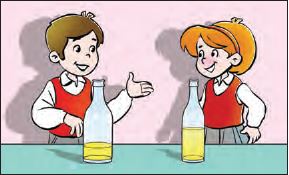 Bireysel Öğrenme Etkinlikleri(Ödev, deney, problem çözme vb.)Bireysel Öğrenme Etkinlikleri(Ödev, deney, problem çözme vb.)Bireysel Öğrenme Etkinlikleri(Ödev, deney, problem çözme vb.)Sıvı maddeler nelerdir?Sıvı maddeler nelerdir?Sıvı maddeler nelerdir?Sıvı maddeler nelerdir?Sıvı maddeler nelerdir?Grupla Öğrenme Etkinlikleri(Proje, gezi, gözlem vb.)Grupla Öğrenme Etkinlikleri(Proje, gezi, gözlem vb.)Grupla Öğrenme Etkinlikleri(Proje, gezi, gözlem vb.)Sıvıları ölçme etkinliklerini birlikte yapma.Sıvıları ölçme etkinliklerini birlikte yapma.Sıvıları ölçme etkinliklerini birlikte yapma.Sıvıları ölçme etkinliklerini birlikte yapma.Sıvıları ölçme etkinliklerini birlikte yapma.ÖzetÖzetÖzetBir kaptaki sıvıyı su bardağı, çay bardağı, fincan vb. standart olmayan ölçü birimleri ölçersek sonuç farlı olacaktır. Çünkü ölçü birimlerimizin aldığı sıvı miktarları farklıdır.Bir kaptaki sıvıyı su bardağı, çay bardağı, fincan vb. standart olmayan ölçü birimleri ölçersek sonuç farlı olacaktır. Çünkü ölçü birimlerimizin aldığı sıvı miktarları farklıdır.Bir kaptaki sıvıyı su bardağı, çay bardağı, fincan vb. standart olmayan ölçü birimleri ölçersek sonuç farlı olacaktır. Çünkü ölçü birimlerimizin aldığı sıvı miktarları farklıdır.Bir kaptaki sıvıyı su bardağı, çay bardağı, fincan vb. standart olmayan ölçü birimleri ölçersek sonuç farlı olacaktır. Çünkü ölçü birimlerimizin aldığı sıvı miktarları farklıdır.Bir kaptaki sıvıyı su bardağı, çay bardağı, fincan vb. standart olmayan ölçü birimleri ölçersek sonuç farlı olacaktır. Çünkü ölçü birimlerimizin aldığı sıvı miktarları farklıdır.BÖLÜM IIIÖlçme-Değerlendirme:Bireysel öğrenme etkinliklerine yönelik Ölçme-Değerlendirme Grupla öğrenme etkinliklerine yönelikÖlçme-DeğerlendirmeÖğrenme güçlüğü olan öğrenciler ve ileri düzey de öğrenme hızında olan öğrenciler için ek Ölçme-Değerlendirme etkinlikleriÖlçme-Değerlendirme:Bireysel öğrenme etkinliklerine yönelik Ölçme-Değerlendirme Grupla öğrenme etkinliklerine yönelikÖlçme-DeğerlendirmeÖğrenme güçlüğü olan öğrenciler ve ileri düzey de öğrenme hızında olan öğrenciler için ek Ölçme-Değerlendirme etkinlikleriÖlçme-Değerlendirme:Bireysel öğrenme etkinliklerine yönelik Ölçme-Değerlendirme Grupla öğrenme etkinliklerine yönelikÖlçme-DeğerlendirmeÖğrenme güçlüğü olan öğrenciler ve ileri düzey de öğrenme hızında olan öğrenciler için ek Ölçme-Değerlendirme etkinlikleriÖlçme-Değerlendirme:Bireysel öğrenme etkinliklerine yönelik Ölçme-Değerlendirme Grupla öğrenme etkinliklerine yönelikÖlçme-DeğerlendirmeÖğrenme güçlüğü olan öğrenciler ve ileri düzey de öğrenme hızında olan öğrenciler için ek Ölçme-Değerlendirme etkinlikleriÖlçme-Değerlendirme:Bireysel öğrenme etkinliklerine yönelik Ölçme-Değerlendirme Grupla öğrenme etkinliklerine yönelikÖlçme-DeğerlendirmeÖğrenme güçlüğü olan öğrenciler ve ileri düzey de öğrenme hızında olan öğrenciler için ek Ölçme-Değerlendirme etkinlikleri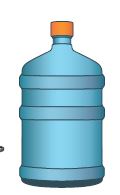 Dersin Diğer Derslerle İlişkisi/AçıklamalarDersin Diğer Derslerle İlişkisi/AçıklamalarBÖLÜM IVBÖLÜM IVPlanın Uygulanmasına İlişkin AçıklamalarPlanın Uygulanmasına İlişkin AçıklamalarBÖLÜM 1Tarih:11 – 12 ARALIKDersin AdıDersin AdıMATEMATİKMATEMATİKMATEMATİKMATEMATİKMATEMATİKMATEMATİKSüreSüre40 + 40 dakika40 + 40 dakika40 + 40 dakika40 + 40 dakika40 + 40 dakika40 + 40 dakikaSınıfSınıf222222Öğrenme AlanıÖğrenme AlanıM.2.1. Sayılar ve İşlemlerM.2.1. Sayılar ve İşlemlerM.2.1. Sayılar ve İşlemlerM.2.1. Sayılar ve İşlemlerM.2.1. Sayılar ve İşlemlerM.2.1. Sayılar ve İşlemlerAlt Öğrenme AlanıAlt Öğrenme AlanıM.2.1.3. Doğal Sayılarla Çıkarma İşlemiM.2.1.3. Doğal Sayılarla Çıkarma İşlemiM.2.1.3. Doğal Sayılarla Çıkarma İşlemiM.2.1.3. Doğal Sayılarla Çıkarma İşlemiM.2.1.3. Doğal Sayılarla Çıkarma İşlemiM.2.1.3. Doğal Sayılarla Çıkarma İşlemiBÖLÜM IIKazanımlarKazanımlarKazanımlarM.2.3.5.2.Standart olmayan sıvı ölçme birimleriyle ilgili problemleri çözer.M.2.3.5.2.Standart olmayan sıvı ölçme birimleriyle ilgili problemleri çözer.M.2.3.5.2.Standart olmayan sıvı ölçme birimleriyle ilgili problemleri çözer.M.2.3.5.2.Standart olmayan sıvı ölçme birimleriyle ilgili problemleri çözer.M.2.3.5.2.Standart olmayan sıvı ölçme birimleriyle ilgili problemleri çözer.Öğrenme-Öğretme Yöntem ve teknikleriÖğrenme-Öğretme Yöntem ve teknikleriÖğrenme-Öğretme Yöntem ve teknikleriAnlatım, soru-cevap, akıl yürütme, problem çözme,  oyun, keşfetme,  gösterip yaptırma, bireysel çalışma, tahmin ve kontrol etmeAnlatım, soru-cevap, akıl yürütme, problem çözme,  oyun, keşfetme,  gösterip yaptırma, bireysel çalışma, tahmin ve kontrol etmeAnlatım, soru-cevap, akıl yürütme, problem çözme,  oyun, keşfetme,  gösterip yaptırma, bireysel çalışma, tahmin ve kontrol etmeAnlatım, soru-cevap, akıl yürütme, problem çözme,  oyun, keşfetme,  gösterip yaptırma, bireysel çalışma, tahmin ve kontrol etmeAnlatım, soru-cevap, akıl yürütme, problem çözme,  oyun, keşfetme,  gösterip yaptırma, bireysel çalışma, tahmin ve kontrol etmeÜnite Kavramları ve SembolleriÜnite Kavramları ve SembolleriÜnite Kavramları ve SembolleriKullanılan Eğitim Teknolojileri Araç-GereçlerKullanılan Eğitim Teknolojileri Araç-GereçlerKullanılan Eğitim Teknolojileri Araç-GereçlerDers kitabı, bilgisayar, projeksiyon Ders kitabı, bilgisayar, projeksiyon Ders kitabı, bilgisayar, projeksiyon Ders kitabı, bilgisayar, projeksiyon Ders kitabı, bilgisayar, projeksiyon ÖĞRENME-ÖĞRETME SÜRECİÖĞRENME-ÖĞRETME SÜRECİÖĞRENME-ÖĞRETME SÜRECİÖĞRENME-ÖĞRETME SÜRECİÖĞRENME-ÖĞRETME SÜRECİÖĞRENME-ÖĞRETME SÜRECİÖĞRENME-ÖĞRETME SÜRECİÖĞRENME-ÖĞRETME SÜRECİEtkinlik ÖrneğiEtkinlik ÖrneğiEtkinlik ÖrneğiProblem ÇözelimProblem ÇözelimProblem ÇözelimProblem ÇözelimProblem ÇözelimProblem çözerken problemi anlama, çözüme ilişkin plan yapma, planı uygulama ve çözümü değerlendirme basamakları dikkat etmemiz gerektiği hatırlatılır.Ders kitabımızın 133 ve 134. sayfalarında yer alan problemleri çözme etkinliği yapılır.Anlaşılmayan kısımların açıklaması yapılır.Tema değerlendirme soruları cevaplandırılır.Problem çözerken problemi anlama, çözüme ilişkin plan yapma, planı uygulama ve çözümü değerlendirme basamakları dikkat etmemiz gerektiği hatırlatılır.Ders kitabımızın 133 ve 134. sayfalarında yer alan problemleri çözme etkinliği yapılır.Anlaşılmayan kısımların açıklaması yapılır.Tema değerlendirme soruları cevaplandırılır.Problem çözerken problemi anlama, çözüme ilişkin plan yapma, planı uygulama ve çözümü değerlendirme basamakları dikkat etmemiz gerektiği hatırlatılır.Ders kitabımızın 133 ve 134. sayfalarında yer alan problemleri çözme etkinliği yapılır.Anlaşılmayan kısımların açıklaması yapılır.Tema değerlendirme soruları cevaplandırılır.Problem çözerken problemi anlama, çözüme ilişkin plan yapma, planı uygulama ve çözümü değerlendirme basamakları dikkat etmemiz gerektiği hatırlatılır.Ders kitabımızın 133 ve 134. sayfalarında yer alan problemleri çözme etkinliği yapılır.Anlaşılmayan kısımların açıklaması yapılır.Tema değerlendirme soruları cevaplandırılır.Problem çözerken problemi anlama, çözüme ilişkin plan yapma, planı uygulama ve çözümü değerlendirme basamakları dikkat etmemiz gerektiği hatırlatılır.Ders kitabımızın 133 ve 134. sayfalarında yer alan problemleri çözme etkinliği yapılır.Anlaşılmayan kısımların açıklaması yapılır.Tema değerlendirme soruları cevaplandırılır.Problem çözerken problemi anlama, çözüme ilişkin plan yapma, planı uygulama ve çözümü değerlendirme basamakları dikkat etmemiz gerektiği hatırlatılır.Ders kitabımızın 133 ve 134. sayfalarında yer alan problemleri çözme etkinliği yapılır.Anlaşılmayan kısımların açıklaması yapılır.Tema değerlendirme soruları cevaplandırılır.Problem çözerken problemi anlama, çözüme ilişkin plan yapma, planı uygulama ve çözümü değerlendirme basamakları dikkat etmemiz gerektiği hatırlatılır.Ders kitabımızın 133 ve 134. sayfalarında yer alan problemleri çözme etkinliği yapılır.Anlaşılmayan kısımların açıklaması yapılır.Tema değerlendirme soruları cevaplandırılır.Problem çözerken problemi anlama, çözüme ilişkin plan yapma, planı uygulama ve çözümü değerlendirme basamakları dikkat etmemiz gerektiği hatırlatılır.Ders kitabımızın 133 ve 134. sayfalarında yer alan problemleri çözme etkinliği yapılır.Anlaşılmayan kısımların açıklaması yapılır.Tema değerlendirme soruları cevaplandırılır.Bireysel Öğrenme Etkinlikleri(Ödev, deney, problem çözme vb.)Bireysel Öğrenme Etkinlikleri(Ödev, deney, problem çözme vb.)Bireysel Öğrenme Etkinlikleri(Ödev, deney, problem çözme vb.)Problem çözerken nelere dikkat etmemiz gerekiyordu?Problem çözerken nelere dikkat etmemiz gerekiyordu?Problem çözerken nelere dikkat etmemiz gerekiyordu?Problem çözerken nelere dikkat etmemiz gerekiyordu?Problem çözerken nelere dikkat etmemiz gerekiyordu?Grupla Öğrenme Etkinlikleri(Proje, gezi, gözlem vb.)Grupla Öğrenme Etkinlikleri(Proje, gezi, gözlem vb.)Grupla Öğrenme Etkinlikleri(Proje, gezi, gözlem vb.)Öğrencilere problem çözme etkinlikleri yaptırılır.Öğrencilere problem çözme etkinlikleri yaptırılır.Öğrencilere problem çözme etkinlikleri yaptırılır.Öğrencilere problem çözme etkinlikleri yaptırılır.Öğrencilere problem çözme etkinlikleri yaptırılır.ÖzetÖzetÖzetProblem çözerken problemi anlama, çözüme ilişkin plan yapma, planı uygulama ve çözümü değerlendirme basamakları dikkat edelim ve çözüm yaparken uygulayalım.Problem çözerken problemi anlama, çözüme ilişkin plan yapma, planı uygulama ve çözümü değerlendirme basamakları dikkat edelim ve çözüm yaparken uygulayalım.Problem çözerken problemi anlama, çözüme ilişkin plan yapma, planı uygulama ve çözümü değerlendirme basamakları dikkat edelim ve çözüm yaparken uygulayalım.Problem çözerken problemi anlama, çözüme ilişkin plan yapma, planı uygulama ve çözümü değerlendirme basamakları dikkat edelim ve çözüm yaparken uygulayalım.Problem çözerken problemi anlama, çözüme ilişkin plan yapma, planı uygulama ve çözümü değerlendirme basamakları dikkat edelim ve çözüm yaparken uygulayalım.BÖLÜM IIIÖlçme-Değerlendirme:Bireysel öğrenme etkinliklerine yönelik Ölçme-Değerlendirme Grupla öğrenme etkinliklerine yönelikÖlçme-DeğerlendirmeÖğrenme güçlüğü olan öğrenciler ve ileri düzey de öğrenme hızında olan öğrenciler için ek Ölçme-Değerlendirme etkinlikleriÖlçme-Değerlendirme:Bireysel öğrenme etkinliklerine yönelik Ölçme-Değerlendirme Grupla öğrenme etkinliklerine yönelikÖlçme-DeğerlendirmeÖğrenme güçlüğü olan öğrenciler ve ileri düzey de öğrenme hızında olan öğrenciler için ek Ölçme-Değerlendirme etkinlikleriÖlçme-Değerlendirme:Bireysel öğrenme etkinliklerine yönelik Ölçme-Değerlendirme Grupla öğrenme etkinliklerine yönelikÖlçme-DeğerlendirmeÖğrenme güçlüğü olan öğrenciler ve ileri düzey de öğrenme hızında olan öğrenciler için ek Ölçme-Değerlendirme etkinlikleriÖlçme-Değerlendirme:Bireysel öğrenme etkinliklerine yönelik Ölçme-Değerlendirme Grupla öğrenme etkinliklerine yönelikÖlçme-DeğerlendirmeÖğrenme güçlüğü olan öğrenciler ve ileri düzey de öğrenme hızında olan öğrenciler için ek Ölçme-Değerlendirme etkinlikleriÖlçme-Değerlendirme:Bireysel öğrenme etkinliklerine yönelik Ölçme-Değerlendirme Grupla öğrenme etkinliklerine yönelikÖlçme-DeğerlendirmeÖğrenme güçlüğü olan öğrenciler ve ileri düzey de öğrenme hızında olan öğrenciler için ek Ölçme-Değerlendirme etkinlikleriBir şişe 5 su bardağı su almaktadır. 3 Şişe su içen bir kişi kaç su bardağı su içmiş olur?Bir şişe 5 su bardağı su almaktadır. 3 Şişe su içen bir kişi kaç su bardağı su içmiş olur?Bir şişe 5 su bardağı su almaktadır. 3 Şişe su içen bir kişi kaç su bardağı su içmiş olur?Dersin Diğer Derslerle İlişkisi/AçıklamalarDersin Diğer Derslerle İlişkisi/AçıklamalarSınıf sayı sınırlılıkları içinde kalınır.Sınıf sayı sınırlılıkları içinde kalınır.Sınıf sayı sınırlılıkları içinde kalınır.Sınıf sayı sınırlılıkları içinde kalınır.Sınıf sayı sınırlılıkları içinde kalınır.Sınıf sayı sınırlılıkları içinde kalınır.BÖLÜM IVBÖLÜM IVPlanın Uygulanmasına İlişkin AçıklamalarPlanın Uygulanmasına İlişkin AçıklamalarBÖLÜM 1Tarih:14 – 15 OCAKDersin AdıDersin AdıMATEMATİKMATEMATİKMATEMATİKMATEMATİKMATEMATİKMATEMATİKSüreSüre40 + 40 dakika40 + 40 dakika40 + 40 dakika40 + 40 dakika40 + 40 dakika40 + 40 dakikaSınıfSınıf222222Öğrenme AlanıÖğrenme AlanıM.2.2. GeometriM.2.2. GeometriM.2.2. GeometriM.2.2. GeometriM.2.2. GeometriM.2.2. GeometriAlt Öğrenme AlanıAlt Öğrenme AlanıM.2.2.1.Geometrik Cisimler ve ŞekillerM.2.2.1.Geometrik Cisimler ve ŞekillerM.2.2.1.Geometrik Cisimler ve ŞekillerM.2.2.1.Geometrik Cisimler ve ŞekillerM.2.2.1.Geometrik Cisimler ve ŞekillerM.2.2.1.Geometrik Cisimler ve ŞekillerBÖLÜM IIKazanımlarKazanımlarKazanımlarM.2.2.1.1.Geometrik şekilleri kenar ve köşe sayılarına göre sınıflandırır.M.2.2.1.1.Geometrik şekilleri kenar ve köşe sayılarına göre sınıflandırır.M.2.2.1.1.Geometrik şekilleri kenar ve köşe sayılarına göre sınıflandırır.M.2.2.1.1.Geometrik şekilleri kenar ve köşe sayılarına göre sınıflandırır.M.2.2.1.1.Geometrik şekilleri kenar ve köşe sayılarına göre sınıflandırır.Öğrenme-Öğretme Yöntem ve teknikleriÖğrenme-Öğretme Yöntem ve teknikleriÖğrenme-Öğretme Yöntem ve teknikleriAnlatım, soru-cevap, akıl yürütme, problem çözme,  oyun, keşfetme,  gösterip yaptırma, bireysel çalışma, tahmin ve kontrol etmeAnlatım, soru-cevap, akıl yürütme, problem çözme,  oyun, keşfetme,  gösterip yaptırma, bireysel çalışma, tahmin ve kontrol etmeAnlatım, soru-cevap, akıl yürütme, problem çözme,  oyun, keşfetme,  gösterip yaptırma, bireysel çalışma, tahmin ve kontrol etmeAnlatım, soru-cevap, akıl yürütme, problem çözme,  oyun, keşfetme,  gösterip yaptırma, bireysel çalışma, tahmin ve kontrol etmeAnlatım, soru-cevap, akıl yürütme, problem çözme,  oyun, keşfetme,  gösterip yaptırma, bireysel çalışma, tahmin ve kontrol etmeÜnite Kavramları ve SembolleriÜnite Kavramları ve SembolleriÜnite Kavramları ve SembolleriKullanılan Eğitim Teknolojileri Araç-GereçlerKullanılan Eğitim Teknolojileri Araç-GereçlerKullanılan Eğitim Teknolojileri Araç-GereçlerDers kitabı, bilgisayar, projeksiyon, su bardağı, çay bardağı, fincan, şişe vb. Ders kitabı, bilgisayar, projeksiyon, su bardağı, çay bardağı, fincan, şişe vb. Ders kitabı, bilgisayar, projeksiyon, su bardağı, çay bardağı, fincan, şişe vb. Ders kitabı, bilgisayar, projeksiyon, su bardağı, çay bardağı, fincan, şişe vb. Ders kitabı, bilgisayar, projeksiyon, su bardağı, çay bardağı, fincan, şişe vb. ÖĞRENME-ÖĞRETME SÜRECİÖĞRENME-ÖĞRETME SÜRECİÖĞRENME-ÖĞRETME SÜRECİÖĞRENME-ÖĞRETME SÜRECİÖĞRENME-ÖĞRETME SÜRECİÖĞRENME-ÖĞRETME SÜRECİÖĞRENME-ÖĞRETME SÜRECİÖĞRENME-ÖĞRETME SÜRECİEtkinlik ÖrneğiEtkinlik ÖrneğiEtkinlik Örneği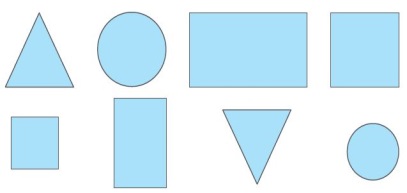 Bireysel Öğrenme Etkinlikleri(Ödev, deney, problem çözme vb.)Bireysel Öğrenme Etkinlikleri(Ödev, deney, problem çözme vb.)Bireysel Öğrenme Etkinlikleri(Ödev, deney, problem çözme vb.)Derse pipet ve oyun hamuru getirmeleri istenir. Derse pipet ve oyun hamuru getirmeleri istenir. Derse pipet ve oyun hamuru getirmeleri istenir. Derse pipet ve oyun hamuru getirmeleri istenir. Derse pipet ve oyun hamuru getirmeleri istenir. Grupla Öğrenme Etkinlikleri(Proje, gezi, gözlem vb.)Grupla Öğrenme Etkinlikleri(Proje, gezi, gözlem vb.)Grupla Öğrenme Etkinlikleri(Proje, gezi, gözlem vb.)Birlikte oyun hamuru ve pipetleri kullanarak geometrik şekiller oluşturulur.Birlikte oyun hamuru ve pipetleri kullanarak geometrik şekiller oluşturulur.Birlikte oyun hamuru ve pipetleri kullanarak geometrik şekiller oluşturulur.Birlikte oyun hamuru ve pipetleri kullanarak geometrik şekiller oluşturulur.Birlikte oyun hamuru ve pipetleri kullanarak geometrik şekiller oluşturulur.ÖzetÖzetÖzetGeometrik şekillerden üçgenin üç kenarı ve üç köşesi vardır. Kare ve dikdörtgenin dört kenarı ve dört köşesi vardır. Kare ve dikdörtgenin kenar sayıları eşit olmasına rağmen kenar uzunlukları farklıdır. Dairenin ve çemberin kenar ve köşesi yoktur.Geometrik şekillerden üçgenin üç kenarı ve üç köşesi vardır. Kare ve dikdörtgenin dört kenarı ve dört köşesi vardır. Kare ve dikdörtgenin kenar sayıları eşit olmasına rağmen kenar uzunlukları farklıdır. Dairenin ve çemberin kenar ve köşesi yoktur.Geometrik şekillerden üçgenin üç kenarı ve üç köşesi vardır. Kare ve dikdörtgenin dört kenarı ve dört köşesi vardır. Kare ve dikdörtgenin kenar sayıları eşit olmasına rağmen kenar uzunlukları farklıdır. Dairenin ve çemberin kenar ve köşesi yoktur.Geometrik şekillerden üçgenin üç kenarı ve üç köşesi vardır. Kare ve dikdörtgenin dört kenarı ve dört köşesi vardır. Kare ve dikdörtgenin kenar sayıları eşit olmasına rağmen kenar uzunlukları farklıdır. Dairenin ve çemberin kenar ve köşesi yoktur.Geometrik şekillerden üçgenin üç kenarı ve üç köşesi vardır. Kare ve dikdörtgenin dört kenarı ve dört köşesi vardır. Kare ve dikdörtgenin kenar sayıları eşit olmasına rağmen kenar uzunlukları farklıdır. Dairenin ve çemberin kenar ve köşesi yoktur.BÖLÜM IIIÖlçme-Değerlendirme:Bireysel öğrenme etkinliklerine yönelik Ölçme-Değerlendirme Grupla öğrenme etkinliklerine yönelikÖlçme-DeğerlendirmeÖğrenme güçlüğü olan öğrenciler ve ileri düzey de öğrenme hızında olan öğrenciler için ek Ölçme-Değerlendirme etkinlikleriÖlçme-Değerlendirme:Bireysel öğrenme etkinliklerine yönelik Ölçme-Değerlendirme Grupla öğrenme etkinliklerine yönelikÖlçme-DeğerlendirmeÖğrenme güçlüğü olan öğrenciler ve ileri düzey de öğrenme hızında olan öğrenciler için ek Ölçme-Değerlendirme etkinlikleriÖlçme-Değerlendirme:Bireysel öğrenme etkinliklerine yönelik Ölçme-Değerlendirme Grupla öğrenme etkinliklerine yönelikÖlçme-DeğerlendirmeÖğrenme güçlüğü olan öğrenciler ve ileri düzey de öğrenme hızında olan öğrenciler için ek Ölçme-Değerlendirme etkinlikleriÖlçme-Değerlendirme:Bireysel öğrenme etkinliklerine yönelik Ölçme-Değerlendirme Grupla öğrenme etkinliklerine yönelikÖlçme-DeğerlendirmeÖğrenme güçlüğü olan öğrenciler ve ileri düzey de öğrenme hızında olan öğrenciler için ek Ölçme-Değerlendirme etkinlikleriÖlçme-Değerlendirme:Bireysel öğrenme etkinliklerine yönelik Ölçme-Değerlendirme Grupla öğrenme etkinliklerine yönelikÖlçme-DeğerlendirmeÖğrenme güçlüğü olan öğrenciler ve ileri düzey de öğrenme hızında olan öğrenciler için ek Ölçme-Değerlendirme etkinlikleri1- Üçgen, kare, dikdörtgen, daire ve çemberin kenar ve köşe sayılarını söyleyiniz.2- Üçgen, kare, dikdörtgen, daire ve çemberin benzer ve farklı yönleri nelerdir?1- Üçgen, kare, dikdörtgen, daire ve çemberin kenar ve köşe sayılarını söyleyiniz.2- Üçgen, kare, dikdörtgen, daire ve çemberin benzer ve farklı yönleri nelerdir?1- Üçgen, kare, dikdörtgen, daire ve çemberin kenar ve köşe sayılarını söyleyiniz.2- Üçgen, kare, dikdörtgen, daire ve çemberin benzer ve farklı yönleri nelerdir?Dersin Diğer Derslerle İlişkisi/AçıklamalarDersin Diğer Derslerle İlişkisi/Açıklamalara)Üçgen, kare, dikdörtgen, daire ve çemberin benzer veya farklı yanları açıklanır.b)Verilen bir geometrik şeklin diğer geometrik şekillere benzeyip benzemediğine yönelik çalışmalara yer verilira)Üçgen, kare, dikdörtgen, daire ve çemberin benzer veya farklı yanları açıklanır.b)Verilen bir geometrik şeklin diğer geometrik şekillere benzeyip benzemediğine yönelik çalışmalara yer verilira)Üçgen, kare, dikdörtgen, daire ve çemberin benzer veya farklı yanları açıklanır.b)Verilen bir geometrik şeklin diğer geometrik şekillere benzeyip benzemediğine yönelik çalışmalara yer verilira)Üçgen, kare, dikdörtgen, daire ve çemberin benzer veya farklı yanları açıklanır.b)Verilen bir geometrik şeklin diğer geometrik şekillere benzeyip benzemediğine yönelik çalışmalara yer verilira)Üçgen, kare, dikdörtgen, daire ve çemberin benzer veya farklı yanları açıklanır.b)Verilen bir geometrik şeklin diğer geometrik şekillere benzeyip benzemediğine yönelik çalışmalara yer verilira)Üçgen, kare, dikdörtgen, daire ve çemberin benzer veya farklı yanları açıklanır.b)Verilen bir geometrik şeklin diğer geometrik şekillere benzeyip benzemediğine yönelik çalışmalara yer verilirBÖLÜM IVBÖLÜM IVPlanın Uygulanmasına İlişkin AçıklamalarPlanın Uygulanmasına İlişkin AçıklamalarBÖLÜM 1Tarih:18 – 20 OCAKDersin AdıDersin AdıMATEMATİKMATEMATİKMATEMATİKMATEMATİKMATEMATİKMATEMATİKSüreSüre40 + 40 + 40 dakika40 + 40 + 40 dakika40 + 40 + 40 dakika40 + 40 + 40 dakika40 + 40 + 40 dakika40 + 40 + 40 dakikaSınıfSınıf222222Öğrenme AlanıÖğrenme AlanıM.2.2. GeometriM.2.2. GeometriM.2.2. GeometriM.2.2. GeometriM.2.2. GeometriM.2.2. GeometriAlt Öğrenme AlanıAlt Öğrenme AlanıM.2.2.1.Geometrik Cisimler ve ŞekillerM.2.2.1.Geometrik Cisimler ve ŞekillerM.2.2.1.Geometrik Cisimler ve ŞekillerM.2.2.1.Geometrik Cisimler ve ŞekillerM.2.2.1.Geometrik Cisimler ve ŞekillerM.2.2.1.Geometrik Cisimler ve ŞekillerBÖLÜM IIKazanımlarKazanımlarKazanımlarM.2.2.1.2.Şekil modelleri kullanarak yapılar oluşturur, oluşturduğu yapıları çizer.M.2.2.1.2.Şekil modelleri kullanarak yapılar oluşturur, oluşturduğu yapıları çizer.M.2.2.1.2.Şekil modelleri kullanarak yapılar oluşturur, oluşturduğu yapıları çizer.M.2.2.1.2.Şekil modelleri kullanarak yapılar oluşturur, oluşturduğu yapıları çizer.M.2.2.1.2.Şekil modelleri kullanarak yapılar oluşturur, oluşturduğu yapıları çizer.Öğrenme-Öğretme Yöntem ve teknikleriÖğrenme-Öğretme Yöntem ve teknikleriÖğrenme-Öğretme Yöntem ve teknikleriAnlatım, soru-cevap, akıl yürütme, problem çözme,  oyun, keşfetme,  gösterip yaptırma, bireysel çalışma, tahmin ve kontrol etmeAnlatım, soru-cevap, akıl yürütme, problem çözme,  oyun, keşfetme,  gösterip yaptırma, bireysel çalışma, tahmin ve kontrol etmeAnlatım, soru-cevap, akıl yürütme, problem çözme,  oyun, keşfetme,  gösterip yaptırma, bireysel çalışma, tahmin ve kontrol etmeAnlatım, soru-cevap, akıl yürütme, problem çözme,  oyun, keşfetme,  gösterip yaptırma, bireysel çalışma, tahmin ve kontrol etmeAnlatım, soru-cevap, akıl yürütme, problem çözme,  oyun, keşfetme,  gösterip yaptırma, bireysel çalışma, tahmin ve kontrol etmeÜnite Kavramları ve SembolleriÜnite Kavramları ve SembolleriÜnite Kavramları ve SembolleriÜçgen, kare, dikdörtgen, çember, daireÜçgen, kare, dikdörtgen, çember, daireÜçgen, kare, dikdörtgen, çember, daireÜçgen, kare, dikdörtgen, çember, daireÜçgen, kare, dikdörtgen, çember, daireKullanılan Eğitim Teknolojileri Araç-GereçlerKullanılan Eğitim Teknolojileri Araç-GereçlerKullanılan Eğitim Teknolojileri Araç-GereçlerDers kitabı, bilgisayar, projeksiyon Ders kitabı, bilgisayar, projeksiyon Ders kitabı, bilgisayar, projeksiyon Ders kitabı, bilgisayar, projeksiyon Ders kitabı, bilgisayar, projeksiyon ÖĞRENME-ÖĞRETME SÜRECİÖĞRENME-ÖĞRETME SÜRECİÖĞRENME-ÖĞRETME SÜRECİÖĞRENME-ÖĞRETME SÜRECİÖĞRENME-ÖĞRETME SÜRECİÖĞRENME-ÖĞRETME SÜRECİÖĞRENME-ÖĞRETME SÜRECİÖĞRENME-ÖĞRETME SÜRECİEtkinlik ÖrneğiEtkinlik ÖrneğiEtkinlik ÖrneğiGeometrik şekillerin kenar ve köşe sayıları tekrar edilir.Noktalı kağıt üzerine çizilmiş geometrik şekillerin çizimleri incelenir. Noktalı kağıtta verilen geometrik şekillerin aynısını çizme etkinliği yapılır.Noktalı kağıt üzerine yönergesi verilen şekilleri çizme etkinliği yapılır.Şekil modelleriyle yapılar oluşturma etkinliği incelenir.Farklı medeniyetlerin geometrik şekilleri kullanarak sanat eserlerinde süslemeleri oluşturduklarını fark atmalari sağlanır.Yapılar oluşturma etkinlikleri yapılır.Geometrik şekillerin kenar ve köşe sayıları tekrar edilir.Noktalı kağıt üzerine çizilmiş geometrik şekillerin çizimleri incelenir. Noktalı kağıtta verilen geometrik şekillerin aynısını çizme etkinliği yapılır.Noktalı kağıt üzerine yönergesi verilen şekilleri çizme etkinliği yapılır.Şekil modelleriyle yapılar oluşturma etkinliği incelenir.Farklı medeniyetlerin geometrik şekilleri kullanarak sanat eserlerinde süslemeleri oluşturduklarını fark atmalari sağlanır.Yapılar oluşturma etkinlikleri yapılır.Geometrik şekillerin kenar ve köşe sayıları tekrar edilir.Noktalı kağıt üzerine çizilmiş geometrik şekillerin çizimleri incelenir. Noktalı kağıtta verilen geometrik şekillerin aynısını çizme etkinliği yapılır.Noktalı kağıt üzerine yönergesi verilen şekilleri çizme etkinliği yapılır.Şekil modelleriyle yapılar oluşturma etkinliği incelenir.Farklı medeniyetlerin geometrik şekilleri kullanarak sanat eserlerinde süslemeleri oluşturduklarını fark atmalari sağlanır.Yapılar oluşturma etkinlikleri yapılır.Geometrik şekillerin kenar ve köşe sayıları tekrar edilir.Noktalı kağıt üzerine çizilmiş geometrik şekillerin çizimleri incelenir. Noktalı kağıtta verilen geometrik şekillerin aynısını çizme etkinliği yapılır.Noktalı kağıt üzerine yönergesi verilen şekilleri çizme etkinliği yapılır.Şekil modelleriyle yapılar oluşturma etkinliği incelenir.Farklı medeniyetlerin geometrik şekilleri kullanarak sanat eserlerinde süslemeleri oluşturduklarını fark atmalari sağlanır.Yapılar oluşturma etkinlikleri yapılır.Geometrik şekillerin kenar ve köşe sayıları tekrar edilir.Noktalı kağıt üzerine çizilmiş geometrik şekillerin çizimleri incelenir. Noktalı kağıtta verilen geometrik şekillerin aynısını çizme etkinliği yapılır.Noktalı kağıt üzerine yönergesi verilen şekilleri çizme etkinliği yapılır.Şekil modelleriyle yapılar oluşturma etkinliği incelenir.Farklı medeniyetlerin geometrik şekilleri kullanarak sanat eserlerinde süslemeleri oluşturduklarını fark atmalari sağlanır.Yapılar oluşturma etkinlikleri yapılır.Geometrik şekillerin kenar ve köşe sayıları tekrar edilir.Noktalı kağıt üzerine çizilmiş geometrik şekillerin çizimleri incelenir. Noktalı kağıtta verilen geometrik şekillerin aynısını çizme etkinliği yapılır.Noktalı kağıt üzerine yönergesi verilen şekilleri çizme etkinliği yapılır.Şekil modelleriyle yapılar oluşturma etkinliği incelenir.Farklı medeniyetlerin geometrik şekilleri kullanarak sanat eserlerinde süslemeleri oluşturduklarını fark atmalari sağlanır.Yapılar oluşturma etkinlikleri yapılır.Geometrik şekillerin kenar ve köşe sayıları tekrar edilir.Noktalı kağıt üzerine çizilmiş geometrik şekillerin çizimleri incelenir. Noktalı kağıtta verilen geometrik şekillerin aynısını çizme etkinliği yapılır.Noktalı kağıt üzerine yönergesi verilen şekilleri çizme etkinliği yapılır.Şekil modelleriyle yapılar oluşturma etkinliği incelenir.Farklı medeniyetlerin geometrik şekilleri kullanarak sanat eserlerinde süslemeleri oluşturduklarını fark atmalari sağlanır.Yapılar oluşturma etkinlikleri yapılır.Geometrik şekillerin kenar ve köşe sayıları tekrar edilir.Noktalı kağıt üzerine çizilmiş geometrik şekillerin çizimleri incelenir. Noktalı kağıtta verilen geometrik şekillerin aynısını çizme etkinliği yapılır.Noktalı kağıt üzerine yönergesi verilen şekilleri çizme etkinliği yapılır.Şekil modelleriyle yapılar oluşturma etkinliği incelenir.Farklı medeniyetlerin geometrik şekilleri kullanarak sanat eserlerinde süslemeleri oluşturduklarını fark atmalari sağlanır.Yapılar oluşturma etkinlikleri yapılır.Bireysel Öğrenme Etkinlikleri(Ödev, deney, problem çözme vb.)Bireysel Öğrenme Etkinlikleri(Ödev, deney, problem çözme vb.)Bireysel Öğrenme Etkinlikleri(Ödev, deney, problem çözme vb.)Üçgen, kare, dikdörtgen ve çemberin kenar ve köşe sayılarını belirtiniz.Üçgen, kare, dikdörtgen ve çemberin kenar ve köşe sayılarını belirtiniz.Üçgen, kare, dikdörtgen ve çemberin kenar ve köşe sayılarını belirtiniz.Üçgen, kare, dikdörtgen ve çemberin kenar ve köşe sayılarını belirtiniz.Üçgen, kare, dikdörtgen ve çemberin kenar ve köşe sayılarını belirtiniz.Grupla Öğrenme Etkinlikleri(Proje, gezi, gözlem vb.)Grupla Öğrenme Etkinlikleri(Proje, gezi, gözlem vb.)Grupla Öğrenme Etkinlikleri(Proje, gezi, gözlem vb.)Öğrenciler etkinlikleri birlikte yapabilirler.Öğrenciler etkinlikleri birlikte yapabilirler.Öğrenciler etkinlikleri birlikte yapabilirler.Öğrenciler etkinlikleri birlikte yapabilirler.Öğrenciler etkinlikleri birlikte yapabilirler.ÖzetÖzetÖzetNoktalı kağıt kullanarak üçgen, kare, dikdörtgen ve çember çizimleri yaptık. Geometrik şekillerini kullanarak değişik yapı örnekleri oluşturduk.Noktalı kağıt kullanarak üçgen, kare, dikdörtgen ve çember çizimleri yaptık. Geometrik şekillerini kullanarak değişik yapı örnekleri oluşturduk.Noktalı kağıt kullanarak üçgen, kare, dikdörtgen ve çember çizimleri yaptık. Geometrik şekillerini kullanarak değişik yapı örnekleri oluşturduk.Noktalı kağıt kullanarak üçgen, kare, dikdörtgen ve çember çizimleri yaptık. Geometrik şekillerini kullanarak değişik yapı örnekleri oluşturduk.Noktalı kağıt kullanarak üçgen, kare, dikdörtgen ve çember çizimleri yaptık. Geometrik şekillerini kullanarak değişik yapı örnekleri oluşturduk.BÖLÜM IIIÖlçme-Değerlendirme:Bireysel öğrenme etkinliklerine yönelik Ölçme-Değerlendirme Grupla öğrenme etkinliklerine yönelikÖlçme-DeğerlendirmeÖğrenme güçlüğü olan öğrenciler ve ileri düzey de öğrenme hızında olan öğrenciler için ek Ölçme-Değerlendirme etkinlikleriÖlçme-Değerlendirme:Bireysel öğrenme etkinliklerine yönelik Ölçme-Değerlendirme Grupla öğrenme etkinliklerine yönelikÖlçme-DeğerlendirmeÖğrenme güçlüğü olan öğrenciler ve ileri düzey de öğrenme hızında olan öğrenciler için ek Ölçme-Değerlendirme etkinlikleriÖlçme-Değerlendirme:Bireysel öğrenme etkinliklerine yönelik Ölçme-Değerlendirme Grupla öğrenme etkinliklerine yönelikÖlçme-DeğerlendirmeÖğrenme güçlüğü olan öğrenciler ve ileri düzey de öğrenme hızında olan öğrenciler için ek Ölçme-Değerlendirme etkinlikleriÖlçme-Değerlendirme:Bireysel öğrenme etkinliklerine yönelik Ölçme-Değerlendirme Grupla öğrenme etkinliklerine yönelikÖlçme-DeğerlendirmeÖğrenme güçlüğü olan öğrenciler ve ileri düzey de öğrenme hızında olan öğrenciler için ek Ölçme-Değerlendirme etkinlikleriÖlçme-Değerlendirme:Bireysel öğrenme etkinliklerine yönelik Ölçme-Değerlendirme Grupla öğrenme etkinliklerine yönelikÖlçme-DeğerlendirmeÖğrenme güçlüğü olan öğrenciler ve ileri düzey de öğrenme hızında olan öğrenciler için ek Ölçme-Değerlendirme etkinlikleri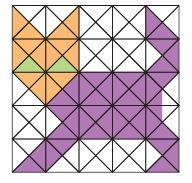 Dersin Diğer Derslerle İlişkisi/AçıklamalarDersin Diğer Derslerle İlişkisi/Açıklamalara)Öğrencilerin öncelikle tek tür şekil modelleriyle çalışmaları daha sonra farklı şekil modelleri kullanarak da çalışmalar yapmaları sağlanır.b)Cisimlerin yüzeyleri kullanılarak elde edilen şekillerle noktalı kâğıt üzerinde çizim çalışmaları yapılabilir.c)Öğrencilerin farklı medeniyetlere ait sanat eserlerindeki süslemeleri fark etmeleri sağlanır.a)Öğrencilerin öncelikle tek tür şekil modelleriyle çalışmaları daha sonra farklı şekil modelleri kullanarak da çalışmalar yapmaları sağlanır.b)Cisimlerin yüzeyleri kullanılarak elde edilen şekillerle noktalı kâğıt üzerinde çizim çalışmaları yapılabilir.c)Öğrencilerin farklı medeniyetlere ait sanat eserlerindeki süslemeleri fark etmeleri sağlanır.a)Öğrencilerin öncelikle tek tür şekil modelleriyle çalışmaları daha sonra farklı şekil modelleri kullanarak da çalışmalar yapmaları sağlanır.b)Cisimlerin yüzeyleri kullanılarak elde edilen şekillerle noktalı kâğıt üzerinde çizim çalışmaları yapılabilir.c)Öğrencilerin farklı medeniyetlere ait sanat eserlerindeki süslemeleri fark etmeleri sağlanır.a)Öğrencilerin öncelikle tek tür şekil modelleriyle çalışmaları daha sonra farklı şekil modelleri kullanarak da çalışmalar yapmaları sağlanır.b)Cisimlerin yüzeyleri kullanılarak elde edilen şekillerle noktalı kâğıt üzerinde çizim çalışmaları yapılabilir.c)Öğrencilerin farklı medeniyetlere ait sanat eserlerindeki süslemeleri fark etmeleri sağlanır.a)Öğrencilerin öncelikle tek tür şekil modelleriyle çalışmaları daha sonra farklı şekil modelleri kullanarak da çalışmalar yapmaları sağlanır.b)Cisimlerin yüzeyleri kullanılarak elde edilen şekillerle noktalı kâğıt üzerinde çizim çalışmaları yapılabilir.c)Öğrencilerin farklı medeniyetlere ait sanat eserlerindeki süslemeleri fark etmeleri sağlanır.a)Öğrencilerin öncelikle tek tür şekil modelleriyle çalışmaları daha sonra farklı şekil modelleri kullanarak da çalışmalar yapmaları sağlanır.b)Cisimlerin yüzeyleri kullanılarak elde edilen şekillerle noktalı kâğıt üzerinde çizim çalışmaları yapılabilir.c)Öğrencilerin farklı medeniyetlere ait sanat eserlerindeki süslemeleri fark etmeleri sağlanır.BÖLÜM IVBÖLÜM IVPlanın Uygulanmasına İlişkin AçıklamalarPlanın Uygulanmasına İlişkin AçıklamalarBÖLÜM 1Tarih:21 – 22 OCAKDersin AdıDersin AdıMATEMATİKMATEMATİKMATEMATİKMATEMATİKMATEMATİKMATEMATİKSüreSüre40 + 40 dakika40 + 40 dakika40 + 40 dakika40 + 40 dakika40 + 40 dakika40 + 40 dakikaSınıfSınıf222222Öğrenme AlanıÖğrenme AlanıM.2.2. GeometriM.2.2. GeometriM.2.2. GeometriM.2.2. GeometriM.2.2. GeometriM.2.2. GeometriAlt Öğrenme AlanıAlt Öğrenme AlanıM.2.2.1.Geometrik Cisimler ve ŞekillerM.2.2.1.Geometrik Cisimler ve ŞekillerM.2.2.1.Geometrik Cisimler ve ŞekillerM.2.2.1.Geometrik Cisimler ve ŞekillerM.2.2.1.Geometrik Cisimler ve ŞekillerM.2.2.1.Geometrik Cisimler ve ŞekillerBÖLÜM IIKazanımlarKazanımlarKazanımlarM.2.2.1.3.Küp, kare prizma, dikdörtgen prizma, üçgen prizma, silindir ve küreyi modeller üstünde tanır ve ayırt eder.M.2.2.1.3.Küp, kare prizma, dikdörtgen prizma, üçgen prizma, silindir ve küreyi modeller üstünde tanır ve ayırt eder.M.2.2.1.3.Küp, kare prizma, dikdörtgen prizma, üçgen prizma, silindir ve küreyi modeller üstünde tanır ve ayırt eder.M.2.2.1.3.Küp, kare prizma, dikdörtgen prizma, üçgen prizma, silindir ve küreyi modeller üstünde tanır ve ayırt eder.M.2.2.1.3.Küp, kare prizma, dikdörtgen prizma, üçgen prizma, silindir ve küreyi modeller üstünde tanır ve ayırt eder.Öğrenme-Öğretme Yöntem ve teknikleriÖğrenme-Öğretme Yöntem ve teknikleriÖğrenme-Öğretme Yöntem ve teknikleriAnlatım, soru-cevap, akıl yürütme, problem çözme,  oyun, keşfetme,  gösterip yaptırma, bireysel çalışma, tahmin ve kontrol etmeAnlatım, soru-cevap, akıl yürütme, problem çözme,  oyun, keşfetme,  gösterip yaptırma, bireysel çalışma, tahmin ve kontrol etmeAnlatım, soru-cevap, akıl yürütme, problem çözme,  oyun, keşfetme,  gösterip yaptırma, bireysel çalışma, tahmin ve kontrol etmeAnlatım, soru-cevap, akıl yürütme, problem çözme,  oyun, keşfetme,  gösterip yaptırma, bireysel çalışma, tahmin ve kontrol etmeAnlatım, soru-cevap, akıl yürütme, problem çözme,  oyun, keşfetme,  gösterip yaptırma, bireysel çalışma, tahmin ve kontrol etmeÜnite Kavramları ve SembolleriÜnite Kavramları ve SembolleriÜnite Kavramları ve SembolleriDaire, küp, kare prizma, dikdörtgen prizma, üçgen prizma, küre, silindirDaire, küp, kare prizma, dikdörtgen prizma, üçgen prizma, küre, silindirDaire, küp, kare prizma, dikdörtgen prizma, üçgen prizma, küre, silindirDaire, küp, kare prizma, dikdörtgen prizma, üçgen prizma, küre, silindirDaire, küp, kare prizma, dikdörtgen prizma, üçgen prizma, küre, silindirKullanılan Eğitim Teknolojileri Araç-GereçlerKullanılan Eğitim Teknolojileri Araç-GereçlerKullanılan Eğitim Teknolojileri Araç-GereçlerDers kitabı, bilgisayar, projeksiyon, top, ilaç kutusu, konserve kutusu vb.Ders kitabı, bilgisayar, projeksiyon, top, ilaç kutusu, konserve kutusu vb.Ders kitabı, bilgisayar, projeksiyon, top, ilaç kutusu, konserve kutusu vb.Ders kitabı, bilgisayar, projeksiyon, top, ilaç kutusu, konserve kutusu vb.Ders kitabı, bilgisayar, projeksiyon, top, ilaç kutusu, konserve kutusu vb.ÖĞRENME-ÖĞRETME SÜRECİÖĞRENME-ÖĞRETME SÜRECİÖĞRENME-ÖĞRETME SÜRECİÖĞRENME-ÖĞRETME SÜRECİÖĞRENME-ÖĞRETME SÜRECİÖĞRENME-ÖĞRETME SÜRECİÖĞRENME-ÖĞRETME SÜRECİÖĞRENME-ÖĞRETME SÜRECİEtkinlik ÖrneğiEtkinlik ÖrneğiEtkinlik ÖrneğiSayfa 151’de yer alan hatırlayalım etkinliği yapılır.Küp, kare prizma, dikdörtgenler prizması, üçgen prizma, silindir ve küre örnekleri incelenir, özellikleri açıklanır.Sayfa 151’de yer alan hatırlayalım etkinliği yapılır.Küp, kare prizma, dikdörtgenler prizması, üçgen prizma, silindir ve küre örnekleri incelenir, özellikleri açıklanır.Sayfa 151’de yer alan hatırlayalım etkinliği yapılır.Küp, kare prizma, dikdörtgenler prizması, üçgen prizma, silindir ve küre örnekleri incelenir, özellikleri açıklanır.Sayfa 151’de yer alan hatırlayalım etkinliği yapılır.Küp, kare prizma, dikdörtgenler prizması, üçgen prizma, silindir ve küre örnekleri incelenir, özellikleri açıklanır.Sayfa 151’de yer alan hatırlayalım etkinliği yapılır.Küp, kare prizma, dikdörtgenler prizması, üçgen prizma, silindir ve küre örnekleri incelenir, özellikleri açıklanır.Sayfa 151’de yer alan hatırlayalım etkinliği yapılır.Küp, kare prizma, dikdörtgenler prizması, üçgen prizma, silindir ve küre örnekleri incelenir, özellikleri açıklanır.Sayfa 151’de yer alan hatırlayalım etkinliği yapılır.Küp, kare prizma, dikdörtgenler prizması, üçgen prizma, silindir ve küre örnekleri incelenir, özellikleri açıklanır.Sayfa 151’de yer alan hatırlayalım etkinliği yapılır.Küp, kare prizma, dikdörtgenler prizması, üçgen prizma, silindir ve küre örnekleri incelenir, özellikleri açıklanır.Bireysel Öğrenme Etkinlikleri(Ödev, deney, problem çözme vb.)Bireysel Öğrenme Etkinlikleri(Ödev, deney, problem çözme vb.)Bireysel Öğrenme Etkinlikleri(Ödev, deney, problem çözme vb.)Çevremizdeki nesneleri gözlemleyiniz. Köşeli olanlar ile köşeli olmayanlara ait örnekler yazınız.Çevremizdeki nesneleri gözlemleyiniz. Köşeli olanlar ile köşeli olmayanlara ait örnekler yazınız.Çevremizdeki nesneleri gözlemleyiniz. Köşeli olanlar ile köşeli olmayanlara ait örnekler yazınız.Çevremizdeki nesneleri gözlemleyiniz. Köşeli olanlar ile köşeli olmayanlara ait örnekler yazınız.Çevremizdeki nesneleri gözlemleyiniz. Köşeli olanlar ile köşeli olmayanlara ait örnekler yazınız.Grupla Öğrenme Etkinlikleri(Proje, gezi, gözlem vb.)Grupla Öğrenme Etkinlikleri(Proje, gezi, gözlem vb.)Grupla Öğrenme Etkinlikleri(Proje, gezi, gözlem vb.)Cisimlerin özellikleri birlikte belirlenir.Cisimlerin özellikleri birlikte belirlenir.Cisimlerin özellikleri birlikte belirlenir.Cisimlerin özellikleri birlikte belirlenir.Cisimlerin özellikleri birlikte belirlenir.ÖzetÖzetÖzetKüp, kare prizma, dikdörtgenler prizması ve üçgen prizma köşeli geometrik cisimlerdir. Silindir ve kürenin köşesi yoktur.Küp, kare prizma, dikdörtgenler prizması ve üçgen prizma köşeli geometrik cisimlerdir. Silindir ve kürenin köşesi yoktur.Küp, kare prizma, dikdörtgenler prizması ve üçgen prizma köşeli geometrik cisimlerdir. Silindir ve kürenin köşesi yoktur.Küp, kare prizma, dikdörtgenler prizması ve üçgen prizma köşeli geometrik cisimlerdir. Silindir ve kürenin köşesi yoktur.Küp, kare prizma, dikdörtgenler prizması ve üçgen prizma köşeli geometrik cisimlerdir. Silindir ve kürenin köşesi yoktur.BÖLÜM IIIÖlçme-Değerlendirme:Bireysel öğrenme etkinliklerine yönelik Ölçme-Değerlendirme Grupla öğrenme etkinliklerine yönelikÖlçme-DeğerlendirmeÖğrenme güçlüğü olan öğrenciler ve ileri düzey de öğrenme hızında olan öğrenciler için ek Ölçme-Değerlendirme etkinlikleriÖlçme-Değerlendirme:Bireysel öğrenme etkinliklerine yönelik Ölçme-Değerlendirme Grupla öğrenme etkinliklerine yönelikÖlçme-DeğerlendirmeÖğrenme güçlüğü olan öğrenciler ve ileri düzey de öğrenme hızında olan öğrenciler için ek Ölçme-Değerlendirme etkinlikleriÖlçme-Değerlendirme:Bireysel öğrenme etkinliklerine yönelik Ölçme-Değerlendirme Grupla öğrenme etkinliklerine yönelikÖlçme-DeğerlendirmeÖğrenme güçlüğü olan öğrenciler ve ileri düzey de öğrenme hızında olan öğrenciler için ek Ölçme-Değerlendirme etkinlikleriÖlçme-Değerlendirme:Bireysel öğrenme etkinliklerine yönelik Ölçme-Değerlendirme Grupla öğrenme etkinliklerine yönelikÖlçme-DeğerlendirmeÖğrenme güçlüğü olan öğrenciler ve ileri düzey de öğrenme hızında olan öğrenciler için ek Ölçme-Değerlendirme etkinlikleriÖlçme-Değerlendirme:Bireysel öğrenme etkinliklerine yönelik Ölçme-Değerlendirme Grupla öğrenme etkinliklerine yönelikÖlçme-DeğerlendirmeÖğrenme güçlüğü olan öğrenciler ve ileri düzey de öğrenme hızında olan öğrenciler için ek Ölçme-Değerlendirme etkinlikleriDeğerlendirme etkinliği olarak ders kitabının 153 ve 154. sayfasında yer alan etkinlikler yaptırılır.Değerlendirme etkinliği olarak ders kitabının 153 ve 154. sayfasında yer alan etkinlikler yaptırılır.Değerlendirme etkinliği olarak ders kitabının 153 ve 154. sayfasında yer alan etkinlikler yaptırılır.Dersin Diğer Derslerle İlişkisi/AçıklamalarDersin Diğer Derslerle İlişkisi/Açıklamalara)Cisimler biçimsel olarak geometrik özelliklerine değinilmeden tanıtılır.b)Günlük hayatta karşılaşılabilecek cisimler (pinpon topu, süt kutusu, şişe vb.) kullanılır.a)Cisimler biçimsel olarak geometrik özelliklerine değinilmeden tanıtılır.b)Günlük hayatta karşılaşılabilecek cisimler (pinpon topu, süt kutusu, şişe vb.) kullanılır.a)Cisimler biçimsel olarak geometrik özelliklerine değinilmeden tanıtılır.b)Günlük hayatta karşılaşılabilecek cisimler (pinpon topu, süt kutusu, şişe vb.) kullanılır.a)Cisimler biçimsel olarak geometrik özelliklerine değinilmeden tanıtılır.b)Günlük hayatta karşılaşılabilecek cisimler (pinpon topu, süt kutusu, şişe vb.) kullanılır.a)Cisimler biçimsel olarak geometrik özelliklerine değinilmeden tanıtılır.b)Günlük hayatta karşılaşılabilecek cisimler (pinpon topu, süt kutusu, şişe vb.) kullanılır.a)Cisimler biçimsel olarak geometrik özelliklerine değinilmeden tanıtılır.b)Günlük hayatta karşılaşılabilecek cisimler (pinpon topu, süt kutusu, şişe vb.) kullanılır.BÖLÜM IVBÖLÜM IVPlanın Uygulanmasına İlişkin AçıklamalarPlanın Uygulanmasına İlişkin AçıklamalarBÖLÜM 1Tarih:08 – 09 ŞUBATDersin AdıDersin AdıMATEMATİKMATEMATİKMATEMATİKMATEMATİKMATEMATİKMATEMATİKSüreSüre40 + 40 dakika40 + 40 dakika40 + 40 dakika40 + 40 dakika40 + 40 dakika40 + 40 dakikaSınıfSınıf222222Öğrenme AlanıÖğrenme AlanıM.2.2. GeometriM.2.2. GeometriM.2.2. GeometriM.2.2. GeometriM.2.2. GeometriM.2.2. GeometriAlt Öğrenme AlanıAlt Öğrenme AlanıM.2.2.1.Geometrik Cisimler ve ŞekillerM.2.2.1.Geometrik Cisimler ve ŞekillerM.2.2.1.Geometrik Cisimler ve ŞekillerM.2.2.1.Geometrik Cisimler ve ŞekillerM.2.2.1.Geometrik Cisimler ve ŞekillerM.2.2.1.Geometrik Cisimler ve ŞekillerBÖLÜM IIKazanımlarKazanımlarKazanımlarM.2.2.1.4.Geometrik cisim ve şekillerin yön, konum veya büyüklükleri değiştiğinde biçimsel özelliklerinin değişmediğini fark eder.M.2.2.1.4.Geometrik cisim ve şekillerin yön, konum veya büyüklükleri değiştiğinde biçimsel özelliklerinin değişmediğini fark eder.M.2.2.1.4.Geometrik cisim ve şekillerin yön, konum veya büyüklükleri değiştiğinde biçimsel özelliklerinin değişmediğini fark eder.M.2.2.1.4.Geometrik cisim ve şekillerin yön, konum veya büyüklükleri değiştiğinde biçimsel özelliklerinin değişmediğini fark eder.M.2.2.1.4.Geometrik cisim ve şekillerin yön, konum veya büyüklükleri değiştiğinde biçimsel özelliklerinin değişmediğini fark eder.Öğrenme-Öğretme Yöntem ve teknikleriÖğrenme-Öğretme Yöntem ve teknikleriÖğrenme-Öğretme Yöntem ve teknikleriAnlatım, soru-cevap, akıl yürütme, problem çözme,  oyun, keşfetme,  gösterip yaptırma, bireysel çalışma, tahmin ve kontrol etmeAnlatım, soru-cevap, akıl yürütme, problem çözme,  oyun, keşfetme,  gösterip yaptırma, bireysel çalışma, tahmin ve kontrol etmeAnlatım, soru-cevap, akıl yürütme, problem çözme,  oyun, keşfetme,  gösterip yaptırma, bireysel çalışma, tahmin ve kontrol etmeAnlatım, soru-cevap, akıl yürütme, problem çözme,  oyun, keşfetme,  gösterip yaptırma, bireysel çalışma, tahmin ve kontrol etmeAnlatım, soru-cevap, akıl yürütme, problem çözme,  oyun, keşfetme,  gösterip yaptırma, bireysel çalışma, tahmin ve kontrol etmeÜnite Kavramları ve SembolleriÜnite Kavramları ve SembolleriÜnite Kavramları ve SembolleriKullanılan Eğitim Teknolojileri Araç-GereçlerKullanılan Eğitim Teknolojileri Araç-GereçlerKullanılan Eğitim Teknolojileri Araç-GereçlerDers kitabı, bilgisayar, projeksiyon Ders kitabı, bilgisayar, projeksiyon Ders kitabı, bilgisayar, projeksiyon Ders kitabı, bilgisayar, projeksiyon Ders kitabı, bilgisayar, projeksiyon ÖĞRENME-ÖĞRETME SÜRECİÖĞRENME-ÖĞRETME SÜRECİÖĞRENME-ÖĞRETME SÜRECİÖĞRENME-ÖĞRETME SÜRECİÖĞRENME-ÖĞRETME SÜRECİÖĞRENME-ÖĞRETME SÜRECİÖĞRENME-ÖĞRETME SÜRECİÖĞRENME-ÖĞRETME SÜRECİEtkinlik ÖrneğiEtkinlik ÖrneğiEtkinlik ÖrneğiBireysel Öğrenme Etkinlikleri(Ödev, deney, problem çözme vb.)Bireysel Öğrenme Etkinlikleri(Ödev, deney, problem çözme vb.)Bireysel Öğrenme Etkinlikleri(Ödev, deney, problem çözme vb.)Geometrik şekillerin özellikleri nelerdi?Geometrik şekillerin özellikleri nelerdi?Geometrik şekillerin özellikleri nelerdi?Geometrik şekillerin özellikleri nelerdi?Geometrik şekillerin özellikleri nelerdi?Grupla Öğrenme Etkinlikleri(Proje, gezi, gözlem vb.)Grupla Öğrenme Etkinlikleri(Proje, gezi, gözlem vb.)Grupla Öğrenme Etkinlikleri(Proje, gezi, gözlem vb.)Geometrik şekillerin yön, konum ve büyüklüklerini değiştiğini gösteren etkinlikler yapılır.Geometrik şekillerin yön, konum ve büyüklüklerini değiştiğini gösteren etkinlikler yapılır.Geometrik şekillerin yön, konum ve büyüklüklerini değiştiğini gösteren etkinlikler yapılır.Geometrik şekillerin yön, konum ve büyüklüklerini değiştiğini gösteren etkinlikler yapılır.Geometrik şekillerin yön, konum ve büyüklüklerini değiştiğini gösteren etkinlikler yapılır.ÖzetÖzetÖzetGeometrik şekillerin yön, konum ve büyüklükleri değişebilir. Tüm bu değişikliklere rağmen geometrik şekillerin biçimleri değişmez.Geometrik şekillerin yön, konum ve büyüklükleri değişebilir. Tüm bu değişikliklere rağmen geometrik şekillerin biçimleri değişmez.Geometrik şekillerin yön, konum ve büyüklükleri değişebilir. Tüm bu değişikliklere rağmen geometrik şekillerin biçimleri değişmez.Geometrik şekillerin yön, konum ve büyüklükleri değişebilir. Tüm bu değişikliklere rağmen geometrik şekillerin biçimleri değişmez.Geometrik şekillerin yön, konum ve büyüklükleri değişebilir. Tüm bu değişikliklere rağmen geometrik şekillerin biçimleri değişmez.BÖLÜM IIIÖlçme-Değerlendirme:Bireysel öğrenme etkinliklerine yönelik Ölçme-Değerlendirme Grupla öğrenme etkinliklerine yönelikÖlçme-DeğerlendirmeÖğrenme güçlüğü olan öğrenciler ve ileri düzey de öğrenme hızında olan öğrenciler için ek Ölçme-Değerlendirme etkinlikleriÖlçme-Değerlendirme:Bireysel öğrenme etkinliklerine yönelik Ölçme-Değerlendirme Grupla öğrenme etkinliklerine yönelikÖlçme-DeğerlendirmeÖğrenme güçlüğü olan öğrenciler ve ileri düzey de öğrenme hızında olan öğrenciler için ek Ölçme-Değerlendirme etkinlikleriÖlçme-Değerlendirme:Bireysel öğrenme etkinliklerine yönelik Ölçme-Değerlendirme Grupla öğrenme etkinliklerine yönelikÖlçme-DeğerlendirmeÖğrenme güçlüğü olan öğrenciler ve ileri düzey de öğrenme hızında olan öğrenciler için ek Ölçme-Değerlendirme etkinlikleriÖlçme-Değerlendirme:Bireysel öğrenme etkinliklerine yönelik Ölçme-Değerlendirme Grupla öğrenme etkinliklerine yönelikÖlçme-DeğerlendirmeÖğrenme güçlüğü olan öğrenciler ve ileri düzey de öğrenme hızında olan öğrenciler için ek Ölçme-Değerlendirme etkinlikleriÖlçme-Değerlendirme:Bireysel öğrenme etkinliklerine yönelik Ölçme-Değerlendirme Grupla öğrenme etkinliklerine yönelikÖlçme-DeğerlendirmeÖğrenme güçlüğü olan öğrenciler ve ileri düzey de öğrenme hızında olan öğrenciler için ek Ölçme-Değerlendirme etkinlikleri1- Geometrik şekillerin büyüklüklerinin değişebileceğine örnekler söyleyiniz.2- Geometrik şekillerin büyüklüğü, konumu, yönü değiştirilirse özellikleri değişir mi?1- Geometrik şekillerin büyüklüklerinin değişebileceğine örnekler söyleyiniz.2- Geometrik şekillerin büyüklüğü, konumu, yönü değiştirilirse özellikleri değişir mi?1- Geometrik şekillerin büyüklüklerinin değişebileceğine örnekler söyleyiniz.2- Geometrik şekillerin büyüklüğü, konumu, yönü değiştirilirse özellikleri değişir mi?Dersin Diğer Derslerle İlişkisi/AçıklamalarDersin Diğer Derslerle İlişkisi/Açıklamalara)Sınıf seviyesinde tanıtılan şekillere, cisimlere ve bunların özelliklerine ağırlık verilir.    b)Uygun bilgi ve iletişim teknolojileri ile yapılacak etkileşimli çalışmalara yer verilebilir.     c)Üç boyutlu dinamik geometri yazılımlarından yararlanılabilir.a)Sınıf seviyesinde tanıtılan şekillere, cisimlere ve bunların özelliklerine ağırlık verilir.    b)Uygun bilgi ve iletişim teknolojileri ile yapılacak etkileşimli çalışmalara yer verilebilir.     c)Üç boyutlu dinamik geometri yazılımlarından yararlanılabilir.a)Sınıf seviyesinde tanıtılan şekillere, cisimlere ve bunların özelliklerine ağırlık verilir.    b)Uygun bilgi ve iletişim teknolojileri ile yapılacak etkileşimli çalışmalara yer verilebilir.     c)Üç boyutlu dinamik geometri yazılımlarından yararlanılabilir.a)Sınıf seviyesinde tanıtılan şekillere, cisimlere ve bunların özelliklerine ağırlık verilir.    b)Uygun bilgi ve iletişim teknolojileri ile yapılacak etkileşimli çalışmalara yer verilebilir.     c)Üç boyutlu dinamik geometri yazılımlarından yararlanılabilir.a)Sınıf seviyesinde tanıtılan şekillere, cisimlere ve bunların özelliklerine ağırlık verilir.    b)Uygun bilgi ve iletişim teknolojileri ile yapılacak etkileşimli çalışmalara yer verilebilir.     c)Üç boyutlu dinamik geometri yazılımlarından yararlanılabilir.a)Sınıf seviyesinde tanıtılan şekillere, cisimlere ve bunların özelliklerine ağırlık verilir.    b)Uygun bilgi ve iletişim teknolojileri ile yapılacak etkileşimli çalışmalara yer verilebilir.     c)Üç boyutlu dinamik geometri yazılımlarından yararlanılabilir.BÖLÜM IVBÖLÜM IVPlanın Uygulanmasına İlişkin AçıklamalarPlanın Uygulanmasına İlişkin AçıklamalarBÖLÜM 1Tarih:10 – 11 ŞUBATDersin AdıDersin AdıMATEMATİKMATEMATİKMATEMATİKMATEMATİKMATEMATİKMATEMATİKSüreSüre40 + 40 dakika40 + 40 dakika40 + 40 dakika40 + 40 dakika40 + 40 dakika40 + 40 dakikaSınıfSınıf222222Öğrenme AlanıÖğrenme AlanıM.2.2. GeometriM.2.2. GeometriM.2.2. GeometriM.2.2. GeometriM.2.2. GeometriM.2.2. GeometriAlt Öğrenme AlanıAlt Öğrenme AlanıM.2.2.2.Uzamsal İlişkilerM.2.2.2.Uzamsal İlişkilerM.2.2.2.Uzamsal İlişkilerM.2.2.2.Uzamsal İlişkilerM.2.2.2.Uzamsal İlişkilerM.2.2.2.Uzamsal İlişkilerBÖLÜM IIKazanımlarKazanımlarKazanımlarM.2.2.2.1.Yer, yön ve hareket belirtmek için matematiksel dil kullanır.M.2.2.2.1.Yer, yön ve hareket belirtmek için matematiksel dil kullanır.M.2.2.2.1.Yer, yön ve hareket belirtmek için matematiksel dil kullanır.M.2.2.2.1.Yer, yön ve hareket belirtmek için matematiksel dil kullanır.M.2.2.2.1.Yer, yön ve hareket belirtmek için matematiksel dil kullanır.Öğrenme-Öğretme Yöntem ve teknikleriÖğrenme-Öğretme Yöntem ve teknikleriÖğrenme-Öğretme Yöntem ve teknikleriAnlatım, soru-cevap, akıl yürütme, problem çözme,  oyun, keşfetme,  gösterip yaptırma, bireysel çalışma, tahmin ve kontrol etmeAnlatım, soru-cevap, akıl yürütme, problem çözme,  oyun, keşfetme,  gösterip yaptırma, bireysel çalışma, tahmin ve kontrol etmeAnlatım, soru-cevap, akıl yürütme, problem çözme,  oyun, keşfetme,  gösterip yaptırma, bireysel çalışma, tahmin ve kontrol etmeAnlatım, soru-cevap, akıl yürütme, problem çözme,  oyun, keşfetme,  gösterip yaptırma, bireysel çalışma, tahmin ve kontrol etmeAnlatım, soru-cevap, akıl yürütme, problem çözme,  oyun, keşfetme,  gösterip yaptırma, bireysel çalışma, tahmin ve kontrol etmeÜnite Kavramları ve SembolleriÜnite Kavramları ve SembolleriÜnite Kavramları ve SembolleriSimetrik şekilSimetrik şekilSimetrik şekilSimetrik şekilSimetrik şekilKullanılan Eğitim Teknolojileri Araç-GereçlerKullanılan Eğitim Teknolojileri Araç-GereçlerKullanılan Eğitim Teknolojileri Araç-GereçlerDers kitabı, bilgisayar, projeksiyon,Ders kitabı, bilgisayar, projeksiyon,Ders kitabı, bilgisayar, projeksiyon,Ders kitabı, bilgisayar, projeksiyon,Ders kitabı, bilgisayar, projeksiyon,ÖĞRENME-ÖĞRETME SÜRECİÖĞRENME-ÖĞRETME SÜRECİÖĞRENME-ÖĞRETME SÜRECİÖĞRENME-ÖĞRETME SÜRECİÖĞRENME-ÖĞRETME SÜRECİÖĞRENME-ÖĞRETME SÜRECİÖĞRENME-ÖĞRETME SÜRECİÖĞRENME-ÖĞRETME SÜRECİEtkinlik ÖrneğiEtkinlik ÖrneğiEtkinlik Örneği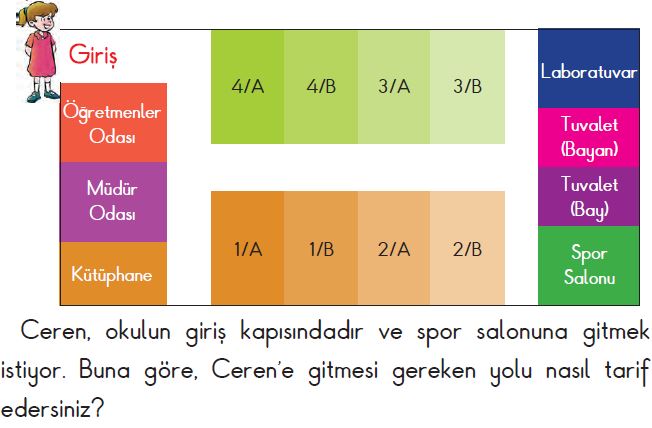 Bireysel Öğrenme Etkinlikleri(Ödev, deney, problem çözme vb.)Bireysel Öğrenme Etkinlikleri(Ödev, deney, problem çözme vb.)Bireysel Öğrenme Etkinlikleri(Ödev, deney, problem çözme vb.)Okulumuza gelen bir kişi size müdürün odasını sorarsa nasıl tarif edersiniz?Okulumuza gelen bir kişi size müdürün odasını sorarsa nasıl tarif edersiniz?Okulumuza gelen bir kişi size müdürün odasını sorarsa nasıl tarif edersiniz?Okulumuza gelen bir kişi size müdürün odasını sorarsa nasıl tarif edersiniz?Okulumuza gelen bir kişi size müdürün odasını sorarsa nasıl tarif edersiniz?Grupla Öğrenme Etkinlikleri(Proje, gezi, gözlem vb.)Grupla Öğrenme Etkinlikleri(Proje, gezi, gözlem vb.)Grupla Öğrenme Etkinlikleri(Proje, gezi, gözlem vb.)Etkinliklerde tüm öğrencilerin söz almasına özen gösterilir.Etkinliklerde tüm öğrencilerin söz almasına özen gösterilir.Etkinliklerde tüm öğrencilerin söz almasına özen gösterilir.Etkinliklerde tüm öğrencilerin söz almasına özen gösterilir.Etkinliklerde tüm öğrencilerin söz almasına özen gösterilir.ÖzetÖzetÖzetYer, yön, hareket belirtmek için ileri, geri, sağa, sola, doğru, sağa dön, sola dön, doğru yürü vb. kavramlar kullanırız.Yer, yön, hareket belirtmek için ileri, geri, sağa, sola, doğru, sağa dön, sola dön, doğru yürü vb. kavramlar kullanırız.Yer, yön, hareket belirtmek için ileri, geri, sağa, sola, doğru, sağa dön, sola dön, doğru yürü vb. kavramlar kullanırız.Yer, yön, hareket belirtmek için ileri, geri, sağa, sola, doğru, sağa dön, sola dön, doğru yürü vb. kavramlar kullanırız.Yer, yön, hareket belirtmek için ileri, geri, sağa, sola, doğru, sağa dön, sola dön, doğru yürü vb. kavramlar kullanırız.BÖLÜM IIIÖlçme-Değerlendirme:Bireysel öğrenme etkinliklerine yönelik Ölçme-Değerlendirme Grupla öğrenme etkinliklerine yönelikÖlçme-DeğerlendirmeÖğrenme güçlüğü olan öğrenciler ve ileri düzey de öğrenme hızında olan öğrenciler için ek Ölçme-Değerlendirme etkinlikleriÖlçme-Değerlendirme:Bireysel öğrenme etkinliklerine yönelik Ölçme-Değerlendirme Grupla öğrenme etkinliklerine yönelikÖlçme-DeğerlendirmeÖğrenme güçlüğü olan öğrenciler ve ileri düzey de öğrenme hızında olan öğrenciler için ek Ölçme-Değerlendirme etkinlikleriÖlçme-Değerlendirme:Bireysel öğrenme etkinliklerine yönelik Ölçme-Değerlendirme Grupla öğrenme etkinliklerine yönelikÖlçme-DeğerlendirmeÖğrenme güçlüğü olan öğrenciler ve ileri düzey de öğrenme hızında olan öğrenciler için ek Ölçme-Değerlendirme etkinlikleriÖlçme-Değerlendirme:Bireysel öğrenme etkinliklerine yönelik Ölçme-Değerlendirme Grupla öğrenme etkinliklerine yönelikÖlçme-DeğerlendirmeÖğrenme güçlüğü olan öğrenciler ve ileri düzey de öğrenme hızında olan öğrenciler için ek Ölçme-Değerlendirme etkinlikleriÖlçme-Değerlendirme:Bireysel öğrenme etkinliklerine yönelik Ölçme-Değerlendirme Grupla öğrenme etkinliklerine yönelikÖlçme-DeğerlendirmeÖğrenme güçlüğü olan öğrenciler ve ileri düzey de öğrenme hızında olan öğrenciler için ek Ölçme-Değerlendirme etkinlikleriEvinizin dış kapısından içeri girerek kendi odanıza nasıl gidileceğini anlatınız.Evinizin dış kapısından içeri girerek kendi odanıza nasıl gidileceğini anlatınız.Evinizin dış kapısından içeri girerek kendi odanıza nasıl gidileceğini anlatınız.Dersin Diğer Derslerle İlişkisi/AçıklamalarDersin Diğer Derslerle İlişkisi/Açıklamalara)Bir doğru boyunca konum, yön ve hareketi tanımlamak için matematiksel dil kullanılır.         b)Uygun bilgi ve iletişim teknolojileri ile yapılacak etkileşimli çalışmalara yer verilebilir.a)Bir doğru boyunca konum, yön ve hareketi tanımlamak için matematiksel dil kullanılır.         b)Uygun bilgi ve iletişim teknolojileri ile yapılacak etkileşimli çalışmalara yer verilebilir.a)Bir doğru boyunca konum, yön ve hareketi tanımlamak için matematiksel dil kullanılır.         b)Uygun bilgi ve iletişim teknolojileri ile yapılacak etkileşimli çalışmalara yer verilebilir.a)Bir doğru boyunca konum, yön ve hareketi tanımlamak için matematiksel dil kullanılır.         b)Uygun bilgi ve iletişim teknolojileri ile yapılacak etkileşimli çalışmalara yer verilebilir.a)Bir doğru boyunca konum, yön ve hareketi tanımlamak için matematiksel dil kullanılır.         b)Uygun bilgi ve iletişim teknolojileri ile yapılacak etkileşimli çalışmalara yer verilebilir.a)Bir doğru boyunca konum, yön ve hareketi tanımlamak için matematiksel dil kullanılır.         b)Uygun bilgi ve iletişim teknolojileri ile yapılacak etkileşimli çalışmalara yer verilebilir.BÖLÜM IVBÖLÜM IVPlanın Uygulanmasına İlişkin AçıklamalarPlanın Uygulanmasına İlişkin AçıklamalarBÖLÜM 1Tarih:12-15 ŞUBATDersin AdıDersin AdıMATEMATİKMATEMATİKMATEMATİKMATEMATİKMATEMATİKMATEMATİKSüreSüre40 dakika40 dakika40 dakika40 dakika40 dakika40 dakikaSınıfSınıf222222Öğrenme AlanıÖğrenme AlanıM.2.2. GeometriM.2.2. GeometriM.2.2. GeometriM.2.2. GeometriM.2.2. GeometriM.2.2. GeometriAlt Öğrenme AlanıAlt Öğrenme AlanıM.2.2.2.Uzamsal İlişkilerM.2.2.2.Uzamsal İlişkilerM.2.2.2.Uzamsal İlişkilerM.2.2.2.Uzamsal İlişkilerM.2.2.2.Uzamsal İlişkilerM.2.2.2.Uzamsal İlişkilerBÖLÜM IIKazanımlarKazanımlarKazanımlarM.2.2.2.2.Çevresindeki simetrik şekilleri fark ederM.2.2.2.2.Çevresindeki simetrik şekilleri fark ederM.2.2.2.2.Çevresindeki simetrik şekilleri fark ederM.2.2.2.2.Çevresindeki simetrik şekilleri fark ederM.2.2.2.2.Çevresindeki simetrik şekilleri fark ederÖğrenme-Öğretme Yöntem ve teknikleriÖğrenme-Öğretme Yöntem ve teknikleriÖğrenme-Öğretme Yöntem ve teknikleriAnlatım, soru-cevap, akıl yürütme, problem çözme,  oyun, keşfetme,  gösterip yaptırma, bireysel çalışma, tahmin ve kontrol etmeAnlatım, soru-cevap, akıl yürütme, problem çözme,  oyun, keşfetme,  gösterip yaptırma, bireysel çalışma, tahmin ve kontrol etmeAnlatım, soru-cevap, akıl yürütme, problem çözme,  oyun, keşfetme,  gösterip yaptırma, bireysel çalışma, tahmin ve kontrol etmeAnlatım, soru-cevap, akıl yürütme, problem çözme,  oyun, keşfetme,  gösterip yaptırma, bireysel çalışma, tahmin ve kontrol etmeAnlatım, soru-cevap, akıl yürütme, problem çözme,  oyun, keşfetme,  gösterip yaptırma, bireysel çalışma, tahmin ve kontrol etmeÜnite Kavramları ve SembolleriÜnite Kavramları ve SembolleriÜnite Kavramları ve SembolleriSimetrik şekilSimetrik şekilSimetrik şekilSimetrik şekilSimetrik şekilKullanılan Eğitim Teknolojileri Araç-GereçlerKullanılan Eğitim Teknolojileri Araç-GereçlerKullanılan Eğitim Teknolojileri Araç-GereçlerDers kitabı, bilgisayar, projeksiyon, kareli kağıt, makasDers kitabı, bilgisayar, projeksiyon, kareli kağıt, makasDers kitabı, bilgisayar, projeksiyon, kareli kağıt, makasDers kitabı, bilgisayar, projeksiyon, kareli kağıt, makasDers kitabı, bilgisayar, projeksiyon, kareli kağıt, makasÖĞRENME-ÖĞRETME SÜRECİÖĞRENME-ÖĞRETME SÜRECİÖĞRENME-ÖĞRETME SÜRECİÖĞRENME-ÖĞRETME SÜRECİÖĞRENME-ÖĞRETME SÜRECİÖĞRENME-ÖĞRETME SÜRECİÖĞRENME-ÖĞRETME SÜRECİÖĞRENME-ÖĞRETME SÜRECİEtkinlik ÖrneğiEtkinlik ÖrneğiEtkinlik Örneği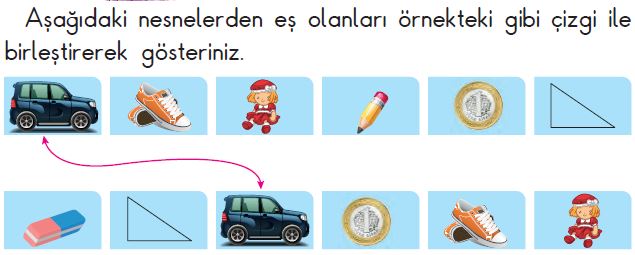 Bireysel Öğrenme Etkinlikleri(Ödev, deney, problem çözme vb.)Bireysel Öğrenme Etkinlikleri(Ödev, deney, problem çözme vb.)Bireysel Öğrenme Etkinlikleri(Ödev, deney, problem çözme vb.)Simetri ne anlama geliyor?Simetri ne anlama geliyor?Simetri ne anlama geliyor?Simetri ne anlama geliyor?Simetri ne anlama geliyor?Grupla Öğrenme Etkinlikleri(Proje, gezi, gözlem vb.)Grupla Öğrenme Etkinlikleri(Proje, gezi, gözlem vb.)Grupla Öğrenme Etkinlikleri(Proje, gezi, gözlem vb.)Etkinlikler sırasında öğrenciler gözlemlenir ve etkinliklere aktif olarak katılımları sağlanır.Etkinlikler sırasında öğrenciler gözlemlenir ve etkinliklere aktif olarak katılımları sağlanır.Etkinlikler sırasında öğrenciler gözlemlenir ve etkinliklere aktif olarak katılımları sağlanır.Etkinlikler sırasında öğrenciler gözlemlenir ve etkinliklere aktif olarak katılımları sağlanır.Etkinlikler sırasında öğrenciler gözlemlenir ve etkinliklere aktif olarak katılımları sağlanır.ÖzetÖzetÖzetİki eş parçaya ayrılabilen şekiller simetrik şekillerdir.İki eş parçaya ayrılabilen şekiller simetrik şekillerdir.İki eş parçaya ayrılabilen şekiller simetrik şekillerdir.İki eş parçaya ayrılabilen şekiller simetrik şekillerdir.İki eş parçaya ayrılabilen şekiller simetrik şekillerdir.BÖLÜM IIIÖlçme-Değerlendirme:Bireysel öğrenme etkinliklerine yönelik Ölçme-Değerlendirme Grupla öğrenme etkinliklerine yönelikÖlçme-DeğerlendirmeÖğrenme güçlüğü olan öğrenciler ve ileri düzey de öğrenme hızında olan öğrenciler için ek Ölçme-Değerlendirme etkinlikleriÖlçme-Değerlendirme:Bireysel öğrenme etkinliklerine yönelik Ölçme-Değerlendirme Grupla öğrenme etkinliklerine yönelikÖlçme-DeğerlendirmeÖğrenme güçlüğü olan öğrenciler ve ileri düzey de öğrenme hızında olan öğrenciler için ek Ölçme-Değerlendirme etkinlikleriÖlçme-Değerlendirme:Bireysel öğrenme etkinliklerine yönelik Ölçme-Değerlendirme Grupla öğrenme etkinliklerine yönelikÖlçme-DeğerlendirmeÖğrenme güçlüğü olan öğrenciler ve ileri düzey de öğrenme hızında olan öğrenciler için ek Ölçme-Değerlendirme etkinlikleriÖlçme-Değerlendirme:Bireysel öğrenme etkinliklerine yönelik Ölçme-Değerlendirme Grupla öğrenme etkinliklerine yönelikÖlçme-DeğerlendirmeÖğrenme güçlüğü olan öğrenciler ve ileri düzey de öğrenme hızında olan öğrenciler için ek Ölçme-Değerlendirme etkinlikleriÖlçme-Değerlendirme:Bireysel öğrenme etkinliklerine yönelik Ölçme-Değerlendirme Grupla öğrenme etkinliklerine yönelikÖlçme-DeğerlendirmeÖğrenme güçlüğü olan öğrenciler ve ileri düzey de öğrenme hızında olan öğrenciler için ek Ölçme-Değerlendirme etkinlikleriDers Kitabımızın 167. sayfasında yer alan değerlendirme etkinlikleri yapılır.Ders Kitabımızın 167. sayfasında yer alan değerlendirme etkinlikleri yapılır.Ders Kitabımızın 167. sayfasında yer alan değerlendirme etkinlikleri yapılır.Dersin Diğer Derslerle İlişkisi/AçıklamalarDersin Diğer Derslerle İlişkisi/Açıklamalara)Simetrinin matematiksel tanımına girilmez.b)Kare, üçgen, dikdörtgen ve daire bir kez uygun şekilde katlanarak iki eş parçaya ayrılır ve iki eş parçaya ayrılamayan şekillerin de olduğu fark ettirilir.a)Simetrinin matematiksel tanımına girilmez.b)Kare, üçgen, dikdörtgen ve daire bir kez uygun şekilde katlanarak iki eş parçaya ayrılır ve iki eş parçaya ayrılamayan şekillerin de olduğu fark ettirilir.a)Simetrinin matematiksel tanımına girilmez.b)Kare, üçgen, dikdörtgen ve daire bir kez uygun şekilde katlanarak iki eş parçaya ayrılır ve iki eş parçaya ayrılamayan şekillerin de olduğu fark ettirilir.a)Simetrinin matematiksel tanımına girilmez.b)Kare, üçgen, dikdörtgen ve daire bir kez uygun şekilde katlanarak iki eş parçaya ayrılır ve iki eş parçaya ayrılamayan şekillerin de olduğu fark ettirilir.a)Simetrinin matematiksel tanımına girilmez.b)Kare, üçgen, dikdörtgen ve daire bir kez uygun şekilde katlanarak iki eş parçaya ayrılır ve iki eş parçaya ayrılamayan şekillerin de olduğu fark ettirilir.a)Simetrinin matematiksel tanımına girilmez.b)Kare, üçgen, dikdörtgen ve daire bir kez uygun şekilde katlanarak iki eş parçaya ayrılır ve iki eş parçaya ayrılamayan şekillerin de olduğu fark ettirilir.BÖLÜM IVBÖLÜM IVPlanın Uygulanmasına İlişkin AçıklamalarPlanın Uygulanmasına İlişkin AçıklamalarBÖLÜM 1Tarih:16 – 18 ŞUBATDersin AdıDersin AdıMATEMATİKMATEMATİKMATEMATİKMATEMATİKMATEMATİKMATEMATİKSüreSüre40 + 40 + 40 dakika40 + 40 + 40 dakika40 + 40 + 40 dakika40 + 40 + 40 dakika40 + 40 + 40 dakika40 + 40 + 40 dakikaSınıfSınıf222222Öğrenme AlanıÖğrenme AlanıM.2.2. GeometriM.2.2. GeometriM.2.2. GeometriM.2.2. GeometriM.2.2. GeometriM.2.2. GeometriAlt Öğrenme AlanıAlt Öğrenme AlanıM.2.2.3.Geometrik ÖrüntülerM.2.2.3.Geometrik ÖrüntülerM.2.2.3.Geometrik ÖrüntülerM.2.2.3.Geometrik ÖrüntülerM.2.2.3.Geometrik ÖrüntülerM.2.2.3.Geometrik ÖrüntülerBÖLÜM IIKazanımlarKazanımlarKazanımlarM.2.2.3.1.Tekrarlayan bir geometrik örüntüde eksik bırakılan ögeleri belirleyerek tamamlar.M.2.2.3.1.Tekrarlayan bir geometrik örüntüde eksik bırakılan ögeleri belirleyerek tamamlar.M.2.2.3.1.Tekrarlayan bir geometrik örüntüde eksik bırakılan ögeleri belirleyerek tamamlar.M.2.2.3.1.Tekrarlayan bir geometrik örüntüde eksik bırakılan ögeleri belirleyerek tamamlar.M.2.2.3.1.Tekrarlayan bir geometrik örüntüde eksik bırakılan ögeleri belirleyerek tamamlar.Öğrenme-Öğretme Yöntem ve teknikleriÖğrenme-Öğretme Yöntem ve teknikleriÖğrenme-Öğretme Yöntem ve teknikleriAnlatım, soru-cevap, akıl yürütme, problem çözme,  oyun, keşfetme,  gösterip yaptırma, bireysel çalışma, tahmin ve kontrol etmeAnlatım, soru-cevap, akıl yürütme, problem çözme,  oyun, keşfetme,  gösterip yaptırma, bireysel çalışma, tahmin ve kontrol etmeAnlatım, soru-cevap, akıl yürütme, problem çözme,  oyun, keşfetme,  gösterip yaptırma, bireysel çalışma, tahmin ve kontrol etmeAnlatım, soru-cevap, akıl yürütme, problem çözme,  oyun, keşfetme,  gösterip yaptırma, bireysel çalışma, tahmin ve kontrol etmeAnlatım, soru-cevap, akıl yürütme, problem çözme,  oyun, keşfetme,  gösterip yaptırma, bireysel çalışma, tahmin ve kontrol etmeÜnite Kavramları ve SembolleriÜnite Kavramları ve SembolleriÜnite Kavramları ve SembolleriGeometrik örüntüGeometrik örüntüGeometrik örüntüGeometrik örüntüGeometrik örüntüKullanılan Eğitim Teknolojileri Araç-GereçlerKullanılan Eğitim Teknolojileri Araç-GereçlerKullanılan Eğitim Teknolojileri Araç-GereçlerDers kitabı, bilgisayar, projeksiyon, geometrik şekillerDers kitabı, bilgisayar, projeksiyon, geometrik şekillerDers kitabı, bilgisayar, projeksiyon, geometrik şekillerDers kitabı, bilgisayar, projeksiyon, geometrik şekillerDers kitabı, bilgisayar, projeksiyon, geometrik şekillerÖĞRENME-ÖĞRETME SÜRECİÖĞRENME-ÖĞRETME SÜRECİÖĞRENME-ÖĞRETME SÜRECİÖĞRENME-ÖĞRETME SÜRECİÖĞRENME-ÖĞRETME SÜRECİÖĞRENME-ÖĞRETME SÜRECİÖĞRENME-ÖĞRETME SÜRECİÖĞRENME-ÖĞRETME SÜRECİEtkinlik ÖrneğiEtkinlik ÖrneğiEtkinlik ÖrneğiSayfa 168 yer alan “Hatırlayalım” bölümündeki örüntüler incelenir ve kuralları belirlenir.“Birlikte inceleyelim” bölümünde yer alan geometrik şekillerle oluşturulmuş örüntüler incelenir. Örüntülerin kuralları belirlenir ve örüntüde eksik bırakılan yere gelmesi gereken öge belirlenir.169. sayfada yer “Örüntüdeki eksik ögeyi bulalım” etkinliği yapılır.“Sıra sende” bölümünde yer alan verilen örüntülerin kuralını belirleme ve örüntüyü bir adım daha ilerletme etkinlikleri yapılır.Anlaşılmayan kısımların açıklanması ve tekrar edilmesi.  Sayfa 168 yer alan “Hatırlayalım” bölümündeki örüntüler incelenir ve kuralları belirlenir.“Birlikte inceleyelim” bölümünde yer alan geometrik şekillerle oluşturulmuş örüntüler incelenir. Örüntülerin kuralları belirlenir ve örüntüde eksik bırakılan yere gelmesi gereken öge belirlenir.169. sayfada yer “Örüntüdeki eksik ögeyi bulalım” etkinliği yapılır.“Sıra sende” bölümünde yer alan verilen örüntülerin kuralını belirleme ve örüntüyü bir adım daha ilerletme etkinlikleri yapılır.Anlaşılmayan kısımların açıklanması ve tekrar edilmesi.  Sayfa 168 yer alan “Hatırlayalım” bölümündeki örüntüler incelenir ve kuralları belirlenir.“Birlikte inceleyelim” bölümünde yer alan geometrik şekillerle oluşturulmuş örüntüler incelenir. Örüntülerin kuralları belirlenir ve örüntüde eksik bırakılan yere gelmesi gereken öge belirlenir.169. sayfada yer “Örüntüdeki eksik ögeyi bulalım” etkinliği yapılır.“Sıra sende” bölümünde yer alan verilen örüntülerin kuralını belirleme ve örüntüyü bir adım daha ilerletme etkinlikleri yapılır.Anlaşılmayan kısımların açıklanması ve tekrar edilmesi.  Sayfa 168 yer alan “Hatırlayalım” bölümündeki örüntüler incelenir ve kuralları belirlenir.“Birlikte inceleyelim” bölümünde yer alan geometrik şekillerle oluşturulmuş örüntüler incelenir. Örüntülerin kuralları belirlenir ve örüntüde eksik bırakılan yere gelmesi gereken öge belirlenir.169. sayfada yer “Örüntüdeki eksik ögeyi bulalım” etkinliği yapılır.“Sıra sende” bölümünde yer alan verilen örüntülerin kuralını belirleme ve örüntüyü bir adım daha ilerletme etkinlikleri yapılır.Anlaşılmayan kısımların açıklanması ve tekrar edilmesi.  Sayfa 168 yer alan “Hatırlayalım” bölümündeki örüntüler incelenir ve kuralları belirlenir.“Birlikte inceleyelim” bölümünde yer alan geometrik şekillerle oluşturulmuş örüntüler incelenir. Örüntülerin kuralları belirlenir ve örüntüde eksik bırakılan yere gelmesi gereken öge belirlenir.169. sayfada yer “Örüntüdeki eksik ögeyi bulalım” etkinliği yapılır.“Sıra sende” bölümünde yer alan verilen örüntülerin kuralını belirleme ve örüntüyü bir adım daha ilerletme etkinlikleri yapılır.Anlaşılmayan kısımların açıklanması ve tekrar edilmesi.  Sayfa 168 yer alan “Hatırlayalım” bölümündeki örüntüler incelenir ve kuralları belirlenir.“Birlikte inceleyelim” bölümünde yer alan geometrik şekillerle oluşturulmuş örüntüler incelenir. Örüntülerin kuralları belirlenir ve örüntüde eksik bırakılan yere gelmesi gereken öge belirlenir.169. sayfada yer “Örüntüdeki eksik ögeyi bulalım” etkinliği yapılır.“Sıra sende” bölümünde yer alan verilen örüntülerin kuralını belirleme ve örüntüyü bir adım daha ilerletme etkinlikleri yapılır.Anlaşılmayan kısımların açıklanması ve tekrar edilmesi.  Sayfa 168 yer alan “Hatırlayalım” bölümündeki örüntüler incelenir ve kuralları belirlenir.“Birlikte inceleyelim” bölümünde yer alan geometrik şekillerle oluşturulmuş örüntüler incelenir. Örüntülerin kuralları belirlenir ve örüntüde eksik bırakılan yere gelmesi gereken öge belirlenir.169. sayfada yer “Örüntüdeki eksik ögeyi bulalım” etkinliği yapılır.“Sıra sende” bölümünde yer alan verilen örüntülerin kuralını belirleme ve örüntüyü bir adım daha ilerletme etkinlikleri yapılır.Anlaşılmayan kısımların açıklanması ve tekrar edilmesi.  Sayfa 168 yer alan “Hatırlayalım” bölümündeki örüntüler incelenir ve kuralları belirlenir.“Birlikte inceleyelim” bölümünde yer alan geometrik şekillerle oluşturulmuş örüntüler incelenir. Örüntülerin kuralları belirlenir ve örüntüde eksik bırakılan yere gelmesi gereken öge belirlenir.169. sayfada yer “Örüntüdeki eksik ögeyi bulalım” etkinliği yapılır.“Sıra sende” bölümünde yer alan verilen örüntülerin kuralını belirleme ve örüntüyü bir adım daha ilerletme etkinlikleri yapılır.Anlaşılmayan kısımların açıklanması ve tekrar edilmesi.  Bireysel Öğrenme Etkinlikleri(Ödev, deney, problem çözme vb.)Bireysel Öğrenme Etkinlikleri(Ödev, deney, problem çözme vb.)Bireysel Öğrenme Etkinlikleri(Ödev, deney, problem çözme vb.)Örüntü ne demektir?Örüntü ne demektir?Örüntü ne demektir?Örüntü ne demektir?Örüntü ne demektir?Grupla Öğrenme Etkinlikleri(Proje, gezi, gözlem vb.)Grupla Öğrenme Etkinlikleri(Proje, gezi, gözlem vb.)Grupla Öğrenme Etkinlikleri(Proje, gezi, gözlem vb.)Örüntü kuralını belirleme ve örüntü oluşturma etkinlikleri yapılır.Örüntü kuralını belirleme ve örüntü oluşturma etkinlikleri yapılır.Örüntü kuralını belirleme ve örüntü oluşturma etkinlikleri yapılır.Örüntü kuralını belirleme ve örüntü oluşturma etkinlikleri yapılır.Örüntü kuralını belirleme ve örüntü oluşturma etkinlikleri yapılır.ÖzetÖzetÖzetBelirli bir kurala göre sıralanmış şekil, nesne veya sayı dizilerine örüntü denir. Yaptığımız etkinliklerde de gördük ki geometrik şekiller belirli bir kurala göre sıralanmışlar. Bu nedenle bir örüntü oluşturmuşlardır.Belirli bir kurala göre sıralanmış şekil, nesne veya sayı dizilerine örüntü denir. Yaptığımız etkinliklerde de gördük ki geometrik şekiller belirli bir kurala göre sıralanmışlar. Bu nedenle bir örüntü oluşturmuşlardır.Belirli bir kurala göre sıralanmış şekil, nesne veya sayı dizilerine örüntü denir. Yaptığımız etkinliklerde de gördük ki geometrik şekiller belirli bir kurala göre sıralanmışlar. Bu nedenle bir örüntü oluşturmuşlardır.Belirli bir kurala göre sıralanmış şekil, nesne veya sayı dizilerine örüntü denir. Yaptığımız etkinliklerde de gördük ki geometrik şekiller belirli bir kurala göre sıralanmışlar. Bu nedenle bir örüntü oluşturmuşlardır.Belirli bir kurala göre sıralanmış şekil, nesne veya sayı dizilerine örüntü denir. Yaptığımız etkinliklerde de gördük ki geometrik şekiller belirli bir kurala göre sıralanmışlar. Bu nedenle bir örüntü oluşturmuşlardır.BÖLÜM IIIÖlçme-Değerlendirme:Bireysel öğrenme etkinliklerine yönelik Ölçme-Değerlendirme Grupla öğrenme etkinliklerine yönelikÖlçme-DeğerlendirmeÖğrenme güçlüğü olan öğrenciler ve ileri düzey de öğrenme hızında olan öğrenciler için ek Ölçme-Değerlendirme etkinlikleriÖlçme-Değerlendirme:Bireysel öğrenme etkinliklerine yönelik Ölçme-Değerlendirme Grupla öğrenme etkinliklerine yönelikÖlçme-DeğerlendirmeÖğrenme güçlüğü olan öğrenciler ve ileri düzey de öğrenme hızında olan öğrenciler için ek Ölçme-Değerlendirme etkinlikleriÖlçme-Değerlendirme:Bireysel öğrenme etkinliklerine yönelik Ölçme-Değerlendirme Grupla öğrenme etkinliklerine yönelikÖlçme-DeğerlendirmeÖğrenme güçlüğü olan öğrenciler ve ileri düzey de öğrenme hızında olan öğrenciler için ek Ölçme-Değerlendirme etkinlikleriÖlçme-Değerlendirme:Bireysel öğrenme etkinliklerine yönelik Ölçme-Değerlendirme Grupla öğrenme etkinliklerine yönelikÖlçme-DeğerlendirmeÖğrenme güçlüğü olan öğrenciler ve ileri düzey de öğrenme hızında olan öğrenciler için ek Ölçme-Değerlendirme etkinlikleriÖlçme-Değerlendirme:Bireysel öğrenme etkinliklerine yönelik Ölçme-Değerlendirme Grupla öğrenme etkinliklerine yönelikÖlçme-DeğerlendirmeÖğrenme güçlüğü olan öğrenciler ve ileri düzey de öğrenme hızında olan öğrenciler için ek Ölçme-Değerlendirme etkinlikleriAşağıdaki örüntülerin kuralını belirleyiniz ve bir adım ilerletiniz.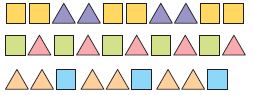 Aşağıdaki örüntülerin kuralını belirleyiniz ve bir adım ilerletiniz.Aşağıdaki örüntülerin kuralını belirleyiniz ve bir adım ilerletiniz.Dersin Diğer Derslerle İlişkisi/AçıklamalarDersin Diğer Derslerle İlişkisi/Açıklamalara)En çok dört ögeli örüntüler üzerinde çalışılır.b)Farklı konumlandırılmış şekiller içeren örüntülere de yer verilir.a)En çok dört ögeli örüntüler üzerinde çalışılır.b)Farklı konumlandırılmış şekiller içeren örüntülere de yer verilir.a)En çok dört ögeli örüntüler üzerinde çalışılır.b)Farklı konumlandırılmış şekiller içeren örüntülere de yer verilir.a)En çok dört ögeli örüntüler üzerinde çalışılır.b)Farklı konumlandırılmış şekiller içeren örüntülere de yer verilir.a)En çok dört ögeli örüntüler üzerinde çalışılır.b)Farklı konumlandırılmış şekiller içeren örüntülere de yer verilir.a)En çok dört ögeli örüntüler üzerinde çalışılır.b)Farklı konumlandırılmış şekiller içeren örüntülere de yer verilir.BÖLÜM IVBÖLÜM IVPlanın Uygulanmasına İlişkin AçıklamalarPlanın Uygulanmasına İlişkin AçıklamalarBÖLÜM 1Tarih:18 ŞUBATDersin AdıDersin AdıMATEMATİKMATEMATİKMATEMATİKMATEMATİKMATEMATİKMATEMATİKSüreSüre40 dakika40 dakika40 dakika40 dakika40 dakika40 dakikaSınıfSınıf222222Öğrenme AlanıÖğrenme AlanıM.2.2. GeometriM.2.2. GeometriM.2.2. GeometriM.2.2. GeometriM.2.2. GeometriM.2.2. GeometriAlt Öğrenme AlanıAlt Öğrenme AlanıM.2.2.3.Geometrik ÖrüntülerM.2.2.3.Geometrik ÖrüntülerM.2.2.3.Geometrik ÖrüntülerM.2.2.3.Geometrik ÖrüntülerM.2.2.3.Geometrik ÖrüntülerM.2.2.3.Geometrik ÖrüntülerBÖLÜM IIKazanımlarKazanımlarKazanımlarM.2.2.3.2.Bir geometrik örüntüdeki ilişkiyi kullanarak farklı malzemelerle aynı ilişkiye sahip yeni örüntüler oluşturur.M.2.2.3.2.Bir geometrik örüntüdeki ilişkiyi kullanarak farklı malzemelerle aynı ilişkiye sahip yeni örüntüler oluşturur.M.2.2.3.2.Bir geometrik örüntüdeki ilişkiyi kullanarak farklı malzemelerle aynı ilişkiye sahip yeni örüntüler oluşturur.M.2.2.3.2.Bir geometrik örüntüdeki ilişkiyi kullanarak farklı malzemelerle aynı ilişkiye sahip yeni örüntüler oluşturur.M.2.2.3.2.Bir geometrik örüntüdeki ilişkiyi kullanarak farklı malzemelerle aynı ilişkiye sahip yeni örüntüler oluşturur.Öğrenme-Öğretme Yöntem ve teknikleriÖğrenme-Öğretme Yöntem ve teknikleriÖğrenme-Öğretme Yöntem ve teknikleriAnlatım, soru-cevap, akıl yürütme, problem çözme,  oyun, keşfetme,  gösterip yaptırma, bireysel çalışma, tahmin ve kontrol etmeAnlatım, soru-cevap, akıl yürütme, problem çözme,  oyun, keşfetme,  gösterip yaptırma, bireysel çalışma, tahmin ve kontrol etmeAnlatım, soru-cevap, akıl yürütme, problem çözme,  oyun, keşfetme,  gösterip yaptırma, bireysel çalışma, tahmin ve kontrol etmeAnlatım, soru-cevap, akıl yürütme, problem çözme,  oyun, keşfetme,  gösterip yaptırma, bireysel çalışma, tahmin ve kontrol etmeAnlatım, soru-cevap, akıl yürütme, problem çözme,  oyun, keşfetme,  gösterip yaptırma, bireysel çalışma, tahmin ve kontrol etmeÜnite Kavramları ve SembolleriÜnite Kavramları ve SembolleriÜnite Kavramları ve SembolleriGeometrik örüntüGeometrik örüntüGeometrik örüntüGeometrik örüntüGeometrik örüntüKullanılan Eğitim Teknolojileri Araç-GereçlerKullanılan Eğitim Teknolojileri Araç-GereçlerKullanılan Eğitim Teknolojileri Araç-GereçlerDers kitabı, bilgisayar, projeksiyon, elmalar, portakallar, fındıklar, cevizler, kalemler, silgiler vb.Ders kitabı, bilgisayar, projeksiyon, elmalar, portakallar, fındıklar, cevizler, kalemler, silgiler vb.Ders kitabı, bilgisayar, projeksiyon, elmalar, portakallar, fındıklar, cevizler, kalemler, silgiler vb.Ders kitabı, bilgisayar, projeksiyon, elmalar, portakallar, fındıklar, cevizler, kalemler, silgiler vb.Ders kitabı, bilgisayar, projeksiyon, elmalar, portakallar, fındıklar, cevizler, kalemler, silgiler vb.ÖĞRENME-ÖĞRETME SÜRECİÖĞRENME-ÖĞRETME SÜRECİÖĞRENME-ÖĞRETME SÜRECİÖĞRENME-ÖĞRETME SÜRECİÖĞRENME-ÖĞRETME SÜRECİÖĞRENME-ÖĞRETME SÜRECİÖĞRENME-ÖĞRETME SÜRECİÖĞRENME-ÖĞRETME SÜRECİEtkinlik ÖrneğiEtkinlik ÖrneğiEtkinlik Örneği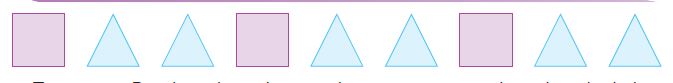 Yukarıdaki geometrik örüntü tahtaya yansıtılır. Bu örüntü incelenir ve kuralı belirlenir. Siz elinizdeki elma ve portakalları kullanarak aynı kuralla bir örüntü hazırlayabilir misiniz?Öğrencilerin örüntülerini oluşturmaları sağlanır.Kitabımızın 171. sayfasında yer alan etkinlikler incelenir.“Birlikte İnceleyelim” bölümünde yer alan örüntüler incelenir ve benzerleri oluşturulur.“Sıra sende” bölümünde yer alan etkinlikler yapılır.“Düşünelim, cevaplayalım” bölümünde yer alan etkinlikler yapılır.Anlaşılmayan kısımlar açıklanır.  Yukarıdaki geometrik örüntü tahtaya yansıtılır. Bu örüntü incelenir ve kuralı belirlenir. Siz elinizdeki elma ve portakalları kullanarak aynı kuralla bir örüntü hazırlayabilir misiniz?Öğrencilerin örüntülerini oluşturmaları sağlanır.Kitabımızın 171. sayfasında yer alan etkinlikler incelenir.“Birlikte İnceleyelim” bölümünde yer alan örüntüler incelenir ve benzerleri oluşturulur.“Sıra sende” bölümünde yer alan etkinlikler yapılır.“Düşünelim, cevaplayalım” bölümünde yer alan etkinlikler yapılır.Anlaşılmayan kısımlar açıklanır.  Yukarıdaki geometrik örüntü tahtaya yansıtılır. Bu örüntü incelenir ve kuralı belirlenir. Siz elinizdeki elma ve portakalları kullanarak aynı kuralla bir örüntü hazırlayabilir misiniz?Öğrencilerin örüntülerini oluşturmaları sağlanır.Kitabımızın 171. sayfasında yer alan etkinlikler incelenir.“Birlikte İnceleyelim” bölümünde yer alan örüntüler incelenir ve benzerleri oluşturulur.“Sıra sende” bölümünde yer alan etkinlikler yapılır.“Düşünelim, cevaplayalım” bölümünde yer alan etkinlikler yapılır.Anlaşılmayan kısımlar açıklanır.  Yukarıdaki geometrik örüntü tahtaya yansıtılır. Bu örüntü incelenir ve kuralı belirlenir. Siz elinizdeki elma ve portakalları kullanarak aynı kuralla bir örüntü hazırlayabilir misiniz?Öğrencilerin örüntülerini oluşturmaları sağlanır.Kitabımızın 171. sayfasında yer alan etkinlikler incelenir.“Birlikte İnceleyelim” bölümünde yer alan örüntüler incelenir ve benzerleri oluşturulur.“Sıra sende” bölümünde yer alan etkinlikler yapılır.“Düşünelim, cevaplayalım” bölümünde yer alan etkinlikler yapılır.Anlaşılmayan kısımlar açıklanır.  Yukarıdaki geometrik örüntü tahtaya yansıtılır. Bu örüntü incelenir ve kuralı belirlenir. Siz elinizdeki elma ve portakalları kullanarak aynı kuralla bir örüntü hazırlayabilir misiniz?Öğrencilerin örüntülerini oluşturmaları sağlanır.Kitabımızın 171. sayfasında yer alan etkinlikler incelenir.“Birlikte İnceleyelim” bölümünde yer alan örüntüler incelenir ve benzerleri oluşturulur.“Sıra sende” bölümünde yer alan etkinlikler yapılır.“Düşünelim, cevaplayalım” bölümünde yer alan etkinlikler yapılır.Anlaşılmayan kısımlar açıklanır.  Yukarıdaki geometrik örüntü tahtaya yansıtılır. Bu örüntü incelenir ve kuralı belirlenir. Siz elinizdeki elma ve portakalları kullanarak aynı kuralla bir örüntü hazırlayabilir misiniz?Öğrencilerin örüntülerini oluşturmaları sağlanır.Kitabımızın 171. sayfasında yer alan etkinlikler incelenir.“Birlikte İnceleyelim” bölümünde yer alan örüntüler incelenir ve benzerleri oluşturulur.“Sıra sende” bölümünde yer alan etkinlikler yapılır.“Düşünelim, cevaplayalım” bölümünde yer alan etkinlikler yapılır.Anlaşılmayan kısımlar açıklanır.  Yukarıdaki geometrik örüntü tahtaya yansıtılır. Bu örüntü incelenir ve kuralı belirlenir. Siz elinizdeki elma ve portakalları kullanarak aynı kuralla bir örüntü hazırlayabilir misiniz?Öğrencilerin örüntülerini oluşturmaları sağlanır.Kitabımızın 171. sayfasında yer alan etkinlikler incelenir.“Birlikte İnceleyelim” bölümünde yer alan örüntüler incelenir ve benzerleri oluşturulur.“Sıra sende” bölümünde yer alan etkinlikler yapılır.“Düşünelim, cevaplayalım” bölümünde yer alan etkinlikler yapılır.Anlaşılmayan kısımlar açıklanır.  Yukarıdaki geometrik örüntü tahtaya yansıtılır. Bu örüntü incelenir ve kuralı belirlenir. Siz elinizdeki elma ve portakalları kullanarak aynı kuralla bir örüntü hazırlayabilir misiniz?Öğrencilerin örüntülerini oluşturmaları sağlanır.Kitabımızın 171. sayfasında yer alan etkinlikler incelenir.“Birlikte İnceleyelim” bölümünde yer alan örüntüler incelenir ve benzerleri oluşturulur.“Sıra sende” bölümünde yer alan etkinlikler yapılır.“Düşünelim, cevaplayalım” bölümünde yer alan etkinlikler yapılır.Anlaşılmayan kısımlar açıklanır.  Bireysel Öğrenme Etkinlikleri(Ödev, deney, problem çözme vb.)Bireysel Öğrenme Etkinlikleri(Ödev, deney, problem çözme vb.)Bireysel Öğrenme Etkinlikleri(Ödev, deney, problem çözme vb.)Kare, üçgen, dikdörtgen ve çember şekillerini kullanarak üç adımdan oluşan bir örüntü oluşturunuz.Kare, üçgen, dikdörtgen ve çember şekillerini kullanarak üç adımdan oluşan bir örüntü oluşturunuz.Kare, üçgen, dikdörtgen ve çember şekillerini kullanarak üç adımdan oluşan bir örüntü oluşturunuz.Kare, üçgen, dikdörtgen ve çember şekillerini kullanarak üç adımdan oluşan bir örüntü oluşturunuz.Kare, üçgen, dikdörtgen ve çember şekillerini kullanarak üç adımdan oluşan bir örüntü oluşturunuz.Grupla Öğrenme Etkinlikleri(Proje, gezi, gözlem vb.)Grupla Öğrenme Etkinlikleri(Proje, gezi, gözlem vb.)Grupla Öğrenme Etkinlikleri(Proje, gezi, gözlem vb.)Sınıfa getirilen ürünlerle verilen örüntünün kuralına uygun yeni örüntü oluşturma etkinlikleri yapılır.Sınıfa getirilen ürünlerle verilen örüntünün kuralına uygun yeni örüntü oluşturma etkinlikleri yapılır.Sınıfa getirilen ürünlerle verilen örüntünün kuralına uygun yeni örüntü oluşturma etkinlikleri yapılır.Sınıfa getirilen ürünlerle verilen örüntünün kuralına uygun yeni örüntü oluşturma etkinlikleri yapılır.Sınıfa getirilen ürünlerle verilen örüntünün kuralına uygun yeni örüntü oluşturma etkinlikleri yapılır.ÖzetÖzetÖzetAynı ilişkiye sahip örüntüler oluştururken önce örüntünün kuralını belirlemeliyiz. Sonra nesnelerin sıralanışına ve her bir nesnenin tekrar sayısına dikkat etmeliyiz.Aynı ilişkiye sahip örüntüler oluştururken önce örüntünün kuralını belirlemeliyiz. Sonra nesnelerin sıralanışına ve her bir nesnenin tekrar sayısına dikkat etmeliyiz.Aynı ilişkiye sahip örüntüler oluştururken önce örüntünün kuralını belirlemeliyiz. Sonra nesnelerin sıralanışına ve her bir nesnenin tekrar sayısına dikkat etmeliyiz.Aynı ilişkiye sahip örüntüler oluştururken önce örüntünün kuralını belirlemeliyiz. Sonra nesnelerin sıralanışına ve her bir nesnenin tekrar sayısına dikkat etmeliyiz.Aynı ilişkiye sahip örüntüler oluştururken önce örüntünün kuralını belirlemeliyiz. Sonra nesnelerin sıralanışına ve her bir nesnenin tekrar sayısına dikkat etmeliyiz.BÖLÜM IIIÖlçme-Değerlendirme:Bireysel öğrenme etkinliklerine yönelik Ölçme-Değerlendirme Grupla öğrenme etkinliklerine yönelikÖlçme-DeğerlendirmeÖğrenme güçlüğü olan öğrenciler ve ileri düzey de öğrenme hızında olan öğrenciler için ek Ölçme-Değerlendirme etkinlikleriÖlçme-Değerlendirme:Bireysel öğrenme etkinliklerine yönelik Ölçme-Değerlendirme Grupla öğrenme etkinliklerine yönelikÖlçme-DeğerlendirmeÖğrenme güçlüğü olan öğrenciler ve ileri düzey de öğrenme hızında olan öğrenciler için ek Ölçme-Değerlendirme etkinlikleriÖlçme-Değerlendirme:Bireysel öğrenme etkinliklerine yönelik Ölçme-Değerlendirme Grupla öğrenme etkinliklerine yönelikÖlçme-DeğerlendirmeÖğrenme güçlüğü olan öğrenciler ve ileri düzey de öğrenme hızında olan öğrenciler için ek Ölçme-Değerlendirme etkinlikleriÖlçme-Değerlendirme:Bireysel öğrenme etkinliklerine yönelik Ölçme-Değerlendirme Grupla öğrenme etkinliklerine yönelikÖlçme-DeğerlendirmeÖğrenme güçlüğü olan öğrenciler ve ileri düzey de öğrenme hızında olan öğrenciler için ek Ölçme-Değerlendirme etkinlikleriÖlçme-Değerlendirme:Bireysel öğrenme etkinliklerine yönelik Ölçme-Değerlendirme Grupla öğrenme etkinliklerine yönelikÖlçme-DeğerlendirmeÖğrenme güçlüğü olan öğrenciler ve ileri düzey de öğrenme hızında olan öğrenciler için ek Ölçme-Değerlendirme etkinlikleri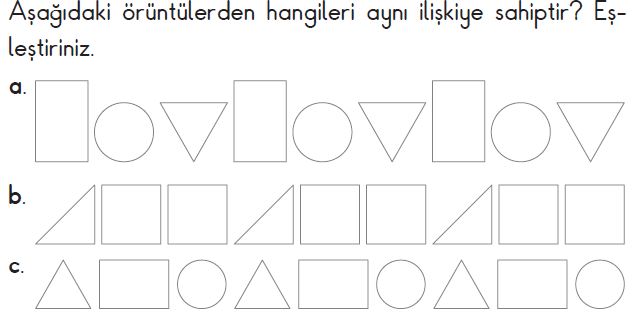 Dersin Diğer Derslerle İlişkisi/AçıklamalarDersin Diğer Derslerle İlişkisi/AçıklamalarBÖLÜM IVBÖLÜM IVPlanın Uygulanmasına İlişkin AçıklamalarPlanın Uygulanmasına İlişkin AçıklamalarBÖLÜM 1Tarih:19 ŞUBATDersin AdıDersin AdıMATEMATİKMATEMATİKMATEMATİKMATEMATİKMATEMATİKMATEMATİKSüreSüre40 dakika40 dakika40 dakika40 dakika40 dakika40 dakikaSınıfSınıf222222Öğrenme AlanıÖğrenme AlanıM.2.2. GeometriM.2.2. GeometriM.2.2. GeometriM.2.2. GeometriM.2.2. GeometriM.2.2. GeometriAlt Öğrenme AlanıAlt Öğrenme AlanıM.2.2.3.Geometrik ÖrüntülerM.2.2.3.Geometrik ÖrüntülerM.2.2.3.Geometrik ÖrüntülerM.2.2.3.Geometrik ÖrüntülerM.2.2.3.Geometrik ÖrüntülerM.2.2.3.Geometrik ÖrüntülerBÖLÜM IIKazanımlarKazanımlarKazanımlarM.2.2.3.2.Bir geometrik örüntüdeki ilişkiyi kullanarak farklı malzemelerle aynı ilişkiye sahip yeni örüntüler oluşturur.M.2.2.3.2.Bir geometrik örüntüdeki ilişkiyi kullanarak farklı malzemelerle aynı ilişkiye sahip yeni örüntüler oluşturur.M.2.2.3.2.Bir geometrik örüntüdeki ilişkiyi kullanarak farklı malzemelerle aynı ilişkiye sahip yeni örüntüler oluşturur.M.2.2.3.2.Bir geometrik örüntüdeki ilişkiyi kullanarak farklı malzemelerle aynı ilişkiye sahip yeni örüntüler oluşturur.M.2.2.3.2.Bir geometrik örüntüdeki ilişkiyi kullanarak farklı malzemelerle aynı ilişkiye sahip yeni örüntüler oluşturur.Öğrenme-Öğretme Yöntem ve teknikleriÖğrenme-Öğretme Yöntem ve teknikleriÖğrenme-Öğretme Yöntem ve teknikleriAnlatım, soru-cevap, akıl yürütme, problem çözme,  oyun, keşfetme,  gösterip yaptırma, bireysel çalışma, tahmin ve kontrol etmeAnlatım, soru-cevap, akıl yürütme, problem çözme,  oyun, keşfetme,  gösterip yaptırma, bireysel çalışma, tahmin ve kontrol etmeAnlatım, soru-cevap, akıl yürütme, problem çözme,  oyun, keşfetme,  gösterip yaptırma, bireysel çalışma, tahmin ve kontrol etmeAnlatım, soru-cevap, akıl yürütme, problem çözme,  oyun, keşfetme,  gösterip yaptırma, bireysel çalışma, tahmin ve kontrol etmeAnlatım, soru-cevap, akıl yürütme, problem çözme,  oyun, keşfetme,  gösterip yaptırma, bireysel çalışma, tahmin ve kontrol etmeÜnite Kavramları ve SembolleriÜnite Kavramları ve SembolleriÜnite Kavramları ve SembolleriGeometrik örüntüGeometrik örüntüGeometrik örüntüGeometrik örüntüGeometrik örüntüKullanılan Eğitim Teknolojileri Araç-GereçlerKullanılan Eğitim Teknolojileri Araç-GereçlerKullanılan Eğitim Teknolojileri Araç-GereçlerDers kitabı, bilgisayar, projeksiyon, elmalar, portakallar, fındıklar, cevizler, kalemler, silgiler vb.Ders kitabı, bilgisayar, projeksiyon, elmalar, portakallar, fındıklar, cevizler, kalemler, silgiler vb.Ders kitabı, bilgisayar, projeksiyon, elmalar, portakallar, fındıklar, cevizler, kalemler, silgiler vb.Ders kitabı, bilgisayar, projeksiyon, elmalar, portakallar, fındıklar, cevizler, kalemler, silgiler vb.Ders kitabı, bilgisayar, projeksiyon, elmalar, portakallar, fındıklar, cevizler, kalemler, silgiler vb.ÖĞRENME-ÖĞRETME SÜRECİÖĞRENME-ÖĞRETME SÜRECİÖĞRENME-ÖĞRETME SÜRECİÖĞRENME-ÖĞRETME SÜRECİÖĞRENME-ÖĞRETME SÜRECİÖĞRENME-ÖĞRETME SÜRECİÖĞRENME-ÖĞRETME SÜRECİÖĞRENME-ÖĞRETME SÜRECİEtkinlik ÖrneğiEtkinlik ÖrneğiEtkinlik ÖrneğiYukarıdaki geometrik örüntü tahtaya yansıtılır. Bu örüntü incelenir ve kuralı belirlenir. Siz elinizdeki elma ve portakalları kullanarak aynı kuralla bir örüntü hazırlayabilir misiniz?Öğrencilerin örüntülerini oluşturmaları sağlanır.Kitabımızın 171. sayfasında yer alan etkinlikler incelenir.“Birlikte İnceleyelim” bölümünde yer alan örüntüler incelenir ve benzerleri oluşturulur.“Sıra sende” bölümünde yer alan etkinlikler yapılır.“Düşünelim, cevaplayalım” bölümünde yer alan etkinlikler yapılır.Anlaşılmayan kısımlar açıklanır.Yukarıdaki geometrik örüntü tahtaya yansıtılır. Bu örüntü incelenir ve kuralı belirlenir. Siz elinizdeki elma ve portakalları kullanarak aynı kuralla bir örüntü hazırlayabilir misiniz?Öğrencilerin örüntülerini oluşturmaları sağlanır.Kitabımızın 171. sayfasında yer alan etkinlikler incelenir.“Birlikte İnceleyelim” bölümünde yer alan örüntüler incelenir ve benzerleri oluşturulur.“Sıra sende” bölümünde yer alan etkinlikler yapılır.“Düşünelim, cevaplayalım” bölümünde yer alan etkinlikler yapılır.Anlaşılmayan kısımlar açıklanır.Yukarıdaki geometrik örüntü tahtaya yansıtılır. Bu örüntü incelenir ve kuralı belirlenir. Siz elinizdeki elma ve portakalları kullanarak aynı kuralla bir örüntü hazırlayabilir misiniz?Öğrencilerin örüntülerini oluşturmaları sağlanır.Kitabımızın 171. sayfasında yer alan etkinlikler incelenir.“Birlikte İnceleyelim” bölümünde yer alan örüntüler incelenir ve benzerleri oluşturulur.“Sıra sende” bölümünde yer alan etkinlikler yapılır.“Düşünelim, cevaplayalım” bölümünde yer alan etkinlikler yapılır.Anlaşılmayan kısımlar açıklanır.Yukarıdaki geometrik örüntü tahtaya yansıtılır. Bu örüntü incelenir ve kuralı belirlenir. Siz elinizdeki elma ve portakalları kullanarak aynı kuralla bir örüntü hazırlayabilir misiniz?Öğrencilerin örüntülerini oluşturmaları sağlanır.Kitabımızın 171. sayfasında yer alan etkinlikler incelenir.“Birlikte İnceleyelim” bölümünde yer alan örüntüler incelenir ve benzerleri oluşturulur.“Sıra sende” bölümünde yer alan etkinlikler yapılır.“Düşünelim, cevaplayalım” bölümünde yer alan etkinlikler yapılır.Anlaşılmayan kısımlar açıklanır.Yukarıdaki geometrik örüntü tahtaya yansıtılır. Bu örüntü incelenir ve kuralı belirlenir. Siz elinizdeki elma ve portakalları kullanarak aynı kuralla bir örüntü hazırlayabilir misiniz?Öğrencilerin örüntülerini oluşturmaları sağlanır.Kitabımızın 171. sayfasında yer alan etkinlikler incelenir.“Birlikte İnceleyelim” bölümünde yer alan örüntüler incelenir ve benzerleri oluşturulur.“Sıra sende” bölümünde yer alan etkinlikler yapılır.“Düşünelim, cevaplayalım” bölümünde yer alan etkinlikler yapılır.Anlaşılmayan kısımlar açıklanır.Yukarıdaki geometrik örüntü tahtaya yansıtılır. Bu örüntü incelenir ve kuralı belirlenir. Siz elinizdeki elma ve portakalları kullanarak aynı kuralla bir örüntü hazırlayabilir misiniz?Öğrencilerin örüntülerini oluşturmaları sağlanır.Kitabımızın 171. sayfasında yer alan etkinlikler incelenir.“Birlikte İnceleyelim” bölümünde yer alan örüntüler incelenir ve benzerleri oluşturulur.“Sıra sende” bölümünde yer alan etkinlikler yapılır.“Düşünelim, cevaplayalım” bölümünde yer alan etkinlikler yapılır.Anlaşılmayan kısımlar açıklanır.Yukarıdaki geometrik örüntü tahtaya yansıtılır. Bu örüntü incelenir ve kuralı belirlenir. Siz elinizdeki elma ve portakalları kullanarak aynı kuralla bir örüntü hazırlayabilir misiniz?Öğrencilerin örüntülerini oluşturmaları sağlanır.Kitabımızın 171. sayfasında yer alan etkinlikler incelenir.“Birlikte İnceleyelim” bölümünde yer alan örüntüler incelenir ve benzerleri oluşturulur.“Sıra sende” bölümünde yer alan etkinlikler yapılır.“Düşünelim, cevaplayalım” bölümünde yer alan etkinlikler yapılır.Anlaşılmayan kısımlar açıklanır.Yukarıdaki geometrik örüntü tahtaya yansıtılır. Bu örüntü incelenir ve kuralı belirlenir. Siz elinizdeki elma ve portakalları kullanarak aynı kuralla bir örüntü hazırlayabilir misiniz?Öğrencilerin örüntülerini oluşturmaları sağlanır.Kitabımızın 171. sayfasında yer alan etkinlikler incelenir.“Birlikte İnceleyelim” bölümünde yer alan örüntüler incelenir ve benzerleri oluşturulur.“Sıra sende” bölümünde yer alan etkinlikler yapılır.“Düşünelim, cevaplayalım” bölümünde yer alan etkinlikler yapılır.Anlaşılmayan kısımlar açıklanır.Bireysel Öğrenme Etkinlikleri(Ödev, deney, problem çözme vb.)Bireysel Öğrenme Etkinlikleri(Ödev, deney, problem çözme vb.)Bireysel Öğrenme Etkinlikleri(Ödev, deney, problem çözme vb.)Kare, üçgen, dikdörtgen ve çember şekillerini kullanarak üç adımdan oluşan bir örüntü oluşturunuz.Kare, üçgen, dikdörtgen ve çember şekillerini kullanarak üç adımdan oluşan bir örüntü oluşturunuz.Kare, üçgen, dikdörtgen ve çember şekillerini kullanarak üç adımdan oluşan bir örüntü oluşturunuz.Kare, üçgen, dikdörtgen ve çember şekillerini kullanarak üç adımdan oluşan bir örüntü oluşturunuz.Kare, üçgen, dikdörtgen ve çember şekillerini kullanarak üç adımdan oluşan bir örüntü oluşturunuz.Grupla Öğrenme Etkinlikleri(Proje, gezi, gözlem vb.)Grupla Öğrenme Etkinlikleri(Proje, gezi, gözlem vb.)Grupla Öğrenme Etkinlikleri(Proje, gezi, gözlem vb.)Sınıfa getirilen ürünlerle verilen örüntünün kuralına uygun yeni örüntü oluşturma etkinlikleri yapılır.Sınıfa getirilen ürünlerle verilen örüntünün kuralına uygun yeni örüntü oluşturma etkinlikleri yapılır.Sınıfa getirilen ürünlerle verilen örüntünün kuralına uygun yeni örüntü oluşturma etkinlikleri yapılır.Sınıfa getirilen ürünlerle verilen örüntünün kuralına uygun yeni örüntü oluşturma etkinlikleri yapılır.Sınıfa getirilen ürünlerle verilen örüntünün kuralına uygun yeni örüntü oluşturma etkinlikleri yapılır.ÖzetÖzetÖzetAynı ilişkiye sahip örüntüler oluştururken önce örüntünün kuralını belirlemeliyiz. Sonra nesnelerin sıralanışına ve her bir nesnenin tekrar sayısına dikkat etmeliyiz.Aynı ilişkiye sahip örüntüler oluştururken önce örüntünün kuralını belirlemeliyiz. Sonra nesnelerin sıralanışına ve her bir nesnenin tekrar sayısına dikkat etmeliyiz.Aynı ilişkiye sahip örüntüler oluştururken önce örüntünün kuralını belirlemeliyiz. Sonra nesnelerin sıralanışına ve her bir nesnenin tekrar sayısına dikkat etmeliyiz.Aynı ilişkiye sahip örüntüler oluştururken önce örüntünün kuralını belirlemeliyiz. Sonra nesnelerin sıralanışına ve her bir nesnenin tekrar sayısına dikkat etmeliyiz.Aynı ilişkiye sahip örüntüler oluştururken önce örüntünün kuralını belirlemeliyiz. Sonra nesnelerin sıralanışına ve her bir nesnenin tekrar sayısına dikkat etmeliyiz.BÖLÜM IIIÖlçme-Değerlendirme:Bireysel öğrenme etkinliklerine yönelik Ölçme-Değerlendirme Grupla öğrenme etkinliklerine yönelikÖlçme-DeğerlendirmeÖğrenme güçlüğü olan öğrenciler ve ileri düzey de öğrenme hızında olan öğrenciler için ek Ölçme-Değerlendirme etkinlikleriÖlçme-Değerlendirme:Bireysel öğrenme etkinliklerine yönelik Ölçme-Değerlendirme Grupla öğrenme etkinliklerine yönelikÖlçme-DeğerlendirmeÖğrenme güçlüğü olan öğrenciler ve ileri düzey de öğrenme hızında olan öğrenciler için ek Ölçme-Değerlendirme etkinlikleriÖlçme-Değerlendirme:Bireysel öğrenme etkinliklerine yönelik Ölçme-Değerlendirme Grupla öğrenme etkinliklerine yönelikÖlçme-DeğerlendirmeÖğrenme güçlüğü olan öğrenciler ve ileri düzey de öğrenme hızında olan öğrenciler için ek Ölçme-Değerlendirme etkinlikleriÖlçme-Değerlendirme:Bireysel öğrenme etkinliklerine yönelik Ölçme-Değerlendirme Grupla öğrenme etkinliklerine yönelikÖlçme-DeğerlendirmeÖğrenme güçlüğü olan öğrenciler ve ileri düzey de öğrenme hızında olan öğrenciler için ek Ölçme-Değerlendirme etkinlikleriÖlçme-Değerlendirme:Bireysel öğrenme etkinliklerine yönelik Ölçme-Değerlendirme Grupla öğrenme etkinliklerine yönelikÖlçme-DeğerlendirmeÖğrenme güçlüğü olan öğrenciler ve ileri düzey de öğrenme hızında olan öğrenciler için ek Ölçme-Değerlendirme etkinlikleriDersin Diğer Derslerle İlişkisi/AçıklamalarDersin Diğer Derslerle İlişkisi/AçıklamalarBÖLÜM IVBÖLÜM IVPlanın Uygulanmasına İlişkin AçıklamalarPlanın Uygulanmasına İlişkin Açıklamalar